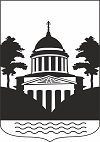 № 14, пятница 28 сентября 2018 года р.п.ЛюбытиноВ данном номере опубликованы следующие документы: РЕШЕНИЕ О внесении изменений в решение Думы Любытинского муниципального района «О бюджете Любытинского муниципального района на 2018 год и на плановый период 2019 и 2020 годов» Принято Думой муниципального района  27.09.2018 годаРЕШЕНИЕ О внесении дополнений в прогнозный план (программу) приватизации муниципального имущества Любытинского муниципального района на 2017-2019 годы Принято Думой муниципального района 27.09.2018 годаРЕШЕНИЕ О внесении изменений и дополнений  в Устав Любытинского муниципального района  Принято Думой муниципального района   27.09. 2018 года.     Р А С П О Р Я Ж Е Н И Е от 06.09.2018 № 435-рг О внесении изменений в План проведения плановых проверок физических лиц на 2018 год  Р А С П О Р Я Ж Е Н И Е от 12.09.2018 № 442-рг О проведении специализированной районной агропромышленной ярмарки «Урожай -2018»  Р А С П О Р Я Ж Е Н И Е от 12.09.2018 № 444-рг О внесении изменений в состав комиссии по проведению конкурсов по отбору управляющей организации для управления многоквартирными домами  Р А С П О Р Я Ж Е Н И Е от 17.09.2018 № 445-рг О проведении экспертной оценки по реорганизации образовательных организаций муниципального района  Р А С П О Р Я Ж Е Н И Е от 21.09.2018 № 454-рг Об утверждении Плана мероприятий («дорожной карты») повышения финансовой и организационной эффективности  образовательных организаций в Любытинском  муниципальном районе на 2018 -2019 годыП О С Т А Н О В Л Е Н И Е от 17.09.2018 № 850 О внесении изменений в План противодействия коррупции в органах местного самоуправления Любытинского муниципального районана 2018 годП О С Т А Н О В Л Е Н И Е от 18.09.2018 № 851Об утверждении Реестра муниципальных и государственных  функций, услуг (работ), исполняемых, оказываемых (выполняемых) органами местного самоуправления и муниципальными учреждениями Любытинского муниципального районаП О С Т А Н О В Л Е Н И Е от 19.09.2018 № 867 О  внесении изменений в состав постоянно действующей жилищной комиссии при Администрации Любытинского муниципального районаП О С Т А Н О В Л Е Н И Е от 25.09.2018 № 881 О внесении изменений в Административный регламент по предоставлению муниципальной услуги «Утверждение схемы расположения земельного участка или земельных участков на кадастровом плане территории»П О С Т А Н О В Л Е Н И Е от 25.09.2018 № 890 Об утверждении состава антинаркотической комиссии в Любытинском муниципальном районеП О С Т А Н О В Л Е Н И Е от 26.09.2018 № 893 О реорганизации муниципальных образовательных организацийРЕШЕНИЕО внесении изменений в решение Думы Любытинского муниципальногорайона «О бюджете Любытинского муниципального района на 2018 годи на плановый период 2019 и 2020 годов»Принято Думой муниципального района  27.09.2018 годаДума муниципального района:РЕШИЛА:Внести в решение Думы Любытинского муниципального района от 22.12.2017 № 204 «О бюджете Любытинского муниципального района на 2018 год и на плановый период 2019 и 2020 годов» (бюллетень Официальный вестник от 25.12.17 №17, от 02.03.18 №3, от 12.04.18 №5, от 04.05.18 № 6, от 25.06.18 № 8, от 31.07.18 № 10; от 31.08.18 №11, от 10.09.18 №13) следующие изменения:1. В подпункте 1) пункта 1 цифры «302 704,55950 тыс. рублей» заменить цифрами «308 332,85950 тыс. рублей». В подпункте 2) пункта 1 цифры «308 316,91250 тыс. рублей» заменить цифрами «313 945,21250 тыс. рублей».2.  В пункте 14 цифры «204 214,75837  тыс. рублей» заменить цифрами «209 630,55837 тыс. рублей».3. В пункте 15 цифры «46 288,50000 тыс. рублей» заменить цифрами «46 322,74000 тыс. рублей».4. Изложить пункт 19 в следующей редакции «Утвердить объем бюджетных ассигнований дорожного фонда Любытинского муниципального района на 2018 год в сумме 27 203, 62250 тыс. рублей, в том числе за счет субсидии бюджетам муниципальных районов на формирование муниципальных дорожных фондов 1600,00000 тыс. рублей, за счет субсидии на содержание автомобильных дорог общего пользования местного значения, переданных из областной собственности в текущем финансовом году 5810,60000 тыс.рублей, за счет субсидии бюджетам муниципальных районов   на софинансирование расходов  по реализации правовых актов Правительства Новгородской области по вопросам проектирования, строительства, реконструкции, капитального ремонта автомобильных дорог общего пользования местного значения (за счет средств федерального бюджета) 4189,62250 тыс. рублей, за счет субсидии бюджетам муниципальных районов на софинансирование расходов  по реализации правовых актов Правительства Новгородской области по вопросам проектирования, строительства, реконструкции, капитального ремонта автомобильных дорог общего пользования местного значения (за счет средств областного бюджета) 7363,00000 тыс.руб, за счет неиспользованных остатков дорожного фонда  1219,00000 тыс. рублей, за счет денежных взысканий (штрафов) за нарушение законодательства Российской Федерации о контрактной системе в сфере закупок товаров, работ, услуг для обеспечения государственных и муниципальных нужд 126,60000 тыс.рублей (из них за счет остатков прошлого года 81,60000 тыс.рублей).           Утвердить объем бюджетных ассигнований дорожного фонда Любытинского муниципального района на 2019 год в сумме 9328,40000 тыс. рублей, в том числе за счет субсидии бюджетам муниципальных районов на формирование муниципальных дорожных фондов 1600,00000 тыс. рублей.        Утвердить объем бюджетных ассигнований дорожного фонда Любытинского муниципального района на 2020 год в сумме 9445,40000 тыс. рублей, в том числе за счет субсидии бюджетам муниципальных районов на формирование муниципальных дорожных фондов 1600,00000 тыс. рублей».5. Приложение 1 к решению Думы Любытинского муниципального района «О бюджете Любытинского муниципального района на 2018 год и на плановый период 2019 и 2020 годов» изложить в следующей редакции:  6.Приложения 8-9 к решению Думы Любытинского муниципального района «О бюджете Любытинского муниципального района на 2018 год и на плановый период 2019 и 2020 годов» изложить в следующей редакции:7. Приложение 10 к решению Думы Любытинского муниципального района ««О бюджете Любытинского муниципального района на 2018 год и на плановый период 2019 и 2020 годов»  изложить в следующей редакции:8. Приложение 18 к решению Думы Любытинского муниципального района ««О бюджете Любытинского муниципального района на 2018 год и на плановый период 2019 и 2020 годов»  изложить в следующей редакции:9. Опубликовать настоящее решение в бюллетени «Официальный вестник» и разместить на официальном сайте Администрации Любытинского муниципального района в сети Интернет.Председатель Думымуниципального района          В.Н.Иванов 27.09.2018№ 250Глава муниципального района          А.А.УстиновРоссийская ФедерацияНовгородская областьДУМА ЛЮБЫТИНСКОГО МУНИЦИПАЛЬНОГО РАЙОНАО внесении дополнений в прогнозный план (программу) приватизации муниципального имущества Любытинского муниципального района на 2017-2019 годыПринято Думой муниципального района 27.09.2018 года                 Дума  муниципального районаРЕШИЛА:	1. Внести в прогнозный план (программу) приватизации муниципального имущества Любытинского муниципального района на 2017-2019 годы, утвержденный решением Думы района от 19.08.2016 года №86 следующие дополнения:	1.1 дополнить прогнозный план (программу) пунктом 32, следующего содержания:Председатель Думымуниципального района       В.Н.Иванов 27.09.2018№ 251Глава муниципального района        А.А.УстиновРЕШЕНИЕО внесении изменений и дополнений  в Устав Любытинского муниципального района         Принято Думой муниципального района   27.09. 2018 года.В соответствии с Федеральным законом от 6 октября 2003 года № 131-ФЗ «Об общих принципах организации местного самоуправления в Российской Федерации»,  Уставом Любытинского муниципального района Дума Любытинского муниципального района РЕШИЛА:Принять в Устав Любытинского муниципального района следующие изменения:статью 5 изложить в новой редакции:«Статья 5. Вопросы местного значения  района	1. К вопросам местного значения  района относятся:	1)составление и рассмотрение проекта бюджета муниципального района, утверждение и исполнение бюджета муниципального района, осуществление контроля за его исполнением, составление и утверждение отчета об исполнении бюджета муниципального района;	2) установление, изменение и отмена местных налогов и сборов  района;	3) владение, пользование и распоряжение имуществом, находящимся в муниципальной собственности  района;	4) организация в границах муниципального района электро- и газоснабжения поселений в пределах полномочий, установленных законодательством Российской Федерации;	5) дорожная деятельность в отношении автомобильных дорог местного значения вне границ населенных пунктов в границах муниципального района, осуществление муниципального контроля за сохранностью автомобильных дорог местного значения вне границ населенных пунктов в границах муниципального района, организация дорожного движения и обеспечение безопасности дорожного движения на них, а также осуществление иных полномочий в области использования автомобильных дорог и осуществления дорожной деятельности в соответствии с законодательством Российской Федерации;	6) создание условий для предоставления транспортных услуг населению и организация транспортного обслуживания населения между поселениями в границах  района; 	7) участие в профилактике терроризма и экстремизма, а также в минимизации и (или) ликвидации последствий проявлений терроризма и экстремизма на территории района;	8) разработка и осуществление мер, направленных на укрепление межнационального и межконфессионального согласия, поддержку и развитие языков и культуры народов Российской Федерации, проживающих на территории муниципального района, реализацию прав национальных меньшинств, обеспечение социальной и культурной адаптации мигрантов, профилактику межнациональных (межэтнических) конфликтов;	9) участие в предупреждении и ликвидации последствий чрезвычайных ситуаций на территории  района; 	10) организация охраны общественного порядка на территории района муниципальной милицией;	11) предоставление помещения для работы на обслуживаемом административном участке муниципального района сотруднику, замещающему должность участкового уполномоченного полиции;	12) до 1 января 2017 года предоставление сотруднику, замещающему должность участкового уполномоченного полиции, и членам его семьи жилого помещения на период выполнения сотрудником обязанностей по указанной должности; 	13) организация мероприятий межпоселенческого характера по охране окружающей среды;	14) организация предоставления общедоступного и бесплатного дошкольного, начального общего, основного общего, среднего общего образования по основным общеобразовательным программам в муниципальных образовательных организациях (за исключением полномочий по финансовому обеспечению реализации основных общеобразовательных программ в соответствии с федеральными государственными образовательными стандартами), организация предоставления дополнительного образования детей в муниципальных образовательных организациях (за исключением дополнительного образования детей, финансовое обеспечение которого осуществляется органами государственной власти субъекта Российской Федерации), создание условий для осуществления присмотра и ухода за детьми, содержания детей в муниципальных образовательных организациях, а также осуществление в пределах своих полномочий мероприятий по обеспечению организации отдыха детей в каникулярное время, включая мероприятия по обеспечению безопасности их жизни и здоровья;15)  создание условий для оказания медицинской помощи населению на территории муниципального района (за исключением территорий поселений, включенных в утвержденный Правительством Российской Федерации перечень территорий, население которых обеспечивается медицинской помощью в медицинских организациях, подведомственных федеральному органу исполнительной власти, осуществляющему функции по медико-санитарному обеспечению населения отдельных территорий) в соответствии с территориальной программой государственных гарантий бесплатного оказания гражданам  медицинской помощи;)16)  участие в организации деятельности по накоплению (в том числе раздельному накоплению), сбору, транспортированию, обработке, утилизации, обезвреживанию, захоронению твердых коммунальных отходов;17) утверждение схем территориального планирования муниципального района,  утверждение подготовленной на основе схемы территориального планирования  муниципального района документации по планировке территории, ведение информационной системы обеспечения градостроительной деятельности, осуществляемой на территории муниципального района, резервирование и изъятие,  земельных участков в границах  муниципального района для муниципальных нужднаправление уведомления о соответствии указанных в уведомлении о планируемом строительстве параметров объекта индивидуального жилищного строительства или садового дома установленным параметрам и допустимости размещения объекта индивидуального жилищного строительства или садового дома на земельном участке, уведомления о несоответствии указанных в уведомлении о планируемом строительстве параметров объекта индивидуального жилищного строительства или садового дома установленным параметрам и (или) недопустимости размещения объекта индивидуального жилищного строительства или садового дома на земельном участке, уведомления о соответствии или несоответствии построенных или реконструированных объекта индивидуального жилищного строительства или садового дома требованиям законодательства о градостроительной деятельности при строительстве или реконструкции объектов индивидуального жилищного строительства или садовых домов на земельных участках, расположенных на соответствующих межселенных территориях, принятие в соответствии с гражданским законодательством Российской Федерации решения о сносе самовольной постройки, расположенной на межселенной территории, решения о сносе самовольной постройки, расположенной на межселенной территории, или ее приведении в соответствие с установленными требованиями, решения об изъятии земельного участка, не используемого по целевому назначению или используемого с нарушением законодательства Российской Федерации и расположенного на межселенной территории, осуществление сноса самовольной постройки, расположенной на межселенной территории, или ее приведения в соответствие с установленными требованиями в случаях, предусмотренных Градостроительным кодексом Российской Федерации;18) утверждение схемы размещения рекламных конструкций, выдача разрешений на установку и эксплуатацию рекламных конструкций на территории муниципального района, аннулирование таких разрешений, выдача предписаний о демонтаже самовольно установленных рекламных конструкций на территории муниципального района, осуществляемые в соответствии с Федеральным законом от 13 марта 2006 года N 38-ФЗ "О рекламе";19) формирование и содержание муниципального архива, включая хранение архивных фондов поселений; 20) содержание на территории  района межпоселенческих мест захоронения, организация ритуальных услуг;21) создание условий для обеспечения поселений, входящих в состав района, услугами связи, общественного питания, торговли и бытового обслуживания;22) организация библиотечного обслуживания населения межпоселенческими библиотеками, комплектование и обеспечение сохранности их библиотечных фондов;23) создание условий для обеспечения поселений, входящих в состав района, услугами по организации досуга и услугами организаций культуры;24) создание условий для развития местного традиционного народного  художественного творчества в поселениях, входящих в состав  района;25) сохранение, использование и популяризация объектов культурного наследия (памятников истории и культуры), находящихся в собственности муниципального района, охрана объектов культурного наследия (памятников истории и культуры) местного (муниципального) значения, расположенных на территории муниципального района;26)выравнивание уровня бюджетной обеспеченности поселений, входящих в состав района, за счет средств  бюджета района;27) организация и осуществление мероприятий по территориальной обороне и гражданской обороне, защите населения и территории муниципального района от чрезвычайных ситуаций природного и техногенного характера;28) создание, развитие и обеспечение охраны лечебно-оздоровительных местностей и курортов местного значения на территории  района, а также осуществление муниципального контроля в области использования и охраны особо охраняемых природных территорий местного значения;29) организация и осуществление мероприятий по мобилизационной подготовке муниципальных предприятий и учреждений, находящихся на межселенных территориях;30) осуществление мероприятий по обеспечению безопасности людей на водных объектах, охране их жизни и здоровья;31)  создание условий для развития сельскохозяйственного производства в поселениях, расширения рынка сельскохозяйственной продукции, сырья и продовольствия, содействие развитию малого и среднего предпринимательства, оказание поддержки социально ориентированным некоммерческим организациям, благотворительной деятельности и добровольчеству (волонтерству);32) обеспечение условий для развития на территории района физической культуры школьного спорта и массового спорта, организация проведения официальных физкультурно-оздоровительных  и спортивных мероприятий  района;33)  организация и осуществление мероприятий межпоселенческого характера по работе с детьми и молодежью;34) осуществление в пределах, установленных водным законодательством Российской Федерации, полномочий собственника водных объектов, установление правил использования водных объектов общего пользования для личных и бытовых нужд, включая обеспечение свободного доступа граждан к водным объектам общего пользования и их береговым полосам;35) осуществление муниципального лесного контроля;36) обеспечение выполнения работ, необходимых для создания искусственных земельных участков для нужд муниципального района, проведение открытого аукциона на право заключить договор о создании искусственного земельного участка в соответствии с федеральным законом. 37) осуществление мер по противодействию коррупции в границах муниципального района. 38) присвоение адресов объектам адресации, изменение, аннулирование адресов, присвоение наименований элементам улично-дорожной сети (за исключением автомобильных дорог федерального значения, автомобильных дорог регионального или межмуниципального значения), наименований элементам планировочной структуры в границах межселенной территории муниципального района, изменение, аннулирование таких наименований, размещение информации в государственном адресном реестре.39) организация в соответствии с Федеральным законом от 24 июля 2007 года N 221-ФЗ "О государственном кадастре недвижимости" выполнения комплексных кадастровых работ и утверждение карты-плана территории.40) осуществление муниципального земельного контроля на межселенной территории муниципального района;2.  На территории Любытинского и Неболчского  сельских поселений, входящих в состав Любытинского муниципального района, органами местного самоуправления  Любытинского муниципального района  решаются следующие вопросы местного значения поселений:1)организация в границах поселения электро-, тепло-, газо- и водоснабжения населения, водоотведения, снабжения населения топливом в пределах полномочий, установленных законодательством Российской Федерации;2) обеспечение проживающих в поселении и нуждающихся в жилых помещениях малоимущих граждан жилыми помещениями, организация строительства и содержания муниципального жилищного фонда, создание условий для жилищного строительства, осуществление муниципального жилищного контроля, а также иных полномочий органов местного самоуправления в соответствии с жилищным законодательством;3) создание условий для предоставления транспортных услуг населению и организация транспортного обслуживания населения в границах поселения;4) участие в профилактике терроризма и экстремизма, а также в минимизации и (или) ликвидации последствий проявлений терроризма и экстремизма в границах поселения;5) создание условий для реализации мер, направленных на укрепление межнационального и межконфессионального согласия, сохранение и развитие языков и культуры народов Российской Федерации, проживающих на территории поселения, социальную и культурную адаптацию мигрантов, профилактику межнациональных (межэтнических) конфликтов;6) участие в предупреждении и ликвидации последствий чрезвычайных ситуаций в границах поселения;7) организация библиотечного обслуживания населения, комплектование и обеспечение сохранности библиотечных фондов  библиотек поселения;8) сохранение, использование и популяризация объектов культурного наследия (памятников истории и культуры), находящихся в собственности поселения, охрана объектов культурного наследия (памятников истории и культуры) местного (муниципального) значения, расположенных на территории поселения;9) создание условий для развития местного традиционного народного художественного творчества, участие в сохранении, возрождении и развитии народных художественных промыслов в поселении;10) утверждение правил использования, охраны, защиты воспроизводства городских лесов, лесов особо охраняемых природных территорий, расположенных в границах населенных пунктов поселения;11) утверждение генеральных планов поселения, правил землепользования и застройки, утверждение подготовленной на основе генеральных планов поселения документации по планировке территории, выдача разрешений на строительство (за исключением случаев, предусмотренных Градостроительным кодексом Российской Федерации, иными федеральными законами), разрешений на ввод объектов в эксплуатацию при осуществлении строительства, реконструкции объектов капитального строительства, расположенных на территории поселения, утверждение местных нормативов градостроительного проектирования поселений, резервирование земель и изъятие, земельных участков в границах поселения для муниципальных нужд, осуществление муниципального земельного контроля  в границах  поселения, осуществление в случаях, предусмотренных Градостроительным кодексом Российской Федерации, осмотров зданий, сооружений и выдача рекомендаций об устранении выявленных в ходе таких осмотров нарушений; направление уведомления о соответствии указанных в уведомлении о планируемых строительстве или реконструкции объекта индивидуального жилищного строительства или садового дома (далее - уведомление о планируемом строительстве) параметров объекта индивидуального жилищного строительства или садового дома установленным параметрам и допустимости размещения объекта индивидуального жилищного строительства или садового дома на земельном участке, уведомления о несоответствии указанных в уведомлении о планируемом строительстве параметров объекта индивидуального жилищного строительства или садового дома установленным параметрам и (или) недопустимости размещения объекта индивидуального жилищного строительства или садового дома на земельном участке, уведомления о соответствии или несоответствии построенных или реконструированных объекта индивидуального жилищного строительства или садового дома требованиям законодательства о градостроительной деятельности при строительстве или реконструкции объектов индивидуального жилищного строительства или садовых домов на земельных участках, расположенных на территориях поселений, принятие в соответствии с гражданским законодательством Российской Федерации решения о сносе самовольной постройки, решения о сносе самовольной постройки или ее приведении в соответствие с предельными параметрами разрешенного строительства, реконструкции объектов капитального строительства, установленными правилами землепользования и застройки, документацией по планировке территории, или обязательными требованиями к параметрам объектов капитального строительства, установленными федеральными законами (далее также - приведение в соответствие с установленными требованиями), решения об изъятии земельного участка, не используемого по целевому назначению или используемого с нарушением законодательства Российской Федерации, осуществление сноса самовольной постройки или ее приведения в соответствие с установленными требованиями в случаях, предусмотренных Градостроительным кодексом Российской Федерации;12) организация и осуществление мероприятий по территориальной обороне и гражданской обороне, защите населения и территории поселения от чрезвычайных ситуаций природного и техногенного характера;13) создание, содержание и организация деятельности аварийно-спасательных служб и (или) аварийно-спасательных формирований на территории поселения;14) осуществление мероприятий по обеспечению безопасности людей на водных объектах, охране их жизни и здоровья;15) создание, развитие и обеспечение охраны лечебно-оздоровительных местностей и курортов местного значения на территории поселения, а также осуществление муниципального контроля в области использования и охраны особо охраняемых природных территорий местного значения;16) осуществление в пределах, установленных водным законодательством Российской Федерации, полномочий собственника водных объектов, информирование населения об ограничениях их использования;17) осуществление муниципального лесного контроля;18) до 1 января 2017 года предоставление сотруднику, замещающему должность участкового уполномоченного полиции, и членам его семьи жилого помещения на период выполнения сотрудником обязанностей по указанной должности;19) оказание поддержки социально ориентированным некоммерческим организациям в пределах полномочий, установленных статьями 31.1 и 31.3 Федерального закона от 12 января 1996 года N 7-ФЗ "О некоммерческих организациях";20) обеспечение выполнения работ, необходимых для создания искусственных земельных участков для нужд поселения, проведение открытого аукциона на право заключить договор о создании искусственного земельного участка в соответствии с федеральным законом;21) участие в соответствии с Федеральным законом от 24 июля 2007 года N 221-ФЗ "О государственном кадастре недвижимости" в выполнении комплексных кадастровых работ.22)осуществление в ценовых зонах теплоснабжения муниципального контроля за выполнением единой теплоснабжающей организацией мероприятий по строительству, реконструкции и (или) модернизации объектов теплоснабжения, необходимых для развития, повышения надежности и энергетической эффективности системы теплоснабжения и определенных для нее в схеме теплоснабжения в пределах полномочий, установленных Федеральным законом "О теплоснабжении"	3. За  Любытинским  и Неболчским сельским поселений в соответствие с областным законодательством закрепляются следующие вопросы местного значения:1) дорожная деятельность в отношении автомобильных дорог местного значения в границах населенных пунктов поселения и обеспечение безопасности дорожного движения на них, включая создание и обеспечение функционирования парковок (парковочных мест), осуществление муниципального контроля за сохранностью автомобильных дорог местного значения в границах населенных пунктов поселения, организация дорожного движения, а также осуществление иных полномочий в области использования автомобильных дорог и осуществления дорожной деятельности в соответствии с законодательством Российской Федерации;2) создание условий для массового отдыха жителей поселения и организация обустройства мест массового отдыха населения, включая обеспечение свободного доступа граждан к водным объектам общего пользования и их береговым полосам;3) участие в организации деятельности по накоплению ( в том числе раздельному накоплению)и транспортированию твердых коммунальных отходов;4) организация ритуальных услуг и содержание мест захоронения;5) предоставление помещения для работы на обслуживаемом административном участке поселения сотруднику, замещающему должность участкового уполномоченного полиции;6)  осуществление мер по противодействию коррупции в границах поселения.	4. Органы местного самоуправления  района вправе заключать соглашения с органами местного самоуправления отдельных поселений, входящих в состав  района, о передаче им осуществления части своих полномочий  за счет межбюджетных трансфертов, предоставляемых из бюджета муниципального района в бюджеты соответствующих поселений в соответствии с Бюджетным кодексом Российской Федерации.Указанные соглашения должны заключаться на определенный срок, содержать положения, устанавливающие основания и порядок прекращения их действия, в том числе досрочного, порядок определения ежегодного объема субвенций, необходимых для осуществления передаваемых полномочий, а также предусматривать финансовые санкции за неисполнение соглашений. Порядок заключения соглашений определяется муниципальным правовым актом утверждаемым Думой Любытинского муниципального района Органы местного самоуправления муниципального района обладают всеми правами и полномочиями органов местного самоуправления поселения на межселенных территориях, в том числе полномочиями органов местного самоуправления поселения по установлению, изменению и отмене местных налогов и сборов в соответствии с законодательством Российской Федерации о налогах и сборах. 	5. Администрация муниципального района вправе осуществлять полномочия администрации поселения, являющегося административным центром муниципального района, в случаях, предусмотренных абзацем третьим части 2 статьи 34 Федерального закона  от 06.10.2003 N 131-ФЗ "Об общих принципах организации местного самоуправления в Российской Федерации", за счет собственных доходов и источников финансирования дефицита бюджета муниципального района.»Статью 5.1 дополнить пунктом 14 следующего содержания:14) осуществление мероприятий по защите прав потребителей, предусмотренных Законом Российской Федерации от 7 февраля 1992 года N 2300-1 "О защите прав потребителей".Абзац первый части 10 статьи 18 изложить в следующей редакции:«заниматься предпринимательской деятельностью лично или через доверенных лиц, участвовать в управлении коммерческой организацией или в управлении некоммерческой организацией (за исключением участия в управлении совета муниципальных образований субъекта Российской Федерации, иных объединений муниципальных образований, политической партией, участия в съезде (конференции) или общем собрании иной общественной организации, жилищного, жилищно-строительного, гаражного кооперативов, садоводческого, огороднического, дачного потребительских кооперативов, товарищества собственников недвижимости), кроме  участия на безвозмездной основе в деятельности коллегиального органа организации на основании акта Президента Российской Федерации или Правительства Российской Федерации; представления на безвозмездной основе интересов муниципального образования в органах управления и ревизионной комиссии организации, учредителем (акционером, участником) которой является муниципальное образование, в соответствии с муниципальными правовыми актами, определяющими порядок осуществления от имени муниципального образования полномочий учредителя организации или управления находящимися в муниципальной собственности акциями (долями участия в уставном капитале); иных случаев, предусмотренных федеральными законами».Часть 2 статьи 49 изложить в новой редакции:«2.Решения об участии района в хозяйственном обществе или некоммерческой организации принимаются Думой района по инициативе Главы района. Дума района может принимать решения об учреждении для совместного решения вопросов местного значения межмуниципальных хозяйственных обществ в форме непубличных акционерных обществ и обществ с ограниченной ответственностью. 2. Главе муниципального района в порядке, установленном Федеральным законом от 21.07.2005 года № 97-ФЗ «О государственной регистрации уставов муниципальных образований», представить настоящее Решение на государственную регистрацию.3. Настоящее решение вступает в силу после его государственной регистрации в Управлении Министерства юстиции Российской Федерации по Новгородской области и официального опубликования в  бюллетене «Официальный вестник» за исключением изменений вносимых в пункты 5,16  части 1 статьи 5; пункты 1,3 части 3 статьи 5 Устава, которые вступают в силу с  01.01.2019. 4. Настоящее решение опубликовать в бюллетене «Официальный вестник» и разместить на официальном сайте Администрации муниципального района в информационно-коммуникационной сети.Председатель Думымуниципального района        В.Н.Иванов 27.09.2018№ 252Глава муниципального района          А.А.Устинов  Р А С П О Р Я Ж Е Н И Еот 06.09.2018 № 435-ргр.п.ЛюбытиноО внесении изменений в План проведения плановых проверок физических лиц на 2018 год     	 В   соответствии с Федеральным законом от 06 октября 2013 года              № 131-ФЗ «Об общих принципах организации местного самоуправления  в Российской Федерации»,  в целях осуществления муниципального контроля: 1. Внести изменения в План проведения плановых проверок физических лиц на 2018 год, утвержденный распоряжением Администрации муниципального района от 11.12.2017 № 600-рг (далее - План), исключив из Плана плановую проверку в отношении Смирнова В.Н. в связи с прекращением права аренды.          2. Разместить распоряжение на официальном сайте Администрации муниципального района в информационно-телекоммуникационной сети «Интернет».Главамуниципального района                                                           А.А.УстиновРоссийская  Федерация                                              Новгородская областьАдминистрация  Любытинского муниципального района  Р А С П О Р Я Ж Е Н И Еот 12.09.2018 № 442-ргр.п.ЛюбытиноО проведении специализированной районной агропромышленной ярмарки «Урожай -2018»Во исполнение мероприятий муниципальной программы Любытинского муниципального района «Развитие агропромышленного комплекса в Любытинском муниципальном районе на 2014-2020 годы», утвержденной постановлением Администрации муниципального района от 31.10.2013 № 507, в целях содействия в продвижении товаров сельскохозяйственных товаропроизводителей, обеспечения потребности населения и организаций в картофеле,  овощах  и другой   сельскохозяйственной  продукции:1. Провести 20 сентября  2018 года специализированную районную агропромышленную ярмарку «Урожай - 2018 года» (далее ярмарка) с участием сельскохозяйственных товаропроизводителей  и индивидуальных предпринимателей.2. Определить организатором ярмарки муниципальное унитарное  предприятие «Любытинское водопроводно-канализационное хозяйство», место проведения - в  р.п.Любытино на ул.Базарной.3. Установить режим работы ярмарки с 09.00 до 14.00.4. Отделу экономики,  потребительского рынка и сельского хозяйства Администрации муниципального района оказать содействие в организации и проведении ярмарки.5. Комитету культуры, спорта и туризма Администрации муниципального района организовать культурно-развлекательную программу	 для участников и гостей ярмарки.6. Рекомендовать отделению полиции по Любытинскому району межмуниципального отдела Министерства внутренних дел России «Боровичский» на период проведения ярмарки:6.1. Обеспечить охрану общественного порядка;6.2. Ограничить движение  автотранспорта по ул.Базарной в р.п.Любытино.7. Контроль за выполнением распоряжения возложить на  первого заместителя Главы администрации муниципального района Матвееву С.В.8. Опубликовать распоряжение в районной газете «Любытинские вести» и разместить на официальном сайте Администрации муниципального района в информационно-телекоммуникационной сети «Интернет».Главамуниципального района                                                    А.А.Устинов  Р А С П О Р Я Ж Е Н И Еот 12.09.2018 № 444-ргр.п.ЛюбытиноО внесении изменений в состав комиссии по проведению конкурсов по отбору управляющей организации для управления многоквартирными домами1. Внести изменения в состав комиссии по проведению конкурсов по отбору управляющей организации для управления многоквартирными домами, утвержденный распоряжением Администрации муниципального района от 28.04.2016 № 166-рг (далее - комиссия):1.1. Включить в качестве члена комиссии заведующую отделом ЖКХ, строительства и дорожного хозяйства Администрации муниципального района Иванову Людмилу Анатольевну;1.2. Считать:Алексеева Юрия Михайловича главным специалистом отдела правового обеспечения и работы с населением Администрации муниципального района, членом комиссии; Никитину Ирину Николаевну заведующей отделом архитектуры и градостроительства Администрации муниципального района, членом комиссии;Степанову Олесю Витальевну заведующей отделом правового обеспечения и работы с населением Администрации муниципального района;1.3. Исключить Сулейманова М.Х. 2. Опубликовать распоряжение в бюллетене «Официальный вестник» и разместить на официальном сайте Администрации муниципального района в информационно-телекоммуникационной сети «Интернет».Главамуниципального района                      А.А.УстиновРоссийская  Федерация                                              Новгородская областьАдминистрация  Любытинского муниципального района  Р А С П О Р Я Ж Е Н И Еот 17.09.2018 № 445-ргр.п.ЛюбытиноО проведении экспертной оценки по реорганизации образовательных организаций муниципального районаВо исполнение протокола совещания от 04 июля 2018 года при председательствовании Губернатора Новгородской области А.С. Никитина «О повышении финансовой и организационной эффективности сети образовательных организаций Новгородской области»:1. Провести экспертную оценку планируемой реорганизации в форме присоединения Муниципального автономного дошкольного образовательного учреждения «Детский сад № 4 «Радуга» и его филиала, расположенного в д.Дрегли,  к Муниципальному автономному общеобразовательному учреждению «Неболчская средняя школа».2. Для проведения экспертной оценки по реорганизации образовательных организаций муниципального района создать комиссию в составе:Иванова О.А. - заместитель Главы администрации муниципального района;Анишина Л.Е. - председатель комитета образования Администрации муниципального района;Мирошниченко Н.В. - ведущий специалист комитета образования Администрации муниципального района;Члены комиссии:         Смелкова В.Ю. - заведующий Муниципальным автономным дошкольным образовательным учреждением  «Детский сад № 4 «Радуга»;            Большаков В.Н. - директор Муниципального автономного общеобразовательного учреждения «Неболчская средняя школа»;Степанова О.В. - заведующая отделом правового обеспечения и работы с населением Администрации муниципального района.	3. Комиссии представить заключение по результатам проведения экспертной оценки по реорганизации образовательных организаций муниципального района в срок до  1 октября  2018 года.	4. Контроль за выполнением распоряжения возложить на заместителя Главы администрации муниципального района Иванову О.А.	5. Разместить  настоящее распоряжение  на официальном сайте Администрации муниципального района в информационно-телекоммуникацион-ной сети «Интернет».Главамуниципального района                                                    А.А.УстиновРоссийская  Федерация                                              Новгородская областьАдминистрация  Любытинского муниципального района  Р А С П О Р Я Ж Е Н И Еот 21.09.2018 № 454-ргр.п.ЛюбытиноОб утверждении Плана мероприятий («дорожной карты») повышения финансовой и организационной эффективности  образовательных организаций в Любытинском  муниципальном районе на 2018 -2019 годыВо исполнение протокола  совещания от 04 июля 2018 года под руководством Губернатора Новгородской области А.С. Никитина «О повышении финансовой и организационной эффективности сети образовательных организаций Новгородской области» утвердить прилагаемый План мероприятий («дорожная карта») повышения финансовой и организационной эффективности муниципальных образовательных организаций  в Любытинском муниципальном районе на 2018 -2019 годы.Главамуниципального района                                                               А.А.Устинов                                                                                                                                Утвержден                                                                                                                                  распоряжением Администрации                                                                                                                                      муниципального района                                                                                                                                         от 21.09.2018 № 454-ргПлан мероприятий («дорожная карта»)  повышения финансовой и организационной эффективности  образовательных организаций в Любытинском  муниципальном районе на 2018 -2019 годы Российская  ФедерацияНовгородская областьАдминистрация  Любытинского муниципального районаП О С Т А Н О В Л Е Н И Еот 17.09.2018 № 850р.п.ЛюбытиноО внесении изменений в План противодействия коррупции в органахместного самоуправления Любытинского муниципального районана 2018 год	В соответствии с федеральным законом от 25 декабря 2008 года          № 273-ФЗ «О противодействии коррупции», Указом Президента Российской Федерации от 1 апреля 2016 года № 174 «О Национальном плане противодействия коррупции на 2017-2018 годы» Администрация муниципального района  ПОСТАНОВЛЯЕТ:	1. Внести изменения в План противодействия коррупции в органах местного  самоуправления  Любытинского  муниципального  района  на  2018 год, утвержденный постановлением Администрации муниципального района от 29.01.2018 № 46 (далее - План), дополнив раздел 3 Плана строками               3.12 - 3.14 согласно приложению.	2. Опубликовать постановление в бюллетене «Официальный вестник» и разместить на официальном сайте Администрации муниципального района в информационно-телекоммуникационной сети «Интернет».Главамуниципального района                                                       А.А.Устинов                                                                                                                                      Приложение                                                                                                                                        к постановлению Администрации                                                                                                                                         муниципального района                                                                                                                                         от 17.09.2018 № 850Российская  ФедерацияНовгородская областьАдминистрация  Любытинского муниципального районаП О С Т А Н О В Л Е Н И Еот 18.09.2018 № 851р.п.ЛюбытиноОб утверждении Реестра муниципальных и государственных  функций, услуг (работ), исполняемых, оказываемых (выполняемых) органами местного самоуправления и муниципальными учреждениями Любытинского муниципального районаАдминистрация Любытинского муниципального района                     ПОСТАНОВЛЯЕТ:            	1. Утвердить  прилагаемый  Реестр муниципальных и государственных  функций, услуг (работ),  исполняемых,  оказываемых (выполняемых)  органами  местного самоуправления и муниципальными учреждениями Любытинского муниципального района (далее Реестр).	2. Считать утратившим силу постановление Администрации муниципального района от 11.08.2016 № 688 «Об утверждении Реестра муниципальных функций, услуг (работ), исполняемых, оказываемых (выполняемых)  органами местного самоуправления муниципального района и муниципальными учреждениями муниципального района».	3. Опубликовать постановление в бюллетене «Официальный вестник» и разместить на официальном сайте Администрации муниципального района в информационно-телекоммуникационной сети «Интернет».Главамуниципального района                         А.А.Устинов                                                                                                                               Утвержден                                                                                                                                    постановлением Администрации                                                                                                                                      муниципального района                                                                                                                                        от 18.09.2018 № 851РЕЕСТРМуниципальных и государственных  функций контроля (надзора), услуг (работ), исполняемых, оказываемых (выполняемых) органами местного самоуправления и муниципальными учреждениями Любытинского муниципального районаРоссийская  ФедерацияНовгородская областьАдминистрация  Любытинского муниципального районаП О С Т А Н О В Л Е Н И Еот 19.09.2018 № 867р.п.ЛюбытиноО  внесении изменений в состав постоянно действующей жилищной комиссии при Администрации Любытинского муниципального района	В соответствии   Федеральным законом от 6 октября 2003 года                 № 131-ФЗ  «Об общих принципах  организации  местного  самоуправления  в  Российской  Федерации»,   областным законом от 06.06.2005 № 490-ОЗ «О порядке ведения органом местного самоуправления учета граждан в качестве нуждающихся в жилых помещениях, предоставляемых по договору социального найма, и о периоде, предшествующем предоставлению такого жилого помещения гражданину, в течение которого учитываются действия и гражданско-правовые сделки с жилыми помещениями» Администрация   Любытинского  муниципального  района  ПОСТАНОВЛЯЕТ:1. Внести в состав постоянно действующей жилищной комиссии при Администрации Любытинского муниципального района, утвержденный постановлением Администрации муниципального района от 20.03.2018 № 202, следующие изменения:1.1. Включить в качестве заместителя председателя комиссии заведующую отделом ЖКХ, строительства и дорожного хозяйства Администрации муниципального района Иванову Людмилу Анатольевну;1.2. Исключить Сулейманова М.Х.2. Опубликовать постановление в бюллетене «Официальный вестник» и разместить на официальном сайте Администрации муниципального района в информационно-телекоммуникационной сети Интернет.Главамуниципального района                                                       А.А.УстиновРоссийская  ФедерацияНовгородская областьАдминистрация  Любытинского муниципального районаП О С Т А Н О В Л Е Н И Еот 25.09.2018 № 881 р.п.ЛюбытиноО внесении изменений в Административный регламент по предоставлению муниципальной услуги «Утверждение схемы расположения земельного участка или земельных участков на кадастровом плане территории»	В соответствии с Федеральным законом от 27 июля 2010 года                     № 210-ФЗ «Об организации предоставления государственных и муниципальных услуг», Порядка разработки и утверждения административных регламентов исполнения муниципальных (государственных) функций, утвержденного постановлением Администрации Любытинского муниципального района от 23.05.2014 №259ПОСТАНОВЛЯЕТ:	1. Внести в Административный регламент по предоставлению муниципальной услуги «Утверждение схемы расположения земельного участка или земельных участков на кадастровом плане территории», утвержденный постановлением Администрации муниципального района от 24.08.2018 № 776, следующие изменения:	1.1. Дополнить подпункт 2.10.2  пункт 2.10  раздела II  Административного регламента абзацами следующего содержания:«10)   представление документов ненадлежащим лицом;  11)  документы, содержащие противоречивые или недостоверные, сведения;  12) заявитель не является получателем муниципальной услуги (заявление от имени получателя муниципальной услуги подано лицом, не имеющим на то полномочий)»;1.2. Дополнить пункт 2.10 раздела II  подпунктом 2.10.3 следующего содержания:	«2.10.3. Граждане имеют право повторно обратиться в Уполномоченный орган за получением муниципальной  услуги после устранения предусмотренных настоящим пунктом оснований для отказа в предоставлении муниципальной услуги.»;1.3. Изложить подпункт 3.5.2 пункта 3.5  раздела III  в редакции:	«3.5.2. В случае выявления оснований, предусмотренных подпунктом 2.10.2  Административного регламента, ответственный исполнитель в течение 5 рабочих дней направляет заявителю письменное уведомление об устранении недостатков (приложение 6) с указанием срока и возможностей их устранения. В случае наличия оснований, предусмотренных пунктом 2.10.2 и отказа заявителя устранить замечания, ответственный исполнитель осуществляет подготовку решения об отказе в предоставлении муниципальной услуги.                                                                                                                                 Приложение №6                                                                        к Административному регламентуУВЕДОМЛЕНИЕо необходимости устранения нарушений в оформлении заявления и (или) представления отсутствующих документов Администрация Любытинского муниципального района Новгородской области в соответствии с законодательством Российской Федерации, уведомляет _______________________________________________________( ФИО физического лица,______________________________________________________________ адрес места жительства)о необходимости устранения следующих нарушений в оформлении заявления ________________________________________________________________________________________________________________________________и представления следующих отсутствующих документов: _______________________________________________________________________________________________________________________________________________________________________________________________________________________________  ___________________   ____________(должность уполномоченного лица)            (подпись)                                 (ФИО)Уведомление получил:____________________    __________________   «___»_________ 20__г.(ФИО физического лица либо ФИО                        (подпиь)                                (дата получения)ФИО его (её) представителя )	2. Опубликовать постановление в бюллетене «Официальный вестник» и разместить на официальном сайте Администрации Любытинского муниципального района в информационно-телекоммуникационной сети «Интернет».Главамуниципального района                                                  А.А.УстиновРоссийская  ФедерацияНовгородская областьАдминистрация  Любытинского муниципального районаП О С Т А Н О В Л Е Н И Еот 25.09.2018 № 890 р.п.ЛюбытиноОб утверждении состава антинаркотической комиссии в Любытинском муниципальном районе	Администрация Любытинского муниципального района                            ПОСТАНОВЛЯЕТ:	1.Утвердить антинаркотическую комиссию в Любытинском муниципальном районе в составе:	2.Считать утратившими силу:	состав антинаркотической комиссии в Любытинском муниципальном районе, утвержденный постановлением Администрации муниципального района от 03.03.2017 № 160;	 постановления Администрации муниципального района  от 22.05.2017 № 557,  от 29.08.2017 № 946, от 05.03.2018 № 162  «О внесении изменений в состав антинаркотической комиссии в Любытинском муниципальном районе».Главамуниципального района                                                  А.А.Устинов Российская  ФедерацияНовгородская областьАдминистрация  Любытинского муниципального районаП О С Т А Н О В Л Е Н И Еот 26.09.2018 № 893 р.п.ЛюбытиноО реорганизации муниципальных образовательных организацийНа основании подпункта 3 пункта 1 статьи 31 Закона Российской Федерации от 10 июля 1992 года № 3266-1 «Об образовании», в соответствии со статьями 57, 58 Гражданского кодекса Российской Федерации, Планом мероприятий («дорожная карта») оптимизации расходов образовательных организаций муниципального района на 2018 год, Администрация Любытинского муниципального района ПОСТАНОВЛЯЕТ:Реорганизовать:Муниципальное автономное общеобразовательное учреждение «Не-болчская средняя школа» путем присоединения к нему Муниципального бюджетного общеобразовательного учреждения «Водогонская основная школа» (создание филиала).2. Установить, что Муниципальное автономное общеобразовательное учреждение «Неболчская средняя школа» является правопреемником по правам и обязанностям присоединяемого к нему муниципального бюджетного общеобразовательного учреждения «Водогонская основная школа»3. Уполномочить директора Муниципального автономного общеобразовательного учреждения «Неболчская средняя школа» Большакова Владимира Николаевича выступить заявителем при подаче документов на государственную регистрацию уведомления о начале проведения реорганизации Муниципального автономного общеобразовательного учреждения «Неболчская средняя школа» путем присоединения к нему Муниципального бюджетного общеобразовательного учреждения «Водогонская основная школа» (создание филиала).4. Комитету образования Администрации муниципального района:4.1.Провести реорганизацию муниципальных образовательных организаций с учетом требований действующего законодательства до 01 января 2019 года;4.2. Создать комиссию по проведению реорганизации муниципальных образовательных организаций.5.Отделу имущественных отношений и муниципальных закупок Администрации муниципального района подготовить передаточные акты муниципального имущества реорганизуемых муниципальных образовательных организаций.6. Контроль за исполнением постановления возложить на заместителя Главы администрации муниципального района  Иванову О.А.7. Опубликовать в районной газете «Любытинские вести» и разместить  на официальном сайте Администрации муниципального района в информационно-телекоммуникационной сети «Интернет».Главамуниципального района                                                  А.А.УстиновОфициальный вестникУчредитель, издатель: Администрация Любытинского муниципального районаГлавный редактор: А.А.УстиновРаспространяется бесплатноАдрес издателя: 174760, Новгородская область, п.Любытино, ул.Советов,д.29   Телефон: (881668) 6-16-81, 6-15-90Подписано в печать 17.09.2015                                                       Приложение 1                                                       Приложение 1                                                       Приложение 1                                                       Приложение 1                                                       Приложение 1                                                 к решению Думы муниципального района                                                  к решению Думы муниципального района                                                  к решению Думы муниципального района                                                  к решению Думы муниципального района                                                  к решению Думы муниципального района                                                             "О бюджете Любытинского муниципального района                                                            "О бюджете Любытинского муниципального района                                                            "О бюджете Любытинского муниципального района                                                            "О бюджете Любытинского муниципального района                                                            "О бюджете Любытинского муниципального районана 2018 год и на плановый период 2019 и 2020 годов"на 2018 год и на плановый период 2019 и 2020 годов"на 2018 год и на плановый период 2019 и 2020 годов"на 2018 год и на плановый период 2019 и 2020 годов"на 2018 год и на плановый период 2019 и 2020 годов"Прогнозируемые поступления доходов в бюджет муниципального района на 2018 год  и на плановый период 2019 и 2020 годовПрогнозируемые поступления доходов в бюджет муниципального района на 2018 год  и на плановый период 2019 и 2020 годовПрогнозируемые поступления доходов в бюджет муниципального района на 2018 год  и на плановый период 2019 и 2020 годовПрогнозируемые поступления доходов в бюджет муниципального района на 2018 год  и на плановый период 2019 и 2020 годовПрогнозируемые поступления доходов в бюджет муниципального района на 2018 год  и на плановый период 2019 и 2020 годовНаименование Код бюджетной классификацииСумма (тыс.руб.)Сумма (тыс.руб.)Сумма (тыс.руб.)Наименование Код бюджетной классификации2018 год2019 год2020 год12345ДОХОДЫ, ВСЕГО308 332,85950265 651,50000264 167,60000Налоговые и неналоговые доходы 100 00000 00 0000 00098 730,2271395 953,3000097 019,90000Налоговые доходы89 616,2000091 169,9000092 236,50000Налоги на прибыль, доходы 101 00000 00 0000 00075 563,4000075 714,5000076 093,10000Налог на доходы физических лиц 101 02000 01 0000 110 75 563,4000075 714,5000076 093,10000Налог на доходы физических лиц  с доходов,  источником которых является налоговой агент, за исключением доходов, в отношении которых исчисление и уплата налога осуществляются в соответствии со статьями 227, 2271 и 228 Налогового кодекса Российской Федерации      101 02010 01 0000 11074 783,4000074 932,5000075 307,10000Налог на доходы физических лиц с доходов, полученных от осуществления деятельности физическими лицами, зарегистрированными в качестве индивидуальных предпринимателей, нотариусов, занимающихся частной практикой, адвокатов, учредивших адвокатские кабинеты и других лиц, занимающихся частной практикой в соответствии со статьей 227 Налогового кодекса Российской Федерации 101 02020 01 0000 110190,00000190,00000191,00000Налог на доходы физических лиц с доходов,  полученных физическими лицами в соответствии со статьей 228 Налогового кодекса Российской Федерации 101 02030 01 0000 110250,00000251,00000252,00000Налог на доходы физических лиц в виде фиксированных авансовых платежей с доходов, полученных физическими лицами, являющимися иностранными гражданами, осуществляющими трудовую деятельность по найму на основании патента в соответствии со статьей 227.1 Налогового кодекса Российской Федерации 101 02040 01 0000 110340,00000341,00000343,00000Налоги на товары (работы, услуги), реализуемые на территории Российской Федерации103 00000  00 0000 0006 894,800007 728,400007 845,40000Доходы от уплаты акцизов на дизельное топливо, подлежащие распределению между  бюджетами субъектов Российской Федерации и местными бюджетами с учетом установленных дифференцированных нормативов отчислений в местные бюджеты103 02230 01 0000 1102 651,000002 935,000002 975,00000Доходы от уплаты акцизов на моторные масла для дизельных и (или) карбюраторных (инжекторных) двигателей, подлежащие распределению между бюджетами субъектов Российской Федерации и местными бюджетами с учетом установленных дифференцированных нормативов отчислений в местные бюджеты103 02240 01 0000 11025,0000028,0000030,00000Доходы от уплаты акцизов на автомобильный бензин, подлежащие распределению между бюджетами субъектов Российской Федерации и местными бюджетами с учетом установленных дифференцированных нормативов отчислений в местные бюджеты 103 02250 01 0000 1104 688,800005 245,400005 325,40000Доходы от уплаты акцизов на прямогонный бензин,  подлежащие распределению между бюджетами субъектов Российской Федерации и местными бюджетами с учетом установленных дифференцированных нормативов отчислений в местные бюджеты103 02260 01 0000 110-470,00000-480,00000-485,00000Налоги на совокупный доход 105 00000 00 0000 0006 808,000007 377,000007 948,00000Налог, взимаемый в связи с применением упрощенной системы налогообложения 105 00000 00 0000 0003 200,000003 840,000004 480,00000Налог, взимаемый с налогоплательщиков, выбравших в качестве объекта налогообложения доходы 105 01011 01 0000 1101 730,000002 075,000002 420,00000Налог, взимаемый с налогоплательщиков, выбравших в качестве объекта налогообложения доходы, уменьшенные на величину расходов 105 01021 01 0000 1101 470,000001 765,000002 060,00000Единый налог на вмененный доход для отдельных видов деятельности 105 02000 02 0000 1103 608,000003 537,000003 468,00000Единый налог на вмененный доход для отдельных видов деятельности 105 02010 02 0000 1103 606,000003 536,000003 467,00000Единый налог на вмененный доход для отдельных видов деятельности (за налоговые периоды, истекшие до 1 января 2011года)  105 02020 02 0000 1102,000001,000001,00000Государственная пошлина 108 00000 00 0000 000350,00000350,00000350,00000Государственная пошлина по делам, рассматриваемым в судах общей юрисдикции, мировыми судьями108 03000 01 0000 000350,00000350,00000350,00000Государственная пошлина по делам, рассматриваемым в судах общей юрисдикции, мировыми судьями (за исключением Верховного Суда  Российской Федерации)108 03010 01 0000 110350,00000350,00000350,00000Неналоговые доходы9 114,027134 783,400004 783,40000Доходы от использования имущества, находящегося в государственной и муниципальной собственности111 00000 00 0000 0004 407,000004 407,000004 407,00000Доходы, получаемые в виде арендной либо иной платы за передачу в возмездное пользование государственного и муниципального имущества (за исключением имущества бюджетных и автономных учреждений, а также имущества государственных и муниципальных унитарных предприятий, в том числе казенных) 111 05000 00 0000 1204 407,000004 407,000004 407,00000Доходы, получаемые в виде арендной платы за земельные участки, государственная собственность на которые не разграничена, а также средства от продажи права на заключение договоров аренды указанных земельных участков 111 05010 00 0000 1203 800,000003 800,000003 800,00000Доходы, получаемые в виде арендной платы за земельные участки, государственная собственность на которые не разграничена и которые расположены в границах сельских поселений и межселенных территорий  муниципальных районов, а также средства от продажи права на заключение договоров аренды указанных земельных участков111 05013 05 0000 1203 800,000003 800,000003 800,00000Доходы от сдачи в аренду имущества, находящегося в оперативном управлении органов государственной власти, органов местного самоуправления, государственных внебюджетных фондов и созданных ими учреждений (за исключением имущества бюджетных и автономных учреждений)111 05030 00 0000 000155,00000155,00000155,00000Доходы от сдачи в аренду имущества, находящегося в оперативном управлении органов управления муниципальных районов и созданных ими учреждений (за исключением имущества муниципальных бюджетных и автономных учреждений)111 05035 05 0000 120 155,00000155,00000155,00000Прочие поступления от использования имущества, находящегося в государственной и муниципальной собственности (за исключением имущества бюджетных и автономных учреждений, а также имущества государственных и муниципальных унитарных предприятий, в том числе казенных)111  09040 05 0000 120452,00000452,00000452,00000Прочие поступления от использования имущества, находящегося в собственности муниципальных районов (за исключением имущества муниципальных бюджетных и автономных учреждений, а также имущества муниципальных унитарных предприятий, в том числе казенных)111 09045 05 0000 120452,00000452,00000452,00000Платежи при пользовании природными ресурсами112 00000 00 0000 000126,40000126,40000126,40000Плата за негативное воздействие на окружающую среду112 01000 01 0000 120 126,40000126,40000126,40000Плата за выбросы загрязняющих веществ в атмосферный воздух стационарными объектами112 01010 01 0000 12024,4000024,4000024,40000Плата за сбросы загрязняющих веществ в водные объекты112 01030 01 0000 12034,0000034,0000034,00000Плата за размещение отходов производства и потребления112 01040 01 0000 1200,0000068,0000068,00000Плата за размещение отходов производства112 01041 01 0000 12068,000000,000000,00000Доходы от оказания платных услуг и компенсации затрат  государства 113 00000 00 0000 0001 014,127130,000000,00000Доходы от компенсации затрат государства113 02000 00 0000 1301 014,127130,000000,00000Прочие доходы от компенсации затрат государства113 02990 00 0000 130 1 014,127130,000000,00000Прочие доходы от компенсации затрат бюджетов муниципальных районов 113 02995 05 0000 1301 014,127130,000000,00000Доходы от продажи материальных и нематериальных активов114 00000 00 0000 0003 471,50000200,00000200,00000Доходы от реализации имущества, находящегося в государственной и муниципальной собственности (за исключением имущества бюджетных и автономных учреждений, а также имущества государственных и муниципальных унитарных предприятий, в том числе казенных)114 02000 00 0000 000596,50000100,00000100,00000Доходы от реализации имущества, находящегося в собственности муниципальных районов (за исключением движимого имущества муниципальных бюджетных и автономных учреждений, а также имущества муниципальных унитарных предприятий, в том числе казенных), в части реализации основных средств по указанному имуществу114 02050 05 0000 410 596,50000100,00000100,00000Доходы от реализации иного имущества, находящегося в собственности муниципальных районов (за исключением имущества муниципальных бюджетных и автономных учреждений, а также имущества муниципальных унитарных предприятий, в том числе казенных), в части реализации основных средств по указанному имуществу114 02053 05 0000 410596,50000100,00000100,00000Доходы от продажи земельных участков, находящихся в  государственной и муниципальной собственности (за исключением земельных участков автономных учреждений)114 06000 00 0000 4302 875,00000100,00000100,00000Доходы от продажи земельных участков, государственная собственность на которые не разграничена 114 06010 00 0000 4302 875,00000100,00000100,00000Доходы от продажи земельных участков, государственная собственность на которые не разграничена и которые расположены в границах сельских  поселений и межселенных территорий муниципальных районов114 06013 05 0000 4302 875,00000100,00000100,00000Штрафы, санкции, возмещение ущерба116 00000 00 0000 00095,0000050,0000050,00000Денежные взыскания (штрафы) за нарушение законодательства о налогах и сборах116 03000 00 0000 14023,0000023,0000023,00000Денежные взыскания (штрафы) за нарушение законодательства о налогах и сборах, предусмотренные статьями 116, 119.1, 119.2, пунктами 1 и 2 статьи 120, статьями 125, 126, 126.1, 128, 129, 129.1, 129.4, 132, 133, 134, 135, 135.1, 135.2 Налогового кодекса Российской Федерации116 03010 01 0000 14020,0000020,0000020,00000Денежные взыскания (штрафы) за административные правонарушения в области налогов и сборов, предусмотренные Кодексом Российской Федерации об административных правонарушениях116 03030 01 0000 1403,000003,000003,00000Денежные взыскания (штрафы) за нарушение законодательства Российской Федерации о контрактной системе в сфере закупок товаров, работ, услуг для обеспечения государственных и муниципальных нужд 116 00000 00 0000 14045,000000,000000,00000Денежные взыскания (штрафы) за нарушение законодательства Российской Федерации о контрактной системе в сфере закупок товаров, работ, услуг для обеспечения государственных и муниципальных нужд для нужд муниципальных районов (федеральные государственные органы, Банк России, органы управления государственными внебюджетными фондами Российской Федерации) 116 33050 05 0000 14045,000000,000000,00000Прочие поступления от денежных взысканий (штрафов) и иных сумм в возмещение ущерба116 90000 00 0000 14027,0000027,0000027,00000Прочие поступления от денежных взысканий (штрафов) и иных сумм в возмещение ущерба, зачисляемые в бюджеты муниципальных районов116 90050 05 0000 14027,0000027,0000027,00000Безвозмездные поступления  200 00000 00 0000 000209 602,63237169 698,20000167 147,70000Безвозмездные поступления от других бюджетов бюджетной системы Российской Федерации  202 00000 00 0000 000209 630,55837169 698,20000167 147,70000Дотации бюджетам бюджетной системы Российской Федерации   202 10000 00 0000 15118 890,3000015 438,1000012 833,00000Дотации бюджетам муниципальных районов на выравнивание бюджетной обеспеченности   202 15001 05 0000 15118 890,3000015 438,1000012 833,00000Субсидии бюджетам бюджетной системы Российской Федерации (межбюджетные субсидии)  202 20000 00 0000 151 39 305,4583719 182,3000019 182,30000Субсидии бюджетам муниципальных районов на обеспечение развития и укрепления материально-технической базы домов культуры в населенных пунктах с числом жителей до 50 тысяч человек  202 25467 05 0000 151 352,600000,000000,00000Субсидии бюджетам муниципальных районов на реализацию мероприятий по обеспечению жильем молодых семей   202 25497 05 0000 151 681,415870,000000,00000Субсидии бюджетам муниципальных районов на поддержку отрасли культуры  202 25519 05 0000 151 56,300000,000000,00000Прочие субсидии бюджетам муниципальных районов 202 29999 05 0000 15138 215,1425019 182,3000019 182,30000Субвенции бюджетам бюджетной системы Российской Федерации 202 30000 00  0000 000142 746,60000135 077,80000135 132,40000Субвенции бюджетам муниципальных районов на осуществление полномочий по составлению (изменению) списков кандидатов в присяжные заседатели федеральных судов общей юрисдикции в Российской Федерации202 35120 05 0000 151433,3000028,5000046,00000Субвенции бюджетам  муниципальных районов на оплату  жилищно-коммунальных услуг отдельным  категориям  граждан  202 35250 05 0000 151 6 566,600006 699,200006 698,80000Субвенции бюджетам муниципальных районов на государственную регистрацию актов  гражданского состояния 202 35930 05 0000 151  998,40000940,10000572,80000Субвенции бюджетам муниципальных районов на обеспечение мер социальной поддержки реабилитированных лиц и лиц, признанных пострадавшими от политических репрессий202 30013 05 0000 151157,70000157,70000157,70000Субвенции бюджетам муниципальных районов на обеспечение предоставления жилых помещений детям-сиротам и детям, оставшимся без попечения родителей, лицам из  их числа по договорам найма специализированных жилых помещений 202 35082 05 0000 151  3 900,200002 944,400003 098,90000Субвенции  бюджетам муниципальных районов  на осуществление первичного воинского учета на территориях, где отсутствуют военные комиссариаты 202 35118 05 0000 151   386,40000390,50000404,90000Субвенции бюджетам муниципальных районов на ежемесячное денежное вознаграждение за классное  руководство202 30021 05 0000 151567,70000567,70000567,70000Субвенции бюджетам муниципальных районов на выполнение передаваемых полномочий субъектов Российской Федерации 202 30024 05 0000 151115 350,70000109 001,20000109 237,10000Субвенции бюджетам муниципальных районов на содержание ребенка в семье опекуна и приемной семье, а также вознаграждение, причитающееся приемному родителю 202 30027 05 0000 15113 537,0000013 537,0000013 537,00000Субвенции бюджетам муниципальных районов на компенсацию части родительской платы за содержание ребенка в муниципальных образовательных учреждениях, реализующих основную общеобразовательную  программу дошкольного образования  202 30029 05 0000 151678,50000678,50000678,50000Прочие субвенции бюджетам муниципальных районов202 39999 05 0000 151170,10000133,00000133,00000Иные межбюджетные трансферты202 40000 00  0000 0008 688,200000,000000,00000Межбюджетные трансферты, передаваемые бюджетам муниципальных районов из бюджетов поселений на осуществление части полномочий по решению вопросов местного значения в соответствии с заключенными соглашениями202 40014 05 0000 151 224,000000,000000,00000Прочие межбюджетные трансферты, передаваемые бюджетам муниципальных районов202 40014 05 0000 151 8 464,200000,000000,00000Безвозмездные поступления от негосударственных организаций204 00000 00 0000 000 977,374000,000000,00000Безвозмездные поступления от негосударственных организаций в бюджеты муниципальных районов 204 05000 05 0000 180 977,374000,000000,00000Предоставление негосударственными организациями грантов для получателей средств бюджетов муниципальных районов204 05010 05 0000 180 977,374000,000000,00000Возврат остатков субсидий, субвенций и иных межбюджетных трансфертов, имеющих целевое назначение, прошлых лет 219 00000 00 0000 000-1 005,300000,000000,00000Возврат прочих остатков субсидий, субвенций и иных межбюджетных трансфертов, имеющих целевое назначение, прошлых лет  из бюджетов муниципальных районов219 60010 05 0000 151 -1 005,300000,000000,00000          Приложение 8          Приложение 8          Приложение 8          Приложение 8          Приложение 8к решению Думы муниципального к решению Думы муниципального к решению Думы муниципального к решению Думы муниципального к решению Думы муниципального к решению Думы муниципального к решению Думы муниципального к решению Думы муниципального к решению Думы муниципального района "О бюджете Любытинского  муниципального районарайона "О бюджете Любытинского  муниципального районарайона "О бюджете Любытинского  муниципального районарайона "О бюджете Любытинского  муниципального районарайона "О бюджете Любытинского  муниципального районарайона "О бюджете Любытинского  муниципального районарайона "О бюджете Любытинского  муниципального районарайона "О бюджете Любытинского  муниципального районарайона "О бюджете Любытинского  муниципального районана 2018 год и на плановый период 2019 и 2020 годов " на 2018 год и на плановый период 2019 и 2020 годов " на 2018 год и на плановый период 2019 и 2020 годов " на 2018 год и на плановый период 2019 и 2020 годов " на 2018 год и на плановый период 2019 и 2020 годов " на 2018 год и на плановый период 2019 и 2020 годов " на 2018 год и на плановый период 2019 и 2020 годов " на 2018 год и на плановый период 2019 и 2020 годов " на 2018 год и на плановый период 2019 и 2020 годов " Ведомственная структура расходов бюджета муниципального района на 2018 год и на плановый                                             период 2019 и 2020 годов Ведомственная структура расходов бюджета муниципального района на 2018 год и на плановый                                             период 2019 и 2020 годов Ведомственная структура расходов бюджета муниципального района на 2018 год и на плановый                                             период 2019 и 2020 годов Ведомственная структура расходов бюджета муниципального района на 2018 год и на плановый                                             период 2019 и 2020 годов Ведомственная структура расходов бюджета муниципального района на 2018 год и на плановый                                             период 2019 и 2020 годов Ведомственная структура расходов бюджета муниципального района на 2018 год и на плановый                                             период 2019 и 2020 годов Ведомственная структура расходов бюджета муниципального района на 2018 год и на плановый                                             период 2019 и 2020 годов Ведомственная структура расходов бюджета муниципального района на 2018 год и на плановый                                             период 2019 и 2020 годов Ведомственная структура расходов бюджета муниципального района на 2018 год и на плановый                                             период 2019 и 2020 годов Сумма (тыс. рублей)Сумма (тыс. рублей)Сумма (тыс. рублей)Сумма (тыс. рублей)НаименованиеМинРзПРЦСРВР2018 год2019год2020 годАдминистрация Любытинского муниципального района70371 501,0025046 111,2000045 954,10000Общегосударственные вопросы7030131 054,4960028 005,0000027 669,20000Функционирование высшего должностного лица субъекта Российской Федерации и муниципального образования70301021 369,800001 369,800001 369,80000Расходы на обеспечение деятельности высшего должностного лица муниципального образования, не отнесенные к муниципальным программам Любытинского муниципального района703010291 0 00 000001 369,800001 369,800001 369,80000Глава муниципального образования703010291 1 00 010001 369,800001 369,800001 369,80000Расходы на выплаты персоналу государственных (муниципальных) органов703010291 1 00 010001201 369,800001 369,800001 369,80000Функционирование законодательных (представительных) органов государственной власти и представительных органов муниципальных образований703010350,0000053,8000053,00000Обеспечение функционирования Думы Любытинского муниципального района703010393 0 00 0000050,0000053,8000053,00000Расходы на обеспечение функций Думы Любытинского муниципального района703010393 1 00 0100050,0000053,8000053,00000Иные закупки товаров, работ и услуг для обеспечения государственных (муниципальных) нужд703010393 1 00 0100024050,0000053,8000053,00000Функционирование Правительства Российской Федерации, высших исполнительных органов государственной власти субъектов Российской Федерации, местных администраций703010420 457,4000019 582,5000019 253,80000Муниципальная  программа Любытинского муниципального района «Совершенствование системы муниципального управления и поддержки развития территориального общественного самоуправления на 2017-2022 годы703010409 0 00 0000020 452,4000019 582,5000019 253,80000Подпрограмма "Обеспечение муниципального управления в Любытинском муниципальном районе муниципальной  программы Любытинского муниципального района «Совершенствование системы муниципального управления и поддержки развития территориального общественного самоуправления на 2017-2022 годы»703010409 5 00 0000020 452,4000019 582,5000019 253,80000Обеспечение исполнения муниципальными служащими и служащими Администрации Любытинского муниципального района возложенных полномочий703010409 5 01 00000 20 452,4000019 582,5000019 253,80000Расходы на обеспечение функций муниципальных органов703010409 5 01 0100019 666,3000018 823,5000018 494,80000Расходы на выплаты персоналу государственных (муниципальных) органов703010409 5 01 0100012018 454,1155718 047,1000017 734,00000Иные закупки товаров, работ и услуг для обеспечения государственных (муниципальных) нужд703010409 5 01 010002401 121,80000773,50000757,90000Социальные выплаты гражданам, кроме публичных нормативных социальных выплат703010409 5 01 0100032087,639090,000000,00000Уплата налогов, сборов и иных платежей703010409 5 01 010008502,745342,900002,90000Возмещение затрат по содержанию штатных единиц, осуществляющих  переданные отдельные государственные полномочия области 703010409 5 01 70280784,60000757,50000757,50000Расходы на выплаты персоналу государственных (муниципальных) органов703010409 5 01 70280120766,30000739,20000739,20000Иные закупки товаров, работ и услуг для обеспечения государственных (муниципальных) нужд703010409 5 01 7028024018,3000018,3000018,30000Осуществление отдельных государственных полномочий по определению перечня должностных лиц, уполномоченных составлять протоколы об административных правонарушениях, предусмотренных соответствующими статьями областного закона "Об административных правонарушениях"703010409 5 01 706501,500001,500001,50000Иные закупки товаров, работ и услуг для обеспечения государственных (муниципальных) нужд703010409 5 01 706502401,500001,500001,50000Прочие  расходы, не отнесенные к муниципальным программам Любытинского муниципального района7030104970 00 000005,000000,000000,00000Расходы на обеспечение выполнения решения суда7030104972 00 999905,000000,000000,00000Исполнение судебных актов 7030104972 00 999908305,000000,000000,00000Судебная система7030105433,3000028,5000046,00000Прочие  расходы, не отнесенные к муниципальным программам Любытинского муниципального района703010597 0 00 00000433,3000028,5000046,00000Составление (изменение) списков кандидатов в присяжные заседатели федеральных судов общей юрисдикции в Российской Федерации703010597 4 00 51200433,3000028,5000046,00000Иные закупки товаров, работ и услуг для обеспечения государственных (муниципальных) нужд703010597 4 00 51200240433,3000028,5000046,00000Обеспечение деятельности финансовых, налоговых и таможенных органов и органов  финансового (финансово-бюджетного) надзора7030106743,61500671,40000671,40000Переданные полномочия из бюджетов сельских поселений в бюджет муниципального района703010684 0 00 00000224,000000,000000,00000Переданные полномочия  из бюджета Любытинского сельского поселения в бюджет муниципального района по решению вопросов местного значения в соответствии с заключенными  соглашениями в части расходов на обеспечение деятельности органов  финансового (финансово-бюджетного) надзора703010684 1 00 88020112,000000,000000,00000Расходы на выплаты персоналу государственных (муниципальных) органов703010684 1 00 88020120102,900000,000000,00000Иные закупки товаров, работ и услуг для обеспечения государственных (муниципальных) нужд703010684 1 00 880202409,100000,000000,00000Переданные полномочия  из бюджета Неболчского сельского поселения в бюджет муниципального района по решению вопросов местного значения в соответствии с заключенными  соглашениями в части расходов на обеспечение деятельности органов  финансового (финансово-бюджетного) надзора703010684 2 00 63230112,000000,000000,00000Расходы на выплаты персоналу государственных (муниципальных) органов703010684 2 00 63230120102,900000,000000,00000Иные закупки товаров, работ и услуг для обеспечения государственных (муниципальных) нужд703010684 2 00 632302409,100000,000000,00000Контрольно-счетная палата Любытинского муниципального района703010694 0 00 00000519,61500671,40000671,40000Председатель Контрольно-счетной палаты муниципального района703010694 1 00 01000479,60000527,50000527,50000Расходы на выплаты персоналу государственных (муниципальных) органов703010694 1 00 01000120479,60000527,50000527,50000Расходы на обеспечение функций Контрольно-счетной палаты Любытинского муниципального района703010694 2 00 0100032,0000037,0000037,00000Иные закупки товаров, работ и услуг для обеспечения государственных (муниципальных) нужд703010694 2 00 0100024032,0000037,0000037,00000Аудитор Контрольно-счетной палаты Любытинского муниципального района703010694 3 00 010008,01500106,90000106,90000Расходы на выплаты персоналу государственных (муниципальных) органов703010694 3 00 010001208,01500106,90000106,90000Другие общегосударственные вопросы70301138 000,381006 299,000006 275,20000Муниципальная  программа Любытинского муниципального района «Совершенствование системы муниципального управления и поддержки развития территориального общественного самоуправления на 2017-2022 годы»703011309 0 00 000006 944,100005 845,200005 780,70000Подпрограмма "Поддержка территориального общественного самоуправления в Любытинском муниципальном районе" муниципальной  программы Любытинского муниципального района «Совершенствование системы муниципального управления и поддержки развития территориального общественного самоуправления на 2017-2022 годы»703011309 3  00 0000040,0000039,2000038,50000Поддержка и популяризация деятельности территориального общественного самоуправления 703011309 3 03 0000040,0000039,2000038,50000Реализация мероприятий подпрограммы "Поддержка территориального общественного самоуправления в Любытинском муниципальном районе" муниципальной  программы Любытинского муниципального района «Совершенствование системы муниципального управления и поддержки развития территориального общественного самоуправления на 2017-2022 годы»703011309 3 03 9999040,0000039,2000038,50000Иные выплаты населению703011309 3 03 9999036040,0000039,2000038,50000Подпрограмма "Обеспечение муниципального управления в Любытинском муниципальном районе муниципальной  программы Любытинского муниципального района «Совершенствование системы муниципального управления и поддержки развития территориального общественного самоуправления на 2017-2022 годы»703011309 5 00 000006 904,100005 806,000005 742,20000Обеспечение исполнения муниципальными служащими и служащими Администрации Любытинского муниципального района возложенных полномочий703011309 5 01 00000 6 904,100005 806,000005 742,20000Содержание учреждений по обеспечению хозяйственного обслуживания703011309 5 01 011105 080,800004 073,300004 009,50000Субсидии бюджетным учреждениям703011309 5 01 011106105 080,800004 073,300004 009,50000Иные межбюджетные трансферты муниципальным районам на частичную компенсацию дополнительных расходов на повышение оплаты труда работников бюджетной сферы703011309 5 01 7141090,600000,000000,00000Субсидии бюджетным учреждениям703011309 5 01 7141061090,600000,000000,00000Субсидии на софинансирование расходов муниципальных учреждений по приобретению коммунальных услуг703011309 5 01 723001 386,200001 386,200001 386,20000Иные закупки товаров, работ и услуг для обеспечения государственных (муниципальных) нужд703011309 5 01 72300240246,48200208,30000208,30000Субсидии бюджетным учреждениям703011309 5 01 723006101 139,718001 177,900001 177,90000Софинансирование субсидии по приобретению коммунальных услуг муниципальными учреждениями703011309 5 01 S2300346,50000346,50000346,50000Иные закупки товаров, работ и услуг для обеспечения государственных (муниципальных) нужд703011309 5 01 S230024061,6380052,1000052,10000Субсидии бюджетным учреждениям703011309 5 01 S2300610284,86200294,40000294,40000Муниципальная  программа Любытинского муниципального района "Развитие информационного общества в Любытинском муниципальном районе на 2017-2022 годы"703011313 0 00 00000383,80000117,00000163,00000Развитие информационно-телекоммуникационной инфраструктуры ОМСУ703011313 0 01 0000098,4000050,0000070,00000Реализация мероприятий программы Любытинского муниципального района "Развитие информационного общества в Любытинском муниципальном районе на 2017-2022 годы"703011313 0 01 9999098,4000050,0000070,00000Иные закупки товаров, работ и услуг для обеспечения государственных (муниципальных) нужд703011313 0 01 9999024098,4000050,0000070,00000Поддержка в актуальном состоянии официальных сайтов органов местного самоуправления703011313 0 03 0000059,400002,000003,00000Реализация мероприятий программы Любытинского муниципального района "Развитие информационного общества в Любытинском муниципальном районе на 2017-2022 годы"703011313 0 03 9999059,400002,000003,00000Иные закупки товаров, работ и услуг для обеспечения государственных (муниципальных) нужд703011313 0 03 9999024059,400002,000003,00000Создание условий для защиты информации, а также обеспечение целостности, достоверности и конфиденциальности703011313 0 04 0000030,0000020,0000025,00000Реализация мероприятий программы Любытинского муниципального района "Развитие информационного общества в Любытинском муниципальном районе на 2017-2022 годы"703011313 0 04 9999030,0000020,0000025,00000Иные закупки товаров, работ и услуг для обеспечения государственных (муниципальных) нужд703011313 0 04 9999024030,0000020,0000025,00000Обеспечение работников ОМСУ современным компьютерным оборудованием и копировальной техникой703011313 0 06 00000196,0000045,0000065,00000Реализация мероприятий программы Любытинского муниципального района "Развитие информационного общества в Любытинском муниципальном районе на 2017-2022 годы"703011313 0 06 99990196,0000045,0000065,00000Иные закупки товаров, работ и услуг для обеспечения государственных (муниципальных) нужд703011313 0 06 99990240196,0000045,0000065,00000Муниципальная  программа Любытинского муниципального района "Управление муниципальным имуществом Любытинского муниципального района на 2018-2023 годы703011316 0 00 0000066,200000,000000,00000Обеспечение эффективного использования муниципального имущества703011316 0 01 0000066,200000,000000,00000Мероприятия по регистрации, перерегистрации, страхованию, прохождению технического осмотра транспортных средств703011316 0 01 2125066,200000,000000,00000Иные закупки товаров, работ и услуг для обеспечения государственных (муниципальных) нужд703011316 0 01 2125024027,600000,000000,00000Уплата налогов, сборов и иных платежей703011316 0 01 2125085038,600000,000000,00000Взносы в Ассоциацию"Совет муниципальных образований"703011396 0 00 00000140,00000137,10000134,90000Членские взносы в ассоциацию поселений703011396 1 00 82210140,00000137,10000134,90000Уплата налогов, сборов и иных платежей703011396 1 00 82210850140,00000137,10000134,90000Прочие  расходы, не отнесенные к муниципальным программам Любытинского муниципального района703011397 0 00 00000466,28100199,70000196,60000Прочие расходы на выполнение функций органов местного самоуправления703011397 1 00 83220418,60000199,70000196,60000Иные закупки товаров, работ и услуг для обеспечения государственных (муниципальных) нужд703011397 1 00 83220240408,60000199,70000196,60000Уплата налогов, сборов и иных платежей703011397 1 00 8322085010,000000,000000,00000Расходы на обеспечение выполнения решения суда703011397 2 00 9999047,681000,000000,00000Исполнение судебных актов 703011397 2 00 9999083047,681000,000000,00000Национальная безопасность и правоохранительная деятельность703031 150,000001 113,500001 096,10000Защита населения и территории от  чрезвычайных ситуаций природного и техногенного характера, гражданская оборона70303091 141,000001 104,700001 087,40000Расходы на обеспечение деятельности учреждений, не отнесенные к муниципальным программам Любытинского муниципального района703030998 0 00 000001 141,000001 104,700001 087,40000Обеспечение деятельности учреждений, функционирующих в сфере защиты населения от чрезвычайных ситуаций и пожарной безопасности 703030998 1 00 011201 141,000001 104,700001 087,40000Субсидии бюджетным учреждениям703030998 1 00 011206101 141,000001 104,700001 087,40000Другие вопросы в области национальной безопасности и правоохранительной деятельности70303149,000008,800008,70000Муниципальная  программа Любытинского муниципального района «Совершенствование системы муниципального управления и поддержки развития территориального общественного самоуправления на 2017-2022 годы»703031409 0 00 000009,000008,800008,70000Подпрограмма "Противодействие коррупции в Любытинском муниципальном районе" муниципальной  программы Любытинского муниципального района «Совершенствование системы муниципального управления и поддержки развития территориального общественного самоуправления на 2017-2022 годы»703031409 4 00 000004,000004,000004,00000Формирование в обществе нетерпимости к коррупционному поведению, создание условий для обеспечения участия общества в противодействии коррупции, обеспечение доступа граждан к информации о деятельности органов местного самоуправления Любытинского муниципального района (ОМСУ)703031409 4 01000004,000004,000004,00000Реализация мероприятий подпрограммы "Противодействие коррупции в Любытинском муниципальном районе" муниципальной  программы Любытинского муниципального района «Совершенствование системы муниципального управления и поддержки развития территориального общественного самоуправления на 2017-2022 годы»703031409 4 01 999904,000004,000004,00000Иные закупки товаров, работ и услуг для обеспечения государственных (муниципальных) нужд703031409 4 01 999902404,000004,000004,00000Формирование антикоррупционного мировоззрения, повышения уровня правосознания и правовой культуры, а также подготовка и переподготовка специалистов соответствующей квалификации703031409 4 03 000004,000004,000004,00000Реализация мероприятий подпрограммы "Противодействие коррупции в Любытинском муниципальном районе" муниципальной  программы Любытинского муниципального района «Совершенствование системы муниципального управления и поддержки развития территориального общественного самоуправления на 2017-2022 годы»703031409 4 03 999904,000004,000004,00000Иные закупки товаров, работ и услуг для обеспечения государственных (муниципальных) нужд703031409 4 03 999902404,000004,000004,00000Обеспечение антикоррупционного мониторинга703031409 4 08 000001,000000,800000,70000Реализация мероприятий подпрограммы  "Противодействие коррупции в Любытинском муниципальном районе" муниципальной  программы Любытинского муниципального района «Совершенствование системы муниципального управления и поддержки развития территориального общественного самоуправления на 2017-2022 годы»703031409 4 08 999901,000000,800000,70000Иные закупки товаров, работ и услуг для обеспечения государственных (муниципальных) нужд703031409 4 08 999902401,000000,800000,70000Национальная экономика7030424 769,3225010 335,5000010 438,40000Сельское хозяйство и рыболовство7030405113,60000113,30000113,10000Муниципальная программа Любытинского муниципального района  "Развитие агропромышленного комплекса  Любытинского муниципального района  на 2014-2020 годы" 703040505 0 00 0000015,0000014,7000014,50000Подпрограмма "Развитие системы консультационного, информационного и научного обеспечения сельскохозяйственных производителей и сельского населения, повышение кадрового потенциала в сельском хозяйстве" муниципальной программы Любытинского муниципального района  "Развитие агропромышленного комплекса  Любытинского муниципального района  на 2014-2020 годы"703040505 5 00 0000015,0000014,7000014,50000Повышение кадрового потенциала в сельском хозяйстве703040505 5 01 00000 15,0000014,7000014,50000Реализация мероприятий подпрограммы "Развитие системы консультационного, информационного и научного обеспечения сельскохозяйственных производителей и сельского населения, повышение кадрового потенциала в сельском хозяйстве" муниципальной программы Любытинского муниципального района  "Развитие агропромышленного комплекса  Любытинского муниципального района  на 2014-2020 годы"703040505 5 01 9999015,0000014,7000014,50000Иные закупки товаров, работ и услуг для обеспечения государственных (муниципальных) нужд703040505 5 01 9999024015,0000014,7000014,50000Прочие  расходы, не отнесенные к муниципальным программам Любытинского муниципального района703040597 0 00 0000098,6000098,6000098,60000Организация проведения мероприятий по предупреждению и ликвидации болезней животных, их лечению, отлову и содержанию безнадзорных животных, защите населения от болезней, общих для человека и животных, в части отлова безнадзорных животных, транспортировки отловленных безнадзорных животных, учета, содержания, лечения, вакцинации, стерилизации, чипирования отловленных безнадзорных животных, утилизации (уничтожения) биологических отходов, в том числе в результате эвтаназии отловленных безнадзорных животных, возврата владельцам отловленных безнадзорных животных703040597 3 00 7072098,6000098,6000098,60000Иные закупки товаров, работ и услуг для обеспечения государственных (муниципальных) нужд703040597 3 00 7072024098,6000098,6000098,60000Дорожное хозяйство (дорожные фонды)703040923 830,722509 328,400009 445,40000Муниципальная  программа Любытинского муниципального района «Совершенствование и содержание дорожного хозяйства Любытинского муниципального района (за исключением автомобильных дорог федерального и областного значения) на 2014-2020 годы»703040908 0 00 0000023 830,722509 328,400009 445,40000Подпрограмма "Совершенствование и содержание дорожного хозяйства Любытинского муниципального района (за исключением автомобильных дорог федерального и областного значения) на 2014-2020 годы» муниципальной  программы Любытинского муниципального района «Совершенствование и содержание дорожного хозяйства Любытинского муниципального района (за исключением автомобильных дорог федерального и областного значения) на 2014-2020 годы»703040908 2 00 0000023 830,722509 328,400009 445,40000Содержание автомобильных дорог общего пользования, местного значения вне границ населенных пунктов, в границах муниципального района и искусственных сооружений на них703040908 2 01 000008 258,428004 500,000004 500,00000Субсидии на содержание автомобильных дорог общего пользования местного значения, переданных из областной собственности в текущем финансовом году703040908 2 01 715805 810,600000,000000,00000Иные закупки товаров, работ и услуг для обеспечения государственных (муниципальных) нужд703040908 2 01 715802405 810,600000,000000,00000Содержание автомобильных дорог общего пользования, местного значения вне границ населенных пунктов, в границах муниципального района и искусственных сооружений на них, за счет средств дорожного фонда муниципального района703040908 2 01 832302 389,135004 500,000004 500,00000Иные закупки товаров, работ и услуг для обеспечения государственных (муниципальных) нужд703040908 2 01 832302402 389,135004 500,000004 500,00000Cофинансирование субсидии на содержание автомобильных дорог общего пользования местного значения, переданных из областной собственности в текущем финансовом году703040908 2 01 S158058,693000,000000,00000Иные закупки товаров, работ и услуг для обеспечения государственных (муниципальных) нужд703040908 2 01 S158024058,693000,000000,00000Ремонт автомобильных дорог общего пользования, местного значения вне границ населенных пунктов, в границах муниципального района и искусственных сооружений на них703040908 2 02 0000015 572,294501 928,400004 945,40000Реализация мероприятий по восстановлению автомобильных дорог регионального, межмуниципального и местного значения при ликвидации последствий чрезвычайных ситуаций за счет иных межбюджетных трансфертов из федерального бюджета703040908 2 02 547904 189,622500,000000,00000Иные закупки товаров, работ и услуг для обеспечения государственных (муниципальных) нужд703040908 2 02 547902404 189,622500,000000,00000Субсидии на формирование муниципальных дорожных фондов703040908 2 02 715101 600,000001 600,000001 600,00000Иные закупки товаров, работ и услуг для обеспечения государственных (муниципальных) нужд703040908 2 02 715102401 600,000001 600,000001 600,00000Субсидии на софинансирование расходов по реализации правовых актов Правительства Новгородской области по вопросам проектирования, строительства, реконструкции, капитального ремонта и ремонта автомобильных дорог общего пользования местного значения703040908 2 02 715307 363,000000,000000,00000Иные закупки товаров, работ и услуг для обеспечения государственных (муниципальных) нужд703040908 2 02 715302407 363,000000,000000,00000Ремонт автомобильных дорог общего пользования, местного значения вне границ населенных пунктов, в границах муниципального района и искусственных сооружений на них, за счет средств дорожного фонда муниципального района703040908 2 02 832402 176,43871244,100003 261,10000Иные закупки товаров, работ и услуг для обеспечения государственных (муниципальных) нужд703040908 2 02 832402402 176,43871244,100003 261,10000Софинансирование субсидии на формирование муниципальных дорожных фондов703040908 2 02 S151084,3000084,3000084,30000Иные закупки товаров, работ и услуг для обеспечения государственных (муниципальных) нужд703040908 2 02 S151024084,3000084,3000084,30000Софинансирование субсидии на софинансирование расходов по реализации правовых актов Правительства Новгородской области по вопросам проектирования, строительства, реконструкции, капитального ремонта и ремонта автомобильных дорог общего пользования местного значения703040908 2 02 S1530158,933290,000000,00000Иные закупки товаров, работ и услуг для обеспечения государственных (муниципальных) нужд703040908 2 02 S1530240158,933290,000000,00000Капитальный ремонт автомобильных дорог общего пользования, местного значения вне границ населенных пунктов, в границах муниципального района703040908 2 04 000000,000002 900,000000,00000Изготовление проектно-сметной документации на капитальный ремонт автомобильных дорог общего пользования, местного значения вне границ населенных пунктов, в границах муниципального района и искусственных сооружений на них, за счет средств дорожного фонда муниципального района703040908 2 04 832700,000002 900,000000,00000Иные закупки товаров, работ и услуг для обеспечения государственных (муниципальных) нужд703040908 2 04 832702400,000002 900,000000,00000Другие вопросы в области национальной  экономики7030412825,00000893,80000879,90000Муниципальная  программа Любытинского муниципального района "Развитие торговли в Любытинском  муниципальном районе на 2017-2020 годы"703041211 0 00 0000012,0000014,7000014,50000Реализация государственной политики в области торговой деятельности в целях создания условий для наиболее полного удовлетворения спроса населения на потребительские товары соответствующего качества по доступным ценам в пределах территориальной доступности, обеспечения прав потребителей на приобретение качественных и безопасных товаров703041211 0 01 0000012,0000014,7000014,50000Реализация мероприятий муниципальной  программы Любытинского муниципального района "Развитие торговли в Любытинском  муниципальном районе на 2017-2020 годы"703041211 0 01 9999012,0000014,7000014,50000Иные закупки товаров, работ и услуг для обеспечения государственных (муниципальных) нужд703041211 0 01 9999024012,0000014,7000014,50000Муниципальная  программа Любытинского муниципального района "Развитие малого и среднего предпринимательства в Любытинском муниципальном районе на 2017-2020 годы"703041212 0 00 00000298,00000291,70000287,20000Финансовая поддержка субъектов малого и среднего предпринимательства в муниципальном районе703041212 0 01 00000268,00000206,70000202,20000Реализация мероприятий муниципальной  программы Любытинского муниципального района "Развитие малого и среднего предпринимательства в Любытинском муниципальном районе на 2017-2020 годы"703041212 0 01 99990268,00000206,70000202,20000Субсидии юридическим лицам (кроме некоммерческих организаций), индивидуальным предпринимателям, физическим лицам703041212 0 01 99990810268,00000206,70000202,20000Создание благоприятных условий для развития малого и среднего предпринимательства в муниципальном районе703041212 0 02 0000030,0000085,0000085,00000Реализация мероприятий муниципальной  программы Любытинского муниципального района "Развитие малого и среднего предпринимательства в Любытинском муниципальном районе на 2017-2020 годы"703041212 0 02 9999030,0000085,0000085,00000Иные закупки товаров, работ и услуг для обеспечения государственных (муниципальных) нужд703041212 0 02 9999024030,0000085,0000085,00000Муниципальная  программа Любытинского муниципального района "Управление муниципальным имуществом Любытинского муниципального района на 2018-2023 годы703041216 0 00 00000315,00000391,60000385,50000Обеспечение эффективного использования муниципального имущества703041216 0 01 00000315,00000391,60000385,50000Организация проведения работ по описанию местоположения границ населенных пунктов в координатах характерных точек и внесению сведений о границах в государственный кадастр недвижимости703041216 0 01 21210100,0000097,9000096,40000Иные закупки товаров, работ и услуг для обеспечения государственных (муниципальных) нужд703041216 0 01 21210240100,0000097,9000096,40000Формирование и оценка земельных участков, государственная собственность на которые не разграничена703041216 0 01 21220215,00000293,70000289,10000Иные закупки товаров, работ и услуг для обеспечения государственных (муниципальных) нужд703041216 0 01 21220240215,00000293,70000289,10000Прочие  расходы, не отнесенные к муниципальным программам Любытинского муниципального района703041297 0 00 00000200,00000195,80000192,70000Субсидии Автономной некоммерческой организации "Национальный туристический офис "Русь Новгородская""703041297 1 00 82220200,00000195,80000192,70000Субсидии некоммерческим организациям (за исключением государственных (муниципальных) учреждений)703041297 1 00 82220630200,00000195,80000192,70000Жилищно-коммунальное хозяйство703056 255,247001 133,400001 122,70000Жилищное хозяйство70305012 736,247001 133,400001 122,70000Муниципальная  программа Любытинского муниципального района «Улучшение жилищных условий граждан и повышение качества жилищно-коммунальных услуг в Любытинском муниципальном районе на 2017-2022 годы»703050104 0 00 000001 161,300001 133,400001 122,70000Подпрограмма "Ремонт и содержание муниципальных жилых помещений в Любытинском муниципальном районе в 2017-2022 годах" муниципальной  программы Любытинского муниципального района «Улучшение жилищных условий граждан и повышение качества жилищно-коммунальных услуг в Любытинском муниципальном районе на 2017-2022 годы»703050104 2 00 000001 017,300001 133,400001 122,70000Ремонт и содержание муниципального жилого фонда703050104 2 01 00000445,30000452,00000452,00000Мероприятия по содержанию и ремонту муниципального жилищного фонда     703050104 2 01 99990445,30000452,00000452,00000Иные закупки товаров, работ и услуг для обеспечения государственных (муниципальных) нужд703050104 2 01 99990240371,45200452,00000452,00000Иные выплаты населению703050104 2 01 9999036073,848000,000000,00000Участие в региональной программе по капитальному ремонту общего имущества в многоквартирных домах703050104 2 02 00000572,00000681,40000670,70000Расходы на обеспечение мероприятий по капитальному ремонту жилищного фонда703050104 2 02 99970572,00000681,40000670,70000Иные закупки товаров, работ и услуг для обеспечения государственных (муниципальных) нужд703050104 2 02 99970240572,00000681,40000670,70000Подпрограмма "Переселение граждан, проживающих на территории Любытинского муниципального района, из аварийного жилого фонда в 2017-2022 годах" муниципальной  программы Любытинского муниципального района «Улучшение жилищных условий граждан и повышение качества жилищно-коммунальных услуг в Любытинском муниципальном районе на 2017-2022 годы»703050104 4 00 00000144,000000,000000,00000Переселение граждан, проживающих на территории  муниципального района, из аварийного жилого фонда703050104 4 01 00000144,000000,000000,00000Обследование технического состояния жилых помещений для признания их пригодными (непригодными) для проживания703050104 4 01 21410144,000000,000000,00000Иные закупки товаров, работ и услуг для обеспечения государственных (муниципальных) нужд703050104 4 01 21410240144,000000,000000,00000Муниципальная  программа Любытинского муниципального района "Управление муниципальным имуществом Любытинского муниципального района на 2018-2023 годы703050116 0 00 00000196,000000,000000,00000Обеспечение эффективного использования муниципального имущества703050116 0 01 00000196,000000,000000,00000Обследование и оценка рыночной стоимости имущества703050116 0 01 21230196,000000,000000,00000Иные закупки товаров, работ и услуг для обеспечения государственных (муниципальных) нужд703050116 0 01 21230240196,000000,000000,00000Прочие  расходы, не отнесенные к муниципальным программам Любытинского муниципального района703050197 0 00 000001 378,947000,000000,00000Расходы на обеспечение выполнения решения суда703050197 2 00 999901 378,947000,000000,00000Иные закупки товаров, работ и услуг для обеспечения государственных (муниципальных) нужд703050197 2 00 999902401 278,947000,000000,00000Иные выплаты населению703050197 2 00 99990360100,000000,000000,00000Коммунальное хозяйство70305023 519,000000,000000,00000Муниципальная  программа Любытинского муниципального района «Улучшение жилищных условий граждан и повышение качества жилищно-коммунальных услуг в Любытинском муниципальном районе на 2017-2022 годы»703050204 0 00 000003 374,000000,000000,00000Подпрограмма «Газификация Любытинского муниципального района в 2017-2022 годах» муниципальной  программы Любытинского муниципального района «Улучшение жилищных условий граждан и повышение качества жилищно-коммунальных услуг  в Любытинском муниципальном районе на 2017-2022 годы»703050204 1 00 000002 310,700000,000000,00000Повышение уровня коммунального обустройства муниципального района за счет создания условий для газификации домовладений703050204 1 01000002 255,000000,000000,00000Субсидии на реализацию мероприятий муниципальных программ в области газификации703050204 1 01 722702 029,500000,000000,00000Бюджетные инвестиции703050204 1 01 722704102 029,500000,000000,00000Cофинансирование субсидии на реализацию мероприятий муниципальных программ в области газификации703050204 1 01 S2270225,500000,000000,00000Бюджетные инвестиции703050204 1 01 S2270410225,500000,000000,00000Развитие газораспределительной сети муниципального района703050204 1 02 0000055,700000,000000,00000Мероприятия по проведению газификации многоквартирных домов703050204 1 02 211506,700000,000000,00000Бюджетные инвестиции703050204 1 02 211504106,700000,000000,00000Обслуживание и ремонт сетей газораспределения, газопотребления и газового оборудования703050204 1 02 2117049,000000,000000,00000Иные закупки товаров, работ и услуг для обеспечения государственных (муниципальных) нужд703050204 1 02 2117024049,000000,000000,00000Подпрограмма «Развитие инфраструктуры водоснабжения и водоотведения населенных пунктов Любытинского муниципального района в 2017-2022 годах» муниципальной  программы Любытинского муниципального района «Улучшение жилищных условий граждан и повышение качества жилищно-коммунальных услуг  в Любытинском муниципальном районе на 2017-2022 годы»703050204 5 00 000001 063,300000,000000,00000Развитие систем централизованного водоснабжения населенных пунктов района путем строительства, реконструкции и капитального ремонта сетей централизованного водоснабжения, объектов водоподготовки и подачи воды, приобретения и монтажа оборудования для очистки воды, строительства и ремонта объектов нецентрализованного водоснабжения населения703050204 5 01 000001 063,300000,000000,00000Развитие систем централизованного водоснабжения населенных пунктов района703050204 5 01 2131054,000000,000000,00000Иные закупки товаров, работ и услуг для обеспечения государственных (муниципальных) нужд703050204 5 01 2131024054,000000,000000,00000Субсидии на реализацию мероприятий муниципальных программ в области водоснабжения и водоотведения703050204 5 01 72370908,300000,000000,00000Бюджетные инвестиции703050204 5 01 72370410908,300000,000000,00000Софинансирование субсидии на реализацию мероприятий муниципальных программ в области водоснабжения и водоотведения703050204 5 01 S2370101,000000,000000,00000Бюджетные инвестиции703050204 5 01 S2370410101,000000,000000,00000Муниципальная программа Любытинского муниципального района  "Устойчивое развитие сельских территорий Любытинского муниципального района   на 2014-2020 годы"703050206 0 00 00000115,000000,000000,00000Повышение уровня комплексного обустройства населенных пунктов, расположенных в сельской местности, объектами социальной и инженерной инфраструктуры703050206 0 02 00000115,000000,000000,00000Строительство распределительных газовых сетей в сельской местности  703050206 0 02 21160115,000000,000000,00000Иные закупки товаров, работ и услуг для обеспечения государственных (муниципальных) нужд703050206 0 02 2116024050,000000,000000,00000Бюджетные инвестиции703050206 0 02 2116041065,000000,000000,00000Прочие  расходы, не отнесенные к муниципальным программам Любытинского муниципального района703050297 0 00 0000030,000000,000000,00000Обеспечение проведения работ по постановке на кадастровый учет безхозяйного имущества703050297 4 00 2124030,000000,000000,00000Иные закупки товаров, работ и услуг для обеспечения государственных (муниципальных) нужд703050297 4 00 2124024030,000000,000000,00000Образование7030729,5000021,0000021,00000Другие вопросы в области образования703070929,5000021,0000021,00000Муниципальная  программа Любытинского муниципального района «Совершенствование системы муниципального управления и поддержки развития территориального общественного самоуправления на 2017-2022 годы»703070909 0 00 0000029,5000021,0000021,00000Подпрограмма "Развитие муниципальной службы в Любытинском муниципальном районе" муниципальной  программы Любытинского муниципального района «Совершенствование системы муниципального управления и поддержки развития территориального общественного самоуправления на 2017-2022 годы»703070909 1 00 0000029,5000021,0000021,00000Повышение уровня профессиональной подготовки муниципальных служащих и лиц, замещающих муниципальные должности в органах местного самоуправления Любытинского муниципального района703070909 1 02 00000 29,5000021,0000021,00000Повышение уровня профессиональной подготовки муниципальных служащих и лиц, замещающих муниципальные должности в органах местного самоуправления 703070909 1 02 2111021,0000021,0000021,00000Иные закупки товаров, работ и услуг для обеспечения государственных (муниципальных) нужд703070909 1 02 2111024021,0000021,0000021,00000Иные межбюджетные трансферты на организацию дополнительного профессионального образования и участия в семинарах служащих, муниципальных служащих Новгородской области, работников муниципальных учреждений в сфере повышения эффективности бюджетных расходов703070909 1 02 713408,500000,000000,00000Иные закупки товаров, работ и услуг для обеспечения государственных (муниципальных) нужд703070909 1 02 713402408,500000,000000,00000Культура, кинематография7030875,000000,000000,00000Культура703080175,000000,000000,00000Муниципальная  программа Любытинского муниципального района "Устойчивое развитие сельских территорий Любытинского муниципального района на 2014-2020 годы"703080106 0 00 0000075,000000,000000,00000Повышение уровня комплексного обустройства населенных пунктов, расположенных в сельской местности, объектами социальной и инженерной инфраструктуры703080106 0 02 0000075,000000,000000,00000Разработка проектно-смектной документации  на строительство учреждения культурно-досугового типа в сельской местности703080106 0 02 2119075,000000,000000,00000Иные закупки товаров, работ и услуг для обеспечения государственных (муниципальных) нужд703080106 0 02 2119024075,000000,000000,00000Социальная политика703107 363,483005 502,800005 606,70000Пенсионное обеспечение70310012 599,200002 558,400002 507,80000Муниципальная  программа Любытинского муниципального района «Совершенствование системы муниципального управления и поддержки развития территориального общественного самоуправления на 2017-2022 годы»703100109 0 00 000002 599,200002 558,400002 507,80000Подпрограмма "Обеспечение муниципального управления в Любытинском муниципальном районе" муниципальной  программы Любытинского муниципального района «Совершенствование системы муниципального управления и поддержки развития территориального общественного самоуправления на 2017-2022 годы»703100109 5 00 000002 599,200002 558,400002 507,80000Обеспечение исполнения законодательства по пенсионному обеспечению работников органов местного самоуправления703100109 5 02 000002 599,200002 558,400002 507,80000Доплаты к пенсиям муниципальных служащих703100109 5 02 620102 599,200002 558,400002 507,80000Иные закупки товаров, работ и услуг для обеспечения государственных (муниципальных) нужд703100109 5 02 6201024025,8000025,2000024,80000Публичные нормативные социальные выплаты гражданам703100109 5 02 620103102 573,400002 533,200002 483,00000Социальное обеспечение населения7031003864,083000,000000,00000Муниципальная  программа Любытинского муниципального района «Обеспечение жильем молодых семей на территории Любытинского муниципального района на 2014-2020 годы»703100307 0 00 00000864,083000,000000,00000Обеспечение предоставления молодым семьям социальных выплат на предоставление жилья экономического класса или строительство индивидуального жилого дома экономического класса, а также создание условий для привлечения молодыми семьями собственных средств, дополнительных финансовых средств кредитных и других организаций, предоставляющих кредиты и займы, в том числе ипотечные кредиты, для приобретения жилого помещения или строительство индивидуального жилого дома703100307 0 01 00000864,083000,000000,00000Софинансирование социальных выплат молодым семьям на приобретение (строительство) жилья703100307 0 01 L4970864,083000,000000,00000Социальные выплаты гражданам, кроме публичных нормативных социальных выплат703100307 0 01 L4970320864,083000,000000,00000Охрана семьи детства70310043 900,200002 944,400003 098,90000Муниципальная программа Любытинского муниципального  района "Развитие образования  Любытинского муниципального района на 2014-2020 годы"703100401 0 00 000003 900,200002 944,400003 098,90000Подпрограмма «Социальная адаптация детей-сирот и детей, оставшихся без попечения родителей, а также лиц из числа детей-сирот           и детей, оставшихся без попечения родителей» муниципальной программы Любытинского муниципального района «Развитие образования в Любытинского муниципального района на 2014-2020 годы»703100401 4 00 000003 900,200002 944,400003 098,90000Ресурсное и материально-техническое обеспечение процесса социализации детей-сирот, а также лиц из числа детей-сирот703100401 4 02 000003 900,200002 944,400003 098,90000Обеспечение жилыми помещениями детей-сирот и детей, оставшихся без попечения родителей, лиц из числа детей-сирот и детей, оставшихся без попечения родителей (сверх уровня, предусмотренного соглашением)703100401 4 02 N08213 183,200002 218,700002 310,60000Бюджетные инвестиции703100401 4 02 N08214103 183,200002 218,700002 310,60000Обеспечение жилыми помещениями детей-сирот и детей, оставшихся без попечения родителей, лиц из числа детей-сирот и детей, оставшихся без попечения родителей 703100401 4 02 R0821717,00000725,70000788,30000Бюджетные инвестиции703100401 4 02 R0821410717,00000725,70000788,30000Другие вопросы в области социальной политики70310 06803,954000,000000,00000Муниципальная  программа Любытинского муниципального района "Социальная поддержка граждан Любытинского муниципального района на 2016-2020 годы"70310 0614 0 00 00000803,954000,000000,00000Подпрограмма «Реализация муниципального инновационного социального проекта  «Точка опоры» в Любытинском муниципальном районе" муниципальной  программы Любытинского муниципального района "Социальная поддержка граждан Любытинского муниципального района на 2016-2020 годы"70310 0614 3 00 00000803,954000,000000,00000Комплексное решение проблем семейного неблагополучия с помощью  развитие системы наставничества,
создания межведомственных площадок по профилактике социального сиротства, повышения доступности 
информационных, методических, материально-технических ресурсов  по профилактике социального сиротства, 
распространение эффективных социальных практик, новых технологий и методик работы по профилактике 
социального сиротства70310 0614 3 01 00000803,954000,000000,00000Реализация мероприятий подпрограммы «Реализация муниципального инновационного социального проекта  «Точка опоры» в Любытинском муниципальном районе" муниципальной  программы Любытинского муниципального района "Социальная поддержка граждан Любытинского муниципального района на 2016-2020 годы"70310 0614 3 01 99990803,954000,000000,00000Иные закупки товаров, работ и услуг для обеспечения государственных (муниципальных) нужд70310 0614 3 01 99990240803,954000,000000,00000Комитет социальной защиты населения Администрации Любытинского муниципального района74838 221,9000038 717,4000038 717,00000Социальная политика7481038 221,9000038 717,4000038 717,00000Социальное обеспечение населения748100332 799,8000033 295,3000033 294,90000Муниципальная  программа Любытинского муниципального района "Социальная поддержка граждан Любытинского муниципального района на 2016-2020 годы"748100314 0 00 0000032 799,8000033 295,3000033 294,90000Подпрограмма "Социальная поддержка отдельных категорий граждан в Любытинском муниципальном районе на 2016-2020 годы" муниципальной программы Любытинского муниципального района "Социальная поддержка граждан Любытинского муниципального района на 2016-2020 годы"748100314 1 00 0000032 799,8000033 295,3000033 294,90000Совершенствование системы социальной поддержки граждан, проживающих в Любытинском муниципальном районе, и повышение уровня жизни получателей мер социальной поддержки748100314 1 01 0000032 799,8000033 295,3000033 294,90000Оплата жилищно-коммунальных услуг отдельным категориям граждан748100314 1 01 525006 566,600006 699,200006 698,80000Иные закупки товаров, работ и услуг для обеспечения государственных (муниципальных) нужд748100314 1 01 52500240100,00000100,00000100,00000Публичные нормативные социальные выплаты гражданам748100314 1 01 525003106 466,600006 599,200006 598,80000Осуществление отдельных государственных полномочий по предоставлению компенсации на оплату жилья и коммунальных услуг отдельным категориям граждан, работающих и проживающих в сельских населенных пунктах и поселках городского типа Новгородской области748100314 1 01 700702 931,000002 931,000002 931,00000Иные закупки товаров, работ и услуг для обеспечения государственных (муниципальных) нужд748100314 1 01 700702405,400005,400005,40000Публичные нормативные социальные выплаты гражданам748100314 1 01 700703102 925,600002 925,600002 925,60000Осуществление отдельных государственных полномочий по выплате социального пособия на погребение и возмещению стоимости услуг, предоставляемых согласно гарантированному перечню услуг по погребению748100314 1 01 70160170,10000133,00000133,00000Публичные нормативные социальные выплаты гражданам748100314 1 01 70160310170,10000133,00000133,00000Осуществление отдельных государственных полномочий по оказанию государственной социальной помощи малоимущим семьям, малоимущим одиноко проживающим гражданам и социальной поддержки лицам, оказавшимся в трудной жизненной ситуации748100314 1 01 70210926,50000926,50000926,50000Публичные нормативные социальные выплаты гражданам748100314 1 01 70210310913,64000926,50000926,50000Социальные выплаты гражданам, кроме публичных нормативных социальных выплат748100314 1 01 7021032012,860000,000000,00000Осуществление отдельных государственных полномочий по реализации дополнительных мер социальной поддержки лиц, удостоенных звания "Герой Социалистического Труда"748100314 1 01 7022050,5000050,5000050,50000Публичные нормативные социальные выплаты гражданам748100314 1 01 7022031050,5000050,5000050,50000Осуществление отдельных государственных полномочий по предоставлению мер социальной поддержки ветеранов труда Новгородской области748100314 1 01 702407 049,900007 049,900007 049,90000Иные закупки товаров, работ и услуг для обеспечения государственных (муниципальных) нужд748100314 1 01 7024024090,0000090,0000090,00000Публичные нормативные социальные выплаты гражданам748100314 1 01 702403106 959,900006 959,900006 959,90000Осуществление отдельных государственных полномочий по оказанию социальной поддержки малоимущим семьям (малоимущим одиноко проживающим гражданам) на газификацию их домовладений748100314 1 01 70270219,00000219,00000219,00000Публичные нормативные социальные выплаты гражданам748100314 1 01 70270310219,00000219,00000219,00000Выполнение отдельных государственных полномочий по предоставлению мер социальной поддержки педагогическим работникам образовательных учреждений, расположенных в сельской местности, поселках городского типа748100314 1 01 703104 044,200004 044,200004 044,20000Иные закупки товаров, работ и услуг для обеспечения государственных (муниципальных) нужд748100314 1 01 703102406,000006,000006,00000Публичные нормативные социальные выплаты гражданам748100314 1 01 703103104 038,200004 038,200004 038,20000Обеспечение отдельных государственных полномочий по предоставлению мер социальной поддержки ветеранов труда и граждан, приравненных к ним748100314 1 01 7041010 279,5000010 679,5000010 679,50000Иные закупки товаров, работ и услуг для обеспечения государственных (муниципальных) нужд748100314 1 01 70410240150,00000150,00000150,00000Публичные нормативные социальные выплаты гражданам748100314 1 01 7041031010 129,5000010 529,5000010 529,50000Обеспечение отдельных государственных полномочий по предоставлению мер социальной поддержки тружеников тыла748100314 1 01 70420404,80000404,80000404,80000Иные закупки товаров, работ и услуг для обеспечения государственных (муниципальных) нужд748100314 1 01 7042024010,0000010,0000010,00000Публичные нормативные социальные выплаты гражданам748100314 1 01 70420310394,80000394,80000394,80000Обеспечение отдельных государственных полномочий по предоставлению мер социальной поддержки реабилитированных лиц и лиц, признанных пострадавшими от политических репрессий748100314 1 01 70430157,70000157,70000157,70000Иные закупки товаров, работ и услуг для обеспечения государственных (муниципальных) нужд748100314 1 01 704302406,000006,000006,00000Публичные нормативные социальные выплаты гражданам748100314 1 01 70430310151,70000151,70000151,70000Охрана семьи и детства74810043 192,500003 192,500003 192,50000Муниципальная  программа Любытинского муниципального района "Социальная поддержка граждан Любытинского муниципального района на 2016-2020 годы"748100414 0 00 000003 192,500003 192,500003 192,50000Подпрограмма "Социальная поддержка отдельных категорий граждан в Любытинском муниципальном районе на 2016-2020 годы" муниципальной программы Любытинского муниципального района "Социальная поддержка граждан Любытинского муниципального района на 2016-2020 годы"748100414 1 00 000003 192,500003 192,500003 192,50000Совершенствование системы социальной поддержки граждан, проживающих в Любытинском муниципальном районе, и повышение уровня жизни получателей мер социальной поддержки748100414 1 01 000003 192,500003 192,500003 192,50000Осуществление отдельных государственных полномочий по предоставлению мер социальной поддержки многодетных семей и возмещению организациям расходов по предоставлению меры социальной поддержки многодетных семей748100414 1 01 702001 157,500001 157,500001 157,50000Иные закупки товаров, работ и услуг для обеспечения государственных (муниципальных) нужд748100414 1 01 702002402,000002,000002,00000Публичные нормативные социальные выплаты гражданам748100414 1 01 702003101 063,800001 063,800001 063,80000Социальные выплаты гражданам, кроме публичных нормативных социальных выплат748100414 1 01 7020032091,7000091,7000091,70000Осуществление отдельных государственных полномочий по предоставлению льготы на проезд в транспорте междугородного сообщения к месту лечения и обратно детей, нуждающихся в санаторно-курортном лечении748100414 1 01 702301,000001,000001,00000Публичные нормативные социальные выплаты гражданам748100414 1 01 702303101,000001,000001,00000Осуществление отдельных государственных полномочий по назначению и выплате пособий гражданам, имеющим детей748100414 1 01 704002 034,000002 034,000002 034,00000Публичные нормативные социальные выплаты гражданам748100414 1 01 704003102 034,000002 034,000002 034,00000Другие вопросы в области социальной политики74810062 229,600002 229,600002 229,60000Муниципальная  программа Любытинского муниципального района "Социальная поддержка граждан Любытинского муниципального района на 2016-2020 годы"748100614 0 00 000002 229,600002 229,600002 229,60000Подпрограмма "Обеспечение муниципального управления в сфере социальной защиты населения района на 2016-2020 годы" муниципальной программы Любытинского муниципального района "Социальная поддержка граждан Любытинского муниципального района на 2016-2020 годы"748100614 2 00 000002 229,600002 229,600002 229,60000Создание условий и обеспечение реализации муниципальной программы748100614 2 01 000002 229,600002 229,600002 229,60000Возмещение затрат по содержанию штатных единиц, осуществляющих  переданные отдельные государственные полномочия области 748100614 2 01 702802 229,600002 229,600002 229,60000Расходы на выплаты персоналу государственных (муниципальных) органов748100614 2 01 702801202 137,000002 137,000002 137,00000Иные закупки товаров, работ и услуг для обеспечения государственных (муниципальных) нужд748100614 2 01 7028024092,6000092,6000092,60000Комитет культуры, спорта и туризма Администрации Любытинского муниципального района75757 807,0700047 680,3000046 678,30000Общегосударственные вопросы757011 766,300001 812,800001 445,50000Функционирование Правительства Российской Федерации, высших исполнительных органов государственной власти субъектов Российской Федерации, местных администраций75701041 766,300001 812,800001 445,50000Муниципальная  программа Любытинского муниципального района «Совершенствование системы муниципального управления и поддержки развития территориального общественного самоуправления на 2017-2022 годы757010409 0 00 000001 766,300001 812,800001 445,50000Подпрограмма "Обеспечение муниципального управления в Любытинском муниципальном районе муниципальной  программы Любытинского муниципального района «Совершенствование системы муниципального управления и поддержки развития территориального общественного самоуправления на 2017-2022 годы»757010409 5 00 000001 766,300001 812,800001 445,50000Обеспечение исполнения муниципальными служащими и служащими Администрации Любытинского муниципального района возложенных полномочий757010409 5 01 00000 1 766,300001 812,800001 445,50000Расходы на обеспечение функций муниципальных органов757010409 5 01 01000459,00000536,70000536,70000Расходы на выплаты персоналу государственных (муниципальных) органов757010409 5 01 01000120434,70000509,10000509,10000Иные закупки товаров, работ и услуг для обеспечения государственных (муниципальных) нужд757010409 5 01 0100024024,3000027,6000027,60000Осуществление переданных органам государственной власти субъектов Российской Федерации в соответствии с пунктом 1 статьи 4 Федерального закона «Об актах гражданского состояния» полномочий Российской Федерации на государственную регистрацию актов гражданского состояния757010409 5 01 59300998,40000940,10000572,80000Расходы на выплаты персоналу государственных (муниципальных) органов757010409 5 01 59300120808,70000724,60000413,00000Иные закупки товаров, работ и услуг для обеспечения государственных (муниципальных) нужд757010409 5 01 59300240189,70000215,50000159,80000Возмещение затрат по содержанию штатных единиц, осуществляющих  переданные отдельные государственные полномочия области 757010409 5 01 70280308,90000336,00000336,00000Расходы на выплаты персоналу государственных (муниципальных) органов757010409 5 01 70280120298,10000325,20000325,20000Иные закупки товаров, работ и услуг для обеспечения государственных (муниципальных) нужд757010409 5 01 7028024010,8000010,8000010,80000Образование7570711 644,1000010 809,0000010 690,60000Дополнительное образование детей75707037 238,800006 858,300006 771,30000Муниципальная  программа Любытинского муниципального района «Развитие культуры и туризма на территории Любытинского муниципального района на 2014-2020 годы»757070302 0 00 000004 536,000004 129,600004 076,90000Подпрограмма "Развитие культуры и туризма" муниципальной  программы Любытинского муниципального района ««Развитие культуры и туризма на территории Любытинского муниципального района на 2014-2020 годы"757070302 1 00 000004 536,000004 129,600004 076,90000Развитие художественного образования в сфере культуры757070302 1 03 000004 536,000004 129,600004 076,90000Обеспечение деятельности организаций дополнительного образования детей757070302 1 03 013103 424,400003 352,500003 299,80000Субсидии бюджетным учреждениям757070302 1 03 013106103 424,400003 352,500003 299,80000Иные межбюджетные трансферты муниципальным районам на частичную компенсацию дополнительных расходов на повышение оплаты труда работников бюджетной сферы757070302 1 03 71410334,500000,000000,00000Субсидии бюджетным учреждениям757070302 1 03 71410610334,500000,000000,00000Субсидии на софинансирование расходов муниципальных учреждений по приобретению коммунальных услуг757070302 1 03 72300621,60000621,60000621,60000Субсидии бюджетным учреждениям757070302 1 03 72300610621,60000621,60000621,60000Софинансирование субсидии по приобретению коммунальных услуг муниципальными учреждениями757070302 1 03 S2300155,50000155,50000155,50000Субсидии бюджетным учреждениям757070302 1 03 S2300610155,50000155,50000155,50000Муниципальная  программа Любытинского муниципального района «Развитие физической культуры и спорта в Любытинском муниципальном районе на 2014-2020 годы»757070303 0 00 000002 702,800002 728,700002 694,40000Развитие отрасли физической культуры и спорта757070303 0 03 000002 702,800002 728,700002 694,40000Обеспечение деятельности организаций дополнительного образования детей757070303 0 03 014102 040,500002 178,000002 143,70000Субсидии автономным учреждениям757070303 0 03 014106202 040,500002 178,000002 143,70000Иные межбюджетные трансферты муниципальным районам на частичную компенсацию дополнительных расходов на повышение оплаты труда работников бюджетной сферы757070303 0 03 71410111,600000,000000,00000Субсидии автономным учреждениям757070303 0 03 71410620111,600000,000000,00000Субсидии на софинансирование расходов муниципальных учреждений по приобретению коммунальных услуг757070303 0 03 72300440,60000440,60000440,60000Субсидии автономным учреждениям757070303 0 03 72300620440,60000440,60000440,60000Софинансирование субсидии по приобретению коммунальных услуг муниципальными учреждениями757070303 0 03 S2300110,10000110,10000110,10000Субсидии автономным учреждениям757070303 0 03 S2300620110,10000110,10000110,10000Молодежная политика и оздоровление детей75707074 396,800003 950,700003 919,30000Муниципальная программа Любытинского муниципального  района "Развитие образования Любытинского муниципального района на 2014-2020 годы"757070701 0 00 0000050,2000050,2000050,20000Подпрограмма «Обеспечение реализации муниципальной программы «Развитие образования Любытинского муниципального района на 2014-2020 годы» муниципальной программы «Развитие образования и молодежной политики Любытинского муниципального района  на 2014-2020 годы»757070701 5 00 00000 50,2000050,2000050,20000Обеспечение выполнения муниципальных заданий757070701 5 01 0000050,2000050,2000050,20000Организация летнего отдыха детей  и подростков757070701 5 01 2114050,2000050,2000050,20000Субсидии автономным учреждениям757070701 5 01 2114062050,2000050,2000050,20000Муниципальная  программа Любытинского муниципального района «Развитие культуры и туризма на территории Любытинского муниципального района на 2014-2020 годы»757070702 0 00 000004 246,600003 900,500003 869,10000Подпрограмма "Вовлечение молодежи в социальную практику" муниципальной  программы Любытинского муниципального района «Развитие культуры и туризма на территории Любытинского муниципального района на 2014-2020 годы"757070702 2 00 000004 224,600003 879,000003 847,90000Развитие системы молодежной политики757070702 2 01 000004 224,600003 879,000003 847,90000Содержание учреждений, обеспечивающих предоставление услуг в области молодежной политики757070702 2 01 012401 860,900001 971,800001 940,70000Субсидии автономным учреждениям757070702 2 01 012406201 860,900001 971,800001 940,70000Иные межбюджетные трансферты муниципальным районам на частичную компенсацию дополнительных расходов на повышение оплаты труда работников бюджетной сферы757070702 2 01 71410456,500000,000000,00000Субсидии автономным учреждениям757070702 2 01 71410620456,500000,000000,00000Субсидии на софинансирование расходов муниципальных учреждений по приобретению коммунальных услуг757070702 2 01 723001 525,800001 525,800001 525,80000Субсидии автономным учреждениям757070702 2 01 723006201 525,800001 525,800001 525,80000Софинансирование субсидии по приобретению коммунальных услуг муниципальными учреждениями757070702 2 01 S2300381,40000381,40000381,40000Субсидии автономным учреждениям757070702 2 01 S2300620381,40000381,40000381,40000Подпрограмма «Патриотическое воспитание населения Любытинского района» муниципальной программы Любытинского муниципального района «Развитие культуры и туризма на территории Любытинского муниципального района на 2014-2020 годы»757070702 3 00 00000 22,0000021,5000021,20000Организация патриотического воспитания населения757070702 3 01 0000022,0000021,5000021,20000Реализация мероприятий подпрограммы «Патриотическое воспитание населения Любытинского района» муниципальной программы Любытинского муниципального района «Развитие культуры и туризма на территории Любытинского муниципального района на 2014-2020 годы» 757070702 3 01 9999022,0000021,5000021,20000Субсидии автономным учреждениям757070702 3 01 9999062022,0000021,5000021,20000Муниципальная программа Любытинского муниципального района "Профилактика терроризма и экстремизма в Любытинском муниципальном районе на 2017-2022 годы"757070715 0 00 00000100,000000,000000,00000Формирование нетерпимости к проявлениям терроризма и экстремизма, а также толерантного сознания, позитивных установок к представителям иных этнических и конфессиональных сообществ, проведение воспитательной пропагандистской работы с населением Любытинского муниципального района, направленной на предупреждение террористической и экстремистской деятельности757070715 0 02 00000100,000000,000000,00000Реализация мероприятий муниципальной программы Любытинского муниципального района "Профилактика терроризма и экстремизма в Любытинском муниципальном районе на 2017-2022 годы"757070715 0 02 99990100,000000,000000,00000Субсидии автономным учреждениям757070715 0 02 99990620100,000000,000000,00000Другие вопросы в области образования75707098,500000,000000,00000Муниципальная  программа Любытинского муниципального района «Развитие культуры и туризма на территории Любытинского муниципального района на 2014-2020 годы»757070902 0 00 000008,500000,000000,00000Подпрограмма "Развитие культуры и туризма" муниципальной  программы Любытинского муниципального района «Развитие культуры и туризма на территории Любытинского муниципального района на 2014-2020 годы"757070902 1 00 000008,500000,000000,00000Обеспечение реализации муниципальной программы "Развитие культуры и туризма на территории Любытинского муниципального района на 2014-2020годы"757070902 1 06 000008,500000,000000,00000Иные межбюджетные трансферты на организацию дополнительного профессионального образования и участия в семинарах служащих, муниципальных служащих Новгородской области, работников муниципальных учреждений в сфере повышения эффективности бюджетных расходов757070902 1 06 713408,500000,000000,00000Иные закупки товаров, работ и услуг для обеспечения государственных (муниципальных) нужд757070902 1 06 713402408,500000,000000,00000Культура, кинематография7570842 627,4700033 733,2000033 234,70000Культура757080134 528,4700028 994,7000028 570,30000Муниципальная  программа Любытинского муниципального района «Развитие культуры и туризма на территории Любытинского муниципального района на 2014-2020 годы»757080102 0 00 0000034 523,4700028 989,7000028 565,30000Подпрограмма "Развитие культуры и туризма" муниципальной  программы Любытинского муниципального района «Развитие культуры и туризма на территории Любытинского муниципального района на 2014-2020 годы"757080102 1 00 0000034 523,4700028 989,7000028 565,30000Обеспечение прав граждан на равный доступ к культурным ценностям и участию в культурной жизни, создание условий для развития и реализации творческого потенциала каждой личности757080102 1 01 0000019 858,6600016 368,0000016 143,20000Обеспечение деятельности учреждений культуры757080102 1 01 0132014 222,8000014 741,6000014 516,80000Субсидии бюджетным учреждениям757080102 1 01 0132061014 222,8000014 741,6000014 516,80000Иные межбюджетные трансферты муниципальным районам на частичную компенсацию дополнительных расходов на повышение оплаты труда работников бюджетной сферы757080102 1 01 714103 489,300000,000000,00000Субсидии бюджетным учреждениям757080102 1 01 714106103 489,300000,000000,00000Субсидии на софинансирование расходов муниципальных учреждений по приобретению коммунальных услуг757080102 1 01 723001 237,000001 237,000001 237,00000Субсидии бюджетным учреждениям757080102 1 01 723006101 237,000001 237,000001 237,00000Реализация мероприятий подпрограммы "Развитие культуры и туризма" муниципальной  программы Любытинского муниципального района «Развитие культуры и туризма на территории Любытинского муниципального района на 2014-2020 годы"757080102 1 01 99990229,0000080,0000080,00000Субсидии бюджетным учреждениям757080102 1 01 99990610229,0000080,0000080,00000Обеспечение развития и укрепления материально-технической базы муниципальных домов культуры757080102 1 01 L4670371,160000,000000,00000Субсидии бюджетным учреждениям757080102 1 01 L4670610371,160000,000000,00000Софинансирование субсидии по приобретению коммунальных услуг муниципальными учреждениями757080102 1 01 S2300309,40000309,40000309,40000Субсидии бюджетным учреждениям757080102 1 01 S2300610309,40000309,40000309,40000Совершенствование библиотечного дела и обеспечение деятельности библиотечной системы757080102 1 02 0000010 869,510008 742,500008 603,00000Обеспечение деятельности библиотек757080102 1 02 013408 333,878408 299,300008 159,80000Субсидии бюджетным учреждениям757080102 1 02 013406108 333,878408 299,300008 159,80000Иные межбюджетные трансферты муниципальным районам на частичную компенсацию дополнительных расходов на повышение оплаты труда работников бюджетной сферы757080102 1 02 714102 035,800000,000000,00000Субсидии бюджетным учреждениям757080102 1 02 714106102 035,800000,000000,00000Субсидии на софинансирование расходов муниципальных учреждений по приобретению коммунальных услуг757080102 1 02 72300342,60000342,60000342,60000Субсидии бюджетным учреждениям757080102 1 02 72300610342,60000342,60000342,60000Реализация мероприятий подпрограммы "Развитие культуры и туризма" муниципальной  программы Любытинского муниципального района ««Развитие культуры и туризма на территории Любытинского муниципального района на 2014-2020 годы"757080102 1 02 9999015,0000015,0000015,00000Субсидии бюджетным учреждениям757080102 1 02 9999061015,0000015,0000015,00000Субсидии на поддержку отрасли культура757080102 1 02 L519056,631600,000000,00000Премии и гранты757080102 1 02 L519035050,000000,000000,00000Субсидии бюджетным учреждениям757080102 1 02 L51906106,631600,000000,00000Софинансирование субсидии по приобретению коммунальных услуг муниципальными учреждениями757080102 1 02 S230085,6000085,6000085,60000Субсидии бюджетным учреждениям757080102 1 02 S230061085,6000085,6000085,60000Сохранение культурного и исторического наследия Любытинского муниципального района757080102 1 05 000003 795,300003 879,200003 819,10000Обеспечение деятельности музеев и постоянных выставок757080102 1 05 013302 858,400003 814,900003 754,80000Субсидии бюджетным учреждениям757080102 1 05 013306102 858,400003 814,900003 754,80000Иные межбюджетные трансферты муниципальным районам на частичную компенсацию дополнительных расходов на повышение оплаты труда работников бюджетной сферы757080102 1 05 71410872,600000,000000,00000Субсидии бюджетным учреждениям757080102 1 05 71410610872,600000,000000,00000Субсидии на софинансирование расходов муниципальных учреждений по приобретению коммунальных услуг757080102 1 05 7230051,5000051,5000051,50000Субсидии бюджетным учреждениям757080102 1 05 7230061051,5000051,5000051,50000Софинансирование субсидии по приобретению коммунальных услуг муниципальными учреждениями757080102 1 05 S230012,8000012,8000012,80000Субсидии бюджетным учреждениям757080102 1 05 S230061012,8000012,8000012,80000Муниципальная программа Любытинского муниципального района "Профилактика терроризма и экстремизма в Любытинском муниципальном районе на 2017-2022 годы"757080115 0 00 000005,000005,000005,00000Формирование нетерпимости к проявлениям терроризма и экстремизма, а также толерантного сознания, позитивных установок к представителям иных этнических и конфессиональных сообществ, проведение воспитательной пропагандистской работы с населением Любытинского муниципального района, направленной на предупреждение террористической и экстремистской деятельности757080115 0 02 000005,000005,000005,00000Реализация мероприятий муниципальной программы Любытинского муниципального района "Профилактика терроризма и экстремизма в Любытинском муниципальном районе на 2017-2022 годы"757080115 0 02 999905,000005,000005,00000Субсидии бюджетным учреждениям757080115 0 02 999906105,000005,000005,00000Другие вопросы в области культуры, кинематографии75708048 099,000004 738,500004 664,40000Муниципальная  программа Любытинского муниципального района «Развитие культуры и туризма на территории Любытинского муниципального района на 2014-2020 годы»757080402 0 00 000008 099,000004 738,500004 664,40000Подпрограмма "Развитие культуры и туризма" муниципальной  программы Любытинского муниципального района «Развитие культуры и туризма на территории Любытинского муниципального района на 2014-2020 годы"757080402 1 00 000008 099,000004 738,500004 664,40000Обеспечение реализации муниципальной программы "Развитие культуры и туризма на территории Любытинского муниципального района на 2014-2020годы"757080402 1 06 000008 099,000004 738,500004 664,40000Расходы на обеспечение функций муниципальных органов 757080402 1 06 010001 508,200001 479,100001 457,80000Расходы на выплаты персоналу государственных (муниципальных) органов757080402 1 06 010001201 456,186001 425,100001 404,60000Иные закупки товаров, работ и услуг для обеспечения государственных (муниципальных) нужд757080402 1 06 0100024052,0140054,0000053,20000Обеспечение деятельности групп хозяйственного обслуживания и финансового, методического сопровождения757080402 1 06 013506 030,500003 259,400003 206,60000Расходы на выплаты персоналу казенных учреждений757080402 1 06 013501105 944,500003 173,400003 120,60000Иные закупки товаров, работ и услуг для обеспечения государственных (муниципальных) нужд757080402 1 06 0135024086,0000086,0000086,00000Иные межбюджетные трансферты муниципальным районам на частичную компенсацию дополнительных расходов на повышение оплаты труда работников бюджетной сферы757080402 1 06 71410560,300000,000000,00000Расходы на выплаты персоналу казенных учреждений757080402 1 06 71410110560,300000,000000,00000Физическая культура и спорт 757111 769,200001 325,300001 307,50000Физическая культура 75711011 769,200001 325,300001 307,50000Муниципальная  программа Любытинского муниципального района «Развитие физической культуры и спорта в Любытинском муниципальном районе на 2014-2020 годы»757110103 0 00 000001 769,200001 325,300001 307,50000Развитие физической культуры и массового спорта на территории муниципального района757110103 0 01 0000038,0000090,0000090,00000Реализация мероприятий муниципальной программы Любытинского муниципального района «Развитие физической культуры и спорта в Любытинском муниципальном района на 2014-2020 годы»757110103 0 01 9999062038,0000090,0000090,00000Развитие отрасли физической культуры и спорта757110103 0 03 000001 731,200001 235,300001 217,50000Обеспечение деятельности организаций дополнительного образования детей757110103 0 03 01410218,900000,000000,00000Субсидии автономным учреждениям757110103 0 03 01410620218,900000,000000,00000Обеспечение деятельности учреждений в сфере физической культуры и спорта757110103 0 03 014201 310,200001 033,200001 015,40000Субсидии автономным учреждениям757110103 0 03 014206201 310,200001 033,200001 015,40000Субсидии на софинансирование расходов муниципальных учреждений по приобретению коммунальных услуг757110103 0 03 72300161,70000161,70000161,70000Субсидии автономным учреждениям757110103 0 03 72300620161,70000161,70000161,70000Софинансирование субсидии по приобретению коммунальных услуг муниципальными учреждениями757110103 0 03 S230040,4000040,4000040,40000Субсидии автономным учреждениям757110103 0 03 S230062040,4000040,4000040,40000Комитет образования Администрации Любытинского муниципального района774114 409,74000108 941,10000108 590,00000Жилищно-коммунальное хозяйство7740559,600000,000000,00000Коммунальное хозяйство774050259,600000,000000,00000Муниципальная  программа Любытинского муниципального района «Улучшение жилищных условий граждан и повышение качества жилищно-коммунальных услуг в Любытинском муниципальном районе на 2017-2022 годы»774050204 0 00 0000059,600000,000000,00000Подпрограмма «Развитие инфраструктуры водоснабжения и водоотведения населенных пунктов Любытинского муниципального района в 2017-2022 годах» муниципальной  программы Любытинского муниципального района «Улучшение жилищных условий граждан и повышение качества жилищно-коммунальных услуг  в Любытинском муниципальном районе на 2017-2022 годы»774050204 5 00 0000059,600000,000000,00000Развитие систем централизованного водоснабжения населенных пунктов района путем строительства, реконструкции и капитального ремонта сетей централизованного водоснабжения, объектов водоподготовки и подачи воды, приобретения и монтажа оборудования для очистки воды, строительства и ремонта объектов нецентрализованного водоснабжения населения774050204 5 01 0000059,600000,000000,00000Субсидии на реализацию мероприятий муниципальных программ в области водоснабжения и водоотведения774050204 5 01 7237056,620000,000000,00000Субсидии автономным учреждениям774050204 5 01 7237062056,620000,000000,00000Софинансирование субсидии на реализацию мероприятий муниципальных программ в области водоснабжения и водоотведения774050204 5 01 S23702,980000,000000,00000Субсидии автономным учреждениям774050204 5 01 S23706202,980000,000000,00000Образование7740799 926,6200094 691,0000094 339,90000Дошкольное образование774070133 784,8279929 164,1000029 031,50000Муниципальная программа Любытинского муниципального  района "Развитие образования  Любытинского муниципального района на 2014-2020 годы"774070101 0 00 0000033 784,8279929 164,1000029 031,50000Подпрограмма «Развитие дошкольного и общего образования в Любытинском муниципальном районе» муниципальной программы Любытинского района «Развитие образования Любытинского муниципального района на 2014-2020 годы»774070101 1 00 00000924,100000,000000,00000Модернизация  дошкольного образования774070101 1 01 00000924,100000,000000,00000Обеспечение деятельности образовательных организаций, реализующих основную общеобразовательную программу дошкольного образования774070101 1 01 01210924,100000,000000,00000Субсидии автономным учреждениям774070101 1 01 01210620924,100000,000000,00000Подпрограмма «Обеспечение реализации муниципальной программы «Развитие образования  Любытинского муниципального района на 2014-2020 годы» муниципальной программы «Развитие образования  Любытинского муниципального района  на 2014-2020 годы»774070101 5 00 0000032 860,7279929 164,1000029 031,50000Обеспечение выполнения муниципальных заданий774070101 5 01 0000015 218,1089913 885,6000013 753,00000Обеспечение деятельности образовательных организаций, реализующих основную общеобразовательную программу дошкольного образования774070101 5 01 0121010 401,886949 432,700009 300,10000Субсидии автономным учреждениям774070101 5 01 0121062010 401,886949 432,700009 300,10000Иные межбюджетные трансферты муниципальным районам на частичную компенсацию дополнительных расходов на повышение оплаты труда работников бюджетной сферы774070101 5 01 71410110,700000,000000,00000Субсидии автономным учреждениям774070101 5 01 71410620110,700000,000000,00000Субсидии на софинансирование расходов муниципальных учреждений по приобретению коммунальных услуг7740701 01 5 01 723003 765,197663 562,400003 562,40000Субсидии автономным учреждениям7740701 01 5 01 723006203 765,197663 562,400003 562,40000Софинансирование субсидии по приобретению коммунальных услуг муниципальными учреждениями774070101 5 01 S2300940,32439890,50000890,50000Субсидии автономным учреждениям774070101 5 01 S2300620940,32439890,50000890,50000Обеспечение условий для выполнения государственных полномочий774070101 5 02 0000017 642,6190015 278,5000015 278,50000Обеспечение государственных гарантий реализации прав на получение общедоступного и бесплатного дошкольного образования в муниципальных дошкольных образовательных организациях, общедоступного и бесплатного дошкольного, начального общего, основного общего, среднего общего образования в муниципальных общеобразовательных организациях, обеспечение дополнительного образования детей в муниципальных общеобразовательных организациях в части расходов на оплату труда работникам образовательных организаций, технические средства обучения, расходные материалы и хозяйственные нужды образовательных организаций, на воспитание и обучение детей-инвалидов дошкольного и школьного возраста на дому, осуществляемое образовательными организациями, возмещение расходов за пользование услугой доступа к информационно-телекоммуникационной сети "Интернет" муниципальных общеобразовательных организаций, организующих обучение детей-инвалидов с использованием дистанционных образовательных технологий774070101 5 02 7004016 977,8100014 935,5000014 935,50000Субсидии автономным учреждениям774070101 5 02 7004062016 977,8100014 935,5000014 935,50000Осуществление отдельных государственных полномочий по оказанию социальной поддержки обучающимся муниципальных образовательных организаций774070101 5 02 70060347,10500343,00000343,00000Субсидии автономным учреждениям774070101 5 02 70060620347,10500343,00000343,00000Обеспечение пожарной безопасности, антитеррористической и антикриминальной безопасности муниципальных дошкольных образовательных организаций, муниципальных общеобразовательных организаций, муниципальных организаций дополнительного образования детей774070101 5 02 72120253,048370,000000,00000Субсидии автономным учреждениям774070101 5 02 72120620253,048370,000000,00000Cофинансирование субсидии на обеспечение пожарной безопасности, антитеррористической и антикриминальной безопасности муниципальных дошкольных образовательных организаций, муниципальных общеобразовательных организаций, муниципальных организаций дополнительного образования детей774070101 5 02 S212064,655630,000000,00000Субсидии автономным учреждениям774070101 5 02 S212062064,655630,000000,00000Общее образование774070256 032,2620155 368,2000055 268,90000Муниципальная программа Любытинского муниципального  района "Развитие образования  Любытинского муниципального района на 2014-2020 годы"774070201 0 00 0000056 032,2620155 368,2000055 268,90000Подпрограмма «Развитие дошкольного и общего образования в Любытинском муниципальном районе» муниципальной программы Любытинского района «Развитие образования Любытинского муниципального района на 2014-2020 годы»774070201 1 00 00000809,11700341,90000341,90000Создание условий для получения качественного образования774070201 1 03 00000809,11700341,90000341,90000Обеспечение деятельности образовательных организаций, реализующих основные общеобразовательные программы774070201 1 03 01220372,517000,000000,00000Субсидии бюджетным учреждениям774070201 1 03 01220610192,517000,000000,00000Субсидии автономным учреждениям774070201 1 03 01220620180,000000,000000,00000Обеспечение муниципальных организаций, осуществляющих образовательную деятельность по образовательным программам начального общего, основного общего и среднего общего образования, учебниками и учебными пособиями774070201 1 03 70500341,90000341,90000341,90000Субсидии бюджетным учреждениям774070201 1 03 705006107,200007,200007,20000Субсидии автономным учреждениям774070201 1 03 70500620334,70000334,70000334,70000Обеспечение доступа к информационно-телекоммуникационной сети "Интернет" муниципальных организаций, осуществляющих образовательную деятельность по образовательным программам начального общего, основного общего и среднего общего образования774070201 1 03 7057094,700000,000000,00000Субсидии бюджетным учреждениям774070201 1 03 7057061023,600000,000000,00000Субсидии автономным учреждениям774070201 1 03 7057062071,100000,000000,00000Подпрограмма «Обеспечение реализации муниципальной программы «Развитие образования  Любытинского муниципального района на 2014-2020 годы» муниципальной программы «Развитие образования  Любытинского муниципального района  на 2014-2020 годы»774070201 5 00 0000055 223,1450155 026,3000054 927,00000Обеспечение выполнения муниципальных заданий774070201 5 01 0000013 293,5640113 572,0000013 472,70000Обеспечение деятельности образовательных организаций, реализующих основную общеобразовательную программу дошкольного образования774070201 5 01 01210271,09806962,50000948,90000Субсидии автономным учреждениям774070201 5 01 01210620271,09806962,50000948,90000Обеспечение деятельности образовательных организаций, реализующих основные общеобразовательные программы774070201 5 01 012204 837,488004 420,300004 334,60000Субсидии бюджетным учреждениям774070201 5 01 01220610359,20000285,80000281,20000Субсидии автономным учреждениям774070201 5 01 012206204 478,288004 134,500004 053,40000Иные межбюджетные трансферты муниципальным районам на частичную компенсацию дополнительных расходов на повышение оплаты труда работников бюджетной сферы774070201 5 01 71410248,400000,000000,00000Субсидии бюджетным учреждениям774070201 5 01 7141061034,000000,000000,00000Субсидии автономным учреждениям774070201 5 01 71410620214,400000,000000,00000Субсидии на софинансирование расходов муниципальных учреждений по приобретению коммунальных услуг7740702 01 5 01 723006 348,402346 551,200006 551,20000Субсидии бюджетным учреждениям7740702 01 5 01 72300610726,90000726,90000726,90000Субсидии автономным учреждениям7740702 01 5 01 723006205 621,502345 824,300005 824,30000Софинансирование субсидии по приобретению коммунальных услуг муниципальными учреждениями774070201 5 01 S23001 588,175611 638,000001 638,00000Субсидии бюджетным учреждениям774070201 5 01 S2300610181,70000181,70000181,70000Субсидии автономным учреждениям774070201 5 01 S23006201 406,475611 456,300001 456,30000Обеспечение условий для выполнения государственных полномочий"774070201 5 02 0000041 929,5810041 454,3000041 454,30000Обеспечение государственных гарантий реализации прав на получение общедоступного и бесплатного дошкольного образования в муниципальных дошкольных образовательных организациях, общедоступного и бесплатного дошкольного, начального общего, основного общего, среднего общего образования в муниципальных общеобразовательных организациях, обеспечение дополнительного образования детей в муниципальных общеобразовательных организациях в части расходов на оплату труда работникам образовательных организаций, технические средства обучения, расходные материалы и хозяйственные нужды образовательных организаций, на воспитание и обучение детей-инвалидов дошкольного и школьного возраста на дому, осуществляемое образовательными организациями, возмещение расходов за пользование услугой доступа к сети Интернет муниципальных общеобразовательных организаций, организующих обучение детей-инвалидов с использованием дистанционных образовательных технологий774070201 5 02 7004032 999,1900033 048,3000033 048,30000Субсидии бюджетным учреждениям774070201 5 02 700406102 473,200002 338,500002 338,50000Субсидии автономным учреждениям774070201 5 02 7004062030 525,9900030 709,8000030 709,80000Осуществление отдельных государственных полномочий по оказанию социальной поддержки обучающимся муниципальных образовательных организаций774070201 5 02 700607 817,895007 820,900007 820,90000Социальные выплаты гражданам, кроме публичных нормативных социальных выплат774070201 5 02 70060320106,400000,000000,00000Субсидии бюджетным учреждениям774070201 5 02 7006061086,1000086,1000086,10000Субсидии автономным учреждениям774070201 5 02 700606207 625,395007 734,800007 734,80000Ежемесячное денежное вознаграждение за классное руководство в муниципальных образовательных организациях, реализующих общеобразовательные программы начального общего, основного общего и среднего общего образования774070201 5 02 70630567,70000567,70000567,70000Субсидии бюджетным учреждениям774070201 5 02 7063061021,1000021,1000021,10000Субсидии автономным учреждениям774070201 5 02 70630620546,60000546,60000546,60000Приобретение или изготовление бланков документов об образовании и (или) о квалификации муниципальными образовательными организациями774070201 5 02 7208013,4000013,4000013,40000Субсидии бюджетным учреждениям774070201 5 02 720806100,500000,500000,50000Субсидии автономным учреждениям774070201 5 02 7208062012,9000012,9000012,90000Обеспечение пожарной безопасности, антитеррористической и антикриминальной безопасности муниципальных дошкольных образовательных организаций, муниципальных общеобразовательных организаций, муниципальных организаций дополнительного образования детей774070201 5 02 72120423,051630,000000,00000Субсидии бюджетным учреждениям774070201 5 02 7212061035,500000,000000,00000Субсидии автономным учреждениям774070201 5 02 72120620387,551630,000000,00000Софинансирование субсидии на приобретение или изготовление бланков документов об образовании и (или) о квалификации муниципальными образовательными организациями774070201 5 02 S20804,000004,000004,00000Субсидии бюджетным учреждениям774070201 5 02 S20806100,060000,100000,10000Субсидии автономным учреждениям774070201 5 02 S20806203,940003,900003,90000Софинансирование субсидии на обеспечение пожарной безопасности, антитеррористической и антикриминальной безопасности муниципальных дошкольных образовательных организаций, муниципальных общеобразовательных организаций, муниципальных организаций дополнительного образования детей774070201 5 02 S2120104,344370,000000,00000Субсидии бюджетным учреждениям774070201 5 02 S21206108,900000,000000,00000Субсидии автономным учреждениям774070201 5 02 S212062095,444370,000000,00000Дополнительное образование детей77407033 341,600003 142,900003 112,40000Муниципальная программа Любытинского муниципального  района "Развитие образования  Любытинского муниципального района на 2014-2020 годы"774070301 0 00 000003 341,600003 142,900003 112,40000Подпрограмма «Развитие дополнительного образования в Любытинском муниципальном районе» муниципальной программы Любытинского района «Развитие образования Любытинского муниципального района на 2014-2020 годы»774070301 2 00 00000132,600000,000000,00000Вовлечение детей в сферу дополнительного образования и обеспечение доступности услуг дополнительного образования детей независимо от их места жительства, социально-экономического статуса, состояния здоровья774070301 2 01 00000132,600000,000000,00000Обеспечение персонифицированного финансирования дополнительного образования детей774070301 2 01 22220132,600000,000000,00000Субсидии автономным учреждениям774070301 2 01 22220620132,600000,000000,00000Подпрограмма «Обеспечение реализации муниципальной программы «Развитие образования  Любытинского муниципального района на 2014-2020 годы» муниципальной программы «Развитие образования  Любытинского муниципального района  на 2014-2020 годы»774070301 5 00 000003 209,000003 142,900003 112,40000Обеспечение выполнения муниципальных заданий774070301 5 01 000003 173,200003 142,900003 112,40000Обеспечение деятельности организаций дополнительного образования детей774070301 5 01 012301 810,100001 899,700001 869,20000Субсидии автономным учреждениям774070301 5 01 012306201 810,100001 899,700001 869,20000Иные межбюджетные трансферты муниципальным районам на частичную компенсацию дополнительных расходов на повышение оплаты труда работников бюджетной сферы774070301 5 01 71410119,900000,000000,00000Субсидии автономным учреждениям774070301 5 01 71410620119,900000,000000,00000Субсидии на софинансирование расходов муниципальных учреждений по приобретению коммунальных услуг7740703 01 5 01 72300994,60000994,60000994,60000Субсидии автономным учреждениям7740703 01 5 01 72300620994,60000994,60000994,60000Софинансирование субсидии по приобретению коммунальных услуг муниципальными учреждениями774070301 5 01 S2300248,60000248,60000248,60000Субсидии автономным учреждениям774070301 5 01 S2300620248,60000248,60000248,60000Обеспечение условий для выполнения государственных полномочий"774070301 5 02 0000035,800000,000000,00000Обеспечение пожарной безопасности, антитеррористической и антикриминальной безопасности муниципальных дошкольных образовательных организаций, муниципальных общеобразовательных организаций, муниципальных организаций дополнительного образования детей774070301 5 02 7212028,600000,000000,00000Субсидии автономным учреждениям774070301 5 02 7212062028,600000,000000,00000Софинансирование субсидии на обеспечение пожарной безопасности, антитеррористической и антикриминальной безопасности муниципальных дошкольных образовательных организаций, муниципальных общеобразовательных организаций, муниципальных организаций дополнительного образования детей774070301 5 02 S21207,200000,000000,00000Субсидии автономным учреждениям774070301 5 02 S21206207,200000,000000,00000Молодежная политика и оздоровление детей7740707315,10000261,30000256,40000Муниципальная программа Любытинского муниципального  района "Развитие образования  Любытинского муниципального района на 2014-2020 годы"774070701 0 00 00000315,10000261,30000256,40000Подпрограмма «Обеспечение реализации муниципальной программы «Развитие образования  Любытинского муниципального района на 2014-2020 годы» муниципальной программы «Развитие образования  Любытинского муниципального района  на 2014-2020 годы»774070701 5 00 00000315,10000261,30000256,40000Обеспечение выполнения муниципальных заданий774070701 5 01 00000315,10000261,30000256,40000Организация летнего отдыха детей  и подростков774070701 5 01 21140315,10000261,30000256,40000Социальные выплаты гражданам, кроме публичных нормативных социальных выплат774070701 5 01 2114032047,100000,000000,00000Субсидии автономным учреждениям774070701 5 01 21140620268,00000261,30000256,40000Другие вопросы в области образования77407096 452,830006 754,500006 670,70000Муниципальная программа Любытинского муниципального  района "Развитие образования  Любытинского муниципального района на 2014-2020 годы"774070901 0 00 000006 452,830006 754,500006 670,70000Подпрограмма «Развитие дошкольного и общего образования в Любытинском муниципальном районе» муниципальной программы Любытинского района «Развитие образования Любытинского муниципального района на 2014-2020 годы»774070901 1 00 0000015,000000,000000,00000Повышение эффективности и качества услуг в сфере общего образования774070901 1 02 0000010,000000,000000,00000Реализация мероприятий подпрограммы «Развитие дошкольного и общего образования в Любытинском муниципальном районе» муниципальной программы Любытинского района «Развитие образования Любытинского муниципального района на 2014-2020 годы»774070901 1 02 9999010,000000,000000,00000Иные закупки товаров, работ и услуг для обеспечения государственных (муниципальных) нужд774070901 1 02 9999024010,000000,000000,00000Обновление состава и компетенций педагогических кадров, создание механизмов мотивации педагогов к непрерывному профессиональному развитию774070901 1 04 000005,000000,000000,00000Реализация мероприятий подпрограммы «Развитие дошкольного и общего образования в Любытинском муниципальном районе» муниципальной программы Любытинского района «Развитие образования Любытинского муниципального района на 2014-2020 годы»774070901 1 04 999905,000000,000000,00000Иные закупки товаров, работ и услуг для обеспечения государственных (муниципальных) нужд774070901 1 04 999902405,000000,000000,00000Подпрограмма «Развитие дополнительного образования в Любытинском муниципальном районе» муниципальной программы Любытинского района «Развитие образования Любытинского муниципального района на 2014-2020 годы»774070901 2 00 00000104,000000,000000,00000Формирование целостной системы выявления, продвижения и поддержки одаренных детей, инициативной и талантливой молодежи774070901 2 02 00000104,000000,000000,00000Реализация мероприятий подпрограммы "Развитие дополнительного образования в Любытинском муниципальном районе муниципальной программы Любытинского района "Развитие образования  Любытинского муниципального района на 2014-2020 годы"774070901 2 02 99990104,000000,000000,00000Иные закупки товаров, работ и услуг для обеспечения государственных (муниципальных) нужд774070901 2 02 9999024043,700000,000000,00000Публичные нормативные выплаты гражданам несоциального характера774070901 2 02 9999033060,300000,000000,00000Подпрограмма «Обеспечение реализации муниципальной программы «Развитие образования  Любытинского муниципального района на 2014-2020 годы» муниципальной программы «Развитие образования  Любытинского муниципального района  на 2014-2020 годы»774070901 5 00 000006 333,830006 754,500006 670,70000Обеспечение выполнения муниципальных заданий774070901 5 01 000001 746,930002 318,600002 295,90000Обеспечение деятельности групп хозяйственного обслуживания и финансового, методического сопровождения774070901 5 01 01250 879,830001 451,500001 428,80000Субсидии автономным учреждениям774070901 5 01 01250 620879,830001 451,500001 428,80000Субсидии на софинансирование расходов муниципальных учреждений по приобретению коммунальных услуг7740709 01 5 01 72300693,70000693,70000693,70000Субсидии автономным учреждениям7740709 01 5 01 72300620693,70000693,70000693,70000Софинансирование субсидии по приобретению коммунальных услуг муниципальными учреждениями774070901 5 01 S2300173,40000173,40000173,40000Субсидии автономным учреждениям774070901 5 01 S2300620173,40000173,40000173,40000Обеспечение условий для выполнения государственных полномочий"774070901 5 02 00000133,10000125,70000125,70000Осуществление отдельных государственных полномочий по оказанию социальной поддержки обучающимся муниципальных образовательных организаций774070901 5 02 70060124,60000125,70000125,70000Расходы на выплаты персоналу казенных учреждений774070901 5 02 70060110121,40000122,50000122,50000Иные закупки товаров, работ и услуг для обеспечения государственных (муниципальных) нужд774070901 5 02 700602403,200003,200003,20000Иные межбюджетные трансферты бюджетам муниципальных районов  на организацию дополнительного профессионального образования служащих, муниципальных служащих Новгородской области, работников муниципальных учреждений в сфере повышения эффективности бюджетных расходов774070901 5 02 713408,500000,000000,00000Иные закупки товаров, работ и услуг для обеспечения государственных (муниципальных) нужд774070901 5 02 713402408,500000,000000,00000Обеспечение деятельности комитета774070901 5 03 000004 453,800004 310,200004 249,10000Расходы на обеспечение функций муниципальных органов 774070901 5 03 010001 395,200001 237,500001 218,20000Расходы на выплаты персоналу государственных (муниципальных) органов774070901 5 03 010001201 330,000001 183,500001 165,00000Иные закупки товаров, работ и услуг для обеспечения государственных (муниципальных) нужд774070901 5 03 0100024065,2000054,0000053,20000Обеспечение деятельности групп хозяйственного обслуживания и финансового, методического сопровождения774070901 5 03 012502 590,900002 605,000002 563,20000Расходы на выплаты персоналу казенных учреждений774070901 5 03 012501102 407,300002 555,900002 514,90000Иные закупки товаров, работ и услуг для обеспечения государственных (муниципальных) нужд774070901 5 03 01250240183,6000049,1000048,30000Возмещение затрат по содержанию штатных единиц, осуществляющих  переданные отдельные государственные полномочия области774070901 5 03 70280467,70000467,70000467,70000Расходы на выплаты персоналу государственных (муниципальных) органов774070901 5 03 70280120462,60000458,20000458,20000Иные закупки товаров, работ и услуг для обеспечения государственных (муниципальных) нужд774070901 5 03 702802405,100009,500009,50000Социальная политика7741014 423,5200014 250,1000014 250,10000Охрана семьи и детства774100414 250,1000014 250,1000014 250,10000Муниципальная программа Любытинского муниципального  района "Развитие образования  Любытинского муниципального района на 2014-2020 годы"774100401 0 00 0000014 250,1000014 250,1000014 250,10000Подпрограмма «Социальная адаптация детей-сирот и детей, оставшихся без попечения родителей, а также лиц из числа детей-сирот           и детей, оставшихся без попечения родителей» муниципальной программы Любытинского муниципального района «Развитие образования Любытинского муниципального района на 2014-2020 годы»774100401 4 00 0000034,6000034,6000034,60000Ресурсное и материально-техническое обеспечение процесса социализации детей-сирот, а также лиц из числа детей-сирот774100401 4 02 0000034,6000034,6000034,60000Единовременная выплата лицам из числа детей-сирот и детей, оставшихся без попечения родителей, на текущий ремонт находящихся в их собственности жилых помещений, расположенных на территории Новгородской области774100401 4 02 7060034,6000034,6000034,60000Публичные нормативные социальные выплаты гражданам774100401 4 02 7060031034,6000034,6000034,60000Подпрограмма «Обеспечение реализации муниципальной программы «Развитие образования  Любытинского муниципального района на 2014-2020 годы» муниципальной программы «Развитие образования  Любытинского муниципального района  на 2014-2020 годы»774100401 5 00 0000014 215,5000014 215,5000014 215,50000Обеспечение условий для выполнения государственных полномочий"774100401 5 02 0000014 215,5000014 215,5000014 215,50000Компенсация родительской платы родителям (законным представителям) детей, посещающих  образовательные организации, реализующие образовательную программу дошкольного образования774100401 5 02 70010678,50000678,50000678,50000Публичные нормативные социальные выплаты гражданам774100401 5 02 70010310678,50000678,50000678,50000Содержание ребенка в семье опекуна и приемной семье, а также вознаграждение, причитающееся  приемному родителю774100401 5 02 7013013 537,0000013 537,0000013 537,00000Публичные нормативные социальные выплаты гражданам774100401 5 02 701303107 457,600007 457,600007 457,60000Социальные выплаты гражданам, кроме публичных нормативных социальных выплат774100401 5 02 701303206 079,400006 079,400006 079,40000Другие вопросы в области социальной политики77410 06173,420000,000000,00000Муниципальная  программа Любытинского муниципального района "Социальная поддержка граждан Любытинского муниципального района на 2016-2020 годы"77410 0614 0 00 00000173,420000,000000,00000Подпрограмма «Реализация муниципального инновационного социального проекта  «Точка опоры» в Любытинском муниципальном районе" муниципальной  программы Любытинского муниципального района "Социальная поддержка граждан Любытинского муниципального района на 2016-2020 годы"77410 0614 3 00 00000173,420000,000000,00000Комплексное решение проблем семейного неблагополучия с помощью  развитие системы наставничества,
создания межведомственных площадок по профилактике социального сиротства, повышения доступности 
информационных, методических, материально-технических ресурсов  по профилактике социального сиротства, 
распространение эффективных социальных практик, новых технологий и методик работы по профилактике 
социального сиротства77410 0614 3 01 00000173,420000,000000,00000Реализация мероприятий подпрограммы «Реализация муниципального инновационного социального проекта  «Точка опоры» в Любытинском муниципальном районе" муниципальной  программы Любытинского муниципального района "Социальная поддержка граждан Любытинского муниципального района на 2016-2020 годы"77410 0614 3 01 99990173,420000,000000,00000Иные закупки товаров, работ и услуг для обеспечения государственных (муниципальных) нужд77410 0614 3 01 99990240173,420000,000000,00000Комитет финансов Администрации Любытинского муниципального района79232 005,5000024 201,5000024 228,20000Общегосударственные вопросы792014 658,900004 550,400004 433,80000Функционирование Правительства Российской Федерации, высших исполнительных органов государственной власти субъектов Российской Федерации, местных администраций7920104199,00000199,00000199,00000Муниципальная  программа Любытинского муниципального района "Управление муниципальными финансами Любытинского муниципального района на 2014-2020 годы"792010410 0 00 00000199,00000199,00000199,00000Подпрограмма "Финансовая поддержка муниципальных образований Любытинского района на 2014-2020 годы" муниципальной программы Любытинского муниципального района "Управление муниципальными финансами Любытинского муниципального района на 2014-2020 годы"792010410 2 00 00000199,00000199,00000199,00000Предоставление прочих видов межбюджетных трансфертов бюджетам поселений Любытинского муниципального района 792010410 2 02 00000199,00000199,00000199,00000Возмещение затрат по содержанию штатных единиц, осуществляющих  переданные отдельные государственные полномочия области792010410 2 02 70280198,50000198,50000198,50000Субвенции792010410 2 02 70280530198,50000198,50000198,50000Осуществление отдельных государственных полномочий по определению перечня должностных лиц, уполномоченных составлять протоколы об административных правонарушениях в отношении граждан  792010410 2 02 706500,500000,500000,50000Субвенции792010410 2 02 706505300,500000,500000,50000Обеспечение деятельности финансовых, налоговых и таможенных органов и органов  финансового (финансово-бюджетного) надзора79201064 359,900004 251,400004 134,80000Муниципальная  программа Любытинского муниципального района "Управление муниципальными финансами Любытинского муниципального района на 2014-2020 годы"792010610 0 00 000004 359,900004 251,400004 134,80000Подпрограмма «Организация и обеспечение осуществления бюджетного процесса, управление муниципальным долгом Любытинского муниципального района на 2014-2020 годы» муниципальной  программы Любытинского муниципального района "Управление муниципальными финансами Любытинского муниципального района на 2014-2020 годы"792010610 1 00 000004 359,900004 251,400004 134,80000Обеспечение деятельности комитета792010610 1 05 000004 359,900004 251,400004 134,80000Расходы на обеспечение функций муниципальных органов 792010610 1 05 010004 355,000004 246,500004 129,90000Расходы на выплаты персоналу государственных (муниципальных) органов792010610 1 05 010001204 134,000004 047,200003 983,50000Иные закупки товаров, работ и услуг для обеспечения государственных (муниципальных) нужд792010610 1 05 01000240221,00000199,30000146,40000Возмещение затрат по содержанию штатных единиц, осуществляющих  переданные отдельные государственные полномочия области792010610 1 05 702804,900004,900004,90000Расходы на выплаты персоналу государственных (муниципальных) органов792010610 1 05 702801204,900004,900004,90000Резервные фонды7920111100,00000100,00000100,00000Прочие  расходы, не отнесенные к муниципальным программам Любытинского муниципального района792011197 0 00 00000100,00000100,00000100,00000Резервные фонды местных администраций792011197 9 00 21130100,00000100,00000100,00000Резервные средства792011197 9 00 21130870100,00000100,00000100,00000Национальная оборона79202386,40000390,50000404,90000Мобилизационная и вневойсковая подготовка7920203386,40000390,50000404,90000Муниципальная  программа Любытинского муниципального района "Управление муниципальными финансами Любытинского муниципального района на 2014-2020 годы"792020310 0 00 00000386,40000390,50000404,90000Подпрограмма "Финансовая поддержка муниципальных образований Любытинского района на 2014-2020 годы" муниципальной программы Любытинского муниципального района "Управление муниципальными финансами Любытинского муниципального района на 2014-2020 годы"792020310 2 00 00000386,40000390,50000404,90000Осуществление первичного воинского учета на территориях, где отсутствуют военные комиссариаты792020310 2 02 51180386,40000390,50000404,90000Субвенции792020310 2 02 51180530386,40000390,50000404,90000Национальная экономика792043 372,900000,000000,00000Дорожное хозяйство (дорожные фонды)79204093 372,900000,000000,00000Муниципальная  программа Любытинского муниципального района «Совершенствование и содержание дорожного хозяйства Любытинского муниципального района (за исключением автомобильных дорог федерального и областного значения) на 2014-2020 годы»792040908 0 00 000003 372,900000,000000,00000Подпрограмма "Совершенствование и содержание дорожного хозяйства Любытинского муниципального района (за исключением автомобильных дорог федерального и областного значения) на 2014-2020 годы» муниципальной  программы Любытинского муниципального района «Совершенствование и содержание дорожного хозяйства Любытинского муниципального района (за исключением автомобильных дорог федерального и областного значения) на 2014-2020 годы»792040908 2 00 000003 372,900000,000000,00000Содержание автомобильных дорог общего пользования, местного значения вне границ населенных пунктов, в границах муниципального района и искусственных сооружений на них792040908 2 01 000001 872,900000,000000,00000Содержание автомобильных дорог общего пользования, местного значения вне границ населенных пунктов, в границах муниципального района и искусственных сооружений на них, за счет средств дорожного фонда муниципального района792040908 2 01 832301 872,900000,000000,00000Иные межбюджетные трансферты792040908 2 01 832305401 872,900000,000000,00000Ремонт автомобильных дорог общего пользования, местного значения вне границ населенных пунктов, в границах муниципального района и искусственных сооружений на них792040908 2 02 000001 500,000000,000000,00000Ремонт автомобильных дорог общего пользования, местного значения вне границ населенных пунктов, в границах муниципального района и искусственных сооружений на них, за счет средств дорожного фонда муниципального района792040908 2 02 832401 500,000000,000000,00000Иные межбюджетные трансферты792040908 2 02 832405401 500,000000,000000,00000Жилищно-коммунальное хозяйство79205124,000000,000000,00000Жилищное хозяйство7920501124,000000,000000,00000Муниципальная  программа Любытинского муниципального района «Улучшение жилищных условий граждан и повышение качества жилищно-коммунальных услуг в Любытинском муниципальном районе на 2017-2022 годы»792050104 0 00 00000124,000000,000000,00000Подпрограмма "Ремонт и содержание муниципальных жилых помещений в Любытинском муниципальном районе в 2017-2022 годах" муниципальной  программы Любытинского муниципального района «Улучшение жилищных условий граждан и повышение качества жилищно-коммунальных услуг в Любытинском муниципальном районе на 2017-2022 годы»792050104 2 00 00000124,000000,000000,00000Участие в региональной программе по капитальному ремонту общего имущества в многоквартирных домах792050104 2 02 00000124,000000,000000,00000Расходы на обеспечение мероприятий по капитальному ремонту жилищного фонда792050104 2 02 99970124,000000,000000,00000Иные межбюджетные трансферты792050104 2 02 99970540124,000000,000000,00000Образование792078,500000,000000,00000Другие вопросы в области образования79207098,500000,000000,00000Муниципальная  программа Любытинского муниципального района "Управление муниципальными финансами Любытинского муниципального района на 2014-2020 годы"792070910 0 00 000008,500000,000000,00000Подпрограмма "Повышение эффективности бюджетных расходов Любытинского муниципального района на 2014-2020 годы" муниципальной программы Любытинского муниципального района "Управление муниципальными финансами Любытинского муниципального района на 2014-2020 годы"792070910 3 00 000008,500000,000000,00000Проведение профессиональной подготовки, переподготовки и повышение квалификации муниципальных служащих Любытинского муниципального района в сфере повышения эффективности бюджетных расходов792070910 3 05 000008,500000,000000,00000Иные межбюджетные трансферты на организацию дополнительного профессионального образования и участия в семинарах служащих, муниципальных служащих Новгородской области, работников муниципальных учреждений в сфере повышения эффективности бюджетных расходов792070910 3 05 713408,500000,000000,00000Иные закупки товаров, работ и услуг для обеспечения государственных (муниципальных) нужд792070910 3 05 713402408,500000,000000,00000Обслуживание государственного и муниципального долга7921334,60000502,00000395,00000Обслуживание государственного внутреннего и муниципального долга792130134,60000502,00000395,00000Муниципальная  программа Любытинского муниципального района "Управление муниципальными финансами Любытинского муниципального района на 2014-2020 годы"792130110 0 00 0000034,60000502,00000395,00000Подпрограмма «Организация и обеспечение осуществления бюджетного процесса, управление муниципальным долгом Любытинского муниципального района на 2014-2020 годы» муниципальной  программы Любытинского муниципального района "Управление муниципальными финансами Любытинского муниципального района на 2014-2020 годы"792130110 1 00 0000034,60000502,00000395,00000Обеспечение исполнения долговых обязательств Любытинского муниципального района792130110 1 01 0000034,60000502,00000395,00000Обслуживание внутреннего муниципального долга792130110 1 01 2112034,60000502,00000395,00000Обслуживание муниципального долга792130110 1 01 2112073034,60000502,00000395,00000Межбюджетные трансферты общего характера бюджетам субъектов Российской Федерации и муниципальных образований7921423 420,2000018 758,6000018 994,50000Дотации на выравнивание бюджетной обеспеченности субъектов Российской Федерации792140123 420,2000018 758,6000018 994,50000Муниципальная  программа Любытинского муниципального района "Управление муниципальными финансами Любытинского муниципального района на 2014-2020 годы"792140110 0 00 0000023 420,2000018 758,6000018 994,50000Подпрограмма "Финансовая поддержка муниципальных образований Любытинского района на 2014-2020 годы" муниципальной программы Любытинского муниципального района "Управление муниципальными финансами Любытинского муниципального района на 2014-2020 годы"792140110 2 00 0000023 420,2000018 758,6000018 994,50000Выравнивание уровня бюджетной обеспеченности поселений792140110 2 01 0000023 420,2000018 758,6000018 994,50000Выравнивание бюджетной обеспеченности поселений792140110 2 01 7010023 420,2000018 758,6000018 994,50000Дотации792140110 2 01 7010051023 420,2000018 758,6000018 994,50000Всего расходов313 945,21250265 651,50000264 167,60000          Приложение 9          Приложение 9          Приложение 9          Приложение 9          Приложение 9          Приложение 9          Приложение 9          Приложение 9          Приложение 9          Приложение 9          Приложение 9          Приложение 9          Приложение 9          Приложение 9          Приложение 9к решению Думы муниципального районак решению Думы муниципального районак решению Думы муниципального районак решению Думы муниципального районак решению Думы муниципального районак решению Думы муниципального районак решению Думы муниципального районак решению Думы муниципального районак решению Думы муниципального районак решению Думы муниципального районак решению Думы муниципального районак решению Думы муниципального районак решению Думы муниципального районак решению Думы муниципального районак решению Думы муниципального района"О бюджете Любытинского муниципального района"О бюджете Любытинского муниципального района"О бюджете Любытинского муниципального района"О бюджете Любытинского муниципального района"О бюджете Любытинского муниципального района"О бюджете Любытинского муниципального района"О бюджете Любытинского муниципального района"О бюджете Любытинского муниципального района"О бюджете Любытинского муниципального района"О бюджете Любытинского муниципального района"О бюджете Любытинского муниципального района"О бюджете Любытинского муниципального района"О бюджете Любытинского муниципального района"О бюджете Любытинского муниципального района"О бюджете Любытинского муниципального районана 2018 год и на плановый период 2019 и 2020 годов " на 2018 год и на плановый период 2019 и 2020 годов " на 2018 год и на плановый период 2019 и 2020 годов " на 2018 год и на плановый период 2019 и 2020 годов " на 2018 год и на плановый период 2019 и 2020 годов " на 2018 год и на плановый период 2019 и 2020 годов " на 2018 год и на плановый период 2019 и 2020 годов " на 2018 год и на плановый период 2019 и 2020 годов " на 2018 год и на плановый период 2019 и 2020 годов " на 2018 год и на плановый период 2019 и 2020 годов " на 2018 год и на плановый период 2019 и 2020 годов " на 2018 год и на плановый период 2019 и 2020 годов " на 2018 год и на плановый период 2019 и 2020 годов " на 2018 год и на плановый период 2019 и 2020 годов " на 2018 год и на плановый период 2019 и 2020 годов " Распределение бюджетных ассигнований по разделам и подразделам, целевым статьям и видам расходов классификации расходов бюджета на 2018 год  и на плановый период 2019 и 2020 годов                                                          Распределение бюджетных ассигнований по разделам и подразделам, целевым статьям и видам расходов классификации расходов бюджета на 2018 год  и на плановый период 2019 и 2020 годов                                                          Распределение бюджетных ассигнований по разделам и подразделам, целевым статьям и видам расходов классификации расходов бюджета на 2018 год  и на плановый период 2019 и 2020 годов                                                          Распределение бюджетных ассигнований по разделам и подразделам, целевым статьям и видам расходов классификации расходов бюджета на 2018 год  и на плановый период 2019 и 2020 годов                                                          Распределение бюджетных ассигнований по разделам и подразделам, целевым статьям и видам расходов классификации расходов бюджета на 2018 год  и на плановый период 2019 и 2020 годов                                                          Распределение бюджетных ассигнований по разделам и подразделам, целевым статьям и видам расходов классификации расходов бюджета на 2018 год  и на плановый период 2019 и 2020 годов                                                          Распределение бюджетных ассигнований по разделам и подразделам, целевым статьям и видам расходов классификации расходов бюджета на 2018 год  и на плановый период 2019 и 2020 годов                                                          Распределение бюджетных ассигнований по разделам и подразделам, целевым статьям и видам расходов классификации расходов бюджета на 2018 год  и на плановый период 2019 и 2020 годов                                                          Распределение бюджетных ассигнований по разделам и подразделам, целевым статьям и видам расходов классификации расходов бюджета на 2018 год  и на плановый период 2019 и 2020 годов                                                          Распределение бюджетных ассигнований по разделам и подразделам, целевым статьям и видам расходов классификации расходов бюджета на 2018 год  и на плановый период 2019 и 2020 годов                                                          Распределение бюджетных ассигнований по разделам и подразделам, целевым статьям и видам расходов классификации расходов бюджета на 2018 год  и на плановый период 2019 и 2020 годов                                                          Распределение бюджетных ассигнований по разделам и подразделам, целевым статьям и видам расходов классификации расходов бюджета на 2018 год  и на плановый период 2019 и 2020 годов                                                          Распределение бюджетных ассигнований по разделам и подразделам, целевым статьям и видам расходов классификации расходов бюджета на 2018 год  и на плановый период 2019 и 2020 годов                                                          Распределение бюджетных ассигнований по разделам и подразделам, целевым статьям и видам расходов классификации расходов бюджета на 2018 год  и на плановый период 2019 и 2020 годов                                                          Распределение бюджетных ассигнований по разделам и подразделам, целевым статьям и видам расходов классификации расходов бюджета на 2018 год  и на плановый период 2019 и 2020 годов                                                          Сумма (тыс. рублей)Сумма (тыс. рублей)Сумма (тыс. рублей)Сумма (тыс. рублей)Сумма (тыс. рублей)Сумма (тыс. рублей)Сумма (тыс. рублей)Сумма (тыс. рублей)НаименованиеРзПРЦСРЦСРЦСРЦСРВР2018 год2018 год2018 год2019 год2019 год2020 год2020 годОбщегосударственные вопросы0137 479,6960037 479,6960037 479,6960034 368,2000034 368,2000033 548,5000033 548,50000Функционирование высшего должностного лица субъекта Российской Федерации и муниципального образования01021 369,800001 369,800001 369,800001 369,800001 369,800001 369,800001 369,80000Расходы на обеспечение деятельности высшего должностного лица муниципального образования, не отнесенные к муниципальным программам Любытинского муниципального района010291 0 00 0000091 0 00 0000091 0 00 0000091 0 00 000001 369,800001 369,800001 369,800001 369,800001 369,800001 369,800001 369,80000Глава муниципального образования010291 1 00 0100091 1 00 0100091 1 00 0100091 1 00 010001 369,800001 369,800001 369,800001 369,800001 369,800001 369,800001 369,80000Расходы на выплаты персоналу государственных (муниципальных) органов010291 1 00 0100091 1 00 0100091 1 00 0100091 1 00 010001201 369,800001 369,800001 369,800001 369,800001 369,800001 369,800001 369,80000Функционирование законодательных (представительных) органов государственной власти и представительных органов муниципальных образований010350,0000050,0000050,0000053,8000053,8000053,0000053,00000Дума Любытинского муниципального района010393 0 00 0000093 0 00 0000093 0 00 0000093 0 00 0000050,0000050,0000050,0000053,8000053,8000053,0000053,00000Расходы на обеспечение функций Думы муниципального района010393 1 00 0100093 1 00 0100093 1 00 0100093 1 00 0100050,0000050,0000050,0000053,8000053,8000053,0000053,00000Иные закупки товаров, работ и услуг для обеспечения государственных (муниципальных) нужд010393 1 00 0100093 1 00 0100093 1 00 0100093 1 00 0100024050,0000050,0000050,0000053,8000053,8000053,0000053,00000Функционирование Правительства Российской Федерации, высших исполнительных органов государственной власти субъектов Российской Федерации, местных администраций010422 422,7000022 422,7000022 422,7000021 594,3000021 594,3000020 898,3000020 898,30000Муниципальная  программа Любытинского муниципального района «Совершенствование системы муниципального управления и поддержки развития территориального общественного самоуправления на 2017-2022  годы»010409 0 00 0000009 0 00 0000009 0 00 0000009 0 00 0000022 218,7000022 218,7000022 218,7000021 395,3000021 395,3000020 699,3000020 699,30000Подпрограмма "Обеспечение муниципального управления в Любытинском муниципальном районе" муниципальной  программы Любытинского муниципального района «Совершенствование системы муниципального управления и поддержки развития территориального общественного самоуправления на 2017-2022  годы»010409 5 00 0000009 5 00 0000009 5 00 0000009 5 00 0000022 218,7000022 218,7000022 218,7000021 395,3000021 395,3000020 699,3000020 699,30000Обеспечение исполнения муниципальными служащими и служащими Администрации Любытинского муниципального района возложенных полномочий010409 5 01 00000 09 5 01 00000 09 5 01 00000 09 5 01 00000 22 218,7000022 218,7000022 218,7000021 395,3000021 395,3000020 699,3000020 699,30000Расходы на обеспечение функций муниципальных органов010409 5 01 0100009 5 01 0100009 5 01 0100009 5 01 0100020 125,3000020 125,3000020 125,3000019 360,2000019 360,2000019 031,5000019 031,50000Расходы на выплаты персоналу государственных (муниципальных) органов010409 5 01 0100009 5 01 0100009 5 01 0100009 5 01 0100012018 888,8155718 888,8155718 888,8155718 556,2000018 556,2000018 243,1000018 243,10000Иные закупки товаров, работ и услуг для обеспечения государственных (муниципальных) нужд010409 5 01 0100009 5 01 0100009 5 01 0100009 5 01 010002401 146,100001 146,100001 146,10000801,10000801,10000785,50000785,50000Социальные выплаты гражданам, кроме публичных нормативных социальных выплат010409 5 01 0100009 5 01 0100009 5 01 0100009 5 01 0100032087,6390987,6390987,639090,000000,000000,000000,00000Уплата налогов, сборов и иных платежей010409 5 01 0100009 5 01 0100009 5 01 0100009 5 01 010008502,745342,745342,745342,900002,900002,900002,90000Осуществление переданных органам государственной власти субъектов Российской Федерации в соответствии с пунктом 1 статьи 4 Федерального закона «Об актах гражданского состояния» полномочий Российской Федерации на государственную регистрацию актов гражданского состояния010409 5 01 5930009 5 01 5930009 5 01 5930009 5 01 59300998,40000998,40000998,40000940,10000940,10000572,80000572,80000Расходы на выплаты персоналу государственных (муниципальных) органов010409 5 01 5930009 5 01 5930009 5 01 5930009 5 01 59300120808,70000808,70000808,70000724,60000724,60000413,00000413,00000Иные закупки товаров, работ и услуг для обеспечения государственных (муниципальных) нужд010409 5 01 5930009 5 01 5930009 5 01 5930009 5 01 59300240189,70000189,70000189,70000215,50000215,50000159,80000159,80000Возмещение затрат по содержанию штатных единиц, осуществляющих  переданные отдельные государственные полномочия области 010409 5 01 7028009 5 01 7028009 5 01 7028009 5 01 702801 093,500001 093,500001 093,500001 093,500001 093,500001 093,500001 093,50000Расходы на выплаты персоналу государственных (муниципальных) органов010409 5 01 7028009 5 01 7028009 5 01 7028009 5 01 702801201 064,400001 064,400001 064,400001 064,400001 064,400001 064,400001 064,40000Иные закупки товаров, работ и услуг для обеспечения государственных (муниципальных) нужд010409 5 01 7028009 5 01 7028009 5 01 7028009 5 01 7028024029,1000029,1000029,1000029,1000029,1000029,1000029,10000Осуществление отдельных государственных полномочий по определению перечня должностных лиц, уполномоченных составлять протоколы об административных правонарушениях, предусмотренных соответствующими статьями областного закона "Об административных правонарушениях"010409 5 01 7065009 5 01 7065009 5 01 7065009 5 01 706501,500001,500001,500001,500001,500001,500001,50000Иные закупки товаров, работ и услуг для обеспечения государственных (муниципальных) нужд010409 5 01 7065009 5 01 7065009 5 01 7065009 5 01 706502401,500001,500001,500001,500001,500001,500001,50000Муниципальная  программа Любытинского муниципального района "Управление муниципальными финансами Любытинского муниципального района на 2014-2020 годы"010410 0 00 0000010 0 00 0000010 0 00 0000010 0 00 00000199,00000199,00000199,00000199,00000199,00000199,00000199,00000Подпрограмма "Финансовая поддержка муниципальных образований Любытинского района на 2014-2020 годы" муниципальной программы Любытинского муниципального района "Управление муниципальными финансами Любытинского муниципального района на 2014-2020 годы"010410 2 00 0000010 2 00 0000010 2 00 0000010 2 00 00000199,00000199,00000199,00000199,00000199,00000199,00000199,00000Предоставление прочих видов межбюджетных трансфертов бюджетам поселений Любытинского муниципального района 010410 2 02 0000010 2 02 0000010 2 02 0000010 2 02 00000199,00000199,00000199,00000199,00000199,00000199,00000199,00000Возмещение затрат по содержанию штатных единиц, осуществляющих  переданные отдельные государственные полномочия области010410 2 02 7028010 2 02 7028010 2 02 7028010 2 02 70280198,50000198,50000198,50000198,50000198,50000198,50000198,50000Субвенции010410 2 02 7028010 2 02 7028010 2 02 7028010 2 02 70280530198,50000198,50000198,50000198,50000198,50000198,50000198,50000Осуществление отдельных государственных полномочий по определению перечня должностных лиц, уполномоченных составлять протоколы об административных правонарушениях в отношении граждан  010410 2 02 7065010 2 02 7065010 2 02 7065010 2 02 706500,500000,500000,500000,500000,500000,500000,50000Субвенции010410 2 02 7065010 2 02 7065010 2 02 7065010 2 02 706505300,500000,500000,500000,500000,500000,500000,50000Прочие  расходы, не отнесенные к муниципальным программам Любытинского муниципального района0104970 00 00000970 00 00000970 00 00000970 00 000005,000005,000005,000000,000000,000000,000000,00000Расходы на обеспечение выполнения решения суда0104972 00 99990972 00 99990972 00 99990972 00 999905,000005,000005,000000,000000,000000,000000,00000Исполнение судебных актов 0104972 00 99990972 00 99990972 00 99990972 00 999908305,000005,000005,000000,000000,000000,000000,00000Судебная система0105433,30000433,30000433,3000028,5000028,5000046,0000046,00000Прочие  расходы, не отнесенные к муниципальным программам Любытинского муниципального района010597 0 00 0000097 0 00 0000097 0 00 0000097 0 00 00000433,30000433,30000433,3000028,5000028,5000046,0000046,00000Составление (изменение) списков кандидатов в присяжные заседатели федеральных судов общей юрисдикции в Российской Федерации010597 4 00 5120097 4 00 5120097 4 00 5120097 4 00 51200433,30000433,30000433,3000028,5000028,5000046,0000046,00000Иные закупки товаров, работ и услуг для обеспечения государственных (муниципальных) нужд010597 4 00 5120097 4 00 5120097 4 00 5120097 4 00 51200240433,30000433,30000433,3000028,5000028,5000046,0000046,00000Обеспечение деятельности финансовых, налоговых и таможенных органов и органов  финансового (финансово-бюджетного) надзора01065 103,515005 103,515005 103,515004 922,800004 922,800004 806,200004 806,20000Муниципальная  программа Любытинского муниципального района "Управление муниципальными финансами Любытинского муниципального района на 2014-2020 годы"010610 0 00 0000010 0 00 0000010 0 00 0000010 0 00 000004 359,900004 359,900004 359,900004 251,400004 251,400004 134,800004 134,80000Подпрограмма «Организация и обеспечение осуществления бюджетного процесса, управление муниципальным долгом Любытинского муниципального района на 2014-2020 годы» муниципальной  программы Любытинского муниципального района "Управление муниципальными финансами Любытинского муниципального района на 2014-2020 годы"010610 1 00 0000010 1 00 0000010 1 00 0000010 1 00 000004 359,900004 359,900004 359,900004 251,400004 251,400004 134,800004 134,80000Обеспечение деятельности комитета010610 1 05 0000010 1 05 0000010 1 05 0000010 1 05 000004 359,900004 359,900004 359,900004 251,400004 251,400004 134,800004 134,80000Расходы на обеспечение функций муниципальных органов 010610 1 05 0100010 1 05 0100010 1 05 0100010 1 05 010004 355,000004 355,000004 355,000004 246,500004 246,500004 129,900004 129,90000Расходы на выплаты персоналу государственных (муниципальных) органов010610 1 05 0100010 1 05 0100010 1 05 0100010 1 05 010001204 134,000004 134,000004 134,000004 047,200004 047,200003 983,500003 983,50000Иные закупки товаров, работ и услуг для обеспечения государственных (муниципальных) нужд010610 1 05 0100010 1 05 0100010 1 05 0100010 1 05 01000240221,00000221,00000221,00000199,30000199,30000146,40000146,40000Возмещение затрат по содержанию штатных единиц, осуществляющих  переданные отдельные государственные полномочия области010610 1 05 7028010 1 05 7028010 1 05 7028010 1 05 702804,900004,900004,900004,900004,900004,900004,90000Расходы на выплаты персоналу государственных (муниципальных) органов010610 1 05 7028010 1 05 7028010 1 05 7028010 1 05 702801204,900004,900004,900004,900004,900004,900004,90000Переданные полномочия из бюджетов сельских поселений в бюджет муниципального района010684 0 00 0000084 0 00 0000084 0 00 0000084 0 00 00000224,00000224,00000224,000000,000000,000000,000000,00000Переданные полномочия  из бюджета Любытинского сельского поселения в бюджет муниципального района по решению вопросов местного значения в соответствии с заключенными  соглашениями в части расходов на обеспечение деятельности органов  финансового (финансово-бюджетного) надзора010684 1 00 8802084 1 00 8802084 1 00 8802084 1 00 88020112,00000112,00000112,000000,000000,000000,000000,00000Расходы на выплаты персоналу государственных (муниципальных) органов010684 1 00 8802084 1 00 8802084 1 00 8802084 1 00 88020120102,90000102,90000102,900000,000000,000000,000000,00000Иные закупки товаров, работ и услуг для обеспечения государственных (муниципальных) нужд010684 1 00 8802084 1 00 8802084 1 00 8802084 1 00 880202409,100009,100009,100000,000000,000000,000000,00000Переданные полномочия  из бюджета Неболчского сельского поселения в бюджет муниципального района по решению вопросов местного значения в соответствии с заключенными  соглашениями в части расходов на обеспечение деятельности органов  финансового (финансово-бюджетного) надзора010684 2 00 6323084 2 00 6323084 2 00 6323084 2 00 63230112,00000112,00000112,000000,000000,000000,000000,00000Расходы на выплаты персоналу государственных (муниципальных) органов010684 2 00 6323084 2 00 6323084 2 00 6323084 2 00 63230120102,90000102,90000102,900000,000000,000000,000000,00000Иные закупки товаров, работ и услуг для обеспечения государственных (муниципальных) нужд010684 2 00 6323084 2 00 6323084 2 00 6323084 2 00 632302409,100009,100009,100000,000000,000000,000000,00000Контрольно-счетная палата Любытинского муниципального района010694 0 00 0000094 0 00 0000094 0 00 0000094 0 00 00000519,61500519,61500519,61500671,40000671,40000671,40000671,40000Председатель Контрольно-счетной палаты муниципального района010694 1 00 0100094 1 00 0100094 1 00 0100094 1 00 01000479,60000479,60000479,60000527,50000527,50000527,50000527,50000Расходы на выплаты персоналу государственных (муниципальных) органов010694 1 00 0100094 1 00 0100094 1 00 0100094 1 00 01000120479,60000479,60000479,60000527,50000527,50000527,50000527,50000Расходы на обеспечение функций Контрольно-счетной палаты Любытинского муниципального района010694 2 00 0100094 2 00 0100094 2 00 0100094 2 00 0100032,0000032,0000032,0000037,0000037,0000037,0000037,00000Иные закупки товаров, работ и услуг для обеспечения государственных (муниципальных) нужд010694 2 00 0100094 2 00 0100094 2 00 0100094 2 00 0100024032,0000032,0000032,0000037,0000037,0000037,0000037,00000Аудитор Контрольно-счетной палаты Любытинского муниципального района010694 3 00 0100094 3 00 0100094 3 00 0100094 3 00 010008,015008,015008,01500106,90000106,90000106,90000106,90000Расходы на выплаты персоналу государственных (муниципальных) органов010694 3 00 0100094 3 00 0100094 3 00 0100094 3 00 010001208,015008,015008,01500106,90000106,90000106,90000106,90000Резервные фонды0111100,00000100,00000100,00000100,00000100,00000100,00000100,00000Прочие  расходы, не отнесенные к муниципальным программам Любытинского муниципального района011197 0 00 0000097 0 00 0000097 0 00 0000097 0 00 00000100,00000100,00000100,00000100,00000100,00000100,00000100,00000Резервные фонды местных администраций011197 9 00 2113097 9 00 2113097 9 00 2113097 9 00 21130100,00000100,00000100,00000100,00000100,00000100,00000100,00000Резервные средства011197 9 00 2113097 9 00 2113097 9 00 2113097 9 00 21130870100,00000100,00000100,00000100,00000100,00000100,00000100,00000Другие общегосударственные вопросы01138 000,381008 000,381008 000,381006 299,000006 299,000006 275,200006 275,20000Муниципальная  программа Любытинского муниципального района «Совершенствование системы муниципального управления и поддержки развития территориального общественного самоуправления на 2017-2022 годы»011309 0 00 0000009 0 00 0000009 0 00 0000009 0 00 000006 944,100006 944,100006 944,100005 845,200005 845,200005 780,700005 780,70000Подпрограмма "Поддержка территориального общественного самоуправления в Любытинском муниципальном районе" муниципальной  программы Любытинского муниципального района «Совершенствование системы муниципального управления и поддержки развития территориального общественного самоуправления на 2017-2022 годы»011309 3  00 0000009 3  00 0000009 3  00 0000009 3  00 0000040,0000040,0000040,0000039,2000039,2000038,5000038,50000Поддержка и популяризация деятельности территориального общественного самоуправления 011309 3 03 0000009 3 03 0000009 3 03 0000009 3 03 0000040,0000040,0000040,0000039,2000039,2000038,5000038,50000Реализация мероприятий подпрограммы "Поддержка территориального общественного самоуправления в Любытинском муниципальном районе" муниципальной  программы Любытинского муниципального района «Совершенствование системы муниципального управления и поддержки развития территориального общественного самоуправления на 2017-2022 годы»011309 3 03 9999009 3 03 9999009 3 03 9999009 3 03 9999040,0000040,0000040,0000039,2000039,2000038,5000038,50000Иные выплаты населению011309 3 03 9999009 3 03 9999009 3 03 9999009 3 03 9999036040,0000040,0000040,0000039,2000039,2000038,5000038,50000Подпрограмма "Обеспечение муниципального управления в Любытинском муниципальном районе " муниципальной  программы Любытинского муниципального района «Совершенствование системы муниципального управления и поддержки развития территориального общественного самоуправления на 2017-2022 годы»011309 5 00 0000009 5 00 0000009 5 00 0000009 5 00 000006 904,100006 904,100006 904,100005 806,000005 806,000005 742,200005 742,20000Обеспечение исполнения муниципальными служащими и служащими Администрации Любытинского муниципального района возложенных полномочий011309 5 01 00000 09 5 01 00000 09 5 01 00000 09 5 01 00000 6 904,100006 904,100006 904,100005 806,000005 806,000005 742,200005 742,20000Содержание учреждений по обеспечению хозяйственного обслуживания011309 5 01 0111009 5 01 0111009 5 01 0111009 5 01 011105 080,800005 080,800005 080,800004 073,300004 073,300004 009,500004 009,50000Субсидии бюджетным учреждениям011309 5 01 0111009 5 01 0111009 5 01 0111009 5 01 011106105 080,800005 080,800005 080,800004 073,300004 073,300004 009,500004 009,50000Иные межбюджетные трансферты муниципальным районам на частичную компенсацию дополнительных расходов на повышение оплаты труда работников бюджетной сферы011309 5 01 7141009 5 01 7141009 5 01 7141009 5 01 7141090,6000090,6000090,600000,000000,000000,000000,00000Субсидии бюджетным учреждениям011309 5 01 7141009 5 01 7141009 5 01 7141009 5 01 7141061090,6000090,6000090,600000,000000,000000,000000,00000Субсидии на софинансирование расходов муниципальных учреждений по приобретению коммунальных услуг011309 5 01 7230009 5 01 7230009 5 01 7230009 5 01 723001 386,200001 386,200001 386,200001 386,200001 386,200001 386,200001 386,20000Иные закупки товаров, работ и услуг для обеспечения государственных (муниципальных) нужд011309 5 01 7230009 5 01 7230009 5 01 7230009 5 01 72300240246,48200246,48200246,48200208,30000208,30000208,30000208,30000Субсидии бюджетным учреждениям011309 5 01 7230009 5 01 7230009 5 01 7230009 5 01 723006101 139,718001 139,718001 139,718001 177,900001 177,900001 177,900001 177,90000Софинансирование субсидии по приобретению коммунальных услуг муниципальными учреждениями011309 5 01 S230009 5 01 S230009 5 01 S230009 5 01 S2300346,50000346,50000346,50000346,50000346,50000346,50000346,50000Иные закупки товаров, работ и услуг для обеспечения государственных (муниципальных) нужд011309 5 01 S230009 5 01 S230009 5 01 S230009 5 01 S230024061,6380061,6380061,6380052,1000052,1000052,1000052,10000Субсидии бюджетным учреждениям011309 5 01 S230009 5 01 S230009 5 01 S230009 5 01 S2300610284,86200284,86200284,86200294,40000294,40000294,40000294,40000Муниципальная  программа Любытинского муниципального района "Развитие информационного общества в Любытинском муниципальном районе на 2017-2022 годы"011313 0 00 0000013 0 00 0000013 0 00 0000013 0 00 00000383,80000383,80000383,80000117,00000117,00000163,00000163,00000Расширение телекоммуникационной инфраструктуры ОМСУ011313 0 01 0000013 0 01 0000013 0 01 0000013 0 01 0000098,4000098,4000098,4000050,0000050,0000070,0000070,00000Реализация мероприятий программы Любытинского муниципального района "Развитие информационного общества в Любытинском муниципальном районе на 2017-2022 годы"011313 0 01 9999013 0 01 9999013 0 01 9999013 0 01 9999098,4000098,4000098,4000050,0000050,0000070,0000070,00000Иные закупки товаров, работ и услуг для обеспечения государственных (муниципальных) нужд011313 0 01 9999013 0 01 9999013 0 01 9999013 0 01 9999024098,4000098,4000098,4000050,0000050,0000070,0000070,00000Поддержка в актуальном состоянии официальных сайтов ОМСУ011313 0 03 0000013 0 03 0000013 0 03 0000013 0 03 0000059,4000059,4000059,400002,000002,000003,000003,00000Реализация мероприятий программы Любытинского муниципального района "Развитие информационного общества в Любытинском муниципальном районе на 2017-2022 годы"011313 0 03 9999013 0 03 9999013 0 03 9999013 0 03 9999059,4000059,4000059,400002,000002,000003,000003,00000Иные закупки товаров, работ и услуг для обеспечения государственных (муниципальных) нужд011313 0 03 9999013 0 03 9999013 0 03 9999013 0 03 9999024059,4000059,4000059,400002,000002,000003,000003,00000Создание условий для защиты информации, а также обеспечение целостности, достоверности и конфиденциальности011313 0 04 0000013 0 04 0000013 0 04 0000013 0 04 0000030,0000030,0000030,0000020,0000020,0000025,0000025,00000Реализация мероприятий программы Любытинского муниципального района "Развитие информационного общества в Любытинском муниципальном районе на 2017-2022 годы"011313 0 04 9999013 0 04 9999013 0 04 9999013 0 04 9999030,0000030,0000030,0000020,0000020,0000025,0000025,00000Иные закупки товаров, работ и услуг для обеспечения государственных (муниципальных) нужд011313 0 04 9999013 0 04 9999013 0 04 9999013 0 04 9999024030,0000030,0000030,0000020,0000020,0000025,0000025,00000Обеспечение работников ОМСУ современным компьютерным оборудованием и копировальной техникой011313 0 06 0000013 0 06 0000013 0 06 0000013 0 06 00000196,00000196,00000196,0000045,0000045,0000065,0000065,00000Реализация мероприятий программы Любытинского муниципального района "Развитие информационного общества в Любытинском муниципальном районе на 2017-2022 годы"011313 0 06 9999013 0 06 9999013 0 06 9999013 0 06 99990196,00000196,00000196,0000045,0000045,0000065,0000065,00000Иные закупки товаров, работ и услуг для обеспечения государственных (муниципальных) нужд011313 0 06 9999013 0 06 9999013 0 06 9999013 0 06 99990240196,00000196,00000196,0000045,0000045,0000065,0000065,00000Муниципальная  программа Любытинского муниципального района "Управление муниципальным имуществом Любытинского муниципального района на 2018-2023 годы011316 0 00 0000016 0 00 0000016 0 00 0000016 0 00 0000066,2000066,2000066,200000,000000,000000,000000,00000Обеспечение эффективного использования муниципального имущества011316 0 01 0000016 0 01 0000016 0 01 0000016 0 01 0000066,2000066,2000066,200000,000000,000000,000000,00000Мероприятия по регистрации, перерегистрации, страхованию, прохождению технического осмотра транспортных средств011316 0 01 2125016 0 01 2125016 0 01 2125016 0 01 2125066,2000066,2000066,200000,000000,000000,000000,00000Иные закупки товаров, работ и услуг для обеспечения государственных (муниципальных) нужд011316 0 01 2125016 0 01 2125016 0 01 2125016 0 01 2125024027,6000027,6000027,600000,000000,000000,000000,00000Уплата налогов, сборов и иных платежей011316 0 01 2125016 0 01 2125016 0 01 2125016 0 01 2125085038,6000038,6000038,600000,000000,000000,000000,00000Взносы в Ассоциацию"Совет муниципальных образований"011396 0 00 0000096 0 00 0000096 0 00 0000096 0 00 00000140,00000140,00000140,00000137,10000137,10000134,90000134,90000Членские взносы в ассоциацию поселений011396 1 00 8221096 1 00 8221096 1 00 8221096 1 00 82210140,00000140,00000140,00000137,10000137,10000134,90000134,90000Уплата налогов, сборов и иных платежей011396 1 00 8221096 1 00 8221096 1 00 8221096 1 00 82210850140,00000140,00000140,00000137,10000137,10000134,90000134,90000Прочие  расходы, не отнесенные к муниципальным программам Любытинского муниципального района011397 0 00 0000097 0 00 0000097 0 00 0000097 0 00 00000466,28100466,28100466,28100199,70000199,70000196,60000196,60000Прочие расходы на выполнение функций органов местного самоуправления011397 1 00 8322097 1 00 8322097 1 00 8322097 1 00 83220418,60000418,60000418,60000199,70000199,70000196,60000196,60000Иные закупки товаров, работ и услуг для обеспечения государственных (муниципальных) нужд011397 1 00 8322097 1 00 8322097 1 00 8322097 1 00 83220240408,60000408,60000408,60000199,70000199,70000196,60000196,60000Уплата налогов, сборов и иных платежей011397 1 00 8322097 1 00 8322097 1 00 8322097 1 00 8322085010,0000010,0000010,000000,000000,000000,000000,00000Расходы на обеспечение выполнения решения суда011397 2 00 9999097 2 00 9999097 2 00 9999097 2 00 9999047,6810047,6810047,681000,000000,000000,000000,00000Исполнение судебных актов 011397 2 00 9999097 2 00 9999097 2 00 9999097 2 00 9999083047,6810047,6810047,681000,000000,000000,000000,00000Национальная оборона02386,40000386,40000386,40000390,50000390,50000404,90000404,90000Мобилизационная и вневойсковая подготовка0203386,40000386,40000386,40000390,50000390,50000404,90000404,90000Муниципальная  программа Любытинского муниципального района "Управление муниципальными финансами Любытинского муниципального района на 2014-2020 годы"020310 0 00 0000010 0 00 0000010 0 00 0000010 0 00 00000386,40000386,40000386,40000390,50000390,50000404,90000404,90000Подпрограмма "Финансовая поддержка муниципальных образований Любытинского района на 2014-2020 годы" муниципальной программы Любытинского муниципального района "Управление муниципальными финансами Любытинского муниципального района на 2014-2020 годы"020310 2 00 0000010 2 00 0000010 2 00 0000010 2 00 00000386,40000386,40000386,40000390,50000390,50000404,90000404,90000Предоставление прочих видов межбюджетных трансфертов бюджетам поселений020310 2 02 0000010 2 02 0000010 2 02 0000010 2 02 00000386,40000386,40000386,40000390,50000390,50000404,90000404,90000Осуществление первичного воинского учета на территориях, где отсутствуют военные комиссариаты020310 2 02 5118010 2 02 5118010 2 02 5118010 2 02 51180386,40000386,40000386,40000390,50000390,50000404,90000404,90000Субвенции020310 2 02 5118010 2 02 5118010 2 02 5118010 2 02 51180530386,40000386,40000386,40000390,50000390,50000404,90000404,90000Национальная безопасность и правоохранительная деятельность031 150,000001 150,000001 150,000001 113,500001 113,500001 096,100001 096,10000Защита населения и территории от чрезвычайных ситуаций природного и техногенного характера, гражданская оборона03091 141,000001 141,000001 141,000001 104,700001 104,700001 087,400001 087,40000Расходы на обеспечение деятельности учреждений, не отнесенные к муниципальным программам Любытинского муниципального района030998 0 00 0000098 0 00 0000098 0 00 0000098 0 00 000001 141,000001 141,000001 141,000001 104,700001 104,700001 087,400001 087,40000Обеспечение деятельности учреждений, функционирующих в сфере защиты населения от чрезвычайных ситуаций и пожарной безопасности 030998 1 00 0112098 1 00 0112098 1 00 0112098 1 00 011201 141,000001 141,000001 141,000001 104,700001 104,700001 087,400001 087,40000Субсидии бюджетным учреждениям030998 1 00 0112098 1 00 0112098 1 00 0112098 1 00 011206101 141,000001 141,000001 141,000001 104,700001 104,700001 087,400001 087,40000Другие вопросы в области национальной безопасности и правоохранительной деятельности03149,000009,000009,000008,800008,800008,700008,70000Муниципальная  программа Любытинского муниципального района «Совершенствование системы муниципального управления и поддержки развития территориального общественного самоуправления на 2017-2022 годы»031409 0 00 0000009 0 00 0000009 0 00 0000009 0 00 000009,000009,000009,000008,800008,800008,700008,70000Подпрограмма "Противодействие коррупции в Любытинском муниципальном районе" муниципальной  программы Любытинского муниципального района «Совершенствование системы муниципального управления и поддержки развития территориального общественного самоуправления на 2017-2022 годы»031409 4 00 0000009 4 00 0000009 4 00 0000009 4 00 000009,000009,000009,000008,800008,800008,700008,70000Формирование в обществе нетерпимости к коррупционному поведению, создание условий для обеспечения участия общества в противодействии коррупции, обеспечение доступа граждан к информации о деятельности органов местного самоуправления Любытинского муниципального района (ОМСУ)031409 4 010000009 4 010000009 4 010000009 4 01000004,000004,000004,000004,000004,000004,000004,00000Реализация мероприятий подпрограммы "Противодействие коррупции в Любытинском муниципальном районе" муниципальной  программы Любытинского муниципального района «Совершенствование системы муниципального управления и поддержки развития территориального общественного самоуправления на 2017-2022 годы»031409 4 01 9999009 4 01 9999009 4 01 9999009 4 01 999904,000004,000004,000004,000004,000004,000004,00000Иные закупки товаров, работ и услуг для обеспечения государственных (муниципальных) нужд031409 4 01 9999009 4 01 9999009 4 01 9999009 4 01 999902404,000004,000004,000004,000004,000004,000004,00000Формирование антикоррупционного мировоззрения, повышения уровня правосознания и правовой культуры, а также подготовка и переподготовка специалистов соответствующей квалификации031409 4 03 0000009 4 03 0000009 4 03 0000009 4 03 000004,000004,000004,000004,000004,000004,000004,00000Реализация мероприятий подпрограммы "Противодействие коррупции в Любытинском муниципальном районе" муниципальной  программы Любытинского муниципального района «Совершенствование системы муниципального управления и поддержки развития территориального общественного самоуправления на 2017-2022 годы»031409 4 03 9999009 4 03 9999009 4 03 9999009 4 03 999904,000004,000004,000004,000004,000004,000004,00000Иные закупки товаров, работ и услуг для обеспечения государственных (муниципальных) нужд031409 4 03 9999009 4 03 9999009 4 03 9999009 4 03 999902404,000004,000004,000004,000004,000004,000004,00000Обеспечение антикоррупционного мониторинга031409 4 08 0000009 4 08 0000009 4 08 0000009 4 08 000001,000001,000001,000000,800000,800000,700000,70000Реализация мероприятий подпрограммы  "Противодействие коррупции в Любытинском муниципальном районе" муниципальной  программы Любытинского муниципального района «Совершенствование системы муниципального управления и поддержки развития территориального общественного самоуправления на 2017-2022 годы»031409 4 08 9999009 4 08 9999009 4 08 9999009 4 08 999901,000001,000001,000000,800000,800000,700000,70000Иные закупки товаров, работ и услуг для обеспечения государственных (муниципальных) нужд031409 4 08 9999009 4 08 9999009 4 08 9999009 4 08 999902401,000001,000001,000000,800000,800000,700000,70000Национальная экономика0428 142,2225028 142,2225028 142,2225010 335,5000010 335,5000010 438,4000010 438,40000Сельское хозяйство и рыболовство0405113,60000113,60000113,60000113,30000113,30000113,10000113,10000Муниципальная программа Любытинского муниципального района  "Развитие агропромышленного комплекса  Любытинского муниципального района  на 2014-2020 годы" 040505 0 00 0000005 0 00 0000005 0 00 0000005 0 00 0000015,0000015,0000015,0000014,7000014,7000014,5000014,50000Подпрограмма "Развитие системы консультационного, информационного и научного обеспечения сельскохозяйственных производителей и сельского населения, повышение кадрового потенциала в сельском хозяйстве" муниципальной программы Любытинского муниципального района  "Развитие агропромышленного комплекса  Любытинского муниципального района  на 2014-2020 годы"040505 5 00 0000005 5 00 0000005 5 00 0000005 5 00 0000015,0000015,0000015,0000014,7000014,7000014,5000014,50000Повышение кадрового потенциала в сельском хозяйстве040505 5 01 00000 05 5 01 00000 05 5 01 00000 05 5 01 00000 15,0000015,0000015,0000014,7000014,7000014,5000014,50000Реализация мероприятий подпрограммы "Развитие системы консультационного, информационного и научного обеспечения сельскохозяйственных производителей и сельского населения, повышение кадрового потенциала в сельском хозяйстве" муниципальной программы Любытинского муниципального района  "Развитие агропромышленного комплекса  Любытинского муниципального района  на 2014-2020 годы"040505 5 01 9999005 5 01 9999005 5 01 9999005 5 01 9999015,0000015,0000015,0000014,7000014,7000014,5000014,50000Иные закупки товаров, работ и услуг для обеспечения государственных (муниципальных) нужд040505 5 01 9999005 5 01 9999005 5 01 9999005 5 01 9999024015,0000015,0000015,0000014,7000014,7000014,5000014,50000Прочие  расходы, не отнесенные к муниципальным программам Любытинского муниципального района040597 0 00 0000097 0 00 0000097 0 00 0000097 0 00 0000098,6000098,6000098,6000098,6000098,6000098,6000098,60000Организация проведения мероприятий по предупреждению и ликвидации болезней животных, их лечению, отлову и содержанию безнадзорных животных, защите населения от болезней, общих для человека и животных, в части отлова безнадзорных животных, транспортировки отловленных безнадзорных животных, учета, содержания, лечения, вакцинации, стерилизации, чипирования отловленных безнадзорных животных, утилизации (уничтожения) биологических отходов, в том числе в результате эвтаназии отловленных безнадзорных животных, возврата владельцам отловленных безнадзорных животных040597 3 00 7072097 3 00 7072097 3 00 7072097 3 00 7072098,6000098,6000098,6000098,6000098,6000098,6000098,60000Иные закупки товаров, работ и услуг для обеспечения государственных (муниципальных) нужд040597 3 00 7072097 3 00 7072097 3 00 7072097 3 00 7072024098,6000098,6000098,6000098,6000098,6000098,6000098,60000Дорожное хозяйство (дорожные фонды)040927 203,6225027 203,6225027 203,622509 328,400009 328,400009 445,400009 445,40000Муниципальная  программа Любытинского муниципального района «Совершенствование и содержание дорожного хозяйства Любытинского муниципального района (за исключением автомобильных дорог федерального и областного значения) на 2014-2020 годы»040908 0 00 0000008 0 00 0000008 0 00 0000008 0 00 0000027 203,6225027 203,6225027 203,622509 328,400009 328,400009 445,400009 445,40000Подпрограмма "Совершенствование и содержание дорожного хозяйства Любытинского муниципального района (за исключением автомобильных дорог федерального и областного значения) на 2014-2020 годы» муниципальной  программы Любытинского муниципального района «Совершенствование и содержание дорожного хозяйства Любытинского муниципального района (за исключением автомобильных дорог федерального и областного значения) на 2014-2020 годы»040908 2 00 0000008 2 00 0000008 2 00 0000008 2 00 0000027 203,6225027 203,6225027 203,622509 328,400009 328,400009 445,400009 445,40000Содержание автомобильных дорог общего пользования, местного значения вне границ населенных пунктов, в границах муниципального района и искусственных сооружений на них040908 2 01 0000008 2 01 0000008 2 01 0000008 2 01 0000010 131,3280010 131,3280010 131,328004 500,000004 500,000004 500,000004 500,00000Субсидии на содержание автомобильных дорог общего пользования местного значения, переданных из областной собственности в текущем финансовом году040908 2 01 7158008 2 01 7158008 2 01 7158008 2 01 715805 810,600005 810,600005 810,600000,000000,000000,000000,00000Иные закупки товаров, работ и услуг для обеспечения государственных (муниципальных) нужд040908 2 01 7158008 2 01 7158008 2 01 7158008 2 01 715802405 810,600005 810,600005 810,600000,000000,000000,000000,00000Содержание автомобильных дорог общего пользования, местного значения вне границ населенных пунктов, в границах муниципального района и искусственных сооружений на них, за счет средств дорожного фонда муниципального района040908 2 01 8323008 2 01 8323008 2 01 8323008 2 01 832304 262,035004 262,035004 262,035004 500,000004 500,000004 500,000004 500,00000Иные закупки товаров, работ и услуг для обеспечения государственных (муниципальных) нужд040908 2 01 8323008 2 01 8323008 2 01 8323008 2 01 832302402 389,135002 389,135002 389,135004 500,000004 500,000004 500,000004 500,00000Иные межбюджетные трансферты040908 2 01 8323008 2 01 8323008 2 01 8323008 2 01 832305401 872,900001 872,900001 872,900000,000000,000000,000000,00000Cофинансирование субсидии на содержание автомобильных дорог общего пользования местного значения, переданных из областной собственности в текущем финансовом году040908 2 01 S158008 2 01 S158008 2 01 S158008 2 01 S158058,6930058,6930058,693000,000000,000000,000000,00000Иные закупки товаров, работ и услуг для обеспечения государственных (муниципальных) нужд040908 2 01 S158008 2 01 S158008 2 01 S158008 2 01 S158024058,6930058,6930058,693000,000000,000000,000000,00000Ремонт автомобильных дорог общего пользования, местного значения вне границ населенных пунктов, в границах муниципального района и искусственных сооружений на них040908 2 02 0000008 2 02 0000008 2 02 0000008 2 02 0000017 072,2945017 072,2945017 072,294501 928,400001 928,400004 945,400004 945,40000Реализация мероприятий по восстановлению автомобильных дорог регионального, межмуниципального и местного значения при ликвидации последствий чрезвычайных ситуаций за счет иных межбюджетных трансфертов из федерального бюджета040908 2 02 5479008 2 02 5479008 2 02 5479008 2 02 547904 189,622504 189,622504 189,622500,000000,000000,000000,00000Иные закупки товаров, работ и услуг для обеспечения государственных (муниципальных) нужд040908 2 02 5479008 2 02 5479008 2 02 5479008 2 02 547902404 189,622504 189,622504 189,622500,000000,000000,000000,00000Субсидии на формирование муниципальных дорожных фондов040908 2 02 7151008 2 02 7151008 2 02 7151008 2 02 715101 600,000001 600,000001 600,000001 600,000001 600,000001 600,000001 600,00000Иные закупки товаров, работ и услуг для обеспечения государственных (муниципальных) нужд040908 2 02 7151008 2 02 7151008 2 02 7151008 2 02 715102401 600,000001 600,000001 600,000001 600,000001 600,000001 600,000001 600,00000Субсидии на софинансирование расходов по реализации правовых актов Правительства Новгородской области по вопросам проектирования, строительства, реконструкции, капитального ремонта и ремонта автомобильных дорог общего пользования местного значения040908 2 02 7153008 2 02 7153008 2 02 7153008 2 02 715307 363,000007 363,000007 363,000000,000000,000000,000000,00000Иные закупки товаров, работ и услуг для обеспечения государственных (муниципальных) нужд040908 2 02 7153008 2 02 7153008 2 02 7153008 2 02 715302407 363,000007 363,000007 363,000000,000000,000000,000000,00000Ремонт автомобильных дорог общего пользования, местного значения вне границ населенных пунктов, в границах муниципального района и искусственных сооружений на них, за счет средств дорожного фонда муниципального района040908 2 02 8324008 2 02 8324008 2 02 8324008 2 02 832403 676,438713 676,438713 676,43871244,10000244,100003 261,100003 261,10000Иные закупки товаров, работ и услуг для обеспечения государственных (муниципальных) нужд040908 2 02 8324008 2 02 8324008 2 02 8324008 2 02 832402402 176,438712 176,438712 176,43871244,10000244,100003 261,100003 261,10000Иные межбюджетные трансферты040908 2 02 8324008 2 02 8324008 2 02 8324008 2 02 832405401 500,000001 500,000001 500,000000,000000,000000,000000,00000Софинансирование субсидии на формирование муниципальных дорожных фондов040908 2 02 S151008 2 02 S151008 2 02 S151008 2 02 S151084,3000084,3000084,3000084,3000084,3000084,3000084,30000Иные закупки товаров, работ и услуг для обеспечения государственных (муниципальных) нужд040908 2 02 S151008 2 02 S151008 2 02 S151008 2 02 S151024084,3000084,3000084,3000084,3000084,3000084,3000084,30000Софинансирование субсидии на софинансирование расходов по реализации правовых актов Правительства Новгородской области по вопросам проектирования, строительства, реконструкции, капитального ремонта и ремонта автомобильных дорог общего пользования местного значения040908 2 02 S153008 2 02 S153008 2 02 S153008 2 02 S1530158,93329158,93329158,933290,000000,000000,000000,00000Иные закупки товаров, работ и услуг для обеспечения государственных (муниципальных) нужд040908 2 02 S153008 2 02 S153008 2 02 S153008 2 02 S1530240158,93329158,93329158,933290,000000,000000,000000,00000Капитальный ремонт автомобильных дорог общего пользования, местного значения вне границ населенных пунктов, в границах муниципального района040908 2 04 0000008 2 04 0000008 2 04 0000008 2 04 000000,000000,000000,000002 900,000002 900,000000,000000,00000Изготовление проектно-сметной документации на капитальный ремонт автомобильных дорог общего пользования, местного значения вне границ населенных пунктов, в границах муниципального района и искусственных сооружений на них, за счет средств дорожного фонда муниципального района040908 2 04 8327008 2 04 8327008 2 04 8327008 2 04 832700,000000,000000,000002 900,000002 900,000000,000000,00000Иные закупки товаров, работ и услуг для обеспечения государственных (муниципальных) нужд040908 2 04 8327008 2 04 8327008 2 04 8327008 2 04 832702400,000000,000000,000002 900,000002 900,000000,000000,00000Другие вопросы в области национальной  экономики0412825,00000825,00000825,00000893,80000893,80000879,90000879,90000Муниципальная  программа Любытинского муниципального района "Развитие торговли в Любытинском  муниципальном районе на 2017-2020 годы"041211 0 00 0000011 0 00 0000011 0 00 0000011 0 00 0000012,0000012,0000012,0000014,7000014,7000014,5000014,50000Реализация государственной политики в области торговой деятельности в целях создания условий для наиболее полного удовлетворения спроса населения на потребительские товары соответствующего качества по доступным ценам в пределах территориальной доступности, обеспечения прав потребителей на приобретение качественных и безопасных товаров041211 0 01 0000011 0 01 0000011 0 01 0000011 0 01 0000012,0000012,0000012,0000014,7000014,7000014,5000014,50000Реализация мероприятий муниципальной  программы Любытинского муниципального района "Развитие торговли в Любытинском  муниципальном районе на 2017-2020 годы"041211 0 01 9999011 0 01 9999011 0 01 9999011 0 01 9999012,0000012,0000012,0000014,7000014,7000014,5000014,50000Иные закупки товаров, работ и услуг для обеспечения государственных (муниципальных) нужд041211 0 01 9999011 0 01 9999011 0 01 9999011 0 01 9999024012,0000012,0000012,0000014,7000014,7000014,5000014,50000Муниципальная  программа Любытинского муниципального района "Развитие малого и среднего предпринимательства в Любытинском муниципальном районе на 2017-2020 годы"041212 0 00 0000012 0 00 0000012 0 00 0000012 0 00 00000298,00000298,00000298,00000291,70000291,70000287,20000287,20000Финансовая поддержка субъектов малого и среднего предпринимательства в муниципальном районе041212 0 01 0000012 0 01 0000012 0 01 0000012 0 01 00000268,00000268,00000268,00000206,70000206,70000202,20000202,20000Реализация мероприятий муниципальной  программы Любытинского муниципального района "Развитие малого и среднего предпринимательства в Любытинском муниципальном районе на 2017-2020 годы"041212 0 01 9999012 0 01 9999012 0 01 9999012 0 01 99990268,00000268,00000268,00000206,70000206,70000202,20000202,20000Субсидии юридическим лицам (кроме некоммерческих организаций), индивидуальным предпринимателям, физическим лицам041212 0 01 9999012 0 01 9999012 0 01 9999012 0 01 99990810268,00000268,00000268,00000206,70000206,70000202,20000202,20000Создание благоприятных условий для развития малого и среднего предпринимательства в муниципальном районе041212 0 02 0000012 0 02 0000012 0 02 0000012 0 02 0000030,0000030,0000030,0000085,0000085,0000085,0000085,00000Реализация мероприятий муниципальной  программы Любытинского муниципального района "Развитие малого и среднего предпринимательства в Любытинском муниципальном районе на 2017-2020 годы"041212 0 02 9999012 0 02 9999012 0 02 9999012 0 02 9999030,0000030,0000030,0000085,0000085,0000085,0000085,00000Иные закупки товаров, работ и услуг для обеспечения государственных (муниципальных) нужд041212 0 02 9999012 0 02 9999012 0 02 9999012 0 02 9999024030,0000030,0000030,0000085,0000085,0000085,0000085,00000Муниципальная  программа Любытинского муниципального района "Управление муниципальным имуществом Любытинского муниципального района на 2018-2023 годы041216 0 00 0000016 0 00 0000016 0 00 0000016 0 00 00000315,00000315,00000315,00000391,60000391,60000385,50000385,50000Обеспечение эффективного использования муниципального имущества041216 0 01 0000016 0 01 0000016 0 01 0000016 0 01 00000315,00000315,00000315,00000391,60000391,60000385,50000385,50000Организация проведения работ по описанию местоположения границ населенных пунктов в координатах характерных точек и внесению сведений о границах в государственный кадастр недвижимости041216 0 01 2121016 0 01 2121016 0 01 2121016 0 01 21210100,00000100,00000100,0000097,9000097,9000096,4000096,40000Иные закупки товаров, работ и услуг для обеспечения государственных (муниципальных) нужд041216 0 01 2121016 0 01 2121016 0 01 2121016 0 01 21210240100,00000100,00000100,0000097,9000097,9000096,4000096,40000Формирование и оценка земельных участков, государственная собственность на которые не разграничена041216 0 01 2122016 0 01 2122016 0 01 2122016 0 01 21220215,00000215,00000215,00000293,70000293,70000289,10000289,10000Иные закупки товаров, работ и услуг для обеспечения государственных (муниципальных) нужд041216 0 01 2122016 0 01 2122016 0 01 2122016 0 01 21220240215,00000215,00000215,00000293,70000293,70000289,10000289,10000Прочие  расходы, не отнесенные к муниципальным программам Любытинского муниципального района041297 0 00 0000097 0 00 0000097 0 00 0000097 0 00 00000200,00000200,00000200,00000195,80000195,80000192,70000192,70000Субсидии Автономной некоммерческой организации "Национальный туристический офис "Русь Новгородская""041297 1 00 8222097 1 00 8222097 1 00 8222097 1 00 82220200,00000200,00000200,00000195,80000195,80000192,70000192,70000Субсидии некоммерческим организациям (за исключением государственных (муниципальных) учреждений)041297 1 00 8222097 1 00 8222097 1 00 8222097 1 00 82220630200,00000200,00000200,00000195,80000195,80000192,70000192,70000Жилищно-коммунальное хозяйство056 438,847006 438,847006 438,847001 133,400001 133,400001 122,700001 122,70000Жилищное хозяйство05012 860,247002 860,247002 860,247001 133,400001 133,400001 122,700001 122,70000Муниципальная  программа Любытинского муниципального района «Улучшение жилищных условий граждан и повышение качества жилищно-коммунальных услуг в Любытинском муниципальном районе на 2017-2022 годы»050104 0 00 0000004 0 00 0000004 0 00 0000004 0 00 000001 285,300001 285,300001 285,300001 133,400001 133,400001 122,700001 122,70000Подпрограмма "Ремонт и содержание муниципальных жилых помещений в Любытинском муниципальном районе в 2017-2022 годах" муниципальной  программы Любытинского муниципального района «Улучшение жилищных условий граждан и повышение качества жилищно-коммунальных услуг в Любытинском муниципальном районе на 2017-2022 годы»050104 2 00 0000004 2 00 0000004 2 00 0000004 2 00 000001 141,300001 141,300001 141,300001 133,400001 133,400001 122,700001 122,70000Ремонт и содержание муниципального жилого фонда050104 2 01 0000004 2 01 0000004 2 01 0000004 2 01 00000445,30000445,30000445,30000452,00000452,00000452,00000452,00000Мероприятия по содержанию и ремонту муниципального жилищного фонда     050104 2 01 9999004 2 01 9999004 2 01 9999004 2 01 99990445,30000445,30000445,30000452,00000452,00000452,00000452,00000Иные закупки товаров, работ и услуг для обеспечения государственных (муниципальных) нужд050104 2 01 9999004 2 01 9999004 2 01 9999004 2 01 99990240371,45200371,45200371,45200452,00000452,00000452,00000452,00000Иные выплаты населению050104 2 01 9999004 2 01 9999004 2 01 9999004 2 01 9999036073,8480073,8480073,848000,000000,000000,000000,00000Участие в региональной программе по капитальному ремонту общего имущества в многоквартирных домах050104 2 02 0000004 2 02 0000004 2 02 0000004 2 02 00000696,00000696,00000696,00000681,40000681,40000670,70000670,70000Расходы на обеспечение мероприятий по капитальному ремонту жилищного фонда050104 2 02 9997004 2 02 9997004 2 02 9997004 2 02 99970696,00000696,00000696,00000681,40000681,40000670,70000670,70000Иные закупки товаров, работ и услуг для обеспечения государственных (муниципальных) нужд050104 2 02 9997004 2 02 9997004 2 02 9997004 2 02 99970240572,00000572,00000572,00000681,40000681,40000670,70000670,70000Иные межбюджетные трансферты050104 2 02 9997004 2 02 9997004 2 02 9997004 2 02 99970540124,00000124,00000124,000000,000000,000000,000000,00000Подпрограмма "Переселение граждан, проживающих на территории Любытинского муниципального района, из аварийного жилого фонда в 2017-2022 годах" муниципальной  программы Любытинского муниципального района «Улучшение жилищных условий граждан и повышение качества жилищно-коммунальных услуг в Любытинском муниципальном районе на 2017-2022 годы»050104 4 00 0000004 4 00 0000004 4 00 0000004 4 00 00000144,00000144,00000144,000000,000000,000000,000000,00000Переселение граждан, проживающих на территории  муниципального района, из аварийного жилого фонда050104 4 01 0000004 4 01 0000004 4 01 0000004 4 01 00000144,00000144,00000144,000000,000000,000000,000000,00000Обследование технического состояния жилых помещений для признания их пригодными (непригодными) для проживания050104 4 01 2141004 4 01 2141004 4 01 2141004 4 01 21410144,00000144,00000144,000000,000000,000000,000000,00000Иные закупки товаров, работ и услуг для обеспечения государственных (муниципальных) нужд050104 4 01 2141004 4 01 2141004 4 01 2141004 4 01 21410240144,00000144,00000144,000000,000000,000000,000000,00000Муниципальная  программа Любытинского муниципального района "Управление муниципальным имуществом Любытинского муниципального района на 2018-2023 годы050116 0 00 0000016 0 00 0000016 0 00 0000016 0 00 00000196,00000196,00000196,000000,000000,000000,000000,00000Обеспечение эффективного использования муниципального имущества050116 0 01 0000016 0 01 0000016 0 01 0000016 0 01 00000196,00000196,00000196,000000,000000,000000,000000,00000Обследование и оценка рыночной стоимости имущества050116 0 01 2123016 0 01 2123016 0 01 2123016 0 01 21230196,00000196,00000196,000000,000000,000000,000000,00000Иные закупки товаров, работ и услуг для обеспечения государственных (муниципальных) нужд050116 0 01 2123016 0 01 2123016 0 01 2123016 0 01 21230240196,00000196,00000196,000000,000000,000000,000000,00000Прочие  расходы, не отнесенные к муниципальным программам Любытинского муниципального района050197 0 00 0000097 0 00 0000097 0 00 0000097 0 00 000001 378,947001 378,947001 378,947000,000000,000000,000000,00000Расходы на обеспечение выполнения решения суда050197 2 00 9999097 2 00 9999097 2 00 9999097 2 00 999901 378,947001 378,947001 378,947000,000000,000000,000000,00000Иные закупки товаров, работ и услуг для обеспечения государственных (муниципальных) нужд050197 2 00 9999097 2 00 9999097 2 00 9999097 2 00 999902401 278,947001 278,947001 278,947000,000000,000000,000000,00000Иные выплаты населению050197 2 00 9999097 2 00 9999097 2 00 9999097 2 00 99990360100,00000100,00000100,000000,000000,000000,000000,00000Коммунальное хозяйство05023 578,600003 578,600003 578,600000,000000,000000,000000,00000Муниципальная  программа Любытинского муниципального района «Улучшение жилищных условий граждан и повышение качества жилищно-коммунальных услуг в Любытинском муниципальном районе на 2017-2022 годы»050204 0 00 0000004 0 00 0000004 0 00 0000004 0 00 000003 433,600003 433,600003 433,600000,000000,000000,000000,00000Подпрограмма «Газификация Любытинского муниципального района в 2017-2022 годах» муниципальной  программы Любытинского муниципального района «Улучшение жилищных условий граждан и повышение качества жилищно-коммунальных услуг  в Любытинском муниципальном районе на 2017-2022 годы»050204 1 00 0000004 1 00 0000004 1 00 0000004 1 00 000002 310,700002 310,700002 310,700000,000000,000000,000000,00000Повышение уровня коммунального обустройства муниципального района за счет создания условий для газификации домовладений050204 1 010000004 1 010000004 1 010000004 1 01000002 255,000002 255,000002 255,000000,000000,000000,000000,00000Субсидии на реализацию мероприятий муниципальных программ в области газификации050204 1 01 7227004 1 01 7227004 1 01 7227004 1 01 722702 029,500002 029,500002 029,500000,000000,000000,000000,00000Бюджетные инвестиции050204 1 01 7227004 1 01 7227004 1 01 7227004 1 01 722704102 029,500002 029,500002 029,500000,000000,000000,000000,00000Cофинансирование субсидии на реализацию мероприятий муниципальных программ в области газификации050204 1 01 S227004 1 01 S227004 1 01 S227004 1 01 S2270225,50000225,50000225,500000,000000,000000,000000,00000Бюджетные инвестиции050204 1 01 S227004 1 01 S227004 1 01 S227004 1 01 S2270410225,50000225,50000225,500000,000000,000000,000000,00000Развитие газораспределительной сети муниципального района050204 1 02 0000004 1 02 0000004 1 02 0000004 1 02 0000055,7000055,7000055,700000,000000,000000,000000,00000Мероприятия по проведению газификации многоквартирных домов050204 1 02 2115004 1 02 2115004 1 02 2115004 1 02 211506,700006,700006,700000,000000,000000,000000,00000Бюджетные инвестиции050204 1 02 2115004 1 02 2115004 1 02 2115004 1 02 211504106,700006,700006,700000,000000,000000,000000,00000Обслуживание и ремонт сетей газораспределения, газопотребления и газового оборудования050204 1 02 2117004 1 02 2117004 1 02 2117004 1 02 2117049,0000049,0000049,000000,000000,000000,000000,00000Иные закупки товаров, работ и услуг для обеспечения государственных (муниципальных) нужд050204 1 02 2117004 1 02 2117004 1 02 2117004 1 02 2117024049,0000049,0000049,000000,000000,000000,000000,00000Подпрограмма «Развитие инфраструктуры водоснабжения и водоотведения населенных пунктов Любытинского муниципального района в 2017-2022 годах» муниципальной  программы Любытинского муниципального района «Улучшение жилищных условий граждан и повышение качества жилищно-коммунальных услуг  в Любытинском муниципальном районе на 2017-2022 годы»050204 5 00 0000004 5 00 0000004 5 00 0000004 5 00 000001 122,900001 122,900001 122,900000,000000,000000,000000,00000Развитие систем централизованного водоснабжения населенных пунктов района путем строительства, реконструкции и капитального ремонта сетей централизованного водоснабжения, объектов водоподготовки и подачи воды, приобретения и монтажа оборудования для очистки воды, строительства и ремонта объектов нецентрализованного водоснабжения населения050204 5 01 0000004 5 01 0000004 5 01 0000004 5 01 000001 122,900001 122,900001 122,900000,000000,000000,000000,00000Развитие систем централизованного водоснабжения населенных пунктов района050204 5 01 2131004 5 01 2131004 5 01 2131004 5 01 2131054,0000054,0000054,000000,000000,000000,000000,00000Иные закупки товаров, работ и услуг для обеспечения государственных (муниципальных) нужд050204 5 01 2131004 5 01 2131004 5 01 2131004 5 01 2131024054,0000054,0000054,000000,000000,000000,000000,00000Субсидии на реализацию мероприятий муниципальных программ в области водоснабжения и водоотведения050204 5 01 7237004 5 01 7237004 5 01 7237004 5 01 72370964,92000964,92000964,920000,000000,000000,000000,00000Бюджетные инвестиции050204 5 01 7237004 5 01 7237004 5 01 7237004 5 01 72370410908,30000908,30000908,300000,000000,000000,000000,00000Субсидии автономным учреждениям050204 5 01 7237004 5 01 7237004 5 01 7237004 5 01 7237062056,6200056,6200056,620000,000000,000000,000000,00000Софинансирование субсидии на реализацию мероприятий муниципальных программ в области водоснабжения и водоотведения050204 5 01 S237004 5 01 S237004 5 01 S237004 5 01 S2370103,98000103,98000103,980000,000000,000000,000000,00000Бюджетные инвестиции050204 5 01 S237004 5 01 S237004 5 01 S237004 5 01 S2370410101,00000101,00000101,000000,000000,000000,000000,00000Субсидии автономным учреждениям050204 5 01 S237004 5 01 S237004 5 01 S237004 5 01 S23706202,980002,980002,980000,000000,000000,000000,00000Муниципальная программа Любытинского муниципального района  "Устойчивое развитие сельских территорий Любытинского муниципального района   на 2014-2020 годы"050206 0 00 0000006 0 00 0000006 0 00 0000006 0 00 00000115,00000115,00000115,000000,000000,000000,000000,00000Повышение уровня комплексного обустройства населенных пунктов, расположенных в сельской местности, объектами социальной и инженерной инфраструктуры050206 0 02 0000006 0 02 0000006 0 02 0000006 0 02 00000115,00000115,00000115,000000,000000,000000,000000,00000Строительство распределительных газовых сетей в сельской местности  050206 0 02 2116006 0 02 2116006 0 02 2116006 0 02 21160115,00000115,00000115,000000,000000,000000,000000,00000Иные закупки товаров, работ и услуг для обеспечения государственных (муниципальных) нужд050206 0 02 2116006 0 02 2116006 0 02 2116006 0 02 2116024050,0000050,0000050,000000,000000,000000,000000,00000Бюджетные инвестиции050206 0 02 2116006 0 02 2116006 0 02 2116006 0 02 2116041065,0000065,0000065,000000,000000,000000,000000,00000Прочие  расходы, не отнесенные к муниципальным программам Любытинского муниципального района050297 0 00 0000097 0 00 0000097 0 00 0000097 0 00 0000030,0000030,0000030,000000,000000,000000,000000,00000Обеспечение проведения работ по постановке на кадастровый учет безхозяйного имущества050297 4 00 2124097 4 00 2124097 4 00 2124097 4 00 2124030,0000030,0000030,000000,000000,000000,000000,00000Иные закупки товаров, работ и услуг для обеспечения государственных (муниципальных) нужд050297 4 00 2124097 4 00 2124097 4 00 2124097 4 00 2124024030,0000030,0000030,000000,000000,000000,000000,00000Образование07111 608,72000111 608,72000111 608,72000105 521,00000105 521,00000105 051,50000105 051,50000Дошкольное образование070133 784,8279933 784,8279933 784,8279929 164,1000029 164,1000029 031,5000029 031,50000Муниципальная программа Любытинского муниципального  района "Развитие образования  Любытинского муниципального района на 2014-2020 годы"070101 0 00 0000001 0 00 0000001 0 00 0000001 0 00 0000033 784,8279933 784,8279933 784,8279929 164,1000029 164,1000029 031,5000029 031,50000Подпрограмма «Развитие дошкольного и общего образования в Любытинском муниципальном районе» муниципальной программы Любытинского района «Развитие образования Любытинского муниципального района на 2014-2020 годы»070101 1 00 0000001 1 00 0000001 1 00 0000001 1 00 00000924,10000924,10000924,100000,000000,000000,000000,00000Модернизация  дошкольного образования070101 1 01 0000001 1 01 0000001 1 01 0000001 1 01 00000924,10000924,10000924,100000,000000,000000,000000,00000Обеспечение деятельности образовательных организаций, реализующих основную общеобразовательную программу дошкольного образования070101 1 01 0121001 1 01 0121001 1 01 0121001 1 01 01210924,10000924,10000924,100000,000000,000000,000000,00000Субсидии автономным учреждениям070101 1 01 0121001 1 01 0121001 1 01 0121001 1 01 01210620924,10000924,10000924,100000,000000,000000,000000,00000Подпрограмма «Обеспечение реализации муниципальной программы «Развитие образования  Любытинского муниципального района на 2014-2020 годы» муниципальной программы «Развитие образования  Любытинского муниципального района  на 2014-2020 годы»070101 5 00 0000001 5 00 0000001 5 00 0000001 5 00 0000032 860,7279932 860,7279932 860,7279929 164,1000029 164,1000029 031,5000029 031,50000Обеспечение выполнения муниципальных заданий070101 5 01 0000001 5 01 0000001 5 01 0000001 5 01 0000015 218,1089915 218,1089915 218,1089913 885,6000013 885,6000013 753,0000013 753,00000Обеспечение деятельности образовательных организаций, реализующих основную общеобразовательную программу дошкольного образования070101 5 01 0121001 5 01 0121001 5 01 0121001 5 01 0121010 401,8869410 401,8869410 401,886949 432,700009 432,700009 300,100009 300,10000Субсидии автономным учреждениям070101 5 01 0121001 5 01 0121001 5 01 0121001 5 01 0121062010 401,8869410 401,8869410 401,886949 432,700009 432,700009 300,100009 300,10000Иные межбюджетные трансферты муниципальным районам на частичную компенсацию дополнительных расходов на повышение оплаты труда работников бюджетной сферы070101 5 01 7141001 5 01 7141001 5 01 7141001 5 01 71410110,70000110,70000110,700000,000000,000000,000000,00000Субсидии автономным учреждениям070101 5 01 7141001 5 01 7141001 5 01 7141001 5 01 71410620110,70000110,70000110,700000,000000,000000,000000,00000Субсидии на софинансирование расходов муниципальных учреждений по приобретению коммунальных услуг0701 01 5 01 72300 01 5 01 72300 01 5 01 72300 01 5 01 723003 765,197663 765,197663 765,197663 562,400003 562,400003 562,400003 562,40000Субсидии автономным учреждениям0701 01 5 01 72300 01 5 01 72300 01 5 01 72300 01 5 01 723006203 765,197663 765,197663 765,197663 562,400003 562,400003 562,400003 562,40000Софинансирование субсидии по приобретению коммунальных услуг муниципальными учреждениями070101 5 01 S230001 5 01 S230001 5 01 S230001 5 01 S2300940,32439940,32439940,32439890,50000890,50000890,50000890,50000Субсидии автономным учреждениям070101 5 01 S230001 5 01 S230001 5 01 S230001 5 01 S2300620940,32439940,32439940,32439890,50000890,50000890,50000890,50000Обеспечение условий для выполнения государственных полномочий070101 5 02 0000001 5 02 0000001 5 02 0000001 5 02 0000017 642,6190017 642,6190017 642,6190015 278,5000015 278,5000015 278,5000015 278,50000Обеспечение государственных гарантий реализации прав на получение общедоступного и бесплатного дошкольного образования в муниципальных дошкольных образовательных организациях, общедоступного и бесплатного дошкольного, начального общего, основного общего, среднего общего образования в муниципальных общеобразовательных организациях, обеспечение дополнительного образования детей в муниципальных общеобразовательных организациях в части расходов на оплату труда работникам образовательных организаций, технические средства обучения, расходные материалы и хозяйственные нужды образовательных организаций, на воспитание и обучение детей-инвалидов дошкольного и школьного возраста на дому, осуществляемое образовательными организациями, возмещение расходов за пользование услугой доступа к информационно-телекоммуникационной сети "Интернет" муниципальных общеобразовательных организаций, организующих обучение детей-инвалидов с использованием дистанционных образовательных технологий070101 5 02 7004001 5 02 7004001 5 02 7004001 5 02 7004016 977,8100016 977,8100016 977,8100014 935,5000014 935,5000014 935,5000014 935,50000Субсидии автономным учреждениям070101 5 02 7004001 5 02 7004001 5 02 7004001 5 02 7004062016 977,8100016 977,8100016 977,8100014 935,5000014 935,5000014 935,5000014 935,50000Осуществление отдельных государственных полномочий по оказанию социальной поддержки обучающимся муниципальных образовательных организаций070101 5 02 7006001 5 02 7006001 5 02 7006001 5 02 70060347,10500347,10500347,10500343,00000343,00000343,00000343,00000Субсидии автономным учреждениям070101 5 02 7006001 5 02 7006001 5 02 7006001 5 02 70060620347,10500347,10500347,10500343,00000343,00000343,00000343,00000Обеспечение пожарной безопасности, антитеррористической и антикриминальной безопасности муниципальных дошкольных образовательных организаций, муниципальных общеобразовательных организаций, муниципальных организаций дополнительного образования детей070101 5 02 7212001 5 02 7212001 5 02 7212001 5 02 72120253,04837253,04837253,048370,000000,000000,000000,00000Субсидии автономным учреждениям070101 5 02 7212001 5 02 7212001 5 02 7212001 5 02 72120620253,04837253,04837253,048370,000000,000000,000000,00000Cо финансирование субсидии на обеспечение пожарной безопасности, антитеррористической и антикриминальной безопасности муниципальных дошкольных образовательных организаций, муниципальных общеобразовательных организаций, муниципальных организаций дополнительного образования детей070101 5 02 S212001 5 02 S212001 5 02 S212001 5 02 S212064,6556364,6556364,655630,000000,000000,000000,00000Субсидии автономным учреждениям070101 5 02 S212001 5 02 S212001 5 02 S212001 5 02 S212062064,6556364,6556364,655630,000000,000000,000000,00000Общее образование070256 032,2620156 032,2620156 032,2620155 368,2000055 368,2000055 268,9000055 268,90000Муниципальная программа Любытинского муниципального  района "Развитие образования  Любытинского муниципального района на 2014-2020 годы"070201 0 00 0000001 0 00 0000001 0 00 0000001 0 00 0000056 032,2620156 032,2620156 032,2620155 368,2000055 368,2000055 268,9000055 268,90000Подпрограмма «Развитие дошкольного и общего образования в Любытинском муниципальном районе» муниципальной программы Любытинского района «Развитие образования Любытинского муниципального района на 2014-2020 годы»070201 1 00 0000001 1 00 0000001 1 00 0000001 1 00 00000805,70000805,70000805,70000341,90000341,90000341,90000341,90000Создание условий для получения качественного образования070201 1 03 0000001 1 03 0000001 1 03 0000001 1 03 00000805,70000805,70000805,70000341,90000341,90000341,90000341,90000Обеспечение деятельности образовательных организаций, реализующих основные общеобразовательные программы070201 1 03 0122001 1 03 0122001 1 03 0122001 1 03 01220369,10000369,10000369,100000,000000,000000,000000,00000Субсидии бюджетным учреждениям070201 1 03 0122001 1 03 0122001 1 03 0122001 1 03 01220610189,10000189,10000189,100000,000000,000000,000000,00000Субсидии автономным учреждениям070201 1 03 0122001 1 03 0122001 1 03 0122001 1 03 01220620180,00000180,00000180,000000,000000,000000,000000,00000Обеспечение муниципальных организаций, осуществляющих образовательную деятельность по образовательным программам начального общего, основного общего и среднего общего образования, учебниками и учебными пособиями070201 1 03 7050001 1 03 7050001 1 03 7050001 1 03 70500341,90000341,90000341,90000341,90000341,90000341,90000341,90000Субсидии бюджетным учреждениям070201 1 03 7050001 1 03 7050001 1 03 7050001 1 03 705006107,200007,200007,200007,200007,200007,200007,20000Субсидии автономным учреждениям070201 1 03 7050001 1 03 7050001 1 03 7050001 1 03 70500620334,70000334,70000334,70000334,70000334,70000334,70000334,70000Обеспечение доступа к информационно-телекоммуникационной сети "Интернет" муниципальных организаций, осуществляющих образовательную деятельность по образовательным программам начального общего, основного общего и среднего общего образования070201 1 03 7057001 1 03 7057001 1 03 7057001 1 03 7057094,7000094,7000094,700000,000000,000000,000000,00000Субсидии бюджетным учреждениям070201 1 03 7057001 1 03 7057001 1 03 7057001 1 03 7057061023,6000023,6000023,600000,000000,000000,000000,00000Субсидии автономным учреждениям070201 1 03 7057001 1 03 7057001 1 03 7057001 1 03 7057062071,1000071,1000071,100000,000000,000000,000000,00000Подпрограмма «Обеспечение реализации муниципальной программы «Развитие образования  Любытинского муниципального района на 2014-2020 годы» муниципальной программы «Развитие образования  Любытинского муниципального района  на 2014-2020 годы»070201 5 00 0000001 5 00 0000001 5 00 0000001 5 00 0000055 226,5620155 226,5620155 226,5620155 026,3000055 026,3000054 927,0000054 927,00000Обеспечение выполнения муниципальных заданий070201 5 01 0000001 5 01 0000001 5 01 0000001 5 01 0000013 296,9810113 296,9810113 296,9810113 572,0000013 572,0000013 472,7000013 472,70000Обеспечение деятельности образовательных организаций, реализующих основную общеобразовательную программу дошкольного образования070201 5 01 0121001 5 01 0121001 5 01 0121001 5 01 01210271,09806271,09806271,09806962,50000962,50000948,90000948,90000Субсидии автономным учреждениям070201 5 01 0121001 5 01 0121001 5 01 0121001 5 01 01210620271,09806271,09806271,09806962,50000962,50000948,90000948,90000Обеспечение деятельности образовательных организаций, реализующих основные общеобразовательные программы070201 5 01 0122001 5 01 0122001 5 01 0122001 5 01 012204 840,905004 840,905004 840,905004 420,300004 420,300004 334,600004 334,60000Субсидии бюджетным учреждениям070201 5 01 0122001 5 01 0122001 5 01 0122001 5 01 01220610362,61700362,61700362,61700285,80000285,80000281,20000281,20000Субсидии автономным учреждениям070201 5 01 0122001 5 01 0122001 5 01 0122001 5 01 012206204 478,288004 478,288004 478,288004 134,500004 134,500004 053,400004 053,40000Иные межбюджетные трансферты муниципальным районам на частичную компенсацию дополнительных расходов на повышение оплаты труда работников бюджетной сферы070201 5 01 7141001 5 01 7141001 5 01 7141001 5 01 71410248,40000248,40000248,400000,000000,000000,000000,00000Субсидии бюджетным учреждениям070201 5 01 7141001 5 01 7141001 5 01 7141001 5 01 7141061034,0000034,0000034,000000,000000,000000,000000,00000Субсидии автономным учреждениям070201 5 01 7141001 5 01 7141001 5 01 7141001 5 01 71410620214,40000214,40000214,400000,000000,000000,000000,00000Субсидии на софинансирование расходов муниципальных учреждений по приобретению коммунальных услуг0702 01 5 01 72300 01 5 01 72300 01 5 01 72300 01 5 01 723006 348,402346 348,402346 348,402346 551,200006 551,200006 551,200006 551,20000Субсидии бюджетным учреждениям0702 01 5 01 72300 01 5 01 72300 01 5 01 72300 01 5 01 72300610726,90000726,90000726,90000726,90000726,90000726,90000726,90000Субсидии автономным учреждениям0702 01 5 01 72300 01 5 01 72300 01 5 01 72300 01 5 01 723006205 621,502345 621,502345 621,502345 824,300005 824,300005 824,300005 824,30000Софинансирование субсидии по приобретению коммунальных услуг муниципальными учреждениями070201 5 01 S230001 5 01 S230001 5 01 S230001 5 01 S23001 588,175611 588,175611 588,175611 638,000001 638,000001 638,000001 638,00000Субсидии бюджетным учреждениям070201 5 01 S230001 5 01 S230001 5 01 S230001 5 01 S2300610181,70000181,70000181,70000181,70000181,70000181,70000181,70000Субсидии автономным учреждениям070201 5 01 S230001 5 01 S230001 5 01 S230001 5 01 S23006201 406,475611 406,475611 406,475611 456,300001 456,300001 456,300001 456,30000Обеспечение условий для выполнения государственных полномочий"070201 5 02 0000001 5 02 0000001 5 02 0000001 5 02 0000041 929,5810041 929,5810041 929,5810041 454,3000041 454,3000041 454,3000041 454,30000Обеспечение государственных гарантий реализации прав на получение общедоступного и бесплатного дошкольного образования в муниципальных дошкольных образовательных организациях, общедоступного и бесплатного дошкольного, начального общего, основного общего, среднего общего образования в муниципальных общеобразовательных организациях, обеспечение дополнительного образования детей в муниципальных общеобразовательных организациях в части расходов на оплату труда работникам образовательных организаций, технические средства обучения, расходные материалы и хозяйственные нужды образовательных организаций, на воспитание и обучение детей-инвалидов дошкольного и школьного возраста на дому, осуществляемое образовательными организациями, возмещение расходов за пользование услугой доступа к сети Интернет муниципальных общеобразовательных организаций, организующих обучение детей-инвалидов с использованием дистанционных образовательных технологий070201 5 02 7004001 5 02 7004001 5 02 7004001 5 02 7004032 999,1900032 999,1900032 999,1900033 048,3000033 048,3000033 048,3000033 048,30000Субсидии бюджетным учреждениям070201 5 02 7004001 5 02 7004001 5 02 7004001 5 02 700406102 473,200002 473,200002 473,200002 338,500002 338,500002 338,500002 338,50000Субсидии автономным учреждениям070201 5 02 7004001 5 02 7004001 5 02 7004001 5 02 7004062030 525,9900030 525,9900030 525,9900030 709,8000030 709,8000030 709,8000030 709,80000Осуществление отдельных государственных полномочий по оказанию социальной поддержки обучающимся муниципальных образовательных организаций070201 5 02 7006001 5 02 7006001 5 02 7006001 5 02 700607 817,895007 817,895007 817,895007 820,900007 820,900007 820,900007 820,90000Социальные выплаты гражданам, кроме публичных нормативных социальных выплат070201 5 02 7006001 5 02 7006001 5 02 7006001 5 02 70060320106,40000106,40000106,400000,000000,000000,000000,00000Субсидии бюджетным учреждениям070201 5 02 7006001 5 02 7006001 5 02 7006001 5 02 7006061086,1000086,1000086,1000086,1000086,1000086,1000086,10000Субсидии автономным учреждениям070201 5 02 7006001 5 02 7006001 5 02 7006001 5 02 700606207 625,395007 625,395007 625,395007 734,800007 734,800007 734,800007 734,80000Ежемесячное денежное вознаграждение за классное руководство в муниципальных образовательных организациях, реализующих общеобразовательные программы начального общего, основного общего и среднего общего образования070201 5 02 7063001 5 02 7063001 5 02 7063001 5 02 70630567,70000567,70000567,70000567,70000567,70000567,70000567,70000Субсидии бюджетным учреждениям070201 5 02 7063001 5 02 7063001 5 02 7063001 5 02 7063061021,1000021,1000021,1000021,1000021,1000021,1000021,10000Субсидии автономным учреждениям070201 5 02 7063001 5 02 7063001 5 02 7063001 5 02 70630620546,60000546,60000546,60000546,60000546,60000546,60000546,60000Приобретение или изготовление бланков документов об образовании и (или) о квалификации муниципальными образовательными организациями070201 5 02 7208001 5 02 7208001 5 02 7208001 5 02 7208013,4000013,4000013,4000013,4000013,4000013,4000013,40000Субсидии бюджетным учреждениям070201 5 02 7208001 5 02 7208001 5 02 7208001 5 02 720806100,500000,500000,500000,500000,500000,500000,50000Субсидии автономным учреждениям070201 5 02 7208001 5 02 7208001 5 02 7208001 5 02 7208062012,9000012,9000012,9000012,9000012,9000012,9000012,90000Обеспечение пожарной безопасности, антитеррористической и антикриминальной безопасности муниципальных дошкольных образовательных организаций, муниципальных общеобразовательных организаций, муниципальных организаций дополнительного образования детей070201 5 02 7212001 5 02 7212001 5 02 7212001 5 02 72120423,05163423,05163423,051630,000000,000000,000000,00000Субсидии бюджетным учреждениям070201 5 02 7212001 5 02 7212001 5 02 7212001 5 02 7212061035,5000035,5000035,500000,000000,000000,000000,00000Субсидии автономным учреждениям070201 5 02 7212001 5 02 7212001 5 02 7212001 5 02 72120620387,55163387,55163387,551630,000000,000000,000000,00000Софинансирование субсидии на приобретение или изготовление бланков документов об образовании и (или) о квалификации муниципальными образовательными организациями070201 5 02 S208001 5 02 S208001 5 02 S208001 5 02 S20804,000004,000004,000004,000004,000004,000004,00000Субсидии бюджетным учреждениям070201 5 02 S208001 5 02 S208001 5 02 S208001 5 02 S20806100,060000,060000,060000,100000,100000,100000,10000Субсидии автономным учреждениям070201 5 02 S208001 5 02 S208001 5 02 S208001 5 02 S20806203,940003,940003,940003,900003,900003,900003,90000Софинансирование субсидии на обеспечение пожарной безопасности, антитеррористической и антикриминальной безопасности муниципальных дошкольных образовательных организаций, муниципальных общеобразовательных организаций, муниципальных организаций дополнительного образования детей070201 5 02 S212001 5 02 S212001 5 02 S212001 5 02 S2120104,34437104,34437104,344370,000000,000000,000000,00000Субсидии бюджетным учреждениям070201 5 02 S212001 5 02 S212001 5 02 S212001 5 02 S21206108,900008,900008,900000,000000,000000,000000,00000Субсидии автономным учреждениям070201 5 02 S212001 5 02 S212001 5 02 S212001 5 02 S212062095,4443795,4443795,444370,000000,000000,000000,00000Дополнительное образование детей070310 580,4000010 580,4000010 580,4000010 001,2000010 001,200009 883,700009 883,70000Муниципальная программа Любытинского муниципального  района "Развитие образования  Любытинского муниципального района на 2014-2020 годы"070301 0 00 0000001 0 00 0000001 0 00 0000001 0 00 000003 341,600003 341,600003 341,600003 142,900003 142,900003 112,400003 112,40000Подпрограмма «Развитие дополнительного образования в Любытинском муниципальном районе» муниципальной программы Любытинского района «Развитие образования Любытинского муниципального района на 2014-2020 годы»070301 2 00 0000001 2 00 0000001 2 00 0000001 2 00 00000132,60000132,60000132,600000,000000,000000,000000,00000Вовлечение детей в сферу дополнительного образования и обеспечение доступности услуг дополнительного образования детей независимо от их места жительства, социально-экономического статуса, состояния здоровья070301 2 01 0000001 2 01 0000001 2 01 0000001 2 01 00000132,60000132,60000132,600000,000000,000000,000000,00000Обеспечение персонифицированного финансирования дополнительного образования детей070301 2 01 2222001 2 01 2222001 2 01 2222001 2 01 22220132,60000132,60000132,600000,000000,000000,000000,00000Субсидии автономным учреждениям070301 2 01 2222001 2 01 2222001 2 01 2222001 2 01 22220620132,60000132,60000132,600000,000000,000000,000000,00000Подпрограмма «Обеспечение реализации муниципальной программы «Развитие образования  Любытинского муниципального района на 2014-2020 годы» муниципальной программы «Развитие образования  Любытинского муниципального района  на 2014-2020 годы»070301 5 00 0000001 5 00 0000001 5 00 0000001 5 00 000003 209,000003 209,000003 209,000003 142,900003 142,900003 112,400003 112,40000Обеспечение выполнения муниципальных заданий070301 5 01 0000001 5 01 0000001 5 01 0000001 5 01 000003 173,200003 173,200003 173,200003 142,900003 142,900003 112,400003 112,40000Обеспечение деятельности организаций дополнительного образования детей070301 5 01 0123001 5 01 0123001 5 01 0123001 5 01 012301 810,100001 810,100001 810,100001 899,700001 899,700001 869,200001 869,20000Субсидии автономным учреждениям070301 5 01 0123001 5 01 0123001 5 01 0123001 5 01 012306201 810,100001 810,100001 810,100001 899,700001 899,700001 869,200001 869,20000Иные межбюджетные трансферты муниципальным районам на частичную компенсацию дополнительных расходов на повышение оплаты труда работников бюджетной сферы070301 5 01 7141001 5 01 7141001 5 01 7141001 5 01 71410119,90000119,90000119,900000,000000,000000,000000,00000Субсидии автономным учреждениям070301 5 01 7141001 5 01 7141001 5 01 7141001 5 01 71410620119,90000119,90000119,900000,000000,000000,000000,00000Субсидии на софинансирование расходов муниципальных учреждений по приобретению коммунальных услуг0703 01 5 01 72300 01 5 01 72300 01 5 01 72300 01 5 01 72300994,60000994,60000994,60000994,60000994,60000994,60000994,60000Субсидии автономным учреждениям0703 01 5 01 72300 01 5 01 72300 01 5 01 72300 01 5 01 72300620994,60000994,60000994,60000994,60000994,60000994,60000994,60000Софинансирование субсидии по приобретению коммунальных услуг муниципальными учреждениями070301 5 01 S230001 5 01 S230001 5 01 S230001 5 01 S2300248,60000248,60000248,60000248,60000248,60000248,60000248,60000Субсидии автономным учреждениям070301 5 01 S230001 5 01 S230001 5 01 S230001 5 01 S2300620248,60000248,60000248,60000248,60000248,60000248,60000248,60000Обеспечение условий для выполнения государственных полномочий"070301 5 02 0000001 5 02 0000001 5 02 0000001 5 02 0000035,8000035,8000035,800000,000000,000000,000000,00000Обеспечение пожарной безопасности, антитеррористической и антикриминальной безопасности муниципальных дошкольных образовательных организаций, муниципальных общеобразовательных организаций, муниципальных организаций дополнительного образования детей070301 5 02 7212001 5 02 7212001 5 02 7212001 5 02 7212028,6000028,6000028,600000,000000,000000,000000,00000Субсидии автономным учреждениям070301 5 02 7212001 5 02 7212001 5 02 7212001 5 02 7212062028,6000028,6000028,600000,000000,000000,000000,00000Софинансирование субсидии на обеспечение пожарной безопасности, антитеррористической и антикриминальной безопасности муниципальных дошкольных образовательных организаций, муниципальных общеобразовательных организаций, муниципальных организаций дополнительного образования детей070301 5 02 S212001 5 02 S212001 5 02 S212001 5 02 S21207,200007,200007,200000,000000,000000,000000,00000Субсидии автономным учреждениям070301 5 02 S212001 5 02 S212001 5 02 S212001 5 02 S21206207,200007,200007,200000,000000,000000,000000,00000Муниципальная  программа Любытинского муниципального района «Развитие культуры и туризма на территории Любытинского муниципального района на 2014-2020 годы»070302 0 00 0000002 0 00 0000002 0 00 0000002 0 00 000004 536,000004 536,000004 536,000004 129,600004 129,600004 076,900004 076,90000Подпрограмма "Развитие культуры и туризма" муниципальной  программы Любытинского муниципального района ««Развитие культуры и туризма на территории Любытинского муниципального района на 2014-2020 годы"070302 1 00 0000002 1 00 0000002 1 00 0000002 1 00 000004 536,000004 536,000004 536,000004 129,600004 129,600004 076,900004 076,90000Развитие художественного образования в сфере культуры070302 1 03 0000002 1 03 0000002 1 03 0000002 1 03 000004 536,000004 536,000004 536,000004 129,600004 129,600004 076,900004 076,90000Обеспечение деятельности организаций дополнительного образования детей070302 1 03 0131002 1 03 0131002 1 03 0131002 1 03 013103 424,400003 424,400003 424,400003 352,500003 352,500003 299,800003 299,80000Субсидии бюджетным учреждениям070302 1 03 0131002 1 03 0131002 1 03 0131002 1 03 013106103 424,400003 424,400003 424,400003 352,500003 352,500003 299,800003 299,80000Иные межбюджетные трансферты муниципальным районам на частичную компенсацию дополнительных расходов на повышение оплаты труда работников бюджетной сферы070302 1 03 7141002 1 03 7141002 1 03 7141002 1 03 71410334,50000334,50000334,500000,000000,000000,000000,00000Субсидии бюджетным учреждениям070302 1 03 7141002 1 03 7141002 1 03 7141002 1 03 71410610334,50000334,50000334,500000,000000,000000,000000,00000Субсидии на софинансирование расходов муниципальных учреждений по приобретению коммунальных услуг070302 1 03 7230002 1 03 7230002 1 03 7230002 1 03 72300621,60000621,60000621,60000621,60000621,60000621,60000621,60000Субсидии бюджетным учреждениям070302 1 03 7230002 1 03 7230002 1 03 7230002 1 03 72300610621,60000621,60000621,60000621,60000621,60000621,60000621,60000Софинансирование субсидии по приобретению коммунальных услуг муниципальными учреждениями070302 1 03 S230002 1 03 S230002 1 03 S230002 1 03 S2300155,50000155,50000155,50000155,50000155,50000155,50000155,50000Субсидии бюджетным учреждениям070302 1 03 S230002 1 03 S230002 1 03 S230002 1 03 S2300610155,50000155,50000155,50000155,50000155,50000155,50000155,50000Муниципальная  программа Любытинского муниципального района «Развитие физической культуры и спорта в Любытинском муниципальном районе на 2014-2020 годы»070303 0 00 0000003 0 00 0000003 0 00 0000003 0 00 000002 702,800002 702,800002 702,800002 728,700002 728,700002 694,400002 694,40000Развитие отрасли физической культуры и спорта070303 0 03 0000003 0 03 0000003 0 03 0000003 0 03 000002 702,800002 702,800002 702,800002 728,700002 728,700002 694,400002 694,40000Обеспечение деятельности организаций дополнительного образования детей070303 0 03 0141003 0 03 0141003 0 03 0141003 0 03 014102 040,500002 040,500002 040,500002 178,000002 178,000002 143,700002 143,70000Субсидии автономным учреждениям070303 0 03 0141003 0 03 0141003 0 03 0141003 0 03 014106202 040,500002 040,500002 040,500002 178,000002 178,000002 143,700002 143,70000Иные межбюджетные трансферты муниципальным районам на частичную компенсацию дополнительных расходов на повышение оплаты труда работников бюджетной сферы070303 0 03 7141003 0 03 7141003 0 03 7141003 0 03 71410111,60000111,60000111,600000,000000,000000,000000,00000Субсидии автономным учреждениям070303 0 03 7141003 0 03 7141003 0 03 7141003 0 03 71410620111,60000111,60000111,600000,000000,000000,000000,00000Субсидии на софинансирование расходов муниципальных учреждений по приобретению коммунальных услуг070303 0 03 7230003 0 03 7230003 0 03 7230003 0 03 72300440,60000440,60000440,60000440,60000440,60000440,60000440,60000Субсидии автономным учреждениям070303 0 03 7230003 0 03 7230003 0 03 7230003 0 03 72300620440,60000440,60000440,60000440,60000440,60000440,60000440,60000Софинансирование субсидии по приобретению коммунальных услуг муниципальными учреждениями070303 0 03 S230003 0 03 S230003 0 03 S230003 0 03 S2300110,10000110,10000110,10000110,10000110,10000110,10000110,10000Субсидии автономным учреждениям070303 0 03 S230003 0 03 S230003 0 03 S230003 0 03 S2300620110,10000110,10000110,10000110,10000110,10000110,10000110,10000Молодежная политика и оздоровление детей07074 711,900004 711,900004 711,900004 212,000004 212,000004 175,700004 175,70000Муниципальная программа Любытинского муниципального  района "Развитие образования  Любытинского муниципального района на 2014-2020 годы"070701 0 00 0000001 0 00 0000001 0 00 0000001 0 00 00000365,30000365,30000365,30000311,50000311,50000306,60000306,60000Подпрограмма «Обеспечение реализации муниципальной программы «Развитие образования  Любытинского муниципального района на 2014-2020 годы» муниципальной программы «Развитие образования  Любытинского муниципального района  на 2014-2020 годы»070701 5 00 0000001 5 00 0000001 5 00 0000001 5 00 00000365,30000365,30000365,30000311,50000311,50000306,60000306,60000Обеспечение выполнения муниципальных заданий070701 5 01 0000001 5 01 0000001 5 01 0000001 5 01 00000365,30000365,30000365,30000311,50000311,50000306,60000306,60000Организация летнего отдыха детей  и подростков070701 5 01 2114001 5 01 2114001 5 01 2114001 5 01 21140365,30000365,30000365,30000311,50000311,50000306,60000306,60000Социальные выплаты гражданам, кроме публичных нормативных социальных выплат070701 5 01 2114001 5 01 2114001 5 01 2114001 5 01 2114032047,1000047,1000047,100000,000000,000000,000000,00000Субсидии автономным учреждениям070701 5 01 2114001 5 01 2114001 5 01 2114001 5 01 21140620318,20000318,20000318,20000311,50000311,50000306,60000306,60000Муниципальная  программа Любытинского муниципального района «Развитие культуры и туризма на территории Любытинского муниципального района на 2014-2020 годы»070702 0 00 0000002 0 00 0000002 0 00 0000002 0 00 000004 246,600004 246,600004 246,600003 900,500003 900,500003 869,100003 869,10000Подпрограмма "Вовлечение молодежи в социальную практику" муниципальной  программы Любытинского муниципального района «Развитие культуры и туризма на территории Любытинского муниципального района на 2014-2020 годы"070702 2 00 0000002 2 00 0000002 2 00 0000002 2 00 000004 224,600004 224,600004 224,600003 879,000003 879,000003 847,900003 847,90000Развитие системы молодежной политики070702 2 01 0000002 2 01 0000002 2 01 0000002 2 01 000004 224,600004 224,600004 224,600003 879,000003 879,000003 847,900003 847,90000Содержание учреждений, обеспечивающих предоставление услуг в области молодежной политики070702 2 01 0124002 2 01 0124002 2 01 0124002 2 01 012401 860,900001 860,900001 860,900001 971,800001 971,800001 940,700001 940,70000Субсидии автономным учреждениям070702 2 01 0124002 2 01 0124002 2 01 0124002 2 01 012406201 860,900001 860,900001 860,900001 971,800001 971,800001 940,700001 940,70000Иные межбюджетные трансферты муниципальным районам на частичную компенсацию дополнительных расходов на повышение оплаты труда работников бюджетной сферы070702 2 01 7141002 2 01 7141002 2 01 7141002 2 01 71410456,50000456,50000456,500000,000000,000000,000000,00000Субсидии автономным учреждениям070702 2 01 7141002 2 01 7141002 2 01 7141002 2 01 71410620456,50000456,50000456,500000,000000,000000,000000,00000Субсидии на софинансирование расходов муниципальных учреждений по приобретению коммунальных услуг070702 2 01 7230002 2 01 7230002 2 01 7230002 2 01 723001 525,800001 525,800001 525,800001 525,800001 525,800001 525,800001 525,80000Субсидии автономным учреждениям070702 2 01 7230002 2 01 7230002 2 01 7230002 2 01 723006201 525,800001 525,800001 525,800001 525,800001 525,800001 525,800001 525,80000Софинансирование субсидии по приобретению коммунальных услуг муниципальными учреждениями070702 2 01 S230002 2 01 S230002 2 01 S230002 2 01 S2300381,40000381,40000381,40000381,40000381,40000381,40000381,40000Субсидии автономным учреждениям070702 2 01 S230002 2 01 S230002 2 01 S230002 2 01 S2300620381,40000381,40000381,40000381,40000381,40000381,40000381,40000Подпрограмма «Патриотическое воспитание населения Любытинского района» муниципальной программы Любытинского муниципального района «Развитие культуры и туризма на территории Любытинского муниципального района на 2014-2020 годы»070702 3 00 00000 02 3 00 00000 02 3 00 00000 02 3 00 00000 22,0000022,0000022,0000021,5000021,5000021,2000021,20000Организация патриотического воспитания населения070702 3 01 0000002 3 01 0000002 3 01 0000002 3 01 0000022,0000022,0000022,0000021,5000021,5000021,2000021,20000Реализация мероприятий подпрограммы «Патриотическое воспитание населения Любытинского района» муниципальной программы Любытинского муниципального района «Развитие культуры и туризма на территории Любытинского муниципального района на 2014-2020 годы» 070702 3 01 9999002 3 01 9999002 3 01 9999002 3 01 9999022,0000022,0000022,0000021,5000021,5000021,2000021,20000Субсидии автономным учреждениям070702 3 01 9999002 3 01 9999002 3 01 9999002 3 01 9999062022,0000022,0000022,0000021,5000021,5000021,2000021,20000Муниципальная программа Любытинского муниципального района "Профилактика терроризма и экстремизма в Любытинском муниципальном районе на 2017-2022 годы"070715 0 00 0000015 0 00 0000015 0 00 0000015 0 00 00000100,00000100,00000100,000000,000000,000000,000000,00000Формирование нетерпимости к проявлениям терроризма и экстремизма, а также толерантного сознания, позитивных установок к представителям иных этнических и конфессиональных сообществ, проведение воспитательной пропагандистской работы с населением Любытинского муниципального района, направленной на предупреждение террористической и экстремистской деятельности070715 0 02 0000015 0 02 0000015 0 02 0000015 0 02 00000100,00000100,00000100,000000,000000,000000,000000,00000Реализация мероприятий муниципальной программы Любытинского муниципального района "Профилактика терроризма и экстремизма в Любытинском муниципальном районе на 2017-2022 годы"070715 0 02 9999015 0 02 9999015 0 02 9999015 0 02 99990100,00000100,00000100,000000,000000,000000,000000,00000Субсидии автономным учреждениям070715 0 02 9999015 0 02 9999015 0 02 9999015 0 02 99990620100,00000100,00000100,000000,000000,000000,000000,00000Другие вопросы в области образования07096 499,330006 499,330006 499,330006 775,500006 775,500006 691,700006 691,70000Муниципальная программа Любытинского муниципального  района "Развитие образования  Любытинского муниципального района на 2014-2020 годы"070901 0 00 0000001 0 00 0000001 0 00 0000001 0 00 000006 452,830006 452,830006 452,830006 754,500006 754,500006 670,700006 670,70000Подпрограмма «Развитие дошкольного и общего образования в Любытинском муниципальном районе» муниципальной программы Любытинского района «Развитие образования Любытинского муниципального района на 2014-2020 годы»070901 1 00 0000001 1 00 0000001 1 00 0000001 1 00 0000015,0000015,0000015,000000,000000,000000,000000,00000Повышение эффективности и качества услуг в сфере общего образования070901 1 02 0000001 1 02 0000001 1 02 0000001 1 02 0000010,0000010,0000010,000000,000000,000000,000000,00000Реализация мероприятий подпрограммы «Развитие дошкольного и общего образования в Любытинском муниципальном районе» муниципальной программы Любытинского района «Развитие образования Любытинского муниципального района на 2014-2020 годы»070901 1 02 9999001 1 02 9999001 1 02 9999001 1 02 9999010,0000010,0000010,000000,000000,000000,000000,00000Иные закупки товаров, работ и услуг для обеспечения государственных (муниципальных) нужд070901 1 02 9999001 1 02 9999001 1 02 9999001 1 02 9999024010,0000010,0000010,000000,000000,000000,000000,00000Обновление состава и компетенций педагогических кадров, создание механизмов мотивации педагогов к непрерывному профессиональному развитию070901 1 04 0000001 1 04 0000001 1 04 0000001 1 04 000005,000005,000005,000000,000000,000000,000000,00000Реализация мероприятий подпрограммы «Развитие дошкольного и общего образования в Любытинском муниципальном районе» муниципальной программы Любытинского района «Развитие образования Любытинского муниципального района на 2014-2020 годы»070901 1 04 9999001 1 04 9999001 1 04 9999001 1 04 999905,000005,000005,000000,000000,000000,000000,00000Иные закупки товаров, работ и услуг для обеспечения государственных (муниципальных) нужд070901 1 04 9999001 1 04 9999001 1 04 9999001 1 04 999902405,000005,000005,000000,000000,000000,000000,00000Подпрограмма «Развитие дополнительного образования в Любытинском муниципальном районе» муниципальной программы Любытинского района «Развитие образования Любытинского муниципального района на 2014-2020 годы»070901 2 00 0000001 2 00 0000001 2 00 0000001 2 00 00000104,00000104,00000104,000000,000000,000000,000000,00000Формирование целостной системы выявления, продвижения и поддержки одаренных детей, инициативной и талантливой молодежи070901 2 02 0000001 2 02 0000001 2 02 0000001 2 02 00000104,00000104,00000104,000000,000000,000000,000000,00000Реализация мероприятий подпрограммы "Развитие дополнительного образования в Любытинском муниципальном районе муниципальной программы Любытинского района "Развитие образования  Любытинского муниципального района на 2014-2020 годы"070901 2 02 9999001 2 02 9999001 2 02 9999001 2 02 99990104,00000104,00000104,000000,000000,000000,000000,00000Иные закупки товаров, работ и услуг для обеспечения государственных (муниципальных) нужд070901 2 02 9999001 2 02 9999001 2 02 9999001 2 02 9999024043,7000043,7000043,700000,000000,000000,000000,00000Публичные нормативные выплаты гражданам несоциального характера070901 2 02 9999001 2 02 9999001 2 02 9999001 2 02 9999033060,3000060,3000060,300000,000000,000000,000000,00000Подпрограмма «Обеспечение реализации муниципальной программы «Развитие образования  Любытинского муниципального района на 2014-2020 годы» муниципальной программы «Развитие образования  Любытинского муниципального района  на 2014-2020 годы»070901 5 00 0000001 5 00 0000001 5 00 0000001 5 00 000006 333,830006 333,830006 333,830006 754,500006 754,500006 670,700006 670,70000Обеспечение выполнения муниципальных заданий070901 5 01 0000001 5 01 0000001 5 01 0000001 5 01 000001 746,930001 746,930001 746,930002 318,600002 318,600002 295,900002 295,90000Обеспечение деятельности групп хозяйственного обслуживания и финансового, методического сопровождения070901 5 01 01250 01 5 01 01250 01 5 01 01250 01 5 01 01250 879,83000879,83000879,830001 451,500001 451,500001 428,800001 428,80000Субсидии автономным учреждениям070901 5 01 01250 01 5 01 01250 01 5 01 01250 01 5 01 01250 620879,83000879,83000879,830001 451,500001 451,500001 428,800001 428,80000Субсидии на софинансирование расходов муниципальных учреждений по приобретению коммунальных услуг0709 01 5 01 72300 01 5 01 72300 01 5 01 72300 01 5 01 72300693,70000693,70000693,70000693,70000693,70000693,70000693,70000Субсидии автономным учреждениям0709 01 5 01 72300 01 5 01 72300 01 5 01 72300 01 5 01 72300620693,70000693,70000693,70000693,70000693,70000693,70000693,70000Софинансирование субсидии по приобретению коммунальных услуг муниципальными учреждениями070901 5 01 S230001 5 01 S230001 5 01 S230001 5 01 S2300173,40000173,40000173,40000173,40000173,40000173,40000173,40000Субсидии автономным учреждениям070901 5 01 S230001 5 01 S230001 5 01 S230001 5 01 S2300620173,40000173,40000173,40000173,40000173,40000173,40000173,40000Обеспечение условий для выполнения государственных полномочий"070901 5 02 0000001 5 02 0000001 5 02 0000001 5 02 00000133,10000133,10000133,10000125,70000125,70000125,70000125,70000Осуществление отдельных государственных полномочий по оказанию социальной поддержки обучающимся муниципальных образовательных организаций070901 5 02 7006001 5 02 7006001 5 02 7006001 5 02 70060124,60000124,60000124,60000125,70000125,70000125,70000125,70000Расходы на выплаты персоналу казенных учреждений070901 5 02 7006001 5 02 7006001 5 02 7006001 5 02 70060110121,40000121,40000121,40000122,50000122,50000122,50000122,50000Иные закупки товаров, работ и услуг для обеспечения государственных (муниципальных) нужд070901 5 02 7006001 5 02 7006001 5 02 7006001 5 02 700602403,200003,200003,200003,200003,200003,200003,20000Иные межбюджетные трансферты бюджетам муниципальных районов  на организацию дополнительного профессионального образования служащих, муниципальных служащих Новгородской области, работников муниципальных учреждений в сфере повышения эффективности бюджетных расходов070901 5 02 7134001 5 02 7134001 5 02 7134001 5 02 713408,500008,500008,500000,000000,000000,000000,00000Иные закупки товаров, работ и услуг для обеспечения государственных (муниципальных) нужд070901 5 02 7134001 5 02 7134001 5 02 7134001 5 02 713402408,500008,500008,500000,000000,000000,000000,00000Обеспечение деятельности комитета070901 5 03 0000001 5 03 0000001 5 03 0000001 5 03 000004 453,800004 453,800004 453,800004 310,200004 310,200004 249,100004 249,10000Расходы на обеспечение функций муниципальных органов 070901 5 03 0100001 5 03 0100001 5 03 0100001 5 03 010001 395,200001 395,200001 395,200001 237,500001 237,500001 218,200001 218,20000Расходы на выплаты персоналу государственных (муниципальных) органов070901 5 03 0100001 5 03 0100001 5 03 0100001 5 03 010001201 330,000001 330,000001 330,000001 183,500001 183,500001 165,000001 165,00000Иные закупки товаров, работ и услуг для обеспечения государственных (муниципальных) нужд070901 5 03 0100001 5 03 0100001 5 03 0100001 5 03 0100024065,2000065,2000065,2000054,0000054,0000053,2000053,20000Обеспечение деятельности групп хозяйственного обслуживания и финансового, методического сопровождения070901 5 03 0125001 5 03 0125001 5 03 0125001 5 03 012502 590,900002 590,900002 590,900002 605,000002 605,000002 563,200002 563,20000Расходы на выплаты персоналу казенных учреждений070901 5 03 0125001 5 03 0125001 5 03 0125001 5 03 012501102 407,300002 407,300002 407,300002 555,900002 555,900002 514,900002 514,90000Иные закупки товаров, работ и услуг для обеспечения государственных (муниципальных) нужд070901 5 03 0125001 5 03 0125001 5 03 0125001 5 03 01250240183,60000183,60000183,6000049,1000049,1000048,3000048,30000Возмещение затрат по содержанию штатных единиц, осуществляющих  переданные отдельные государственные полномочия области070901 5 03 7028001 5 03 7028001 5 03 7028001 5 03 70280467,70000467,70000467,70000467,70000467,70000467,70000467,70000Расходы на выплаты персоналу государственных (муниципальных) органов070901 5 03 7028001 5 03 7028001 5 03 7028001 5 03 70280120462,60000462,60000462,60000458,20000458,20000458,20000458,20000Иные закупки товаров, работ и услуг для обеспечения государственных (муниципальных) нужд070901 5 03 7028001 5 03 7028001 5 03 7028001 5 03 702802405,100005,100005,100009,500009,500009,500009,50000Муниципальная  программа Любытинского муниципального района «Развитие культуры и туризма на территории Любытинского муниципального района на 2014-2020 годы»070902 0 00 0000002 0 00 0000002 0 00 0000002 0 00 000008,500008,500008,500000,000000,000000,000000,00000Подпрограмма "Развитие культуры и туризма" муниципальной  программы Любытинского муниципального района «Развитие культуры и туризма на территории Любытинского муниципального района на 2014-2020 годы"070902 1 00 0000002 1 00 0000002 1 00 0000002 1 00 000008,500008,500008,500000,000000,000000,000000,00000Обеспечение реализации муниципальной программы "Развитие культуры и туризма на территории Любытинского муниципального района на 2014-2020годы"070902 1 06 0000002 1 06 0000002 1 06 0000002 1 06 000008,500008,500008,500000,000000,000000,000000,00000Иные межбюджетные трансферты на организацию дополнительного профессионального образования и участия в семинарах служащих, муниципальных служащих Новгородской области, работников муниципальных учреждений в сфере повышения эффективности бюджетных расходов070902 1 06 7134002 1 06 7134002 1 06 7134002 1 06 713408,500008,500008,500000,000000,000000,000000,00000Иные закупки товаров, работ и услуг для обеспечения государственных (муниципальных) нужд070902 1 06 7134002 1 06 7134002 1 06 7134002 1 06 713402408,500008,500008,500000,000000,000000,000000,00000Муниципальная  программа Любытинского муниципального района «Совершенствование системы муниципального управления и поддержки развития территориального общественного самоуправления на 2017-2022 годы»070909 0 00 0000009 0 00 0000009 0 00 0000009 0 00 0000029,5000029,5000029,5000021,0000021,0000021,0000021,00000Подпрограмма "Развитие муниципальной службы в Любытинском муниципальном районе" муниципальной  программы Любытинского муниципального района «Совершенствование системы муниципального управления и поддержки развития территориального общественного самоуправления на 2017-2022  годы»070909 1 00 0000009 1 00 0000009 1 00 0000009 1 00 0000029,5000029,5000029,5000021,0000021,0000021,0000021,00000Повышение уровня профессиональной подготовки муниципальных служащих и лиц, замещающих муниципальные должности в органах местного самоуправления Любытинского муниципального района070909 1 02 00000 09 1 02 00000 09 1 02 00000 09 1 02 00000 29,5000029,5000029,5000021,0000021,0000021,0000021,00000Повышение уровня профессиональной подготовки муниципальных служащих и лиц, замещающих муниципальные должности в органах местного самоуправления 070909 1 02 2111009 1 02 2111009 1 02 2111009 1 02 2111021,0000021,0000021,0000021,0000021,0000021,0000021,00000Иные закупки товаров, работ и услуг для обеспечения государственных (муниципальных) нужд070909 1 02 2111009 1 02 2111009 1 02 2111009 1 02 2111024021,0000021,0000021,0000021,0000021,0000021,0000021,00000Иные межбюджетные трансферты на организацию дополнительного профессионального образования и участия в семинарах служащих, муниципальных служащих Новгородской области, работников муниципальных учреждений в сфере повышения эффективности бюджетных расходов070909 1 02 7134009 1 02 7134009 1 02 7134009 1 02 713408,500008,500008,500000,000000,000000,000000,00000Иные закупки товаров, работ и услуг для обеспечения государственных (муниципальных) нужд070909 1 02 7134009 1 02 7134009 1 02 7134009 1 02 713402408,500008,500008,500000,000000,000000,000000,00000Муниципальная  программа Любытинского муниципального района "Управление муниципальными финансами Любытинского муниципального района на 2014-2020 годы"070910 0 00 0000010 0 00 0000010 0 00 0000010 0 00 000008,500008,500008,500000,000000,000000,000000,00000Подпрограмма "Повышение эффективности бюджетных расходов Любытинского муниципального района на 2014-2020 годы" муниципальной программы Любытинского муниципального района "Управление муниципальными финансами Любытинского муниципального района на 2014-2020 годы"070910 3 00 0000010 3 00 0000010 3 00 0000010 3 00 000008,500008,500008,500000,000000,000000,000000,00000Проведение профессиональной подготовки, переподготовки и повышение квалификации муниципальных служащих Любытинского муниципального района в сфере повышения эффективности бюджетных расходов070910 3 05 0000010 3 05 0000010 3 05 0000010 3 05 000008,500008,500008,500000,000000,000000,000000,00000Иные межбюджетные трансферты на организацию дополнительного профессионального образования и участия в семинарах служащих, муниципальных служащих Новгородской области, работников муниципальных учреждений в сфере повышения эффективности бюджетных расходов070910 3 05 7134010 3 05 7134010 3 05 7134010 3 05 713408,500008,500008,500000,000000,000000,000000,00000Иные закупки товаров, работ и услуг для обеспечения государственных (муниципальных) нужд070910 3 05 7134010 3 05 7134010 3 05 7134010 3 05 713402408,500008,500008,500000,000000,000000,000000,00000Культура, кинематография0842 702,4700042 702,4700042 702,4700033 733,2000033 733,2000033 234,7000033 234,70000Культура 080134 603,4700034 603,4700034 603,4700028 994,7000028 994,7000028 570,3000028 570,30000Муниципальная  программа Любытинского муниципального района «Развитие культуры и туризма на территории Любытинского муниципального района на 2014-2020 годы»080102 0 00 0000002 0 00 0000002 0 00 0000002 0 00 0000034 523,4700034 523,4700034 523,4700028 989,7000028 989,7000028 565,3000028 565,30000Подпрограмма "Развитие культуры и туризма" муниципальной  программы Любытинского муниципального района «Развитие культуры и туризма на территории Любытинского муниципального района на 2014-2020 годы"080102 1 00 0000002 1 00 0000002 1 00 0000002 1 00 0000034 523,4700034 523,4700034 523,4700028 989,7000028 989,7000028 565,3000028 565,30000Обеспечение прав граждан на равный доступ к культурным ценностям и участию в культурной жизни, создание условий для развития и реализации творческого потенциала каждой личности080102 1 01 0000002 1 01 0000002 1 01 0000002 1 01 0000019 858,6600019 858,6600019 858,6600016 368,0000016 368,0000016 143,2000016 143,20000Обеспечение деятельности учреждений культуры080102 1 01 0132002 1 01 0132002 1 01 0132002 1 01 0132014 222,8000014 222,8000014 222,8000014 741,6000014 741,6000014 516,8000014 516,80000Субсидии бюджетным учреждениям080102 1 01 0132002 1 01 0132002 1 01 0132002 1 01 0132061014 222,8000014 222,8000014 222,8000014 741,6000014 741,6000014 516,8000014 516,80000Иные межбюджетные трансферты муниципальным районам на частичную компенсацию дополнительных расходов на повышение оплаты труда работников бюджетной сферы080102 1 01 7141002 1 01 7141002 1 01 7141002 1 01 714103 489,300003 489,300003 489,300000,000000,000000,000000,00000Субсидии бюджетным учреждениям080102 1 01 7141002 1 01 7141002 1 01 7141002 1 01 714106103 489,300003 489,300003 489,300000,000000,000000,000000,00000Софинансирование субсидии по приобретению коммунальных услуг муниципальными учреждениями080102 1 01 7230002 1 01 7230002 1 01 7230002 1 01 723001 237,000001 237,000001 237,000001 237,000001 237,000001 237,000001 237,00000Субсидии бюджетным учреждениям080102 1 01 7230002 1 01 7230002 1 01 7230002 1 01 723006101 237,000001 237,000001 237,000001 237,000001 237,000001 237,000001 237,00000Реализация мероприятий подпрограммы "Развитие культуры и туризма" муниципальной  программы Любытинского муниципального района ««Развитие культуры и туризма на территории Любытинского муниципального района на 2014-2020 годы"080102 1 01 9999002 1 01 9999002 1 01 9999002 1 01 99990229,00000229,00000229,0000080,0000080,0000080,0000080,00000Субсидии бюджетным учреждениям080102 1 01 9999002 1 01 9999002 1 01 9999002 1 01 99990610229,00000229,00000229,0000080,0000080,0000080,0000080,00000Обеспечение развития и укрепления материально-технической базы муниципальных домов культуры080102 1 01 L467002 1 01 L467002 1 01 L467002 1 01 L4670371,16000371,16000371,160000,000000,000000,000000,00000Субсидии бюджетным учреждениям080102 1 01 L467002 1 01 L467002 1 01 L467002 1 01 L4670610371,16000371,16000371,160000,000000,000000,000000,00000Софинансирование субсидии по приобретению коммунальных услуг муниципальными учреждениями080102 1 01 S230002 1 01 S230002 1 01 S230002 1 01 S2300309,40000309,40000309,40000309,40000309,40000309,40000309,40000Субсидии бюджетным учреждениям080102 1 01 S230002 1 01 S230002 1 01 S230002 1 01 S2300610309,40000309,40000309,40000309,40000309,40000309,40000309,40000Совершенствование библиотечного дела и обеспечение деятельности библиотечной системы080102 1 02 0000002 1 02 0000002 1 02 0000002 1 02 0000010 869,5100010 869,5100010 869,510008 742,500008 742,500008 603,000008 603,00000Обеспечение деятельности библиотек080102 1 02 0134002 1 02 0134002 1 02 0134002 1 02 013408 333,878408 333,878408 333,878408 299,300008 299,300008 159,800008 159,80000Субсидии бюджетным учреждениям080102 1 02 0134002 1 02 0134002 1 02 0134002 1 02 013406108 333,878408 333,878408 333,878408 299,300008 299,300008 159,800008 159,80000Иные межбюджетные трансферты муниципальным районам на частичную компенсацию дополнительных расходов на повышение оплаты труда работников бюджетной сферы080102 1 02 7141002 1 02 7141002 1 02 7141002 1 02 714102 035,800002 035,800002 035,800000,000000,000000,000000,00000Субсидии бюджетным учреждениям080102 1 02 7141002 1 02 7141002 1 02 7141002 1 02 714106102 035,800002 035,800002 035,800000,000000,000000,000000,00000Субсидии на софинансирование расходов муниципальных учреждений по приобретению коммунальных услуг080102 1 02 7230002 1 02 7230002 1 02 7230002 1 02 72300342,60000342,60000342,60000342,60000342,60000342,60000342,60000Субсидии бюджетным учреждениям080102 1 02 7230002 1 02 7230002 1 02 7230002 1 02 72300610342,60000342,60000342,60000342,60000342,60000342,60000342,60000Реализация мероприятий подпрограммы "Развитие культуры и туризма" муниципальной  программы Любытинского муниципального района ««Развитие культуры и туризма на территории Любытинского муниципального района на 2014-2020 годы"080102 1 02 9999002 1 02 9999002 1 02 9999002 1 02 9999015,0000015,0000015,0000015,0000015,0000015,0000015,00000Субсидии бюджетным учреждениям080102 1 02 9999002 1 02 9999002 1 02 9999002 1 02 9999061015,0000015,0000015,0000015,0000015,0000015,0000015,00000Субсидии на поддержку отрасли культура080102 1 02 L519002 1 02 L519002 1 02 L519002 1 02 L519056,6316056,6316056,631600,000000,000000,000000,00000Премии и гранты080102 1 02 L519002 1 02 L519002 1 02 L519002 1 02 L519035050,0000050,0000050,000000,000000,000000,000000,00000Субсидии бюджетным учреждениям080102 1 02 L519002 1 02 L519002 1 02 L519002 1 02 L51906106,631606,631606,631600,000000,000000,000000,00000Софинансирование субсидии по приобретению коммунальных услуг муниципальными учреждениями080102 1 02 S230002 1 02 S230002 1 02 S230002 1 02 S230085,6000085,6000085,6000085,6000085,6000085,6000085,60000Субсидии бюджетным учреждениям080102 1 02 S230002 1 02 S230002 1 02 S230002 1 02 S230061085,6000085,6000085,6000085,6000085,6000085,6000085,60000Сохранение культурного и исторического наследия Любытинского муниципального района080102 1 05 0000002 1 05 0000002 1 05 0000002 1 05 000003 795,300003 795,300003 795,300003 879,200003 879,200003 819,100003 819,10000Обеспечение деятельности музеев и постоянных выставок080102 1 05 0133002 1 05 0133002 1 05 0133002 1 05 013302 858,400002 858,400002 858,400003 814,900003 814,900003 754,800003 754,80000Субсидии бюджетным учреждениям080102 1 05 0133002 1 05 0133002 1 05 0133002 1 05 013306102 858,400002 858,400002 858,400003 814,900003 814,900003 754,800003 754,80000Иные межбюджетные трансферты муниципальным районам на частичную компенсацию дополнительных расходов на повышение оплаты труда работников бюджетной сферы080102 1 05 7141002 1 05 7141002 1 05 7141002 1 05 71410872,60000872,60000872,600000,000000,000000,000000,00000Субсидии бюджетным учреждениям080102 1 05 7141002 1 05 7141002 1 05 7141002 1 05 71410610872,60000872,60000872,600000,000000,000000,000000,00000Субсидии на софинансирование расходов муниципальных учреждений по приобретению коммунальных услуг080102 1 05 7230002 1 05 7230002 1 05 7230002 1 05 7230051,5000051,5000051,5000051,5000051,5000051,5000051,50000Субсидии бюджетным учреждениям080102 1 05 7230002 1 05 7230002 1 05 7230002 1 05 7230061051,5000051,5000051,5000051,5000051,5000051,5000051,50000Софинансирование субсидии по приобретению коммунальных услуг муниципальными учреждениями080102 1 05 S230002 1 05 S230002 1 05 S230002 1 05 S230012,8000012,8000012,8000012,8000012,8000012,8000012,80000Субсидии бюджетным учреждениям080102 1 05 S230002 1 05 S230002 1 05 S230002 1 05 S230061012,8000012,8000012,8000012,8000012,8000012,8000012,80000Муниципальная  программа Любытинского муниципального района "Устойчивое развитие сельских территорий Любытинского муниципального района на 2014-2020 годы"080106 0 00 0000006 0 00 0000006 0 00 0000006 0 00 0000075,0000075,0000075,000000,000000,000000,000000,00000Повышение уровня комплексного обустройства населенных пунктов, расположенных в сельской местности, объектами социальной и инженерной инфраструктуры080106 0 02 0000006 0 02 0000006 0 02 0000006 0 02 0000075,0000075,0000075,000000,000000,000000,000000,00000Разработка проектно-смектной документации  на строительство учреждения культурно-досугового типа в сельской местности080106 0 02 2119006 0 02 2119006 0 02 2119006 0 02 2119075,0000075,0000075,000000,000000,000000,000000,00000Иные закупки товаров, работ и услуг для обеспечения государственных (муниципальных) нужд080106 0 02 2119006 0 02 2119006 0 02 2119006 0 02 2119024075,0000075,0000075,000000,000000,000000,000000,00000Муниципальная программа Любытинского муниципального района "Профилактика терроризма и экстремизма в Любытинском муниципальном районе на 2017-2022 годы"080115 0 00 0000015 0 00 0000015 0 00 0000015 0 00 000005,000005,000005,000005,000005,000005,000005,00000Формирование нетерпимости к проявлениям терроризма и экстремизма, а также толерантного сознания, позитивных установок к представителям иных этнических и конфессиональных сообществ, проведение воспитательной пропагандистской работы с населением Любытинского муниципального района, направленной на предупреждение террористической и экстремистской деятельности080115 0 02 0000015 0 02 0000015 0 02 0000015 0 02 000005,000005,000005,000005,000005,000005,000005,00000Реализация мероприятий муниципальной программы Любытинского муниципального района "Профилактика терроризма и экстремизма в Любытинском муниципальном районе на 2017-2022 годы"080115 0 02 9999015 0 02 9999015 0 02 9999015 0 02 999905,000005,000005,000005,000005,000005,000005,00000Субсидии бюджетным учреждениям080115 0 02 9999015 0 02 9999015 0 02 9999015 0 02 999906105,000005,000005,000005,000005,000005,000005,00000Другие вопросы в области культуры, кинематографии08048 099,000008 099,000008 099,000004 738,500004 738,500004 664,400004 664,40000Муниципальная  программа Любытинского муниципального района «Развитие культуры и туризма на территории Любытинского муниципального района на 2014-2020 годы»080402 0 00 0000002 0 00 0000002 0 00 0000002 0 00 000008 099,000008 099,000008 099,000004 738,500004 738,500004 664,400004 664,40000Подпрограмма "Развитие культуры и туризма" муниципальной  программы Любытинского муниципального района «Развитие культуры и туризма на территории Любытинского муниципального района на 2014-2020 годы"080402 1 00 0000002 1 00 0000002 1 00 0000002 1 00 000008 099,000008 099,000008 099,000004 738,500004 738,500004 664,400004 664,40000Обеспечение реализации муниципальной программы "Развитие культуры и туризма на территории Любытинского муниципального района на 2014-2020годы"080402 1 06 0000002 1 06 0000002 1 06 0000002 1 06 000008 099,000008 099,000008 099,000004 738,500004 738,500004 664,400004 664,40000Расходы на обеспечение функций муниципальных органов 080402 1 06 0100002 1 06 0100002 1 06 0100002 1 06 010001 508,200001 508,200001 508,200001 479,100001 479,100001 457,800001 457,80000Расходы на выплаты персоналу государственных (муниципальных) органов080402 1 06 0100002 1 06 0100002 1 06 0100002 1 06 010001201 456,186001 456,186001 456,186001 425,100001 425,100001 404,600001 404,60000Иные закупки товаров, работ и услуг для обеспечения государственных (муниципальных) нужд080402 1 06 0100002 1 06 0100002 1 06 0100002 1 06 0100024052,0140052,0140052,0140054,0000054,0000053,2000053,20000Обеспечение деятельности групп хозяйственного обслуживания и финансового, методического сопровождения080402 1 06 0135002 1 06 0135002 1 06 0135002 1 06 013506 030,500006 030,500006 030,500003 259,400003 259,400003 206,600003 206,60000Расходы на выплаты персоналу казенных учреждений080402 1 06 0135002 1 06 0135002 1 06 0135002 1 06 013501105 944,500005 944,500005 944,500003 173,400003 173,400003 120,600003 120,60000Иные закупки товаров, работ и услуг для обеспечения государственных (муниципальных) нужд080402 1 06 0135002 1 06 0135002 1 06 0135002 1 06 0135024086,0000086,0000086,0000086,0000086,0000086,0000086,00000Иные межбюджетные трансферты муниципальным районам на частичную компенсацию дополнительных расходов на повышение оплаты труда работников бюджетной сферы080402 1 06 7141002 1 06 7141002 1 06 7141002 1 06 71410560,30000560,30000560,300000,000000,000000,000000,00000Расходы на выплаты персоналу казенных учреждений080402 1 06 7141002 1 06 7141002 1 06 7141002 1 06 71410110560,30000560,30000560,300000,000000,000000,000000,00000Социальная политика1060 812,8570060 812,8570060 812,8570058 470,3000058 470,3000058 573,8000058 573,80000Пенсионное обеспечение10012 599,200002 599,200002 599,200002 558,400002 558,400002 507,800002 507,80000Муниципальная  программа Любытинского муниципального района «Совершенствование системы муниципального управления и поддержки развития территориального общественного самоуправления на 2017-2022 годы»100109 0 00 0000009 0 00 0000009 0 00 0000009 0 00 000002 599,200002 599,200002 599,200002 558,400002 558,400002 507,800002 507,80000Подпрограмма "Обеспечение муниципального управления в Любытинском муниципальном районе" муниципальной  программы Любытинского муниципального района «Совершенствование системы муниципального управления и поддержки развития территориального общественного самоуправления на 2017-2022 годы»100109 5 00 0000009 5 00 0000009 5 00 0000009 5 00 000002 599,200002 599,200002 599,200002 558,400002 558,400002 507,800002 507,80000Обеспечение исполнения законодательства по пенсионному обеспечению работников органов местного самоуправления100109 5 02 0000009 5 02 0000009 5 02 0000009 5 02 000002 599,200002 599,200002 599,200002 558,400002 558,400002 507,800002 507,80000Доплаты к пенсиям муниципальных служащих100109 5 02 6201009 5 02 6201009 5 02 6201009 5 02 620102 599,200002 599,200002 599,200002 558,400002 558,400002 507,800002 507,80000Иные закупки товаров, работ и услуг для обеспечения государственных (муниципальных) нужд100109 5 02 6201009 5 02 6201009 5 02 6201009 5 02 6201024025,8000025,8000025,8000025,2000025,2000024,8000024,80000Публичные нормативные социальные выплаты гражданам100109 5 02 6201009 5 02 6201009 5 02 6201009 5 02 620103102 573,400002 573,400002 573,400002 533,200002 533,200002 483,000002 483,00000Социальное обеспечение населения100333 663,8830033 663,8830033 663,8830033 295,3000033 295,3000033 294,9000033 294,90000Муниципальная  программа Любытинского муниципального района «Обеспечение жильем молодых семей на территории Любытинского муниципального района на 2014-2020 годы»100307 0 00 0000007 0 00 0000007 0 00 0000007 0 00 00000864,08300864,08300864,083000,000000,000000,000000,00000Обеспечение предоставления молодым семьям социальных выплат на предоставление жилья экономического класса или строительство индивидуального жилого дома экономического класса, а также создание условий для привлечения молодыми семьями собственных средств, дополнительных финансовых средств кредитных и других организаций, предоставляющих кредиты и займы, в том числе ипотечные кредиты, для приобретения жилого помещения или строительство индивидуального жилого дома100307 0 01 0000007 0 01 0000007 0 01 0000007 0 01 00000864,08300864,08300864,083000,000000,000000,000000,00000Софинансирование социальных выплат молодым семьям на приобретение (строительство) жилья100307 0 01 L497007 0 01 L497007 0 01 L497007 0 01 L4970864,08300864,08300864,083000,000000,000000,000000,00000Социальные выплаты гражданам, кроме публичных нормативных социальных выплат100307 0 01 L497007 0 01 L497007 0 01 L497007 0 01 L4970320864,08300864,08300864,083000,000000,000000,000000,00000Муниципальная  программа Любытинского муниципального района "Социальная поддержка граждан Любытинского муниципального района на 2016-2020 годы"100314 0 00 0000014 0 00 0000014 0 00 0000014 0 00 0000032 799,8000032 799,8000032 799,8000033 295,3000033 295,3000033 294,9000033 294,90000Подпрограмма "Социальная поддержка отдельных категорий граждан в Любытинском муниципальном районе на 2016-2020 годы" муниципальной программы Любытинского муниципального района "Социальная поддержка граждан Любытинского муниципального района на 2016-2020 годы"100314 1 00 0000014 1 00 0000014 1 00 0000014 1 00 0000032 799,8000032 799,8000032 799,8000033 295,3000033 295,3000033 294,9000033 294,90000Совершенствование системы социальной поддержки граждан, проживающих в Любытинском муниципальном районе, и повышение уровня жизни получателей мер социальной поддержки100314 1 01 0000014 1 01 0000014 1 01 0000014 1 01 0000032 799,8000032 799,8000032 799,8000033 295,3000033 295,3000033 294,9000033 294,90000Оплата жилищно-коммунальных услуг отдельным категориям граждан100314 1 01 5250014 1 01 5250014 1 01 5250014 1 01 525006 566,600006 566,600006 566,600006 699,200006 699,200006 698,800006 698,80000Иные закупки товаров, работ и услуг для обеспечения государственных (муниципальных) нужд100314 1 01 5250014 1 01 5250014 1 01 5250014 1 01 52500240100,00000100,00000100,00000100,00000100,00000100,00000100,00000Публичные нормативные социальные выплаты гражданам100314 1 01 5250014 1 01 5250014 1 01 5250014 1 01 525003106 466,600006 466,600006 466,600006 599,200006 599,200006 598,800006 598,80000Осуществление отдельных государственных полномочий по предоставлению компенсации на оплату жилья и коммунальных услуг отдельным категориям граждан, работающих и проживающих в сельских населенных пунктах и поселках городского типа Новгородской области100314 1 01 7007014 1 01 7007014 1 01 7007014 1 01 700702 931,000002 931,000002 931,000002 931,000002 931,000002 931,000002 931,00000Иные закупки товаров, работ и услуг для обеспечения государственных (муниципальных) нужд100314 1 01 7007014 1 01 7007014 1 01 7007014 1 01 700702405,400005,400005,400005,400005,400005,400005,40000Публичные нормативные социальные выплаты гражданам100314 1 01 7007014 1 01 7007014 1 01 7007014 1 01 700703102 925,600002 925,600002 925,600002 925,600002 925,600002 925,600002 925,60000Осуществление отдельных государственных полномочий по выплате социального пособия на погребение и возмещению стоимости услуг, предоставляемых согласно гарантированному перечню услуг по погребению100314 1 01 7016014 1 01 7016014 1 01 7016014 1 01 70160170,10000170,10000170,10000133,00000133,00000133,00000133,00000Публичные нормативные социальные выплаты гражданам100314 1 01 7016014 1 01 7016014 1 01 7016014 1 01 70160310170,10000170,10000170,10000133,00000133,00000133,00000133,00000Осуществление отдельных государственных полномочий по оказанию государственной социальной помощи малоимущим семьям, малоимущим одиноко проживающим гражданам и социальной поддержки лицам, оказавшимся в трудной жизненной ситуации100314 1 01 7021014 1 01 7021014 1 01 7021014 1 01 70210926,50000926,50000926,50000926,50000926,50000926,50000926,50000Публичные нормативные социальные выплаты гражданам100314 1 01 7021014 1 01 7021014 1 01 7021014 1 01 70210310913,64000913,64000913,64000926,50000926,50000926,50000926,50000Социальные выплаты гражданам, кроме публичных нормативных социальных выплат100314 1 01 7021014 1 01 7021014 1 01 7021014 1 01 7021032012,8600012,8600012,860000,000000,000000,000000,00000Осуществление отдельных государственных полномочий по реализации дополнительных мер социальной поддержки лиц, удостоенных звания "Герой Социалистического Труда"100314 1 01 7022014 1 01 7022014 1 01 7022014 1 01 7022050,5000050,5000050,5000050,5000050,5000050,5000050,50000Публичные нормативные социальные выплаты гражданам100314 1 01 7022014 1 01 7022014 1 01 7022014 1 01 7022031050,5000050,5000050,5000050,5000050,5000050,5000050,50000Осуществление отдельных государственных полномочий по предоставлению мер социальной поддержки ветеранов труда Новгородской области100314 1 01 7024014 1 01 7024014 1 01 7024014 1 01 702407 049,900007 049,900007 049,900007 049,900007 049,900007 049,900007 049,90000Иные закупки товаров, работ и услуг для обеспечения государственных (муниципальных) нужд100314 1 01 7024014 1 01 7024014 1 01 7024014 1 01 7024024090,0000090,0000090,0000090,0000090,0000090,0000090,00000Публичные нормативные социальные выплаты гражданам100314 1 01 7024014 1 01 7024014 1 01 7024014 1 01 702403106 959,900006 959,900006 959,900006 959,900006 959,900006 959,900006 959,90000Осуществление отдельных государственных полномочий по оказанию социальной поддержки малоимущим семьям (малоимущим одиноко проживающим гражданам) на газификацию их домовладений100314 1 01 7027014 1 01 7027014 1 01 7027014 1 01 70270219,00000219,00000219,00000219,00000219,00000219,00000219,00000Публичные нормативные социальные выплаты гражданам100314 1 01 7027014 1 01 7027014 1 01 7027014 1 01 70270310219,00000219,00000219,00000219,00000219,00000219,00000219,00000Выполнение отдельных государственных полномочий по предоставлению мер социальной поддержки педагогическим работникам образовательных учреждений, расположенных в сельской местности, поселках городского типа100314 1 01 7031014 1 01 7031014 1 01 7031014 1 01 703104 044,200004 044,200004 044,200004 044,200004 044,200004 044,200004 044,20000Иные закупки товаров, работ и услуг для обеспечения государственных (муниципальных) нужд100314 1 01 7031014 1 01 7031014 1 01 7031014 1 01 703102406,000006,000006,000006,000006,000006,000006,00000Публичные нормативные социальные выплаты гражданам100314 1 01 7031014 1 01 7031014 1 01 7031014 1 01 703103104 038,200004 038,200004 038,200004 038,200004 038,200004 038,200004 038,20000Обеспечение отдельных государственных полномочий по предоставлению мер социальной поддержки ветеранов труда и граждан, приравненных к ним100314 1 01 7041014 1 01 7041014 1 01 7041014 1 01 7041010 279,5000010 279,5000010 279,5000010 679,5000010 679,5000010 679,5000010 679,50000Иные закупки товаров, работ и услуг для обеспечения государственных (муниципальных) нужд100314 1 01 7041014 1 01 7041014 1 01 7041014 1 01 70410240150,00000150,00000150,00000150,00000150,00000150,00000150,00000Публичные нормативные социальные выплаты гражданам100314 1 01 7041014 1 01 7041014 1 01 7041014 1 01 7041031010 129,5000010 129,5000010 129,5000010 529,5000010 529,5000010 529,5000010 529,50000Обеспечение отдельных государственных полномочий по предоставлению мер социальной поддержки тружеников тыла100314 1 01 7042014 1 01 7042014 1 01 7042014 1 01 70420404,80000404,80000404,80000404,80000404,80000404,80000404,80000Иные закупки товаров, работ и услуг для обеспечения государственных (муниципальных) нужд100314 1 01 7042014 1 01 7042014 1 01 7042014 1 01 7042024010,0000010,0000010,0000010,0000010,0000010,0000010,00000Публичные нормативные социальные выплаты гражданам100314 1 01 7042014 1 01 7042014 1 01 7042014 1 01 70420310394,80000394,80000394,80000394,80000394,80000394,80000394,80000Обеспечение отдельных государственных полномочий по предоставлению мер социальной поддержки реабилитированных лиц и лиц, признанных пострадавшими от политических репрессий100314 1 01 7043014 1 01 7043014 1 01 7043014 1 01 70430157,70000157,70000157,70000157,70000157,70000157,70000157,70000Иные закупки товаров, работ и услуг для обеспечения государственных (муниципальных) нужд100314 1 01 7043014 1 01 7043014 1 01 7043014 1 01 704302406,000006,000006,000006,000006,000006,000006,00000Публичные нормативные социальные выплаты гражданам100314 1 01 7043014 1 01 7043014 1 01 7043014 1 01 70430310151,70000151,70000151,70000151,70000151,70000151,70000151,70000Охрана семьи и детства100421 342,8000021 342,8000021 342,8000020 387,0000020 387,0000020 541,5000020 541,50000Муниципальная программа Любытинского муниципального  района "Развитие образования  Любытинского муниципального района на 2014-2020 годы"100401 0 00 0000001 0 00 0000001 0 00 0000001 0 00 0000018 150,3000018 150,3000018 150,3000017 194,5000017 194,5000017 349,0000017 349,00000Подпрограмма «Социальная адаптация детей-сирот и детей, оставшихся без попечения родителей, а также лиц из числа детей-сирот           и детей, оставшихся без попечения родителей» муниципальной программы Любытинского муниципального района «Развитие образования в Любытинского муниципального района на 2014-2020 годы»100401 4 00 0000001 4 00 0000001 4 00 0000001 4 00 000003 934,800003 934,800003 934,800002 979,000002 979,000003 133,500003 133,50000Ресурсное и материально-техническое обеспечение процесса социализации детей-сирот, а также лиц из числа детей-сирот100401 4 02 0000001 4 02 0000001 4 02 0000001 4 02 000003 934,800003 934,800003 934,800002 979,000002 979,000003 133,500003 133,50000Обеспечение жилыми помещениями детей-сирот и детей, оставшихся без попечения родителей, лиц из числа детей-сирот и детей, оставшихся без попечения родителей (сверх уровня, предусмотренного соглашением)100401 4 02 N082101 4 02 N082101 4 02 N082101 4 02 N08213 183,200003 183,200003 183,200002 218,700002 218,700002 310,600002 310,60000Бюджетные инвестиции100401 4 02 N082101 4 02 N082101 4 02 N082101 4 02 N08214103 183,200003 183,200003 183,200002 218,700002 218,700002 310,600002 310,60000Обеспечение жилыми помещениями детей-сирот и детей, оставшихся без попечения родителей, лиц из числа детей-сирот и детей, оставшихся без попечения родителей 100401 4 02 R082101 4 02 R082101 4 02 R082101 4 02 R0821717,00000717,00000717,00000725,70000725,70000788,30000788,30000Бюджетные инвестиции100401 4 02 R082101 4 02 R082101 4 02 R082101 4 02 R0821410717,00000717,00000717,00000725,70000725,70000788,30000788,30000Единовременная выплата лицам из числа детей-сирот и детей, оставшихся без попечения родителей, на текущий ремонт находящихся в их собственности жилых помещений, расположенных на территории Новгородской области100401 4 02 7060001 4 02 7060001 4 02 7060001 4 02 7060034,6000034,6000034,6000034,6000034,6000034,6000034,60000Публичные нормативные социальные выплаты гражданам100401 4 02 7060001 4 02 7060001 4 02 7060001 4 02 7060031034,6000034,6000034,6000034,6000034,6000034,6000034,60000Подпрограмма «Обеспечение реализации муниципальной программы «Развитие образования  Любытинского муниципального района на 2014-2020 годы» муниципальной программы «Развитие образования  Любытинского муниципального района  на 2014-2020 годы»100401 5 00 0000001 5 00 0000001 5 00 0000001 5 00 0000014 215,5000014 215,5000014 215,5000014 215,5000014 215,5000014 215,5000014 215,50000Обеспечение условий для выполнения государственных полномочий"100401 5 02 0000001 5 02 0000001 5 02 0000001 5 02 0000014 215,5000014 215,5000014 215,5000014 215,5000014 215,5000014 215,5000014 215,50000Компенсация родительской платы родителям (законным представителям) детей, посещающих  образовательные организации, реализующие образовательную программу дошкольного образования100401 5 02 7001001 5 02 7001001 5 02 7001001 5 02 70010678,50000678,50000678,50000678,50000678,50000678,50000678,50000Публичные нормативные социальные выплаты гражданам100401 5 02 7001001 5 02 7001001 5 02 7001001 5 02 70010310678,50000678,50000678,50000678,50000678,50000678,50000678,50000Содержание ребенка в семье опекуна и приемной семье, а также вознаграждение, причитающееся  приемному родителю100401 5 02 7013001 5 02 7013001 5 02 7013001 5 02 7013013 537,0000013 537,0000013 537,0000013 537,0000013 537,0000013 537,0000013 537,00000Публичные нормативные социальные выплаты гражданам100401 5 02 7013001 5 02 7013001 5 02 7013001 5 02 701303107 457,600007 457,600007 457,600007 457,600007 457,600007 457,600007 457,60000Социальные выплаты гражданам, кроме публичных нормативных социальных выплат100401 5 02 7013001 5 02 7013001 5 02 7013001 5 02 701303206 079,400006 079,400006 079,400006 079,400006 079,400006 079,400006 079,40000Муниципальная  программа Любытинского муниципального района "Социальная поддержка граждан Любытинского муниципального района на 2016-2020 годы"100414 0 00 0000014 0 00 0000014 0 00 0000014 0 00 000003 192,500003 192,500003 192,500003 192,500003 192,500003 192,500003 192,50000Подпрограмма "Социальная поддержка отдельных категорий граждан в Любытинском муниципальном районе на 2016-2020 годы" муниципальной программы Любытинского муниципального района "Социальная поддержка граждан Любытинского муниципального района на 2016-2020 годы"100414 1 00 0000014 1 00 0000014 1 00 0000014 1 00 000003 192,500003 192,500003 192,500003 192,500003 192,500003 192,500003 192,50000Совершенствование системы социальной поддержки граждан, проживающих в Любытинском муниципальном районе, и повышение уровня жизни получателей мер социальной поддержки100414 1 01 0000014 1 01 0000014 1 01 0000014 1 01 000003 192,500003 192,500003 192,500003 192,500003 192,500003 192,500003 192,50000Осуществление отдельных государственных полномочий по предоставлению мер социальной поддержки многодетных семей и возмещению организациям расходов по предоставлению меры социальной поддержки многодетных семей100414 1 01 7020014 1 01 7020014 1 01 7020014 1 01 702001 157,500001 157,500001 157,500001 157,500001 157,500001 157,500001 157,50000Иные закупки товаров, работ и услуг для обеспечения государственных (муниципальных) нужд100414 1 01 7020014 1 01 7020014 1 01 7020014 1 01 702002402,000002,000002,000002,000002,000002,000002,00000Публичные нормативные социальные выплаты гражданам100414 1 01 7020014 1 01 7020014 1 01 7020014 1 01 702003101 063,800001 063,800001 063,800001 063,800001 063,800001 063,800001 063,80000Социальные выплаты гражданам, кроме публичных нормативных социальных выплат100414 1 01 7020014 1 01 7020014 1 01 7020014 1 01 7020032091,7000091,7000091,7000091,7000091,7000091,7000091,70000Осуществление отдельных государственных полномочий по предоставлению льготы на проезд в транспорте междугородного сообщения к месту лечения и обратно детей, нуждающихся в санаторно-курортном лечении100414 1 01 7023014 1 01 7023014 1 01 7023014 1 01 702301,000001,000001,000001,000001,000001,000001,00000Публичные нормативные социальные выплаты гражданам100414 1 01 7023014 1 01 7023014 1 01 7023014 1 01 702303101,000001,000001,000001,000001,000001,000001,00000Осуществление отдельных государственных полномочий по назначению и выплате пособий гражданам, имеющим детей100414 1 01 7040014 1 01 7040014 1 01 7040014 1 01 704002 034,000002 034,000002 034,000002 034,000002 034,000002 034,000002 034,00000Публичные нормативные социальные выплаты гражданам100414 1 01 7040014 1 01 7040014 1 01 7040014 1 01 704003102 034,000002 034,000002 034,000002 034,000002 034,000002 034,000002 034,00000Другие вопросы в области социальной политики10063 206,974003 206,974003 206,974002 229,600002 229,600002 229,600002 229,60000Муниципальная  программа Любытинского муниципального района "Социальная поддержка граждан Любытинского муниципального района на 2016-2020 годы"100614 0 00 0000014 0 00 0000014 0 00 0000014 0 00 000003 206,974003 206,974003 206,974002 229,600002 229,600002 229,600002 229,60000Подпрограмма "Обеспечение муниципального управления в сфере социальной защиты населения района на 2016-2020 годы "муниципальной программы Любытинского муниципального района "Социальная поддержка граждан Любытинского муниципального района на 2016-2020 годы" 100614 2 00 0000014 2 00 0000014 2 00 0000014 2 00 000002 229,600002 229,600002 229,600002 229,600002 229,600002 229,600002 229,60000Создание условий и обеспечение реализации муниципальной программы100614 2 01 0000014 2 01 0000014 2 01 0000014 2 01 000002 229,600002 229,600002 229,600002 229,600002 229,600002 229,600002 229,60000Возмещение затрат по содержанию штатных единиц, осуществляющих  переданные отдельные государственные полномочия области 100614 2 01 7028014 2 01 7028014 2 01 7028014 2 01 702802 229,600002 229,600002 229,600002 229,600002 229,600002 229,600002 229,60000Расходы на выплаты персоналу государственных (муниципальных) органов100614 2 01 7028014 2 01 7028014 2 01 7028014 2 01 702801202 137,000002 137,000002 137,000002 137,000002 137,000002 137,000002 137,00000Иные закупки товаров, работ и услуг для обеспечения государственных (муниципальных) нужд100614 2 01 7028014 2 01 7028014 2 01 7028014 2 01 7028024092,6000092,6000092,6000092,6000092,6000092,6000092,60000Подпрограмма «Реализация муниципального инновационного социального проекта  «Точка опоры» в Любытинском муниципальном районе" муниципальной  программы Любытинского муниципального района "Социальная поддержка граждан Любытинского муниципального района на 2016-2020 годы"10 0614 3 00 0000014 3 00 0000014 3 00 0000014 3 00 00000977,37400977,37400977,374000,000000,000000,000000,00000Комплексное решение проблем семейного неблагополучия с помощью  развитие системы наставничества,
создания межведомственных площадок по профилактике социального сиротства, повышения доступности 
информационных, методических, материально-технических ресурсов  по профилактике социального сиротства, 
распространение эффективных социальных практик, новых технологий и методик работы по профилактике 
социального сиротства10 0614 3 01 0000014 3 01 0000014 3 01 0000014 3 01 00000977,37400977,37400977,374000,000000,000000,000000,00000Реализация мероприятий подпрограммы «Реализация муниципального инновационного социального проекта  «Точка опоры» в Любытинском муниципальном районе" муниципальной  программы Любытинского муниципального района "Социальная поддержка граждан Любытинского муниципального района на 2016-2020 годы"10 0614 3 01 9999014 3 01 9999014 3 01 9999014 3 01 99990977,37400977,37400977,374000,000000,000000,000000,00000Иные закупки товаров, работ и услуг для обеспечения государственных (муниципальных) нужд10 0614 3 01 9999014 3 01 9999014 3 01 9999014 3 01 99990240977,37400977,37400977,374000,000000,000000,000000,00000Физическая культура и спорт 111 769,200001 769,200001 769,200001 325,300001 325,300001 307,500001 307,50000Физическая культура 11011 769,200001 769,200001 769,200001 325,300001 325,300001 307,500001 307,50000Муниципальная  программа Любытинского муниципального района «Развитие физической культуры и спорта в Любытинском муниципальном районе на 2014-2020 годы»110103 0 00 0000003 0 00 0000003 0 00 0000003 0 00 000001 769,200001 769,200001 769,200001 325,300001 325,300001 307,500001 307,50000Развитие физической культуры и массового спорта на территории муниципального района110103 0 01 0000003 0 01 0000003 0 01 0000003 0 01 0000038,0000038,0000038,0000090,0000090,0000090,0000090,00000Реализация мероприятий муниципальной программы Любытинского муниципального района «Развитие физической культуры и спорта в Любытинском муниципальном района на 2014-2020 годы»110103 0 01 9999003 0 01 9999003 0 01 9999003 0 01 9999038,0000038,0000038,0000090,0000090,0000090,0000090,00000Субсидии автономным учреждениям110103 0 01 9999003 0 01 9999003 0 01 9999003 0 01 9999062038,0000038,0000038,0000090,0000090,0000090,0000090,00000Развитие отрасли физической культуры и спорта110103 0 03 0000003 0 03 0000003 0 03 0000003 0 03 000001 731,200001 731,200001 731,200001 235,300001 235,300001 217,500001 217,50000Обеспечение деятельности организаций дополнительного образования детей110103 0 03 0141003 0 03 0141003 0 03 0141003 0 03 01410218,90000218,90000218,900000,000000,000000,000000,00000Субсидии автономным учреждениям110103 0 03 0141003 0 03 0141003 0 03 0141003 0 03 01410620218,90000218,90000218,900000,000000,000000,000000,00000Обеспечение деятельности учреждений в сфере физической культуры и спорта110103 0 03 0142003 0 03 0142003 0 03 0142003 0 03 014201 310,200001 310,200001 310,200001 033,200001 033,200001 015,400001 015,40000Субсидии автономным учреждениям110103 0 03 0142003 0 03 0142003 0 03 0142003 0 03 014206201 310,200001 310,200001 310,200001 033,200001 033,200001 015,400001 015,40000Субсидии на софинансирование расходов муниципальных учреждений по приобретению коммунальных услуг110103 0 03 7230003 0 03 7230003 0 03 7230003 0 03 72300161,70000161,70000161,70000161,70000161,70000161,70000161,70000Субсидии автономным учреждениям110103 0 03 7230003 0 03 7230003 0 03 7230003 0 03 72300620161,70000161,70000161,70000161,70000161,70000161,70000161,70000Софинансирование субсидии по приобретению коммунальных услуг муниципальными учреждениями110103 0 03 S230003 0 03 S230003 0 03 S230003 0 03 S230040,4000040,4000040,4000040,4000040,4000040,4000040,40000Субсидии автономным учреждениям110103 0 03 S230003 0 03 S230003 0 03 S230003 0 03 S230062040,4000040,4000040,4000040,4000040,4000040,4000040,40000Обслуживание государственного и муниципального долга1334,6000034,6000034,60000502,00000502,00000395,00000395,00000Обслуживание государственного внутреннего и муниципального долга130134,6000034,6000034,60000502,00000502,00000395,00000395,00000Муниципальная  программа Любытинского муниципального района "Управление муниципальными финансами Любытинского муниципального района на 2014-2020 годы"130110 0 00 0000010 0 00 0000010 0 00 0000010 0 00 0000034,6000034,6000034,60000502,00000502,00000395,00000395,00000Подпрограмма «Организация и обеспечение осуществления бюджетного процесса, управление муниципальным долгом Любытинского муниципального района на 2014-2020 годы» муниципальной  программы Любытинского муниципального района "Управление муниципальными финансами Любытинского муниципального района на 2014-2020 годы"130110 1 00 0000010 1 00 0000010 1 00 0000010 1 00 0000034,6000034,6000034,60000502,00000502,00000395,00000395,00000Обеспечение исполнения долговых обязательств Любытинского муниципального района130110 1 01 0000010 1 01 0000010 1 01 0000010 1 01 0000034,6000034,6000034,60000502,00000502,00000395,00000395,00000Обслуживание внутреннего муниципального долга130110 1 01 2112010 1 01 2112010 1 01 2112010 1 01 2112034,6000034,6000034,60000502,00000502,00000395,00000395,00000Обслуживание муниципального долга130110 1 01 2112010 1 01 2112010 1 01 2112010 1 01 2112073034,6000034,6000034,60000502,00000502,00000395,00000395,00000Межбюджетные трансферты общего характера бюджетам субъектов Российской Федерации и муниципальных образований1423 420,2000023 420,2000023 420,2000018 758,6000018 758,6000018 994,5000018 994,50000Дотации на выравнивание бюджетной обеспеченности субъектов Российской Федерации140123 420,2000023 420,2000023 420,2000018 758,6000018 758,6000018 994,5000018 994,50000Муниципальная  программа Любытинского муниципального района "Управление муниципальными финансами Любытинского муниципального района на 2014-2020 годы"140110 0 00 0000010 0 00 0000010 0 00 0000010 0 00 0000023 420,2000023 420,2000023 420,2000018 758,6000018 758,6000018 994,5000018 994,50000Подпрограмма "Финансовая поддержка муниципальных образований Любытинского района на 2014-2020 годы" муниципальной программы Любытинского муниципального района "Управление муниципальными финансами Любытинского муниципального района на 2014-2020 годы"140110 2 00 0000010 2 00 0000010 2 00 0000010 2 00 0000023 420,2000023 420,2000023 420,2000018 758,6000018 758,6000018 994,5000018 994,50000Выравнивание уровня бюджетной обеспеченности поселений140110 2 01 0000010 2 01 0000010 2 01 0000010 2 01 0000023 420,2000023 420,2000023 420,2000018 758,6000018 758,6000018 994,5000018 994,50000Выравнивание бюджетной обеспеченности поселений140110 2 01 7010010 2 01 7010010 2 01 7010010 2 01 7010023 420,2000023 420,2000023 420,2000018 758,6000018 758,6000018 994,5000018 994,50000Дотации140110 2 01 7010010 2 01 7010010 2 01 7010010 2 01 7010051023 420,2000023 420,2000023 420,2000018 758,6000018 758,6000018 994,5000018 994,50000ВСЕГО РАСХОДОВ:313 945,21250313 945,21250313 945,21250265 651,50000265 651,50000264 167,60000264 167,60000          Приложение 10          Приложение 10          Приложение 10          Приложение 10          Приложение 10          Приложение 10          Приложение 10          Приложение 10          Приложение 10          Приложение 10          Приложение 10          Приложение 10          Приложение 10          Приложение 10          Приложение 10к решению Думы муниципального районак решению Думы муниципального районак решению Думы муниципального районак решению Думы муниципального районак решению Думы муниципального районак решению Думы муниципального районак решению Думы муниципального районак решению Думы муниципального районак решению Думы муниципального районак решению Думы муниципального районак решению Думы муниципального районак решению Думы муниципального районак решению Думы муниципального районак решению Думы муниципального районак решению Думы муниципального района"О бюджете Любытинского муниципального района"О бюджете Любытинского муниципального района"О бюджете Любытинского муниципального района"О бюджете Любытинского муниципального района"О бюджете Любытинского муниципального района"О бюджете Любытинского муниципального района"О бюджете Любытинского муниципального района"О бюджете Любытинского муниципального района"О бюджете Любытинского муниципального района"О бюджете Любытинского муниципального района"О бюджете Любытинского муниципального района"О бюджете Любытинского муниципального района"О бюджете Любытинского муниципального района"О бюджете Любытинского муниципального района"О бюджете Любытинского муниципального районана 2018 год и на плановый период 2019 и 2020 годов" на 2018 год и на плановый период 2019 и 2020 годов" на 2018 год и на плановый период 2019 и 2020 годов" на 2018 год и на плановый период 2019 и 2020 годов" на 2018 год и на плановый период 2019 и 2020 годов" на 2018 год и на плановый период 2019 и 2020 годов" на 2018 год и на плановый период 2019 и 2020 годов" на 2018 год и на плановый период 2019 и 2020 годов" на 2018 год и на плановый период 2019 и 2020 годов" на 2018 год и на плановый период 2019 и 2020 годов" на 2018 год и на плановый период 2019 и 2020 годов" на 2018 год и на плановый период 2019 и 2020 годов" на 2018 год и на плановый период 2019 и 2020 годов" на 2018 год и на плановый период 2019 и 2020 годов" на 2018 год и на плановый период 2019 и 2020 годов" Распределение бюджетных ассигнований по целевым статьям (муниципальным программам Любытинского муниципального района и непрограммным направлениям деятельности), группам и подгруппам видов расходов классификации расходов бюджета муниципального района на 2018 год и на плановый период 2019 и 2020 годовРаспределение бюджетных ассигнований по целевым статьям (муниципальным программам Любытинского муниципального района и непрограммным направлениям деятельности), группам и подгруппам видов расходов классификации расходов бюджета муниципального района на 2018 год и на плановый период 2019 и 2020 годовРаспределение бюджетных ассигнований по целевым статьям (муниципальным программам Любытинского муниципального района и непрограммным направлениям деятельности), группам и подгруппам видов расходов классификации расходов бюджета муниципального района на 2018 год и на плановый период 2019 и 2020 годовРаспределение бюджетных ассигнований по целевым статьям (муниципальным программам Любытинского муниципального района и непрограммным направлениям деятельности), группам и подгруппам видов расходов классификации расходов бюджета муниципального района на 2018 год и на плановый период 2019 и 2020 годовРаспределение бюджетных ассигнований по целевым статьям (муниципальным программам Любытинского муниципального района и непрограммным направлениям деятельности), группам и подгруппам видов расходов классификации расходов бюджета муниципального района на 2018 год и на плановый период 2019 и 2020 годовРаспределение бюджетных ассигнований по целевым статьям (муниципальным программам Любытинского муниципального района и непрограммным направлениям деятельности), группам и подгруппам видов расходов классификации расходов бюджета муниципального района на 2018 год и на плановый период 2019 и 2020 годовРаспределение бюджетных ассигнований по целевым статьям (муниципальным программам Любытинского муниципального района и непрограммным направлениям деятельности), группам и подгруппам видов расходов классификации расходов бюджета муниципального района на 2018 год и на плановый период 2019 и 2020 годовРаспределение бюджетных ассигнований по целевым статьям (муниципальным программам Любытинского муниципального района и непрограммным направлениям деятельности), группам и подгруппам видов расходов классификации расходов бюджета муниципального района на 2018 год и на плановый период 2019 и 2020 годовРаспределение бюджетных ассигнований по целевым статьям (муниципальным программам Любытинского муниципального района и непрограммным направлениям деятельности), группам и подгруппам видов расходов классификации расходов бюджета муниципального района на 2018 год и на плановый период 2019 и 2020 годовРаспределение бюджетных ассигнований по целевым статьям (муниципальным программам Любытинского муниципального района и непрограммным направлениям деятельности), группам и подгруппам видов расходов классификации расходов бюджета муниципального района на 2018 год и на плановый период 2019 и 2020 годовРаспределение бюджетных ассигнований по целевым статьям (муниципальным программам Любытинского муниципального района и непрограммным направлениям деятельности), группам и подгруппам видов расходов классификации расходов бюджета муниципального района на 2018 год и на плановый период 2019 и 2020 годовРаспределение бюджетных ассигнований по целевым статьям (муниципальным программам Любытинского муниципального района и непрограммным направлениям деятельности), группам и подгруппам видов расходов классификации расходов бюджета муниципального района на 2018 год и на плановый период 2019 и 2020 годовРаспределение бюджетных ассигнований по целевым статьям (муниципальным программам Любытинского муниципального района и непрограммным направлениям деятельности), группам и подгруппам видов расходов классификации расходов бюджета муниципального района на 2018 год и на плановый период 2019 и 2020 годовРаспределение бюджетных ассигнований по целевым статьям (муниципальным программам Любытинского муниципального района и непрограммным направлениям деятельности), группам и подгруппам видов расходов классификации расходов бюджета муниципального района на 2018 год и на плановый период 2019 и 2020 годовРаспределение бюджетных ассигнований по целевым статьям (муниципальным программам Любытинского муниципального района и непрограммным направлениям деятельности), группам и подгруппам видов расходов классификации расходов бюджета муниципального района на 2018 год и на плановый период 2019 и 2020 годовСумма (тыс. рублей)Сумма (тыс. рублей)Сумма (тыс. рублей)Сумма (тыс. рублей)Сумма (тыс. рублей)Сумма (тыс. рублей)Сумма (тыс. рублей)Сумма (тыс. рублей)Сумма (тыс. рублей)Сумма (тыс. рублей)Сумма (тыс. рублей)НаименованиеЦСРЦСРРЗПРПРВРВР2018 год2018 год2018 год2019 год2019 год2020 год2020 годМуниципальная программа Любытинского муниципального  района "Развитие образования  Любытинского муниципального района на 2014-2020 годы"01 0 00 0000001 0 00 00000118 127,12000118 127,12000118 127,12000111 935,70000111 935,70000111 739,10000111 739,10000Подпрограмма «Развитие дошкольного и общего образования в Любытинском муниципальном районе» муниципальной программы Любытинского района «Развитие образования Любытинского муниципального района на 2014-2020 годы»01 1 00 0000001 1 00 000001 744,800001 744,800001 744,80000341,90000341,90000341,90000341,90000Модернизация  дошкольного образования01 1 01 0000001 1 01 00000924,10000924,10000924,100000,000000,000000,000000,00000Образование01 1 01 0000001 1 01 0000007924,10000924,10000924,100000,000000,000000,000000,00000Дошкольное образование01 1 01 0000001 1 01 00000070101924,10000924,10000924,100000,000000,000000,000000,00000Обеспечение деятельности образовательных организаций, реализующих основную общеобразовательную программу дошкольного образования01 1 01 0121001 1 01 01210070101924,10000924,10000924,100000,000000,000000,000000,00000Субсидии автономным учреждениям01 1 01 0121001 1 01 01210070101620620924,10000924,10000924,100000,000000,000000,000000,00000Повышение эффективности и качества услуг в сфере общего образования01 1 02 0000001 1 02 0000010,0000010,0000010,000000,000000,000000,000000,00000Реализация мероприятий подпрограммы «Развитие дошкольного и общего образования в Любытинском муниципальном районе» муниципальной программы Любытинского района «Развитие образования Любытинского муниципального района на 2014-2020 годы»01 1 02 9999001 1 02 9999010,0000010,0000010,000000,000000,000000,000000,00000Образование01 1 02 9999001 1 02 999900710,0000010,0000010,000000,000000,000000,000000,00000Другие вопросы в области образования01 1 02 9999001 1 02 9999007090910,0000010,0000010,000000,000000,000000,000000,00000Иные закупки товаров, работ и услуг для обеспечения государственных (муниципальных) нужд01 1 02 9999001 1 02 9999007090924024010,0000010,0000010,000000,000000,000000,000000,00000Создание условий для получения качественного образования01 1 03 0000001 1 03 00000805,70000805,70000805,70000341,90000341,90000341,90000341,90000Обеспечение деятельности образовательных организаций, реализующих основные общеобразовательные программы01 1 03 0122001 1 03 01220369,10000369,10000369,100000,000000,000000,000000,00000Образование01 1 03 0122001 1 03 0122007369,10000369,10000369,100000,000000,000000,000000,00000Общее образование01 1 03 0122001 1 03 01220070202369,10000369,10000369,100000,000000,000000,000000,00000Субсидии бюджетным учреждениям01 1 03 0122001 1 03 01220070202610610189,10000189,10000189,100000,000000,000000,000000,00000Субсидии автономным учреждениям01 1 03 0122001 1 03 01220070202620620180,00000180,00000180,000000,000000,000000,000000,00000Обеспечение муниципальных организаций, осуществляющих образовательную деятельность по образовательным программам начального общего, основного общего и среднего общего образования, учебниками и учебными пособиями01 1 03 7050001 1 03 70500341,90000341,90000341,90000341,90000341,90000341,90000341,90000Образование01 1 03 7050001 1 03 7050007341,90000341,90000341,90000341,90000341,90000341,90000341,90000Общее образование01 1 03 7050001 1 03 70500070202341,90000341,90000341,90000341,90000341,90000341,90000341,90000Субсидии бюджетным учреждениям01 1 03 7050001 1 03 705000702026106107,200007,200007,200007,200007,200007,200007,20000Субсидии автономным учреждениям01 1 03 7050001 1 03 70500070202620620334,70000334,70000334,70000334,70000334,70000334,70000334,70000Обеспечение доступа к информационно-телекоммуникационной сети "Интернет" муниципальных организаций, осуществляющих образовательную деятельность по образовательным программам начального общего, основного общего и среднего общего образования01 1 03 7057001 1 03 7057094,7000094,7000094,700000,000000,000000,000000,00000Образование01 1 03 7057001 1 03 705700794,7000094,7000094,700000,000000,000000,000000,00000Общее образование01 1 03 7057001 1 03 7057007020294,7000094,7000094,700000,000000,000000,000000,00000Субсидии бюджетным учреждениям01 1 03 7057001 1 03 7057007020261061023,6000023,6000023,600000,000000,000000,000000,00000Субсидии автономным учреждениям01 1 03 7057001 1 03 7057007020262062071,1000071,1000071,100000,000000,000000,000000,00000Обновление состава и компетенций педагогических кадров, создание механизмов мотивации педагогов к непрерывному профессиональному развитию01 1 04 0000001 1 04 000005,000005,000005,000000,000000,000000,000000,00000Реализация мероприятий подпрограммы «Развитие дошкольного и общего образования в Любытинском муниципальном районе» муниципальной программы Любытинского района «Развитие образования Любытинского муниципального района на 2014-2020 годы»01 1 04 9999001 1 04 999905,000005,000005,000000,000000,000000,000000,00000Образование01 1 04 9999001 1 04 99990075,000005,000005,000000,000000,000000,000000,00000Другие вопросы в области образования01 1 04 9999001 1 04 999900709095,000005,000005,000000,000000,000000,000000,00000Иные закупки товаров, работ и услуг для обеспечения государственных (муниципальных) нужд01 1 04 9999001 1 04 999900709092402405,000005,000005,000000,000000,000000,000000,00000Подпрограмма «Развитие дополнительного образования в Любытинском муниципальном районе» муниципальной программы Любытинского района «Развитие образования Любытинского муниципального района на 2014-2020 годы»01 2 00 0000001 2 00 00000236,60000236,60000236,600000,000000,000000,000000,00000Вовлечение детей в сферу дополнительного образования и обеспечение доступности услуг дополнительного образования детей независимо от их места жительства, социально-экономического статуса, состояния здоровья01 2 01 0000001 2 01 00000132,60000132,60000132,600000,000000,000000,000000,00000Обеспечение персонифицированного финансирования дополнительного образования детей01 2 01 2222001 2 01 22220132,60000132,60000132,600000,000000,000000,000000,00000Образование01 2 01 2222001 2 01 2222007132,60000132,60000132,600000,000000,000000,000000,00000Дополнительное образование детей01 2 01 2222001 2 01 22220070303132,60000132,60000132,600000,000000,000000,000000,00000Субсидии автономным учреждениям01 2 01 2222001 2 01 22220070303620620132,60000132,60000132,600000,000000,000000,000000,00000Формирование целостной системы выявления, продвижения и поддержки одаренных детей, инициативной и талантливой молодежи01 2 02 0000001 2 02 00000104,00000104,00000104,000000,000000,000000,000000,00000Реализация мероприятий подпрограммы "Развитие дополнительного образования в Любытинском муниципальном районе муниципальной программы Любытинского района "Развитие образования  Любытинского муниципального района на 2014-2020 годы"01 2 02 9999001 2 02 99990104,00000104,00000104,000000,000000,000000,000000,00000Образование01 2 02 9999001 2 02 9999007104,00000104,00000104,000000,000000,000000,000000,00000Другие вопросы в области образования01 2 02 9999001 2 02 99990070909104,00000104,00000104,000000,000000,000000,000000,00000Иные закупки товаров, работ и услуг для обеспечения государственных (муниципальных) нужд01 2 02 9999001 2 02 9999007090924024043,7000043,7000043,700000,000000,000000,000000,00000Публичные нормативные выплаты гражданам несоциального характера01 2 02 9999001 2 02 9999007090933033060,3000060,3000060,300000,000000,000000,000000,00000Подпрограмма «Социальная адаптация детей-сирот и детей, оставшихся без попечения родителей, а также лиц из числа детей-сирот           и детей, оставшихся без попечения родителей» муниципальной программы Любытинского муниципального района «Развитие образования в Любытинского муниципального района на 2014-2020 годы»01 4 00 0000001 4 00 000003 934,800003 934,800003 934,800002 979,000002 979,000003 133,500003 133,50000Ресурсное и материально-техническое обеспечение процесса социализации детей-сирот, а также лиц из числа детей-сирот01 4 02 0000001 4 02 000003 934,800003 934,800003 934,800002 979,000002 979,000003 133,500003 133,50000Единовременная выплата лицам из числа детей-сирот и детей, оставшихся без попечения родителей, на текущий ремонт находящихся в их собственности жилых помещений, расположенных на территории Новгородской области01 4 02 7060001 4 02 7060034,6000034,6000034,6000034,6000034,6000034,6000034,60000Социальная политика01 4 02 7060001 4 02 706001034,6000034,6000034,6000034,6000034,6000034,6000034,60000Охрана семьи и детства01 4 02 7060001 4 02 7060010040434,6000034,6000034,6000034,6000034,6000034,6000034,60000Публичные нормативные социальные выплаты гражданам01 4 02 7060001 4 02 7060010040431031034,6000034,6000034,6000034,6000034,6000034,6000034,60000Обеспечение жилыми помещениями детей-сирот и детей, оставшихся без попечения родителей, лиц из числа детей-сирот и детей, оставшихся без попечения родителей (сверх уровня, предусмотренного соглашением)01 4 02 N082101 4 02 N08213 183,200003 183,200003 183,200002 218,700002 218,700002 310,600002 310,60000Социальная политика01 4 02 N082101 4 02 N0821103 183,200003 183,200003 183,200002 218,700002 218,700002 310,600002 310,60000Охрана семьи и детства01 4 02 N082101 4 02 N08211004043 183,200003 183,200003 183,200002 218,700002 218,700002 310,600002 310,60000Бюджетные инвестиции01 4 02 N082101 4 02 N08211004044104103 183,200003 183,200003 183,200002 218,700002 218,700002 310,600002 310,60000Обеспечение жилыми помещениями детей-сирот и детей, оставшихся без попечения родителей, лиц из числа детей-сирот и детей, оставшихся без попечения родителей 01 4 02 R082101 4 02 R0821717,00000717,00000717,00000725,70000725,70000788,30000788,30000Социальная политика01 4 02 R082101 4 02 R082110717,00000717,00000717,00000725,70000725,70000788,30000788,30000Охрана семьи и детства01 4 02 R082101 4 02 R0821100404717,00000717,00000717,00000725,70000725,70000788,30000788,30000Бюджетные инвестиции01 4 02 R082101 4 02 R0821100404410410717,00000717,00000717,00000725,70000725,70000788,30000788,30000Подпрограмма «Обеспечение реализации муниципальной программы «Развитие образования  Любытинского муниципального района на 2014-2020 годы» муниципальной программы «Развитие образования  Любытинского муниципального района  на 2014-2020 годы»01 5 00 0000001 5 00 00000112 210,92000112 210,92000112 210,92000108 614,80000108 614,80000108 263,70000108 263,70000Обеспечение выполнения муниципальных заданий01 5 01 0000001 5 01 0000033 800,5200033 800,5200033 800,5200033 230,6000033 230,6000032 940,6000032 940,60000Обеспечение деятельности образовательных организаций, реализующих основную общеобразовательную программу дошкольного образования01 5 01 0121001 5 01 0121010 672,9850010 672,9850010 672,9850010 395,2000010 395,2000010 249,0000010 249,00000Образование01 5 01 0121001 5 01 012100710 672,9850010 672,9850010 672,9850010 395,2000010 395,2000010 249,0000010 249,00000Дошкольное образование01 5 01 0121001 5 01 0121007010110 401,8869410 401,8869410 401,886949 432,700009 432,700009 300,100009 300,10000Субсидии автономным учреждениям01 5 01 0121001 5 01 0121007010162062010 401,8869410 401,8869410 401,886949 432,700009 432,700009 300,100009 300,10000Общее образование01 5 01 0121001 5 01 01210070202271,09806271,09806271,09806962,50000962,50000948,90000948,90000Субсидии автономным учреждениям01 5 01 0121001 5 01 01210070202620620271,09806271,09806271,09806962,50000962,50000948,90000948,90000Обеспечение деятельности образовательных организаций, реализующих основные общеобразовательные программы01 5 01 0122001 5 01 012204 840,905004 840,905004 840,905004 420,300004 420,300004 334,600004 334,60000Образование01 5 01 0122001 5 01 01220074 840,905004 840,905004 840,905004 420,300004 420,300004 334,600004 334,60000Общее образование01 5 01 0122001 5 01 012200702024 840,905004 840,905004 840,905004 420,300004 420,300004 334,600004 334,60000Субсидии бюджетным учреждениям01 5 01 0122001 5 01 01220070202610610362,61700362,61700362,61700285,80000285,80000281,20000281,20000Субсидии автономным учреждениям01 5 01 0122001 5 01 012200702026206204 478,288004 478,288004 478,288004 134,500004 134,500004 053,400004 053,40000Обеспечение деятельности организаций дополнительного образования детей01 5 01 0123001 5 01 012301 810,100001 810,100001 810,100001 899,700001 899,700001 869,200001 869,20000Образование01 5 01 0123001 5 01 01230071 810,100001 810,100001 810,100001 899,700001 899,700001 869,200001 869,20000Дополнительное образование детей01 5 01 0123001 5 01 012300703031 810,100001 810,100001 810,100001 899,700001 899,700001 869,200001 869,20000Субсидии автономным учреждениям01 5 01 0123001 5 01 012300703036206201 810,100001 810,100001 810,100001 899,700001 899,700001 869,200001 869,20000Обеспечение деятельности групп хозяйственного обслуживания и финансового, методического сопровождения01 5 01 01250 01 5 01 01250 879,83000879,83000879,830001 451,500001 451,500001 428,800001 428,80000Образование01 5 01 01250 01 5 01 01250 07879,83000879,83000879,830001 451,500001 451,500001 428,800001 428,80000Другие вопросы в области образования01 5 01 01250 01 5 01 01250 070909879,83000879,83000879,830001 451,500001 451,500001 428,800001 428,80000Субсидии автономным учреждениям01 5 01 01250 01 5 01 01250 070909620620879,83000879,83000879,830001 451,500001 451,500001 428,800001 428,80000Организация летнего отдыха детей  и подростков01 5 01 2114001 5 01 21140365,30000365,30000365,30000311,50000311,50000306,60000306,60000Образование01 5 01 2114001 5 01 2114007318,20000318,20000318,20000311,50000311,50000306,60000306,60000Молодежная политика и оздоровление детей01 5 01 2114001 5 01 21140070707318,20000318,20000318,20000311,50000311,50000306,60000306,60000Социальные выплаты гражданам, кроме публичных нормативных социальных выплат01 5 01 2114001 5 01 2114007070732032047,1000047,1000047,100000,000000,000000,000000,00000Субсидии автономным учреждениям01 5 01 2114001 5 01 21140070707620620318,20000318,20000318,20000311,50000311,50000306,60000306,60000Иные межбюджетные трансферты муниципальным районам на частичную компенсацию дополнительных расходов на повышение оплаты труда работников бюджетной сферы01 5 01 7141001 5 01 71410479,00000479,00000479,000000,000000,000000,000000,00000Образование01 5 01 7141001 5 01 7141007479,00000479,00000479,000000,000000,000000,000000,00000Дошкольное образование01 5 01 7141001 5 01 71410070101110,70000110,70000110,700000,000000,000000,000000,00000Субсидии автономным учреждениям01 5 01 7141001 5 01 71410070101620620110,70000110,70000110,700000,000000,000000,000000,00000Общее образование01 5 01 7141001 5 01 71410070202248,40000248,40000248,400000,000000,000000,000000,00000Субсидии бюджетным учреждениям01 5 01 7141001 5 01 7141007020261061034,0000034,0000034,000000,000000,000000,000000,00000Субсидии автономным учреждениям01 5 01 7141001 5 01 71410070202620620214,40000214,40000214,400000,000000,000000,000000,00000Дополнительное образование детей01 5 01 7141001 5 01 71410070303119,90000119,90000119,900000,000000,000000,000000,00000Субсидии автономным учреждениям01 5 01 7141001 5 01 71410070303620620119,90000119,90000119,900000,000000,000000,000000,00000Субсидии на софинансирование расходов муниципальных учреждений по приобретению коммунальных услуг 01 5 01 72300 01 5 01 7230011 801,9000011 801,9000011 801,9000011 801,9000011 801,9000011 801,9000011 801,90000Образование 01 5 01 72300 01 5 01 723000711 801,9000011 801,9000011 801,9000011 801,9000011 801,9000011 801,9000011 801,90000Дошкольное образование 01 5 01 72300 01 5 01 723000701013 765,197663 765,197663 765,197663 562,400003 562,400003 562,400003 562,40000Субсидии автономным учреждениям 01 5 01 72300 01 5 01 723000701016206203 765,197663 765,197663 765,197663 562,400003 562,400003 562,400003 562,40000Общее образование 01 5 01 72300 01 5 01 723000702026 348,402346 348,402346 348,402346 551,200006 551,200006 551,200006 551,20000Субсидии бюджетным учреждениям 01 5 01 72300 01 5 01 72300070202610610726,90000726,90000726,90000726,90000726,90000726,90000726,90000Субсидии автономным учреждениям 01 5 01 72300 01 5 01 723000702026206205 621,502345 621,502345 621,502345 824,300005 824,300005 824,300005 824,30000Дополнительное образование детей 01 5 01 72300 01 5 01 72300070303994,60000994,60000994,60000994,60000994,60000994,60000994,60000Субсидии автономным учреждениям 01 5 01 72300 01 5 01 72300070303620620994,60000994,60000994,60000994,60000994,60000994,60000994,60000Другие вопросы в области образования 01 5 01 72300 01 5 01 72300070909693,70000693,70000693,70000693,70000693,70000693,70000693,70000Субсидии автономным учреждениям 01 5 01 72300 01 5 01 72300070909620620693,70000693,70000693,70000693,70000693,70000693,70000693,70000Софинансирование субсидии по приобретению коммунальных услуг муниципальными учреждениями01 5 01 S230001 5 01 S23002 950,500002 950,500002 950,500002 950,500002 950,500002 950,500002 950,50000Образование01 5 01 S230001 5 01 S2300072 950,500002 950,500002 950,500002 950,500002 950,500002 950,500002 950,50000Дошкольное образование01 5 01 S230001 5 01 S2300070101940,32439940,32439940,32439890,50000890,50000890,50000890,50000Субсидии автономным учреждениям01 5 01 S230001 5 01 S2300070101620620940,32439940,32439940,32439890,50000890,50000890,50000890,50000Общее образование01 5 01 S230001 5 01 S23000702021 588,175611 588,175611 588,175611 638,000001 638,000001 638,000001 638,00000Субсидии бюджетным учреждениям01 5 01 S230001 5 01 S2300070202610610181,70000181,70000181,70000181,70000181,70000181,70000181,70000Субсидии автономным учреждениям01 5 01 S230001 5 01 S23000702026206201 406,475611 406,475611 406,475611 456,300001 456,300001 456,300001 456,30000Дополнительное образование детей01 5 01 S230001 5 01 S2300070303248,60000248,60000248,60000248,60000248,60000248,60000248,60000Субсидии автономным учреждениям01 5 01 S230001 5 01 S2300070303620620248,60000248,60000248,60000248,60000248,60000248,60000248,60000Другие вопросы в области образования01 5 01 S230001 5 01 S2300070909173,40000173,40000173,40000173,40000173,40000173,40000173,40000Субсидии автономным учреждениям01 5 01 S230001 5 01 S2300070909620620173,40000173,40000173,40000173,40000173,40000173,40000173,40000Обеспечение условий для выполнения государственных полномочий01 5 02 0000001 5 02 0000073 956,6000073 956,6000073 956,6000071 074,0000071 074,0000071 074,0000071 074,00000Обеспечение государственных гарантий реализации прав на получение общедоступного и бесплатного дошкольного образования в муниципальных дошкольных образовательных организациях, общедоступного и бесплатного дошкольного, начального общего, основного общего, среднего общего образования в муниципальных общеобразовательных организациях, обеспечение дополнительного образования детей в муниципальных общеобразовательных организациях в части расходов на оплату труда работникам образовательных организаций, технические средства обучения, расходные материалы и хозяйственные нужды образовательных организаций, на воспитание и обучение детей-инвалидов дошкольного и школьного возраста на дому, осуществляемое образовательными организациями, возмещение расходов за пользование услугой доступа к информационно-телекоммуникационной сети "Интернет" муниципальных общеобразовательных организаций, организующих обучение детей-инвалидов с использованием дистанционных образовательных технологий01 5 02 7004001 5 02 7004049 977,0000049 977,0000049 977,0000047 983,8000047 983,8000047 983,8000047 983,80000Образование01 5 02 7004001 5 02 700400749 977,0000049 977,0000049 977,0000047 983,8000047 983,8000047 983,8000047 983,80000Дошкольное образование01 5 02 7004001 5 02 7004007010116 977,8100016 977,8100016 977,8100014 935,5000014 935,5000014 935,5000014 935,50000Субсидии автономным учреждениям01 5 02 7004001 5 02 7004007010162062016 977,8100016 977,8100016 977,8100014 935,5000014 935,5000014 935,5000014 935,50000Общее образование01 5 02 7004001 5 02 7004007020232 999,1900032 999,1900032 999,1900033 048,3000033 048,3000033 048,3000033 048,30000Субсидии бюджетным учреждениям01 5 02 7004001 5 02 700400702026106102 473,200002 473,200002 473,200002 338,500002 338,500002 338,500002 338,50000Субсидии автономным учреждениям01 5 02 7004001 5 02 7004007020262062030 525,9900030 525,9900030 525,9900030 709,8000030 709,8000030 709,8000030 709,80000Осуществление отдельных государственных полномочий по оказанию социальной поддержки обучающимся муниципальных образовательных организаций01 5 02 7006001 5 02 700608 968,100008 968,100008 968,100008 968,100008 968,100008 968,100008 968,10000Образование01 5 02 7006001 5 02 70060078 289,600008 289,600008 289,600008 289,600008 289,600008 289,600008 289,60000Дошкольное образование01 5 02 7006001 5 02 70060070101347,10500347,10500347,10500343,00000343,00000343,00000343,00000Субсидии автономным учреждениям01 5 02 7006001 5 02 70060070101620620347,10500347,10500347,10500343,00000343,00000343,00000343,00000Общее образование01 5 02 7006001 5 02 700600702027 817,895007 817,895007 817,895007 820,900007 820,900007 820,900007 820,90000Социальные выплаты гражданам, кроме публичных нормативных социальных выплат01 5 02 7006001 5 02 70060070202320320106,40000106,40000106,400000,000000,000000,000000,00000Субсидии бюджетным учреждениям01 5 02 7006001 5 02 7006007020261061086,1000086,1000086,1000086,1000086,1000086,1000086,10000Субсидии автономным учреждениям01 5 02 7006001 5 02 700600702026206207 625,395007 625,395007 625,395007 734,800007 734,800007 734,800007 734,80000Другие вопросы в области образования01 5 02 7006001 5 02 70060070909124,60000124,60000124,60000125,70000125,70000125,70000125,70000Расходы на выплаты персоналу казенных учреждений01 5 02 7006001 5 02 70060070909110110121,40000121,40000121,40000122,50000122,50000122,50000122,50000Иные закупки товаров, работ и услуг для обеспечения государственных (муниципальных) нужд01 5 02 7006001 5 02 700600709092402403,200003,200003,200003,200003,200003,200003,20000Социальная политика01 5 02 7006001 5 02 7006010678,50000678,50000678,50000678,50000678,50000678,50000678,50000Охрана семьи и детства01 5 02 7006001 5 02 70060100404678,50000678,50000678,50000678,50000678,50000678,50000678,50000Публичные нормативные социальные выплаты гражданам01 5 02 7006001 5 02 70060100404310310678,50000678,50000678,50000678,50000678,50000678,50000678,50000Содержание ребенка в семье опекуна и приемной семье, а также вознаграждение, причитающееся  приемному родителю01 5 02 7013001 5 02 7013013 537,0000013 537,0000013 537,0000013 537,0000013 537,0000013 537,0000013 537,00000Социальная политика01 5 02 7013001 5 02 701301013 537,0000013 537,0000013 537,0000013 537,0000013 537,0000013 537,0000013 537,00000Охрана семьи и детства01 5 02 7013001 5 02 7013010040413 537,0000013 537,0000013 537,0000013 537,0000013 537,0000013 537,0000013 537,00000Публичные нормативные социальные выплаты гражданам01 5 02 7013001 5 02 701301004043103107 457,600007 457,600007 457,600007 457,600007 457,600007 457,600007 457,60000Социальные выплаты гражданам, кроме публичных нормативных социальных выплат01 5 02 7013001 5 02 701301004043203206 079,400006 079,400006 079,400006 079,400006 079,400006 079,400006 079,40000Ежемесячное денежное вознаграждение за классное руководство в муниципальных образовательных организациях, реализующих общеобразовательные программы начального общего, основного общего и среднего общего образования01 5 02 7063001 5 02 70630567,70000567,70000567,70000567,70000567,70000567,70000567,70000Образование01 5 02 7063001 5 02 7063007567,70000567,70000567,70000567,70000567,70000567,70000567,70000Общее образование01 5 02 7063001 5 02 70630070202567,70000567,70000567,70000567,70000567,70000567,70000567,70000Субсидии бюджетным учреждениям01 5 02 7063001 5 02 7063007020261061021,1000021,1000021,1000021,1000021,1000021,1000021,10000Субсидии автономным учреждениям01 5 02 7063001 5 02 70630070202620620546,60000546,60000546,60000546,60000546,60000546,60000546,60000Иные межбюджетные трансферты бюджетам муниципальных районов  на организацию дополнительного профессионального образования служащих, муниципальных служащих Новгородской области, работников муниципальных учреждений в сфере повышения эффективности бюджетных расходов01 5 02 7134001 5 02 713408,500008,500008,500000,000000,000000,000000,00000Образование01 5 02 7134001 5 02 71340078,500008,500008,500000,000000,000000,000000,00000Другие вопросы в области образования01 5 02 7134001 5 02 713400709098,500008,500008,500000,000000,000000,000000,00000Иные закупки товаров, работ и услуг для обеспечения государственных (муниципальных) нужд01 5 02 7134001 5 02 713400709092402408,500008,500008,500000,000000,000000,000000,00000Приобретение или изготовление бланков документов об образовании и (или) о квалификации муниципальными образовательными организациями01 5 02 7208001 5 02 7208013,4000013,4000013,4000013,4000013,4000013,4000013,40000Образование01 5 02 7208001 5 02 720800713,4000013,4000013,4000013,4000013,4000013,4000013,40000Общее образование01 5 02 7208001 5 02 7208007020213,4000013,4000013,4000013,4000013,4000013,4000013,40000Субсидии бюджетным учреждениям01 5 02 7208001 5 02 720800702026106100,500000,500000,500000,500000,500000,500000,50000Субсидии автономным учреждениям01 5 02 7208001 5 02 7208007020262062012,9000012,9000012,9000012,9000012,9000012,9000012,90000Обеспечение пожарной безопасности, антитеррористической и антикриминальной безопасности муниципальных дошкольных образовательных организаций, муниципальных общеобразовательных организаций, муниципальных организаций дополнительного образования детей01 5 02 7212001 5 02 72120704,70000704,70000704,700000,000000,000000,000000,00000Образование01 5 02 7212001 5 02 7212007704,70000704,70000704,700000,000000,000000,000000,00000Дошкольное образование01 5 02 7212001 5 02 72120070101253,04837253,04837253,048370,000000,000000,000000,00000Субсидии автономным учреждениям01 5 02 7212001 5 02 72120070101620620253,04837253,04837253,048370,000000,000000,000000,00000Общее образование01 5 02 7212001 5 02 72120070202423,05163423,05163423,051630,000000,000000,000000,00000Субсидии бюджетным учреждениям01 5 02 7212001 5 02 7212007020261061035,5000035,5000035,500000,000000,000000,000000,00000Субсидии автономным учреждениям01 5 02 7212001 5 02 72120070202620620387,55163387,55163387,551630,000000,000000,000000,00000Дополнительное образование детей01 5 02 7212001 5 02 7212007030328,6000028,6000028,600000,000000,000000,000000,00000Субсидии автономным учреждениям01 5 02 7212001 5 02 7212007030362062028,6000028,6000028,600000,000000,000000,000000,00000Софинансирование субсидии на приобретение или изготовление бланков документов об образовании и (или) о квалификации муниципальными образовательными организациями01 5 02 S208001 5 02 S20804,000004,000004,000004,000004,000004,000004,00000Образование01 5 02 S208001 5 02 S2080074,000004,000004,000004,000004,000004,000004,00000Общее образование01 5 02 S208001 5 02 S20800702024,000004,000004,000004,000004,000004,000004,00000Субсидии бюджетным учреждениям01 5 02 S208001 5 02 S20800702026106100,060000,060000,060000,100000,100000,100000,10000Субсидии автономным учреждениям01 5 02 S208001 5 02 S20800702026206203,940003,940003,940003,900003,900003,900003,90000Софинансирование субсидии на обеспечение пожарной безопасности, антитеррористической и антикриминальной безопасности муниципальных дошкольных образовательных организаций, муниципальных общеобразовательных организаций, муниципальных организаций дополнительного образования детей01 5 02 S212001 5 02 S2120176,20000176,20000176,200000,000000,000000,000000,00000Образование01 5 02 S212001 5 02 S212007176,20000176,20000176,200000,000000,000000,000000,00000Дошкольное образование01 5 02 S212001 5 02 S212007010164,6556364,6556364,655630,000000,000000,000000,00000Субсидии автономным учреждениям01 5 02 S212001 5 02 S212007010162062064,6556364,6556364,655630,000000,000000,000000,00000Общее образование01 5 02 S212001 5 02 S2120070202104,34437104,34437104,344370,000000,000000,000000,00000Субсидии бюджетным учреждениям01 5 02 S212001 5 02 S21200702026106108,900008,900008,900000,000000,000000,000000,00000Субсидии автономным учреждениям01 5 02 S212001 5 02 S212007020262062095,4443795,4443795,444370,000000,000000,000000,00000Дополнительное образование детей01 5 02 S212001 5 02 S21200703037,200007,200007,200000,000000,000000,000000,00000Субсидии автономным учреждениям01 5 02 S212001 5 02 S21200703036206207,200007,200007,200000,000000,000000,000000,00000Обеспечение деятельности комитета01 5 03 0000001 5 03 000004 453,800004 453,800004 453,800004 310,200004 310,200004 249,100004 249,10000Расходы на обеспечение функций муниципальных органов 01 5 03 0100001 5 03 010001 395,200001 395,200001 395,200001 237,500001 237,500001 218,200001 218,20000Образование01 5 03 0100001 5 03 01000071 395,200001 395,200001 395,200001 237,500001 237,500001 218,200001 218,20000Другие вопросы в области образования01 5 03 0100001 5 03 010000709091 395,200001 395,200001 395,200001 237,500001 237,500001 218,200001 218,20000Расходы на выплаты персоналу государственных (муниципальных) органов01 5 03 0100001 5 03 010000709091201201 330,000001 330,000001 330,000001 183,500001 183,500001 165,000001 165,00000Иные закупки товаров, работ и услуг для обеспечения государственных (муниципальных) нужд01 5 03 0100001 5 03 0100007090924024065,2000065,2000065,2000054,0000054,0000053,2000053,20000Обеспечение деятельности групп хозяйственного обслуживания и финансового, методического сопровождения01 5 03 0125001 5 03 012502 590,900002 590,900002 590,900002 605,000002 605,000002 563,200002 563,20000Образование01 5 03 0125001 5 03 01250072 590,900002 590,900002 590,900002 605,000002 605,000002 563,200002 563,20000Другие вопросы в области образования01 5 03 0125001 5 03 012500709092 590,900002 590,900002 590,900002 605,000002 605,000002 563,200002 563,20000Расходы на выплаты персоналу казенных учреждений01 5 03 0125001 5 03 012500709091101102 407,300002 407,300002 407,300002 555,900002 555,900002 514,900002 514,90000Иные закупки товаров, работ и услуг для обеспечения государственных (муниципальных) нужд01 5 03 0125001 5 03 01250070909240240183,60000183,60000183,6000049,1000049,1000048,3000048,30000Возмещение затрат по содержанию штатных единиц, осуществляющих  переданные отдельные государственные полномочия области01 5 03 7028001 5 03 70280467,70000467,70000467,70000467,70000467,70000467,70000467,70000Образование01 5 03 7028001 5 03 7028007467,70000467,70000467,70000467,70000467,70000467,70000467,70000Другие вопросы в области образования01 5 03 7028001 5 03 70280070909467,70000467,70000467,70000467,70000467,70000467,70000467,70000Расходы на выплаты персоналу государственных (муниципальных) органов01 5 03 7028001 5 03 70280070909120120462,60000462,60000462,60000458,20000458,20000458,20000458,20000Иные закупки товаров, работ и услуг для обеспечения государственных (муниципальных) нужд01 5 03 7028001 5 03 702800709092402405,100005,100005,100009,500009,500009,500009,50000Муниципальная  программа Любытинского муниципального района «Развитие культуры и туризма на территории Любытинского муниципального района на 2014-2020 годы»02 0 00 0000002 0 00 0000051 413,5700051 413,5700051 413,5700041 758,3000041 758,3000041 175,7000041 175,70000Подпрограмма "Развитие культуры и туризма" муниципальной  программы Любытинского муниципального района «Развитие культуры и туризма на территории Любытинского муниципального района на 2014-2020 годы"02 1 00 0000002 1 00 0000047 166,9700047 166,9700047 166,9700037 857,8000037 857,8000037 306,6000037 306,60000Обеспечение прав граждан на равный доступ к культурным ценностям и участию в культурной жизни, создание условий для развития и реализации творческого потенциала каждой личности02 1 01 0000002 1 01 0000019 858,6600019 858,6600019 858,6600016 368,0000016 368,0000016 143,2000016 143,20000Обеспечение деятельности учреждений культуры02 1 01 0132002 1 01 0132014 222,8000014 222,8000014 222,8000014 741,6000014 741,6000014 516,8000014 516,80000Культура, кинематография02 1 01 0132002 1 01 013200814 222,8000014 222,8000014 222,8000014 741,6000014 741,6000014 516,8000014 516,80000Культура 02 1 01 0132002 1 01 0132008010114 222,8000014 222,8000014 222,8000014 741,6000014 741,6000014 516,8000014 516,80000Субсидии бюджетным учреждениям02 1 01 0132002 1 01 0132008010161061014 222,8000014 222,8000014 222,8000014 741,6000014 741,6000014 516,8000014 516,80000Иные межбюджетные трансферты муниципальным районам на частичную компенсацию дополнительных расходов на повышение оплаты труда работников бюджетной сферы02 1 01 7141002 1 01 714103 489,300003 489,300003 489,300000,000000,000000,000000,00000Культура, кинематография02 1 01 7141002 1 01 71410083 489,300003 489,300003 489,300000,000000,000000,000000,00000Культура 02 1 01 7141002 1 01 714100801013 489,300003 489,300003 489,300000,000000,000000,000000,00000Субсидии бюджетным учреждениям02 1 01 7141002 1 01 714100801016106103 489,300003 489,300003 489,300000,000000,000000,000000,00000Субсидии на софинансирование расходов муниципальных учреждений по приобретению коммунальных услуг02 1 01 7230002 1 01 723001 237,000001 237,000001 237,000001 237,000001 237,000001 237,000001 237,00000Культура, кинематография02 1 01 7230002 1 01 72300081 237,000001 237,000001 237,000001 237,000001 237,000001 237,000001 237,00000Культура 02 1 01 7230002 1 01 723000801011 237,000001 237,000001 237,000001 237,000001 237,000001 237,000001 237,00000Субсидии бюджетным учреждениям02 1 01 7230002 1 01 723000801016106101 237,000001 237,000001 237,000001 237,000001 237,000001 237,000001 237,00000Реализация мероприятий подпрограммы "Развитие культуры и туризма" муниципальной  программы Любытинского муниципального района «Развитие культуры и туризма на территории Любытинского муниципального района на 2014-2020 годы"02 1 01 9999002 1 01 99990229,00000229,00000229,0000080,0000080,0000080,0000080,00000Культура, кинематография02 1 01 9999002 1 01 9999008229,00000229,00000229,0000080,0000080,0000080,0000080,00000Культура 02 1 01 9999002 1 01 99990080101229,00000229,00000229,0000080,0000080,0000080,0000080,00000Субсидии бюджетным учреждениям02 1 01 9999002 1 01 99990080101610610229,00000229,00000229,0000080,0000080,0000080,0000080,00000Обеспечение развития и укрепления материально-технической базы муниципальных домов культуры02 1 01 L467002 1 01 L4670371,16000371,16000371,160000,000000,000000,000000,00000Культура, кинематография02 1 01 L467002 1 01 L467008371,16000371,16000371,160000,000000,000000,000000,00000Культура 02 1 01 L467002 1 01 L4670080101371,16000371,16000371,160000,000000,000000,000000,00000Субсидии бюджетным учреждениям02 1 01 L467002 1 01 L4670080101610610371,16000371,16000371,160000,000000,000000,000000,00000Софинансирование субсидии по приобретению коммунальных услуг муниципальными учреждениями02 1 01 S230002 1 01 S2300309,40000309,40000309,40000309,40000309,40000309,40000309,40000Культура, кинематография02 1 01 S230002 1 01 S230008309,40000309,40000309,40000309,40000309,40000309,40000309,40000Культура 02 1 01 S230002 1 01 S2300080101309,40000309,40000309,40000309,40000309,40000309,40000309,40000Субсидии бюджетным учреждениям02 1 01 S230002 1 01 S2300080101610610309,40000309,40000309,40000309,40000309,40000309,40000309,40000Совершенствование библиотечного дела и обеспечение деятельности библиотечной системы02 1 02 0000002 1 02 0000010 869,5100010 869,5100010 869,510008 742,500008 742,500008 603,000008 603,00000Обеспечение деятельности библиотек02 1 02 0134002 1 02 013408 333,878408 333,878408 333,878408 299,300008 299,300008 159,800008 159,80000Культура, кинематография02 1 02 0134002 1 02 01340088 333,878408 333,878408 333,878408 299,300008 299,300008 159,800008 159,80000Культура 02 1 02 0134002 1 02 013400801018 333,878408 333,878408 333,878408 299,300008 299,300008 159,800008 159,80000Субсидии бюджетным учреждениям02 1 02 0134002 1 02 013400801016106108 333,878408 333,878408 333,878408 299,300008 299,300008 159,800008 159,80000Иные межбюджетные трансферты муниципальным районам на частичную компенсацию дополнительных расходов на повышение оплаты труда работников бюджетной сферы02 1 02 7141002 1 02 714102 035,800002 035,800002 035,800000,000000,000000,000000,00000Культура, кинематография02 1 02 7141002 1 02 71410082 035,800002 035,800002 035,800000,000000,000000,000000,00000Культура 02 1 02 7141002 1 02 714100801012 035,800002 035,800002 035,800000,000000,000000,000000,00000Субсидии бюджетным учреждениям02 1 02 7141002 1 02 714100801016106102 035,800002 035,800002 035,800000,000000,000000,000000,00000Субсидии на софинансирование расходов муниципальных учреждений по приобретению коммунальных услуг02 1 02 7230002 1 02 72300342,60000342,60000342,60000342,60000342,60000342,60000342,60000Культура, кинематография02 1 02 7230002 1 02 7230008342,60000342,60000342,60000342,60000342,60000342,60000342,60000Культура 02 1 02 7230002 1 02 72300080101342,60000342,60000342,60000342,60000342,60000342,60000342,60000Субсидии бюджетным учреждениям02 1 02 7230002 1 02 72300080101610610342,60000342,60000342,60000342,60000342,60000342,60000342,60000Реализация мероприятий подпрограммы "Развитие культуры и туризма" муниципальной  программы Любытинского муниципального района «Развитие культуры и туризма на территории Любытинского муниципального района на 2014-2020 годы"02 1 02 9999002 1 02 9999015,0000015,0000015,0000015,0000015,0000015,0000015,00000Культура, кинематография02 1 02 9999002 1 02 999900815,0000015,0000015,0000015,0000015,0000015,0000015,00000Культура 02 1 02 9999002 1 02 9999008010115,0000015,0000015,0000015,0000015,0000015,0000015,00000Субсидии бюджетным учреждениям02 1 02 9999002 1 02 9999008010161061015,0000015,0000015,0000015,0000015,0000015,0000015,00000Субсидии на поддержку отрасли культура02 1 02 L519002 1 02 L519056,6316056,6316056,631600,000000,000000,000000,00000Культура, кинематография02 1 02 L519002 1 02 L51900856,6316056,6316056,631600,000000,000000,000000,00000Культура 02 1 02 L519002 1 02 L519008010156,6316056,6316056,631600,000000,000000,000000,00000Премии и гранты02 1 02 L519002 1 02 L519008010135035050,0000050,0000050,000000,000000,000000,000000,00000Субсидии бюджетным учреждениям02 1 02 L519002 1 02 L51900801016106106,631606,631606,631600,000000,000000,000000,00000Софинансирование субсидии по приобретению коммунальных услуг муниципальными учреждениями02 1 02 S230002 1 02 S230085,6000085,6000085,6000085,6000085,6000085,6000085,60000Культура, кинематография02 1 02 S230002 1 02 S23000885,6000085,6000085,6000085,6000085,6000085,6000085,60000Культура 02 1 02 S230002 1 02 S230008010185,6000085,6000085,6000085,6000085,6000085,6000085,60000Субсидии бюджетным учреждениям02 1 02 S230002 1 02 S230008010161061085,6000085,6000085,6000085,6000085,6000085,6000085,60000Развитие художественного образования в сфере культуры02 1 03 0000002 1 03 000004 536,000004 536,000004 536,000004 129,600004 129,600004 076,900004 076,90000Обеспечение деятельности организаций дополнительного образования детей02 1 03 0131002 1 03 013103 424,400003 424,400003 424,400003 352,500003 352,500003 299,800003 299,80000Образование02 1 03 0131002 1 03 01310073 424,400003 424,400003 424,400003 352,500003 352,500003 299,800003 299,80000Дополнительное образование детей02 1 03 0131002 1 03 013100703033 424,400003 424,400003 424,400003 352,500003 352,500003 299,800003 299,80000Субсидии бюджетным учреждениям02 1 03 0131002 1 03 013100703036106103 424,400003 424,400003 424,400003 352,500003 352,500003 299,800003 299,80000Иные межбюджетные трансферты муниципальным районам на частичную компенсацию дополнительных расходов на повышение оплаты труда работников бюджетной сферы02 1 03 7141002 1 03 71410334,50000334,50000334,500000,000000,000000,000000,00000Образование02 1 03 7141002 1 03 7141007334,50000334,50000334,500000,000000,000000,000000,00000Дополнительное образование детей02 1 03 7141002 1 03 71410070303334,50000334,50000334,500000,000000,000000,000000,00000Субсидии бюджетным учреждениям02 1 03 7141002 1 03 71410070303610610334,50000334,50000334,500000,000000,000000,000000,00000Субсидии на софинансирование расходов муниципальных учреждений по приобретению коммунальных услуг02 1 03 7230002 1 03 72300621,60000621,60000621,60000621,60000621,60000621,60000621,60000Образование02 1 03 7230002 1 03 7230007621,60000621,60000621,60000621,60000621,60000621,60000621,60000Дополнительное образование детей02 1 03 7230002 1 03 72300070303621,60000621,60000621,60000621,60000621,60000621,60000621,60000Субсидии бюджетным учреждениям02 1 03 7230002 1 03 72300070303610610621,60000621,60000621,60000621,60000621,60000621,60000621,60000Софинансирование субсидии по приобретению коммунальных услуг муниципальными учреждениями02 1 03 S230002 1 03 S2300155,50000155,50000155,50000155,50000155,50000155,50000155,50000Образование02 1 03 S230002 1 03 S230007155,50000155,50000155,50000155,50000155,50000155,50000155,50000Дополнительное образование детей02 1 03 S230002 1 03 S2300070303155,50000155,50000155,50000155,50000155,50000155,50000155,50000Субсидии бюджетным учреждениям02 1 03 S230002 1 03 S2300070303610610155,50000155,50000155,50000155,50000155,50000155,50000155,50000Сохранение культурного и исторического наследия Любытинского муниципального района02 1 05 0000002 1 05 000003 795,300003 795,300003 795,300003 879,200003 879,200003 819,100003 819,10000Обеспечение деятельности музеев и постоянных выставок02 1 05 0133002 1 05 013302 858,400002 858,400002 858,400003 814,900003 814,900003 754,800003 754,80000Культура, кинематография02 1 05 0133002 1 05 01330082 858,400002 858,400002 858,400003 814,900003 814,900003 754,800003 754,80000Культура 02 1 05 0133002 1 05 013300801012 858,400002 858,400002 858,400003 814,900003 814,900003 754,800003 754,80000Субсидии бюджетным учреждениям02 1 05 0133002 1 05 013300801016106102 858,400002 858,400002 858,400003 814,900003 814,900003 754,800003 754,80000Иные межбюджетные трансферты муниципальным районам на частичную компенсацию дополнительных расходов на повышение оплаты труда работников бюджетной сферы02 1 05 7141002 1 05 71410872,60000872,60000872,600000,000000,000000,000000,00000Культура, кинематография02 1 05 7141002 1 05 7141008872,60000872,60000872,600000,000000,000000,000000,00000Культура 02 1 05 7141002 1 05 71410080101872,60000872,60000872,600000,000000,000000,000000,00000Субсидии бюджетным учреждениям02 1 05 7141002 1 05 71410080101610610872,60000872,60000872,600000,000000,000000,000000,00000Субсидии на софинансирование расходов муниципальных учреждений по приобретению коммунальных услуг02 1 05 7230002 1 05 7230051,5000051,5000051,5000051,5000051,5000051,5000051,50000Культура, кинематография02 1 05 7230002 1 05 723000851,5000051,5000051,5000051,5000051,5000051,5000051,50000Культура 02 1 05 7230002 1 05 7230008010151,5000051,5000051,5000051,5000051,5000051,5000051,50000Субсидии бюджетным учреждениям02 1 05 7230002 1 05 7230008010161061051,5000051,5000051,5000051,5000051,5000051,5000051,50000Софинансирование субсидии по приобретению коммунальных услуг муниципальными учреждениями02 1 05 S230002 1 05 S230012,8000012,8000012,8000012,8000012,8000012,8000012,80000Культура, кинематография02 1 05 S230002 1 05 S23000812,8000012,8000012,8000012,8000012,8000012,8000012,80000Культура 02 1 05 S230002 1 05 S230008010112,8000012,8000012,8000012,8000012,8000012,8000012,80000Субсидии бюджетным учреждениям02 1 05 S230002 1 05 S230008010161061012,8000012,8000012,8000012,8000012,8000012,8000012,80000Обеспечение реализации муниципальной программы "Развитие культуры и туризма на территории Любытинского муниципального района на 2014-2020годы"02 1 06 0000002 1 06 000008 107,500008 107,500008 107,500004 738,500004 738,500004 664,400004 664,40000Расходы на обеспечение функций муниципальных органов 02 1 06 0100002 1 06 010001 508,200001 508,200001 508,200001 479,100001 479,100001 457,800001 457,80000Культура, кинематография02 1 06 0100002 1 06 01000081 508,200001 508,200001 508,200001 479,100001 479,100001 457,800001 457,80000Другие вопросы в области культуры, кинематографии02 1 06 0100002 1 06 010000804041 508,200001 508,200001 508,200001 479,100001 479,100001 457,800001 457,80000Расходы на выплаты персоналу государственных (муниципальных) органов02 1 06 0100002 1 06 010000804041201201 456,186001 456,186001 456,186001 425,100001 425,100001 404,600001 404,60000Иные закупки товаров, работ и услуг для обеспечения государственных (муниципальных) нужд02 1 06 0100002 1 06 0100008040424024052,0140052,0140052,0140054,0000054,0000053,2000053,20000Обеспечение деятельности групп хозяйственного обслуживания и финансового, методического сопровождения02 1 06 0135002 1 06 013506 030,500006 030,500006 030,500003 259,400003 259,400003 206,600003 206,60000Культура, кинематография02 1 06 0135002 1 06 01350086 030,500006 030,500006 030,500003 259,400003 259,400003 206,600003 206,60000Другие вопросы в области культуры, кинематографии02 1 06 0135002 1 06 013500804046 030,500006 030,500006 030,500003 259,400003 259,400003 206,600003 206,60000Расходы на выплаты персоналу казенных учреждений02 1 06 0135002 1 06 013500804041101105 944,500005 944,500005 944,500003 173,400003 173,400003 120,600003 120,60000Иные закупки товаров, работ и услуг для обеспечения государственных (муниципальных) нужд02 1 06 0135002 1 06 0135008040424024086,0000086,0000086,0000086,0000086,0000086,0000086,00000Иные межбюджетные трансферты на организацию дополнительного профессионального образования и участия в семинарах служащих, муниципальных служащих Новгородской области, работников муниципальных учреждений в сфере повышения эффективности бюджетных расходов02 1 06 7134002 1 06 713408,500008,500008,500000,000000,000000,000000,00000Образование02 1 06 7134002 1 06 71340078,500008,500008,500000,000000,000000,000000,00000Другие вопросы в области образования02 1 06 7134002 1 06 713400709098,500008,500008,500000,000000,000000,000000,00000Иные закупки товаров, работ и услуг для обеспечения государственных (муниципальных) нужд02 1 06 7134002 1 06 713400709092402408,500008,500008,500000,000000,000000,000000,00000Иные межбюджетные трансферты муниципальным районам на частичную компенсацию дополнительных расходов на повышение оплаты труда работников бюджетной сферы02 1 06 7141002 1 06 71410560,30000560,30000560,300000,000000,000000,000000,00000Культура, кинематография02 1 06 7141002 1 06 7141008560,30000560,30000560,300000,000000,000000,000000,00000Другие вопросы в области культуры, кинематографии02 1 06 7141002 1 06 71410080404560,30000560,30000560,300000,000000,000000,000000,00000Расходы на выплаты персоналу казенных учреждений02 1 06 7141002 1 06 71410080404110110560,30000560,30000560,300000,000000,000000,000000,00000Подпрограмма "Вовлечение молодежи в социальную практику" муниципальной  программы Любытинского муниципального района «Развитие культуры и туризма на территории Любытинского муниципального района на 2014-2020 годы"02 2 00 0000002 2 00 000004 224,600004 224,600004 224,600003 879,000003 879,000003 847,900003 847,90000Развитие системы молодежной политики02 2 01 0000002 2 01 000004 224,600004 224,600004 224,600003 879,000003 879,000003 847,900003 847,90000Содержание учреждений, обеспечивающих предоставление услуг в области молодежной политики02 2 01 0124002 2 01 012401 860,900001 860,900001 860,900001 971,800001 971,800001 940,700001 940,70000Образование02 2 01 0124002 2 01 01240071 860,900001 860,900001 860,900001 971,800001 971,800001 940,700001 940,70000Молодежная политика и оздоровление детей02 2 01 0124002 2 01 012400707071 860,900001 860,900001 860,900001 971,800001 971,800001 940,700001 940,70000Субсидии автономным учреждениям02 2 01 0124002 2 01 012400707076206201 860,900001 860,900001 860,900001 971,800001 971,800001 940,700001 940,70000Иные межбюджетные трансферты муниципальным районам на частичную компенсацию дополнительных расходов на повышение оплаты труда работников бюджетной сферы02 2 01 7141002 2 01 71410456,50000456,50000456,500000,000000,000000,000000,00000Образование02 2 01 7141002 2 01 7141007456,50000456,50000456,500000,000000,000000,000000,00000Молодежная политика и оздоровление детей02 2 01 7141002 2 01 71410070707456,50000456,50000456,500000,000000,000000,000000,00000Субсидии автономным учреждениям02 2 01 7141002 2 01 71410070707620620456,50000456,50000456,500000,000000,000000,000000,00000Субсидии на софинансирование расходов муниципальных учреждений по приобретению коммунальных услуг02 2 01 7230002 2 01 723001 525,800001 525,800001 525,800001 525,800001 525,800001 525,800001 525,80000Образование02 2 01 7230002 2 01 72300071 525,800001 525,800001 525,800001 525,800001 525,800001 525,800001 525,80000Молодежная политика и оздоровление детей02 2 01 7230002 2 01 723000707071 525,800001 525,800001 525,800001 525,800001 525,800001 525,800001 525,80000Субсидии автономным учреждениям02 2 01 7230002 2 01 723000707076206201 525,800001 525,800001 525,800001 525,800001 525,800001 525,800001 525,80000Софинансирование субсидии по приобретению коммунальных услуг муниципальными учреждениями02 2 01 S230002 2 01 S2300381,40000381,40000381,40000381,40000381,40000381,40000381,40000Образование02 2 01 S230002 2 01 S230007381,40000381,40000381,40000381,40000381,40000381,40000381,40000Молодежная политика и оздоровление детей02 2 01 S230002 2 01 S2300070707381,40000381,40000381,40000381,40000381,40000381,40000381,40000Субсидии автономным учреждениям02 2 01 S230002 2 01 S2300070707620620381,40000381,40000381,40000381,40000381,40000381,40000381,40000Подпрограмма «Патриотическое воспитание населения Любытинского района» муниципальной программы Любытинского муниципального района «Развитие культуры и туризма на территории Любытинского муниципального района на 2014-2020 годы»02 3 00 00000 02 3 00 00000 22,0000022,0000022,0000021,5000021,5000021,2000021,20000Организация патриотического воспитания населения02 3 01 0000002 3 01 0000022,0000022,0000022,0000021,5000021,5000021,2000021,20000Реализация мероприятий подпрограммы «Патриотическое воспитание населения Любытинского района» муниципальной программы Любытинского муниципального района «Развитие культуры и туризма на территории Любытинского муниципального района на 2014-2020 годы» 02 3 01 9999002 3 01 9999022,0000022,0000022,0000021,5000021,5000021,2000021,20000Образование02 3 01 9999002 3 01 999900722,0000022,0000022,0000021,5000021,5000021,2000021,20000Молодежная политика и оздоровление детей02 3 01 9999002 3 01 9999007070722,0000022,0000022,0000021,5000021,5000021,2000021,20000Субсидии автономным учреждениям02 3 01 9999002 3 01 9999007070762062022,0000022,0000022,0000021,5000021,5000021,2000021,20000Муниципальная  программа Любытинского муниципального района «Развитие физической культуры и спорта в Любытинском муниципальном районе на 2014-2020 годы»03 0 00 0000003 0 00 000004 472,000004 472,000004 472,000004 054,000004 054,000004 001,900004 001,90000Развитие физической культуры и массового спорта на территории муниципального района03 0 01 0000003 0 01 0000038,0000038,0000038,0000090,0000090,0000090,0000090,00000Реализация мероприятий муниципальной программы Любытинского муниципального района «Развитие физической культуры и спорта в Любытинском муниципальном района на 2014-2020 годы»03 0 01 9999003 0 01 9999038,0000038,0000038,0000090,0000090,0000090,0000090,00000Физическая культура и спорт 03 0 01 9999003 0 01 999901138,0000038,0000038,0000090,0000090,0000090,0000090,00000Физическая культура 03 0 01 9999003 0 01 9999011010138,0000038,0000038,0000090,0000090,0000090,0000090,00000Субсидии автономным учреждениям03 0 01 9999003 0 01 9999011010162062038,0000038,0000038,0000090,0000090,0000090,0000090,00000Развитие отрасли физической культуры и спорта03 0 03 0000003 0 03 000004 434,000004 434,000004 434,000003 964,000003 964,000003 911,900003 911,90000Обеспечение деятельности организаций дополнительного образования детей03 0 03 0141003 0 03 014102 259,400002 259,400002 259,400002 178,000002 178,000002 143,700002 143,70000Образование03 0 03 0141003 0 03 01410072 040,500002 040,500002 040,500002 178,000002 178,000002 143,700002 143,70000Дополнительное образование детей03 0 03 0141003 0 03 014100703032 040,500002 040,500002 040,500002 178,000002 178,000002 143,700002 143,70000Субсидии автономным учреждениям03 0 03 0141003 0 03 014100703036206202 040,500002 040,500002 040,500002 178,000002 178,000002 143,700002 143,70000Физическая культура и спорт 03 0 03 0141003 0 03 0141011218,90000218,90000218,900000,000000,000000,000000,00000Физическая культура 03 0 03 0141003 0 03 01410110101218,90000218,90000218,900000,000000,000000,000000,00000Субсидии автономным учреждениям03 0 03 0141003 0 03 01410110101620620218,90000218,90000218,900000,000000,000000,000000,00000Обеспечение деятельности учреждений в сфере физической культуры и спорта03 0 03 0142003 0 03 014201 310,200001 310,200001 310,200001 033,200001 033,200001 015,400001 015,40000Физическая культура и спорт 03 0 03 0142003 0 03 01420111 310,200001 310,200001 310,200001 033,200001 033,200001 015,400001 015,40000Физическая культура 03 0 03 0142003 0 03 014201101011 310,200001 310,200001 310,200001 033,200001 033,200001 015,400001 015,40000Субсидии автономным учреждениям03 0 03 0142003 0 03 014201101016206201 310,200001 310,200001 310,200001 033,200001 033,200001 015,400001 015,40000Иные межбюджетные трансферты муниципальным районам на частичную компенсацию дополнительных расходов на повышение оплаты труда работников бюджетной сферы03 0 03 7141003 0 03 71410111,60000111,60000111,600000,000000,000000,000000,00000Образование03 0 03 7141003 0 03 7141007111,60000111,60000111,600000,000000,000000,000000,00000Дополнительное образование детей03 0 03 7141003 0 03 71410070303111,60000111,60000111,600000,000000,000000,000000,00000Субсидии автономным учреждениям03 0 03 7141003 0 03 71410070303620620111,60000111,60000111,600000,000000,000000,000000,00000Субсидии на софинансирование расходов муниципальных учреждений по приобретению коммунальных услуг03 0 03 7230003 0 03 72300602,30000602,30000602,30000602,30000602,30000602,30000602,30000Образование03 0 03 7230003 0 03 7230007440,60000440,60000440,60000440,60000440,60000440,60000440,60000Дополнительное образование детей03 0 03 7230003 0 03 72300070303440,60000440,60000440,60000440,60000440,60000440,60000440,60000Субсидии автономным учреждениям03 0 03 7230003 0 03 72300070303620620440,60000440,60000440,60000440,60000440,60000440,60000440,60000Физическая культура и спорт 03 0 03 7230003 0 03 7230011161,70000161,70000161,70000161,70000161,70000161,70000161,70000Физическая культура 03 0 03 7230003 0 03 72300110101161,70000161,70000161,70000161,70000161,70000161,70000161,70000Субсидии автономным учреждениям03 0 03 7230003 0 03 72300110101620620161,70000161,70000161,70000161,70000161,70000161,70000161,70000Софинансирование субсидии по приобретению коммунальных услуг муниципальными учреждениями03 0 03 S230003 0 03 S2300150,50000150,50000150,50000150,50000150,50000150,50000150,50000Образование03 0 03 S230003 0 03 S230007110,10000110,10000110,10000110,10000110,10000110,10000110,10000Дополнительное образование детей03 0 03 S230003 0 03 S2300070303110,10000110,10000110,10000110,10000110,10000110,10000110,10000Субсидии автономным учреждениям03 0 03 S230003 0 03 S2300070303620620110,10000110,10000110,10000110,10000110,10000110,10000110,10000Физическая культура и спорт 03 0 03 S230003 0 03 S23001140,4000040,4000040,4000040,4000040,4000040,4000040,40000Физическая культура 03 0 03 S230003 0 03 S230011010140,4000040,4000040,4000040,4000040,4000040,4000040,40000Субсидии автономным учреждениям03 0 03 S230003 0 03 S230011010162062040,4000040,4000040,4000040,4000040,4000040,4000040,40000Муниципальная  программа Любытинского муниципального района «Улучшение жилищных условий граждан и повышение качества жилищно-коммунальных услуг в Любытинском муниципальном районе на 2017-2022 годы»04 0 00 0000004 0 00 000004 718,900004 718,900004 718,900001 133,400001 133,400001 122,700001 122,70000Подпрограмма «Газификация Любытинского муниципального района в 2017-2022 годах» муниципальной  программы Любытинского муниципального района «Улучшение жилищных условий граждан и повышение качества жилищно-коммунальных услуг  в Любытинском муниципальном районе на 2017-2022 годы»04 1 00 0000004 1 00 000002 310,700002 310,700002 310,700000,000000,000000,000000,00000Повышение уровня коммунального обустройства муниципального района за счет создания условий для газификации домовладений04 1 010000004 1 01000002 255,000002 255,000002 255,000000,000000,000000,000000,00000Субсидии на реализацию мероприятий муниципальных программ в области газификации04 1 01 7227004 1 01 722702 029,500002 029,500002 029,500000,000000,000000,000000,00000Жилищно-коммунальное хозяйство04 1 01 7227004 1 01 72270052 029,500002 029,500002 029,500000,000000,000000,000000,00000Коммунальное хозяйство04 1 01 7227004 1 01 722700502022 029,500002 029,500002 029,500000,000000,000000,000000,00000Бюджетные инвестиции04 1 01 7227004 1 01 722700502024104102 029,500002 029,500002 029,500000,000000,000000,000000,00000Cофинансирование субсидии на реализацию мероприятий муниципальных программ в области газификации04 1 01 S227004 1 01 S2270225,50000225,50000225,500000,000000,000000,000000,00000Жилищно-коммунальное хозяйство04 1 01 S227004 1 01 S227005225,50000225,50000225,500000,000000,000000,000000,00000Коммунальное хозяйство04 1 01 S227004 1 01 S2270050202225,50000225,50000225,500000,000000,000000,000000,00000Бюджетные инвестиции04 1 01 S227004 1 01 S2270050202410410225,50000225,50000225,500000,000000,000000,000000,00000Развитие газораспределительной сети муниципального района04 1 02 0000004 1 02 0000055,7000055,7000055,700000,000000,000000,000000,00000Мероприятия по проведению газификации многоквартирных домов04 1 02 2115004 1 02 211506,700006,700006,700000,000000,000000,000000,00000Жилищно-коммунальное хозяйство04 1 02 2115004 1 02 21150056,700006,700006,700000,000000,000000,000000,00000Коммунальное хозяйство04 1 02 2115004 1 02 211500502026,700006,700006,700000,000000,000000,000000,00000Бюджетные инвестиции04 1 02 2115004 1 02 211500502024104106,700006,700006,700000,000000,000000,000000,00000Обслуживание и ремонт сетей газораспределения, газопотребления и газового оборудования04 1 02 2117004 1 02 2117049,0000049,0000049,000000,000000,000000,000000,00000Жилищно-коммунальное хозяйство04 1 02 2117004 1 02 211700549,0000049,0000049,000000,000000,000000,000000,00000Коммунальное хозяйство04 1 02 2117004 1 02 2117005020249,0000049,0000049,000000,000000,000000,000000,00000Иные закупки товаров, работ и услуг для обеспечения государственных (муниципальных) нужд04 1 02 2117004 1 02 2117005020224024049,0000049,0000049,000000,000000,000000,000000,00000Подпрограмма "Ремонт и содержание муниципальных жилых помещений в Любытинском муниципальном районе в 2017-2022 годах" муниципальной  программы Любытинского муниципального района «Улучшение жилищных условий граждан и повышение качества жилищно-коммунальных услуг в Любытинском муниципальном районе на 2017-2022 годы»04 2 00 0000004 2 00 000001 141,300001 141,300001 141,300001 133,400001 133,400001 122,700001 122,70000Ремонт и содержание муниципального жилого фонда04 2 01 0000004 2 01 00000445,30000445,30000445,30000452,00000452,00000452,00000452,00000Мероприятия по содержанию и ремонту муниципального жилищного фонда     04 2 01 9999004 2 01 99990445,30000445,30000445,30000452,00000452,00000452,00000452,00000Жилищно-коммунальное хозяйство04 2 01 9999004 2 01 9999005445,30000445,30000445,30000452,00000452,00000452,00000452,00000Жилищное хозяйство04 2 01 9999004 2 01 99990050101445,30000445,30000445,30000452,00000452,00000452,00000452,00000Иные закупки товаров, работ и услуг для обеспечения государственных (муниципальных) нужд04 2 01 9999004 2 01 99990050101240240371,45200371,45200371,45200452,00000452,00000452,00000452,00000Иные выплаты населению04 2 01 9999004 2 01 9999005010136036073,8480073,8480073,848000,000000,000000,000000,00000Участие в региональной программе по капитальному ремонту общего имущества в многоквартирных домах04 2 02 0000004 2 02 00000696,00000696,00000696,00000681,40000681,40000670,70000670,70000Расходы на обеспечение мероприятий по капитальному ремонту жилищного фонда04 2 02 9997004 2 02 99970696,00000696,00000696,00000681,40000681,40000670,70000670,70000Жилищно-коммунальное хозяйство04 2 02 9997004 2 02 9997005696,00000696,00000696,00000681,40000681,40000670,70000670,70000Жилищное хозяйство04 2 02 9997004 2 02 99970050101696,00000696,00000696,00000681,40000681,40000670,70000670,70000Иные закупки товаров, работ и услуг для обеспечения государственных (муниципальных) нужд04 2 02 9997004 2 02 99970050101240240572,00000572,00000572,00000681,40000681,40000670,70000670,70000Иные межбюджетные трансферты04 2 02 9997004 2 02 99970050101540540124,00000124,00000124,000000,000000,000000,000000,00000Подпрограмма "Переселение граждан, проживающих на территории Любытинского муниципального района, из аварийного жилого фонда в 2017-2022 годах" муниципальной  программы Любытинского муниципального района «Улучшение жилищных условий граждан и повышение качества жилищно-коммунальных услуг в Любытинском муниципальном районе на 2017-2022 годы»04 4 00 0000004 4 00 00000144,00000144,00000144,000000,000000,000000,000000,00000Переселение граждан, проживающих на территории  муниципального района, из аварийного жилого фонда04 4 01 0000004 4 01 00000144,00000144,00000144,000000,000000,000000,000000,00000Обследование технического состояния жилых помещений для признания их пригодными (непригодными) для проживания04 4 01 2141004 4 01 21410144,00000144,00000144,000000,000000,000000,000000,00000Жилищно-коммунальное хозяйство04 4 01 2141004 4 01 2141005144,00000144,00000144,000000,000000,000000,000000,00000Жилищное хозяйство04 4 01 2141004 4 01 21410050101144,00000144,00000144,000000,000000,000000,000000,00000Иные закупки товаров, работ и услуг для обеспечения государственных (муниципальных) нужд04 4 01 2141004 4 01 21410050101240240144,00000144,00000144,000000,000000,000000,000000,00000Подпрограмма «Развитие инфраструктуры водоснабжения и водоотведения населенных пунктов Любытинского муниципального района в 2017-2022 годах» муниципальной  программы Любытинского муниципального района «Улучшение жилищных условий граждан и повышение качества жилищно-коммунальных услуг  в Любытинском муниципальном районе на 2017-2022 годы»04 5 00 0000004 5 00 000001 122,900001 122,900001 122,900000,000000,000000,000000,00000Развитие систем централизованного водоснабжения населенных пунктов района путем строительства, реконструкции и капитального ремонта сетей централизованного водоснабжения, объектов водоподготовки и подачи воды, приобретения и монтажа оборудования для очистки воды, строительства и ремонта объектов нецентрализованного водоснабжения населения04 5 01 0000004 5 01 000001 122,900001 122,900001 122,900000,000000,000000,000000,00000Развитие систем централизованного водоснабжения населенных пунктов района04 5 01 2131004 5 01 2131054,0000054,0000054,000000,000000,000000,000000,00000Жилищно-коммунальное хозяйство04 5 01 2131004 5 01 213100554,0000054,0000054,000000,000000,000000,000000,00000Коммунальное хозяйство04 5 01 2131004 5 01 2131005020254,0000054,0000054,000000,000000,000000,000000,00000Иные закупки товаров, работ и услуг для обеспечения государственных (муниципальных) нужд04 5 01 2131004 5 01 2131005020224024054,0000054,0000054,000000,000000,000000,000000,00000Субсидии на реализацию мероприятий муниципальных программ в области водоснабжения и водоотведения04 5 01 7237004 5 01 72370964,92000964,92000964,920000,000000,000000,000000,00000Жилищно-коммунальное хозяйство04 5 01 7237004 5 01 7237005964,92000964,92000964,920000,000000,000000,000000,00000Коммунальное хозяйство04 5 01 7237004 5 01 72370050202964,92000964,92000964,920000,000000,000000,000000,00000Бюджетные инвестиции04 5 01 7237004 5 01 72370050202410410908,30000908,30000908,300000,000000,000000,000000,00000Субсидии автономным учреждениям04 5 01 7237004 5 01 7237005020262062056,6200056,6200056,620000,000000,000000,000000,00000Софинансирование субсидии на реализацию мероприятий муниципальных программ в области водоснабжения и водоотведения04 5 01 S237004 5 01 S2370103,98000103,98000103,980000,000000,000000,000000,00000Жилищно-коммунальное хозяйство04 5 01 S237004 5 01 S237005103,98000103,98000103,980000,000000,000000,000000,00000Коммунальное хозяйство04 5 01 S237004 5 01 S2370050202103,98000103,98000103,980000,000000,000000,000000,00000Бюджетные инвестиции04 5 01 S237004 5 01 S2370050202410410101,00000101,00000101,000000,000000,000000,000000,00000Субсидии автономным учреждениям04 5 01 S237004 5 01 S23700502026206202,980002,980002,980000,000000,000000,000000,00000Муниципальная программа Любытинского муниципального района  "Развитие агропромышленного комплекса  Любытинского муниципального района  на 2014-2020 годы" 05 0 00 0000005 0 00 0000015,0000015,0000015,0000014,7000014,7000014,5000014,50000Подпрограмма "Развитие системы консультационного, информационного и научного обеспечения сельскохозяйственных производителей и сельского населения, повышение кадрового потенциала в сельском хозяйстве" муниципальной программы Любытинского муниципального района  "Развитие агропромышленного комплекса  Любытинского муниципального района  на 2014-2020 годы"05 5 00 0000005 5 00 0000015,0000015,0000015,0000014,7000014,7000014,5000014,50000Повышение кадрового потенциала в сельском хозяйстве05 5 01 00000 05 5 01 00000 15,0000015,0000015,0000014,7000014,7000014,5000014,50000Реализация мероприятий подпрограммы "Развитие системы консультационного, информационного и научного обеспечения сельскохозяйственных производителей и сельского населения, повышение кадрового потенциала в сельском хозяйстве" муниципальной программы Любытинского муниципального района  "Развитие агропромышленного комплекса  Любытинского муниципального района  на 2014-2020 годы"05 5 01 9999005 5 01 999900415,0000015,0000015,0000014,7000014,7000014,5000014,50000Иные закупки товаров, работ и услуг для обеспечения государственных (муниципальных) нужд05 5 01 9999005 5 01 9999004050515,0000015,0000015,0000014,7000014,7000014,5000014,50000Иные закупки товаров, работ и услуг для обеспечения государственных (муниципальных) нужд05 5 01 9999005 5 01 9999004050524024015,0000015,0000015,0000014,7000014,7000014,5000014,50000Муниципальная  программа Любытинского муниципального района "Устойчивое развитие сельских территорий Любытинского муниципального района на 2014-2020 годы"06 0 00 0000006 0 00 00000190,00000190,00000190,000000,000000,000000,000000,00000Повышение уровня комплексного обустройства населенных пунктов, расположенных в сельской местности, объектами социальной и инженерной инфраструктуры06 0 02 0000006 0 02 00000190,00000190,00000190,000000,000000,000000,000000,00000Строительство распределительных газовых сетей в сельской местности  06 0 02 2116006 0 02 21160115,00000115,00000115,000000,000000,000000,000000,00000Жилищно-коммунальное хозяйство06 0 02 2116006 0 02 2116005115,00000115,00000115,000000,000000,000000,000000,00000Коммунальное хозяйство06 0 02 2116006 0 02 21160050202115,00000115,00000115,000000,000000,000000,000000,00000Иные закупки товаров, работ и услуг для обеспечения государственных (муниципальных) нужд06 0 02 2116006 0 02 2116005020224024050,0000050,0000050,000000,000000,000000,000000,00000Бюджетные инвестиции06 0 02 2116006 0 02 2116005020241041065,0000065,0000065,000000,000000,000000,000000,00000Разработка проектно-сметной документации  на строительство учреждения культурно-досугового типа в сельской местности06 0 02 2119006 0 02 2119075,0000075,0000075,000000,000000,000000,000000,00000Культура, кинематография06 0 02 2119006 0 02 211900875,0000075,0000075,000000,000000,000000,000000,00000Культура 06 0 02 2119006 0 02 2119008010175,0000075,0000075,000000,000000,000000,000000,00000Иные закупки товаров, работ и услуг для обеспечения государственных (муниципальных) нужд06 0 02 2119006 0 02 2119008010124024075,0000075,0000075,000000,000000,000000,000000,00000Муниципальная  программа Любытинского муниципального района «Обеспечение жильем молодых семей на территории Любытинского муниципального района на 2014-2020 годы»07 0 00 0000007 0 00 00000864,08300864,08300864,083000,000000,000000,000000,00000Обеспечение предоставления молодым семьям социальных выплат на предоставление жилья экономического класса или строительство индивидуального жилого дома экономического класса, а также создание условий для привлечения молодыми семьями собственных средств, дополнительных финансовых средств кредитных и других организаций, предоставляющих кредиты и займы, в том числе ипотечные кредиты, для приобретения жилого помещения или строительство индивидуального жилого дома07 0 01 0000007 0 01 00000864,08300864,08300864,083000,000000,000000,000000,00000Софинансирование субсидии на софинансирование социальных выплат молодым семьям на приобретение (строительство) жилья07 0 01 L497007 0 01 L4970182,66713182,66713182,667130,000000,000000,000000,00000Социальная политика07 0 01 L497007 0 01 L497010182,66713182,66713182,667130,000000,000000,000000,00000Социальное обеспечение населения07 0 01 L497007 0 01 L4970100303182,66713182,66713182,667130,000000,000000,000000,00000Социальные выплаты гражданам, кроме публичных нормативных социальных выплат07 0 01 L497007 0 01 L4970100303320320182,66713182,66713182,667130,000000,000000,000000,00000Субсидии на софинансирование социальных выплат молодым семьям на приобретение (строительство) жилья07 0 01 R497007 0 01 R4970681,41587681,41587681,415870,000000,000000,000000,00000Социальная политика07 0 01 R497007 0 01 R497010681,41587681,41587681,415870,000000,000000,000000,00000Социальное обеспечение населения07 0 01 R497007 0 01 R4970100303681,41587681,41587681,415870,000000,000000,000000,00000Социальные выплаты гражданам, кроме публичных нормативных социальных выплат07 0 01 R497007 0 01 R4970100303320320681,41587681,41587681,415870,000000,000000,000000,00000Муниципальная  программа Любытинского муниципального района «Совершенствование и содержание дорожного хозяйства Любытинского муниципального района (за исключением автомобильных дорог федерального и областного значения) на 2014-2020 годы»08 0 00 0000008 0 00 0000027 203,6225027 203,6225027 203,622509 328,400009 328,400009 445,400009 445,40000Подпрограмма "Совершенствование и содержание дорожного хозяйства Любытинского муниципального района (за исключением автомобильных дорог федерального и областного значения) на 2014-2020 годы» муниципальной  программы Любытинского муниципального района «Совершенствование и содержание дорожного хозяйства Любытинского муниципального района (за исключением автомобильных дорог федерального и областного значения) на 2014-2020 годы»08 2 00 0000008 2 00 0000027 203,6225027 203,6225027 203,622509 328,400009 328,400009 445,400009 445,40000Содержание автомобильных дорог общего пользования, местного значения вне границ населенных пунктов, в границах муниципального района и искусственных сооружений на них08 2 01 0000008 2 01 0000010 131,3280010 131,3280010 131,328004 500,000004 500,000004 500,000004 500,00000Субсидии на содержание автомобильных дорог общего пользования местного значения, переданных из областной собственности в текущем финансовом году08 2 01 7158008 2 01 715805 810,600005 810,600005 810,600000,000000,000000,000000,00000Национальная экономика08 2 01 7158008 2 01 71580045 810,600005 810,600005 810,600000,000000,000000,000000,00000Дорожное хозяйство (дорожные фонды)08 2 01 7158008 2 01 715800409095 810,600005 810,600005 810,600000,000000,000000,000000,00000Иные закупки товаров, работ и услуг для обеспечения государственных (муниципальных) нужд08 2 01 7158008 2 01 715800409092402405 810,600005 810,600005 810,600000,000000,000000,000000,00000Содержание автомобильных дорог общего пользования, местного значения вне границ населенных пунктов, в границах муниципального района и искусственных сооружений на них, за счет средств дорожного фонда муниципального района08 2 01 8323008 2 01 832304 262,035004 262,035004 262,035004 500,000004 500,000004 500,000004 500,00000Национальная экономика08 2 01 8323008 2 01 83230044 262,035004 262,035004 262,035004 500,000004 500,000004 500,000004 500,00000Дорожное хозяйство (дорожные фонды)08 2 01 8323008 2 01 832300409094 262,035004 262,035004 262,035004 500,000004 500,000004 500,000004 500,00000Иные закупки товаров, работ и услуг для обеспечения государственных (муниципальных) нужд08 2 01 8323008 2 01 832300409092402402 389,135002 389,135002 389,135004 500,000004 500,000004 500,000004 500,00000Иные межбюджетные трансферты08 2 01 8323008 2 01 832300409095405401 872,900001 872,900001 872,900000,000000,000000,000000,00000Cофинансирование субсидии на содержание автомобильных дорог общего пользования местного значения, переданных из областной собственности в текущем финансовом году08 2 01 S158008 2 01 S158058,6930058,6930058,693000,000000,000000,000000,00000Национальная экономика08 2 01 S158008 2 01 S15800458,6930058,6930058,693000,000000,000000,000000,00000Дорожное хозяйство (дорожные фонды)08 2 01 S158008 2 01 S158004090958,6930058,6930058,693000,000000,000000,000000,00000Иные закупки товаров, работ и услуг для обеспечения государственных (муниципальных) нужд08 2 01 S158008 2 01 S158004090924024058,6930058,6930058,693000,000000,000000,000000,00000Ремонт автомобильных дорог общего пользования, местного значения вне границ населенных пунктов, в границах муниципального района и искусственных сооружений на них08 2 02 0000008 2 02 0000017 072,2945017 072,2945017 072,294501 928,400001 928,400004 945,400004 945,40000Реализация мероприятий по восстановлению автомобильных дорог регионального, межмуниципального и местного значения при ликвидации последствий чрезвычайных ситуаций за счет иных межбюджетных трансфертов из федерального бюджета08 2 02 5479008 2 02 547904 189,622504 189,622504 189,622500,000000,000000,000000,00000Национальная экономика08 2 02 5479008 2 02 54790044 189,622504 189,622504 189,622500,000000,000000,000000,00000Дорожное хозяйство (дорожные фонды)08 2 02 5479008 2 02 547900409094 189,622504 189,622504 189,622500,000000,000000,000000,00000Иные закупки товаров, работ и услуг для обеспечения государственных (муниципальных) нужд08 2 02 5479008 2 02 547900409092402404 189,622504 189,622504 189,622500,000000,000000,000000,00000Субсидии на формирование муниципальных дорожных фондов08 2 02 7151008 2 02 715101 600,000001 600,000001 600,000001 600,000001 600,000001 600,000001 600,00000Национальная экономика08 2 02 7151008 2 02 71510041 600,000001 600,000001 600,000001 600,000001 600,000001 600,000001 600,00000Дорожное хозяйство (дорожные фонды)08 2 02 7151008 2 02 715100409091 600,000001 600,000001 600,000001 600,000001 600,000001 600,000001 600,00000Иные закупки товаров, работ и услуг для обеспечения государственных (муниципальных) нужд08 2 02 7151008 2 02 715100409092402401 600,000001 600,000001 600,000001 600,000001 600,000001 600,000001 600,00000Субсидии на софинансирование расходов по реализации правовых актов Правительства Новгородской области по вопросам проектирования, строительства, реконструкции, капитального ремонта и ремонта автомобильных дорог общего пользования местного значения08 2 02 7153008 2 02 715307 363,000007 363,000007 363,000000,000000,000000,000000,00000Национальная экономика08 2 02 7153008 2 02 71530047 363,000007 363,000007 363,000000,000000,000000,000000,00000Дорожное хозяйство (дорожные фонды)08 2 02 7153008 2 02 715300409097 363,000007 363,000007 363,000000,000000,000000,000000,00000Иные закупки товаров, работ и услуг для обеспечения государственных (муниципальных) нужд08 2 02 7153008 2 02 715300409092402407 363,000007 363,000007 363,000000,000000,000000,000000,00000Ремонт автомобильных дорог общего пользования, местного значения вне границ населенных пунктов, в границах муниципального района и искусственных сооружений на них, за счет средств дорожного фонда муниципального района08 2 02 8324008 2 02 832403 676,438713 676,438713 676,43871244,10000244,100003 261,100003 261,10000Национальная экономика08 2 02 8324008 2 02 83240043 676,438713 676,438713 676,43871244,10000244,100003 261,100003 261,10000Дорожное хозяйство (дорожные фонды)08 2 02 8324008 2 02 832400409093 676,438713 676,438713 676,43871244,10000244,100003 261,100003 261,10000Иные закупки товаров, работ и услуг для обеспечения государственных (муниципальных) нужд08 2 02 8324008 2 02 832400409092402402 176,438712 176,438712 176,43871244,10000244,100003 261,100003 261,10000Иные межбюджетные трансферты08 2 02 8324008 2 02 832400409095405401 500,000001 500,000001 500,000000,000000,000000,000000,00000Софинансирование субсидии на формирование муниципальных дорожных фондов08 2 02 S151008 2 02 S151084,3000084,3000084,3000084,3000084,3000084,3000084,30000Национальная экономика08 2 02 S151008 2 02 S15100484,3000084,3000084,3000084,3000084,3000084,3000084,30000Дорожное хозяйство (дорожные фонды)08 2 02 S151008 2 02 S151004090984,3000084,3000084,3000084,3000084,3000084,3000084,30000Иные закупки товаров, работ и услуг для обеспечения государственных (муниципальных) нужд08 2 02 S151008 2 02 S151004090924024084,3000084,3000084,3000084,3000084,3000084,3000084,30000Софинансирование субсидии на софинансирование расходов по реализации правовых актов Правительства Новгородской области по вопросам проектирования, строительства, реконструкции, капитального ремонта и ремонта автомобильных дорог общего пользования местного значения08 2 02 S153008 2 02 S1530158,93329158,93329158,933290,000000,000000,000000,00000Национальная экономика08 2 02 S153008 2 02 S153004158,93329158,93329158,933290,000000,000000,000000,00000Дорожное хозяйство (дорожные фонды)08 2 02 S153008 2 02 S1530040909158,93329158,93329158,933290,000000,000000,000000,00000Иные закупки товаров, работ и услуг для обеспечения государственных (муниципальных) нужд08 2 02 S153008 2 02 S1530040909240240158,93329158,93329158,933290,000000,000000,000000,00000Капитальный ремонт автомобильных дорог общего пользования, местного значения вне границ населенных пунктов, в границах муниципального района08 2 04 0000008 2 04 000000,000000,000000,000002 900,000002 900,000000,000000,00000Изготовление проектно-сметной документации на капитальный ремонт автомобильных дорог общего пользования, местного значения вне границ населенных пунктов, в границах муниципального района и искусственных сооружений на них, за счет средств дорожного фонда муниципального района08 2 04 8327008 2 04 832700,000000,000000,000002 900,000002 900,000000,000000,00000Национальная экономика08 2 04 8327008 2 04 83270040,000000,000000,000002 900,000002 900,000000,000000,00000Дорожное хозяйство (дорожные фонды)08 2 04 8327008 2 04 832700409090,000000,000000,000002 900,000002 900,000000,000000,00000Иные закупки товаров, работ и услуг для обеспечения государственных (муниципальных) нужд08 2 04 8327008 2 04 832700409092402400,000000,000000,000002 900,000002 900,000000,000000,00000Муниципальная  программа Любытинского муниципального района «Совершенствование системы муниципального управления и поддержки развития территориального общественного самоуправления на 2017-2022 годы»09 0 00 0000009 0 00 0000031 800,5000031 800,5000031 800,5000029 828,7000029 828,7000029 017,5000029 017,50000Подпрограмма "Развитие муниципальной службы в Любытинском муниципальном районе" муниципальной  программы Любытинского муниципального района «Совершенствование системы муниципального управления и поддержки развития территориального общественного самоуправления на 2017-2022 годы»09 1 00 0000009 1 00 0000029,5000029,5000029,5000021,0000021,0000021,0000021,00000Повышение уровня профессиональной подготовки муниципальных служащих и лиц, замещающих муниципальные должности в органах местного самоуправления Любытинского муниципального района09 1 02 0000009 1 02 0000029,5000029,5000029,5000021,0000021,0000021,0000021,00000Повышение уровня профессиональной подготовки муниципальных служащих и лиц, замещающих муниципальные должности в органах местного самоуправления 09 1 02 2111009 1 02 2111021,0000021,0000021,0000021,0000021,0000021,0000021,00000Образование09 1 02 2111009 1 02 211100721,0000021,0000021,0000021,0000021,0000021,0000021,00000Другие вопросы в области образования09 1 02 2111009 1 02 2111007090921,0000021,0000021,0000021,0000021,0000021,0000021,00000Иные закупки товаров, работ и услуг для обеспечения государственных (муниципальных) нужд09 1 02 2111009 1 02 2111007090924024021,0000021,0000021,0000021,0000021,0000021,0000021,00000Иные межбюджетные трансферты на организацию дополнительного профессионального образования и участия в семинарах служащих, муниципальных служащих Новгородской области, работников муниципальных учреждений в сфере повышения эффективности бюджетных расходов09 1 02 7134009 1 02 713408,500008,500008,500000,000000,000000,000000,00000Образование09 1 02 7134009 1 02 71340078,500008,500008,500000,000000,000000,000000,00000Другие вопросы в области образования09 1 02 7134009 1 02 713400709098,500008,500008,500000,000000,000000,000000,00000Иные закупки товаров, работ и услуг для обеспечения государственных (муниципальных) нужд09 1 02 7134009 1 02 713400709092402408,500008,500008,500000,000000,000000,000000,00000Подпрограмма "Поддержка территориального общественного самоуправления в Любытинском муниципальном районе" муниципальной  программы Любытинского муниципального района «Совершенствование системы муниципального управления и поддержки развития территориального общественного самоуправления на 2017-2022 годы»09 3  00 0000009 3  00 0000040,0000040,0000040,0000039,2000039,2000038,5000038,50000Поддержка и популяризация деятельности территориального общественного самоуправления 09 3 03 0000009 3 03 0000040,0000040,0000040,0000039,2000039,2000038,5000038,50000Реализация мероприятий подпрограммы "Поддержка территориального общественного самоуправления в Любытинском муниципальном районе" муниципальной  программы Любытинского муниципального района «Совершенствование системы муниципального управления и поддержки развития территориального общественного самоуправления на 2017-2022 годы»09 3 03 9999009 3 03 9999040,0000040,0000040,0000039,2000039,2000038,5000038,50000Общегосударственные вопросы09 3 03 9999009 3 03 999900140,0000040,0000040,0000039,2000039,2000038,5000038,50000Другие общегосударственные вопросы09 3 03 9999009 3 03 9999001131340,0000040,0000040,0000039,2000039,2000038,5000038,50000Иные выплаты населению09 3 03 9999009 3 03 9999001131336036040,0000040,0000040,0000039,2000039,2000038,5000038,50000Подпрограмма "Противодействие коррупции в Любытинском муниципальном районе" муниципальной  программы Любытинского муниципального района «Совершенствование системы муниципального управления и поддержки развития территориального общественного самоуправления на 2017-2022 годы»09 4 00 0000009 4 00 000009,000009,000009,000008,800008,800008,700008,70000Формирование в обществе нетерпимости к коррупционному поведению, создание условий для обеспечения участия общества в противодействии коррупции, обеспечение доступа граждан к информации о деятельности органов местного самоуправления Любытинского муниципального района (ОМСУ)09 4 01 0000009 4 01 000004,000004,000004,000004,000004,000004,000004,00000Реализация мероприятий подпрограммы "Развитие муниципальной службы в Любытинском муниципальном районе" муниципальной  программы Любытинского муниципального района «Совершенствование системы муниципального управления и поддержки развития территориального общественного самоуправления на 2017-2022 годы»09 4 01 9999009 4 01 999904,000004,000004,000004,000004,000004,000004,00000Национальная безопасность и правоохранительная деятельность09 4 01 9999009 4 01 99990034,000004,000004,000004,000004,000004,000004,00000Другие вопросы в области национальной безопасности и правоохранительной деятельности09 4 01 9999009 4 01 999900314144,000004,000004,000004,000004,000004,000004,00000Иные закупки товаров, работ и услуг для обеспечения государственных (муниципальных) нужд09 4 01 9999009 4 01 999900314142402404,000004,000004,000004,000004,000004,000004,00000Формирование антикоррупционного мировоззрения, повышения уровня правосознания и правовой культуры, а также подготовка и переподготовка специалистов соответствующей квалификации09 4 03 0000009 4 03 000004,000004,000004,000004,000004,000004,000004,00000Реализация мероприятий подпрограммы "Противодействие коррупции в Любытинском муниципальном районе" муниципальной  программы Любытинского муниципального района «Совершенствование системы муниципального управления и поддержки развития территориального общественного самоуправления на 2017-2022 годы»09 4 03 9999009 4 03 999904,000004,000004,000004,000004,000004,000004,00000Национальная безопасность и правоохранительная деятельность09 4 03 9999009 4 03 99990034,000004,000004,000004,000004,000004,000004,00000Другие вопросы в области национальной безопасности и правоохранительной деятельности09 4 03 9999009 4 03 999900314144,000004,000004,000004,000004,000004,000004,00000Иные закупки товаров, работ и услуг для обеспечения государственных (муниципальных) нужд09 4 03 9999009 4 03 999900314142402404,000004,000004,000004,000004,000004,000004,00000Обеспечение антикоррупционного мониторинга09 4 08 0000009 4 08 000001,000001,000001,000000,800000,800000,700000,70000Реализация мероприятий подпрограммы  "Противодействие коррупции в Любытинском муниципальном районе" муниципальной  программы Любытинского муниципального района «Совершенствование системы муниципального управления и поддержки развития территориального общественного самоуправления на 2017-2022 годы»09 4 08 9999009 4 08 999901,000001,000001,000000,800000,800000,700000,70000Национальная безопасность и правоохранительная деятельность09 4 08 9999009 4 08 99990031,000001,000001,000000,800000,800000,700000,70000Другие вопросы в области национальной безопасности и правоохранительной деятельности09 4 08 9999009 4 08 999900314141,000001,000001,000000,800000,800000,700000,70000Иные закупки товаров, работ и услуг для обеспечения государственных (муниципальных) нужд09 4 08 9999009 4 08 999900314142402401,000001,000001,000000,800000,800000,700000,70000Подпрограмма "Обеспечение муниципального управления в Любытинском муниципальном районе" муниципальной  программы Любытинского муниципального района «Совершенствование системы муниципального управления и поддержки развития территориального общественного самоуправления на 2017-2022 годы»09 5 00 0000009 5 00 0000031 722,0000031 722,0000031 722,0000029 759,7000029 759,7000028 949,3000028 949,30000Обеспечение исполнения муниципальными служащими и служащими Администрации Любытинского муниципального района возложенных полномочий09 5 01 00000 09 5 01 00000 29 122,8000029 122,8000029 122,8000027 201,3000027 201,3000026 441,5000026 441,50000Расходы на обеспечение функций муниципальных органов09 5 01 0100009 5 01 0100020 125,3000020 125,3000020 125,3000019 360,2000019 360,2000019 031,5000019 031,50000Общегосударственные вопросы09 5 01 0100009 5 01 010000120 125,3000020 125,3000020 125,3000019 360,2000019 360,2000019 031,5000019 031,50000Функционирование Правительства Российской Федерации, высших исполнительных органов государственной власти субъектов Российской Федерации, местных администраций09 5 01 0100009 5 01 0100001040420 125,3000020 125,3000020 125,3000019 360,2000019 360,2000019 031,5000019 031,50000Расходы на выплаты персоналу государственных (муниципальных) органов09 5 01 0100009 5 01 0100001040412012018 888,8155718 888,8155718 888,8155718 556,2000018 556,2000018 243,1000018 243,10000Иные закупки товаров, работ и услуг для обеспечения государственных (муниципальных) нужд09 5 01 0100009 5 01 010000104042402401 146,100001 146,100001 146,10000801,10000801,10000785,50000785,50000Социальные выплаты гражданам, кроме публичных нормативных социальных выплат09 5 01 0100009 5 01 0100001040432032087,6390987,6390987,639090,000000,000000,000000,00000Уплата налогов, сборов и иных платежей09 5 01 0100009 5 01 010000104048508502,745342,745342,745342,900002,900002,900002,90000Содержание учреждений по обеспечению хозяйственного обслуживания09 5 01 0111009 5 01 011105 080,800005 080,800005 080,800004 073,300004 073,300004 009,500004 009,50000Общегосударственные вопросы09 5 01 0111009 5 01 01110015 080,800005 080,800005 080,800004 073,300004 073,300004 009,500004 009,50000Другие общегосударственные вопросы09 5 01 0111009 5 01 011100113135 080,800005 080,800005 080,800004 073,300004 073,300004 009,500004 009,50000Субсидии бюджетным учреждениям09 5 01 0111009 5 01 011100113136106105 080,800005 080,800005 080,800004 073,300004 073,300004 009,500004 009,50000Осуществление переданных органам государственной власти субъектов Российской Федерации в соответствии с пунктом 1 статьи 4 Федерального закона «Об актах гражданского состояния» полномочий Российской Федерации на государственную регистрацию актов гражданского состояния09 5 01 5930009 5 01 59300998,40000998,40000998,40000940,10000940,10000572,80000572,80000Общегосударственные вопросы09 5 01 5930009 5 01 5930001998,40000998,40000998,40000940,10000940,10000572,80000572,80000Функционирование Правительства Российской Федерации, высших исполнительных органов государственной власти субъектов Российской Федерации, местных администраций09 5 01 5930009 5 01 59300010404998,40000998,40000998,40000940,10000940,10000572,80000572,80000Расходы на выплаты персоналу государственных (муниципальных) органов09 5 01 5930009 5 01 59300010404120120808,70000808,70000808,70000724,60000724,60000413,00000413,00000Иные закупки товаров, работ и услуг для обеспечения государственных (муниципальных) нужд09 5 01 5930009 5 01 59300010404240240189,70000189,70000189,70000215,50000215,50000159,80000159,80000Возмещение затрат по содержанию штатных единиц, осуществляющих  переданные отдельные государственные полномочия области 09 5 01 7028009 5 01 702801 093,500001 093,500001 093,500001 093,500001 093,500001 093,500001 093,50000Общегосударственные вопросы09 5 01 7028009 5 01 70280011 093,500001 093,500001 093,500001 093,500001 093,500001 093,500001 093,50000Функционирование Правительства Российской Федерации, высших исполнительных органов государственной власти субъектов Российской Федерации, местных администраций09 5 01 7028009 5 01 702800104041 093,500001 093,500001 093,500001 093,500001 093,500001 093,500001 093,50000Расходы на выплаты персоналу государственных (муниципальных) органов09 5 01 7028009 5 01 702800104041201201 064,400001 064,400001 064,400001 064,400001 064,400001 064,400001 064,40000Иные закупки товаров, работ и услуг для обеспечения государственных (муниципальных) нужд09 5 01 7028009 5 01 7028001040424024029,1000029,1000029,1000029,1000029,1000029,1000029,10000Осуществление отдельных государственных полномочий по определению перечня должностных лиц, уполномоченных составлять протоколы об административных правонарушениях, предусмотренных соответствующими статьями областного закона "Об административных правонарушениях"09 5 01 7065009 5 01 706501,500001,500001,500001,500001,500001,500001,50000Общегосударственные вопросы09 5 01 7065009 5 01 70650011,500001,500001,500001,500001,500001,500001,50000Функционирование Правительства Российской Федерации, высших исполнительных органов государственной власти субъектов Российской Федерации, местных администраций09 5 01 7065009 5 01 706500104041,500001,500001,500001,500001,500001,500001,50000Иные закупки товаров, работ и услуг для обеспечения государственных (муниципальных) нужд09 5 01 7065009 5 01 706500104042402401,500001,500001,500001,500001,500001,500001,50000Иные межбюджетные трансферты муниципальным районам на частичную компенсацию дополнительных расходов на повышение оплаты труда работников бюджетной сферы09 5 01 7141009 5 01 7141090,6000090,6000090,600000,000000,000000,000000,00000Общегосударственные вопросы09 5 01 7141009 5 01 714100190,6000090,6000090,600000,000000,000000,000000,00000Другие общегосударственные вопросы09 5 01 7141009 5 01 7141001131390,6000090,6000090,600000,000000,000000,000000,00000Субсидии бюджетным учреждениям09 5 01 7141009 5 01 7141001131361061090,6000090,6000090,600000,000000,000000,000000,00000Субсидии на софинансирование расходов муниципальных учреждений по приобретению коммунальных услуг09 5 01 7230009 5 01 723001 386,200001 386,200001 386,200001 386,200001 386,200001 386,200001 386,20000Общегосударственные вопросы09 5 01 7230009 5 01 72300011 386,200001 386,200001 386,200001 386,200001 386,200001 386,200001 386,20000Другие общегосударственные вопросы09 5 01 7230009 5 01 723000113131 386,200001 386,200001 386,200001 386,200001 386,200001 386,200001 386,20000Иные закупки товаров, работ и услуг для обеспечения государственных (муниципальных) нужд09 5 01 7230009 5 01 72300011313240240246,48200246,48200246,48200208,30000208,30000208,30000208,30000Субсидии бюджетным учреждениям09 5 01 7230009 5 01 723000113136106101 139,718001 139,718001 139,718001 177,900001 177,900001 177,900001 177,90000Софинансирование субсидии по приобретению коммунальных услуг муниципальными учреждениями09 5 01 S230009 5 01 S2300346,50000346,50000346,50000346,50000346,50000346,50000346,50000Общегосударственные вопросы09 5 01 S230009 5 01 S230001346,50000346,50000346,50000346,50000346,50000346,50000346,50000Другие общегосударственные вопросы09 5 01 S230009 5 01 S2300011313346,50000346,50000346,50000346,50000346,50000346,50000346,50000Иные закупки товаров, работ и услуг для обеспечения государственных (муниципальных) нужд09 5 01 S230009 5 01 S230001131324024061,6380061,6380061,6380052,1000052,1000052,1000052,10000Субсидии бюджетным учреждениям09 5 01 S230009 5 01 S2300011313610610284,86200284,86200284,86200294,40000294,40000294,40000294,40000Обеспечение исполнения законодательства по пенсионному обеспечению работников органов местного самоуправления09 5 02 0000009 5 02 000002 599,200002 599,200002 599,200002 558,400002 558,400002 507,800002 507,80000Доплаты к пенсиям муниципальных служащих09 5 02 6201009 5 02 620102 599,200002 599,200002 599,200002 558,400002 558,400002 507,800002 507,80000Социальная политика09 5 02 6201009 5 02 62010102 599,200002 599,200002 599,200002 558,400002 558,400002 507,800002 507,80000Пенсионное обеспечение09 5 02 6201009 5 02 620101001012 599,200002 599,200002 599,200002 558,400002 558,400002 507,800002 507,80000Иные закупки товаров, работ и услуг для обеспечения государственных (муниципальных) нужд09 5 02 6201009 5 02 6201010010124024025,8000025,8000025,8000025,2000025,2000024,8000024,80000Публичные нормативные социальные выплаты гражданам09 5 02 6201009 5 02 620101001013103102 573,400002 573,400002 573,400002 533,200002 533,200002 483,000002 483,00000Муниципальная  программа Любытинского муниципального района "Управление муниципальными финансами Любытинского муниципального района на 2014-2020 годы"10 0 00 0000010 0 00 0000028 408,6000028 408,6000028 408,6000024 101,5000024 101,5000024 128,2000024 128,20000Подпрограмма «Организация и обеспечение осуществления бюджетного процесса, управление муниципальным долгом Любытинского муниципального района на 2014-2020 годы» муниципальной  программы Любытинского муниципального района "Управление муниципальными финансами Любытинского муниципального района на 2014-2020 годы"10 1 00 0000010 1 00 000004 394,500004 394,500004 394,500004 753,400004 753,400004 529,800004 529,80000Обеспечение исполнения долговых обязательств Любытинского муниципального района10 1 01 0000010 1 01 0000034,6000034,6000034,60000502,00000502,00000395,00000395,00000Обслуживание внутреннего муниципального долга10 1 01 2112010 1 01 2112034,6000034,6000034,60000502,00000502,00000395,00000395,00000Обслуживание государственного и муниципального долга10 1 01 2112010 1 01 211201334,6000034,6000034,60000502,00000502,00000395,00000395,00000Обслуживание государственного внутреннего и муниципального долга10 1 01 2112010 1 01 2112013010134,6000034,6000034,60000502,00000502,00000395,00000395,00000Обслуживание муниципального долга10 1 01 2112010 1 01 2112013010173073034,6000034,6000034,60000502,00000502,00000395,00000395,00000Обеспечение деятельности комитета10 1 05 0000010 1 05 000004 359,900004 359,900004 359,900004 251,400004 251,400004 134,800004 134,80000Расходы на обеспечение функций муниципальных органов 10 1 05 0100010 1 05 010004 355,000004 355,000004 355,000004 246,500004 246,500004 129,900004 129,90000Общегосударственные вопросы10 1 05 0100010 1 05 01000014 355,000004 355,000004 355,000004 246,500004 246,500004 129,900004 129,90000Обеспечение деятельности финансовых, налоговых и таможенных органов и органов  финансового (финансово-бюджетного) надзора10 1 05 0100010 1 05 010000106064 355,000004 355,000004 355,000004 246,500004 246,500004 129,900004 129,90000Расходы на выплаты персоналу государственных (муниципальных) органов10 1 05 0100010 1 05 010000106061201204 134,000004 134,000004 134,000004 047,200004 047,200003 983,500003 983,50000Иные закупки товаров, работ и услуг для обеспечения государственных (муниципальных) нужд10 1 05 0100010 1 05 01000010606240240221,00000221,00000221,00000199,30000199,30000146,40000146,40000Возмещение затрат по содержанию штатных единиц, осуществляющих  переданные отдельные государственные полномочия области10 1 05 7028010 1 05 702804,900004,900004,900004,900004,900004,900004,90000Общегосударственные вопросы10 1 05 7028010 1 05 70280014,900004,900004,900004,900004,900004,900004,90000Обеспечение деятельности финансовых, налоговых и таможенных органов и органов  финансового (финансово-бюджетного) надзора10 1 05 7028010 1 05 702800106064,900004,900004,900004,900004,900004,900004,90000Расходы на выплаты персоналу государственных (муниципальных) органов10 1 05 7028010 1 05 702800106061201204,900004,900004,900004,900004,900004,900004,90000Подпрограмма "Финансовая поддержка муниципальных образований Любытинского района на 2014-2020 годы" муниципальной программы Любытинского муниципального района "Управление муниципальными финансами Любытинского муниципального района на 2014-2020 годы"10 2 00 0000010 2 00 0000024 005,6000024 005,6000024 005,6000019 348,1000019 348,1000019 598,4000019 598,40000Выравнивание уровня бюджетной обеспеченности поселений10 2 01 0000010 2 01 0000023 420,2000023 420,2000023 420,2000018 758,6000018 758,6000018 994,5000018 994,50000Выравнивание бюджетной обеспеченности поселений10 2 01 7010010 2 01 7010023 420,2000023 420,2000023 420,2000018 758,6000018 758,6000018 994,5000018 994,50000Межбюджетные трансферты общего характера бюджетам субъектов Российской Федерации и муниципальных образований10 2 01 7010010 2 01 701001423 420,2000023 420,2000023 420,2000018 758,6000018 758,6000018 994,5000018 994,50000Дотации на выравнивание бюджетной обеспеченности субъектов Российской Федерации10 2 01 7010010 2 01 7010014010123 420,2000023 420,2000023 420,2000018 758,6000018 758,6000018 994,5000018 994,50000Дотации10 2 01 7010010 2 01 7010014010151051023 420,2000023 420,2000023 420,2000018 758,6000018 758,6000018 994,5000018 994,50000Предоставление прочих видов межбюджетных трансфертов бюджетам поселений Любытинского муниципального района 10 2 02 0000010 2 02 00000585,40000585,40000585,40000589,50000589,50000603,90000603,90000Осуществление первичного воинского учета на территориях, где отсутствуют военные комиссариаты10 2 02 5118010 2 02 51180386,40000386,40000386,40000390,50000390,50000404,90000404,90000Национальная оборона10 2 02 5118010 2 02 5118002386,40000386,40000386,40000390,50000390,50000404,90000404,90000Мобилизационная и вневойсковая подготовка10 2 02 5118010 2 02 51180020303386,40000386,40000386,40000390,50000390,50000404,90000404,90000Субвенции10 2 02 5118010 2 02 51180020303530530386,40000386,40000386,40000390,50000390,50000404,90000404,90000Возмещение затрат по содержанию штатных единиц, осуществляющих  переданные отдельные государственные полномочия области10 2 02 7028010 2 02 70280198,50000198,50000198,50000198,50000198,50000198,50000198,50000Общегосударственные вопросы10 2 02 7028010 2 02 7028001198,50000198,50000198,50000198,50000198,50000198,50000198,50000Функционирование Правительства Российской Федерации, высших исполнительных органов государственной власти субъектов Российской Федерации, местных администраций10 2 02 7028010 2 02 70280010404198,50000198,50000198,50000198,50000198,50000198,50000198,50000Субвенции10 2 02 7028010 2 02 70280010404530530198,50000198,50000198,50000198,50000198,50000198,50000198,50000Осуществление отдельных государственных полномочий по определению перечня должностных лиц, уполномоченных составлять протоколы об административных правонарушениях в отношении граждан  10 2 02 7065010 2 02 706500,500000,500000,500000,500000,500000,500000,50000Общегосударственные вопросы10 2 02 7065010 2 02 70650010,500000,500000,500000,500000,500000,500000,50000Функционирование Правительства Российской Федерации, высших исполнительных органов государственной власти субъектов Российской Федерации, местных администраций10 2 02 7065010 2 02 706500104040,500000,500000,500000,500000,500000,500000,50000Субвенции10 2 02 7065010 2 02 706500104045305300,500000,500000,500000,500000,500000,500000,50000Подпрограмма "Повышение эффективности бюджетных расходов Любытинского муниципального района на 2014-2020 годы" муниципальной программы Любытинского муниципального района "Управление муниципальными финансами Любытинского муниципального района на 2014-2020 годы"10 3 00 0000010 3 00 000008,500008,500008,500000,000000,000000,000000,00000Проведение профессиональной подготовки, переподготовки и повышение квалификации муниципальных служащих Любытинского муниципального района в сфере повышения эффективности бюджетных расходов10 3 05 0000010 3 05 000008,500008,500008,500000,000000,000000,000000,00000Иные межбюджетные трансферты на организацию дополнительного профессионального образования и участия в семинарах служащих, муниципальных служащих Новгородской области, работников муниципальных учреждений в сфере повышения эффективности бюджетных расходов10 3 05 7134010 3 05 713408,500008,500008,500000,000000,000000,000000,00000Образование10 3 05 7134010 3 05 71340078,500008,500008,500000,000000,000000,000000,00000Другие вопросы в области образования10 3 05 7134010 3 05 713400709098,500008,500008,500000,000000,000000,000000,00000Иные закупки товаров, работ и услуг для обеспечения государственных (муниципальных) нужд10 3 05 7134010 3 05 713400709092402408,500008,500008,500000,000000,000000,000000,00000Муниципальная  программа Любытинского муниципального района "Развитие торговли в Любытинском  муниципальном районе на 2017-2020 годы"11 0 00 0000011 0 00 0000012,0000012,0000012,0000014,7000014,7000014,5000014,50000Реализация государственной политики в области торговой деятельности в целях создания условий для наиболее полного удовлетворения спроса населения на потребительские товары соответствующего качества по доступным ценам в пределах территориальной доступности, обеспечения прав потребителей на приобретение качественных и безопасных товаров11 0 01 0000011 0 01 0000012,0000012,0000012,0000014,7000014,7000014,5000014,50000Реализация мероприятий муниципальной  программы Любытинского муниципального района "Развитие торговли в Любытинском  муниципальном районе на 2017-2020 годы"11 0 01 9999011 0 01 9999012,0000012,0000012,0000014,7000014,7000014,5000014,50000Национальная экономика11 0 01 9999011 0 01 999900412,0000012,0000012,0000014,7000014,7000014,5000014,50000Другие вопросы в области национальной  экономики11 0 01 9999011 0 01 9999004121212,0000012,0000012,0000014,7000014,7000014,5000014,50000Иные закупки товаров, работ и услуг для обеспечения государственных (муниципальных) нужд11 0 01 9999011 0 01 9999004121224024012,0000012,0000012,0000014,7000014,7000014,5000014,50000Муниципальная  программа Любытинского муниципального района "Развитие малого и среднего предпринимательства в Любытинском муниципальном районе на 2017-2020 годы"12 0 00 0000012 0 00 00000298,00000298,00000298,00000291,70000291,70000287,20000287,20000Финансовая поддержка субъектов малого и среднего предпринимательства в муниципальном районе12 0 01 0000012 0 01 00000268,00000268,00000268,00000206,70000206,70000202,20000202,20000Реализация мероприятий муниципальной  программы Любытинского муниципального района "Развитие малого и среднего предпринимательства в Любытинском муниципальном районе на 2017-2020 годы"12 0 01 9999012 0 01 99990268,00000268,00000268,00000206,70000206,70000202,20000202,20000Национальная экономика12 0 01 9999012 0 01 9999004268,00000268,00000268,00000206,70000206,70000202,20000202,20000Другие вопросы в области национальной  экономики12 0 01 9999012 0 01 99990041212268,00000268,00000268,00000206,70000206,70000202,20000202,20000Субсидии юридическим лицам (кроме некоммерческих организаций), индивидуальным предпринимателям, физическим лицам12 0 01 9999012 0 01 99990041212810810268,00000268,00000268,00000206,70000206,70000202,20000202,20000Создание благоприятных условий для развития малого и среднего предпринимательства в муниципальном районе12 0 02 0000012 0 02 0000030,0000030,0000030,0000085,0000085,0000085,0000085,00000Реализация мероприятий муниципальной  программы Любытинского муниципального района "Развитие малого и среднего предпринимательства в Любытинском муниципальном районе на 2017-2020 годы"12 0 02 9999012 0 02 9999030,0000030,0000030,0000085,0000085,0000085,0000085,00000Национальная экономика12 0 02 9999012 0 02 999900430,0000030,0000030,0000085,0000085,0000085,0000085,00000Другие вопросы в области национальной  экономики12 0 02 9999012 0 02 9999004121230,0000030,0000030,0000085,0000085,0000085,0000085,00000Иные закупки товаров, работ и услуг для обеспечения государственных (муниципальных) нужд12 0 02 9999012 0 02 9999004121224024030,0000030,0000030,0000085,0000085,0000085,0000085,00000Муниципальная  программа Любытинского муниципального района "Развитие информационного общества в Любытинском муниципальном районе на 2017-2022 годы"13 0 00 0000013 0 00 00000383,80000383,80000383,80000117,00000117,00000163,00000163,00000Расширение телекоммуникационной инфраструктуры ОМСУ13 0 01 0000013 0 01 0000098,4000098,4000098,4000050,0000050,0000070,0000070,00000Реализация мероприятий программы Любытинского муниципального района "Развитие информационного общества в Любытинском муниципальном районе на 2017-2022 годы"13 0 01 9999013 0 01 9999098,4000098,4000098,4000050,0000050,0000070,0000070,00000Общегосударственные вопросы13 0 01 9999013 0 01 999900198,4000098,4000098,4000050,0000050,0000070,0000070,00000Другие общегосударственные вопросы13 0 01 9999013 0 01 9999001131398,4000098,4000098,4000050,0000050,0000070,0000070,00000Иные закупки товаров, работ и услуг для обеспечения государственных (муниципальных) нужд13 0 01 9999013 0 01 9999001131324024098,4000098,4000098,4000050,0000050,0000070,0000070,00000Поддержка в актуальном состоянии официальных сайтов ОМСУ13 0 03 0000013 0 03 0000059,4000059,4000059,400002,000002,000003,000003,00000Реализация мероприятий программы Любытинского муниципального района "Развитие информационного общества в Любытинском муниципальном районе на 2017-2022 годы"13 0 03 9999013 0 03 9999059,4000059,4000059,400002,000002,000003,000003,00000Общегосударственные вопросы13 0 03 9999013 0 03 999900159,4000059,4000059,400002,000002,000003,000003,00000Другие общегосударственные вопросы13 0 03 9999013 0 03 9999001131359,4000059,4000059,400002,000002,000003,000003,00000Иные закупки товаров, работ и услуг для обеспечения государственных (муниципальных) нужд13 0 03 9999013 0 03 9999001131324024059,4000059,4000059,400002,000002,000003,000003,00000Создание условий для защиты информации, а также обеспечение целостности, достоверности и конфиденциальности13 0 04 0000013 0 04 0000030,0000030,0000030,0000020,0000020,0000025,0000025,00000Реализация мероприятий программы Любытинского муниципального района "Развитие информационного общества в Любытинском муниципальном районе на 2017-2022 годы"13 0 04 9999013 0 04 9999030,0000030,0000030,0000020,0000020,0000025,0000025,00000Общегосударственные вопросы13 0 04 9999013 0 04 999900130,0000030,0000030,0000020,0000020,0000025,0000025,00000Другие общегосударственные вопросы13 0 04 9999013 0 04 9999001131330,0000030,0000030,0000020,0000020,0000025,0000025,00000Иные закупки товаров, работ и услуг для обеспечения государственных (муниципальных) нужд13 0 04 9999013 0 04 9999001131324024030,0000030,0000030,0000020,0000020,0000025,0000025,00000Обеспечение работников ОМСУ современным компьютерным оборудованием и копировальной техникой13 0 06 0000013 0 06 00000196,00000196,00000196,0000045,0000045,0000065,0000065,00000Реализация мероприятий программы Любытинского муниципального района "Развитие информационного общества в Любытинском муниципальном районе на 2017-2022 годы"13 0 06 9999013 0 06 99990196,00000196,00000196,0000045,0000045,0000065,0000065,00000Общегосударственные вопросы13 0 06 9999013 0 06 9999001196,00000196,00000196,0000045,0000045,0000065,0000065,00000Другие общегосударственные вопросы13 0 06 9999013 0 06 99990011313196,00000196,00000196,0000045,0000045,0000065,0000065,00000Иные закупки товаров, работ и услуг для обеспечения государственных (муниципальных) нужд13 0 06 9999013 0 06 99990011313240240196,00000196,00000196,0000045,0000045,0000065,0000065,00000Муниципальная  программа Любытинского муниципального района "Социальная поддержка граждан Любытинского муниципального района на 2016-2020 годы"14 0 00 0000014 0 00 0000039 199,2740039 199,2740039 199,2740038 717,4000038 717,4000038 717,0000038 717,00000Подпрограмма "Социальная поддержка отдельных категорий граждан в Любытинском муниципальном районе на 2016-2020 годы" муниципальной программы Любытинского муниципального района "Социальная поддержка граждан Любытинского муниципального района на 2016-2020 годы"14 1 00 0000014 1 00 0000035 992,3000035 992,3000035 992,3000036 487,8000036 487,8000036 487,4000036 487,40000Совершенствование системы социальной поддержки граждан, проживающих в Любытинском муниципальном районе, и повышение уровня жизни получателей мер социальной поддержки14 1 01 0000014 1 01 0000035 992,3000035 992,3000035 992,3000036 487,8000036 487,8000036 487,4000036 487,40000Оплата жилищно-коммунальных услуг отдельным категориям граждан14 1 01 5250014 1 01 525006 566,600006 566,600006 566,600006 699,200006 699,200006 698,800006 698,80000Социальная политика14 1 01 5250014 1 01 52500106 566,600006 566,600006 566,600006 699,200006 699,200006 698,800006 698,80000Социальное обеспечение населения14 1 01 5250014 1 01 525001003036 566,600006 566,600006 566,600006 699,200006 699,200006 698,800006 698,80000Иные закупки товаров, работ и услуг для обеспечения государственных (муниципальных) нужд14 1 01 5250014 1 01 52500100303240240100,00000100,00000100,00000100,00000100,00000100,00000100,00000Публичные нормативные социальные выплаты гражданам14 1 01 5250014 1 01 525001003033103106 466,600006 466,600006 466,600006 599,200006 599,200006 598,800006 598,80000Осуществление отдельных государственных полномочий по предоставлению компенсации на оплату жилья и коммунальных услуг отдельным категориям граждан, работающих и проживающих в сельских населенных пунктах и поселках городского типа Новгородской области14 1 01 7007014 1 01 700702 931,000002 931,000002 931,000002 931,000002 931,000002 931,000002 931,00000Социальная политика14 1 01 7007014 1 01 70070102 931,000002 931,000002 931,000002 931,000002 931,000002 931,000002 931,00000Социальное обеспечение населения14 1 01 7007014 1 01 700701003032 931,000002 931,000002 931,000002 931,000002 931,000002 931,000002 931,00000Иные закупки товаров, работ и услуг для обеспечения государственных (муниципальных) нужд14 1 01 7007014 1 01 700701003032402405,400005,400005,400005,400005,400005,400005,40000Публичные нормативные социальные выплаты гражданам14 1 01 7007014 1 01 700701003033103102 925,600002 925,600002 925,600002 925,600002 925,600002 925,600002 925,60000Осуществление отдельных государственных полномочий по выплате социального пособия на погребение и возмещению стоимости услуг, предоставляемых согласно гарантированному перечню услуг по погребению14 1 01 7016014 1 01 70160170,10000170,10000170,10000133,00000133,00000133,00000133,00000Социальная политика14 1 01 7016014 1 01 7016010170,10000170,10000170,10000133,00000133,00000133,00000133,00000Социальное обеспечение населения14 1 01 7016014 1 01 70160100303170,10000170,10000170,10000133,00000133,00000133,00000133,00000Публичные нормативные социальные выплаты гражданам14 1 01 7016014 1 01 70160100303310310170,10000170,10000170,10000133,00000133,00000133,00000133,00000Осуществление отдельных государственных полномочий по предоставлению мер социальной поддержки многодетных семей и возмещению организациям расходов по предоставлению меры социальной поддержки многодетных семей14 1 01 7020014 1 01 702001 157,500001 157,500001 157,500001 157,500001 157,500001 157,500001 157,50000Социальная политика14 1 01 7020014 1 01 70200101 157,500001 157,500001 157,500001 157,500001 157,500001 157,500001 157,50000Охрана семьи и детства14 1 01 7020014 1 01 702001004041 157,500001 157,500001 157,500001 157,500001 157,500001 157,500001 157,50000Иные закупки товаров, работ и услуг для обеспечения государственных (муниципальных) нужд14 1 01 7020014 1 01 702001004042402402,000002,000002,000002,000002,000002,000002,00000Публичные нормативные социальные выплаты гражданам14 1 01 7020014 1 01 702001004043103101 063,800001 063,800001 063,800001 063,800001 063,800001 063,800001 063,80000Социальные выплаты гражданам, кроме публичных нормативных социальных выплат14 1 01 7020014 1 01 7020010040432032091,7000091,7000091,7000091,7000091,7000091,7000091,70000Осуществление отдельных государственных полномочий по оказанию государственной социальной помощи малоимущим семьям, малоимущим одиноко проживающим гражданам и социальной поддержки лицам, оказавшимся в трудной жизненной ситуации14 1 01 7021014 1 01 70210926,50000926,50000926,50000926,50000926,50000926,50000926,50000Социальная политика14 1 01 7021014 1 01 7021010926,50000926,50000926,50000926,50000926,50000926,50000926,50000Социальное обеспечение населения14 1 01 7021014 1 01 70210100303926,50000926,50000926,50000926,50000926,50000926,50000926,50000Публичные нормативные социальные выплаты гражданам14 1 01 7021014 1 01 70210100303310310913,64000913,64000913,64000926,50000926,50000926,50000926,50000Социальные выплаты гражданам, кроме публичных нормативных социальных выплат14 1 01 7021014 1 01 7021010040432032012,8600012,8600012,860000,000000,000000,000000,00000Осуществление отдельных государственных полномочий по реализации дополнительных мер социальной поддержки лиц, удостоенных звания "Герой Социалистического Труда"14 1 01 7022014 1 01 7022050,5000050,5000050,5000050,5000050,5000050,5000050,50000Социальная политика14 1 01 7022014 1 01 702201050,5000050,5000050,5000050,5000050,5000050,5000050,50000Социальное обеспечение населения14 1 01 7022014 1 01 7022010030350,5000050,5000050,5000050,5000050,5000050,5000050,50000Публичные нормативные социальные выплаты гражданам14 1 01 7022014 1 01 7022010030331031050,5000050,5000050,5000050,5000050,5000050,5000050,50000Осуществление отдельных государственных полномочий по предоставлению льготы на проезд в транспорте междугородного сообщения к месту лечения и обратно детей, нуждающихся в санаторно-курортном лечении14 1 01 7023014 1 01 702301,000001,000001,000001,000001,000001,000001,00000Социальная политика14 1 01 7023014 1 01 70230101,000001,000001,000001,000001,000001,000001,00000Охрана семьи и детства14 1 01 7023014 1 01 702301004041,000001,000001,000001,000001,000001,000001,00000Публичные нормативные социальные выплаты гражданам14 1 01 7023014 1 01 702301004043103101,000001,000001,000001,000001,000001,000001,00000Осуществление отдельных государственных полномочий по предоставлению мер социальной поддержки ветеранов труда Новгородской области14 1 01 7024014 1 01 702407 049,900007 049,900007 049,900007 049,900007 049,900007 049,900007 049,90000Социальная политика14 1 01 7024014 1 01 70240107 049,900007 049,900007 049,900007 049,900007 049,900007 049,900007 049,90000Социальное обеспечение населения14 1 01 7024014 1 01 702401003037 049,900007 049,900007 049,900007 049,900007 049,900007 049,900007 049,90000Иные закупки товаров, работ и услуг для обеспечения государственных (муниципальных) нужд14 1 01 7024014 1 01 7024010030324024090,0000090,0000090,0000090,0000090,0000090,0000090,00000Публичные нормативные социальные выплаты гражданам14 1 01 7024014 1 01 702401003033103106 959,900006 959,900006 959,900006 959,900006 959,900006 959,900006 959,90000Осуществление отдельных государственных полномочий по оказанию социальной поддержки малоимущим семьям (малоимущим одиноко проживающим гражданам) на газификацию их домовладений14 1 01 7027014 1 01 70270219,00000219,00000219,00000219,00000219,00000219,00000219,00000Социальная политика14 1 01 7027014 1 01 7027010219,00000219,00000219,00000219,00000219,00000219,00000219,00000Социальное обеспечение населения14 1 01 7027014 1 01 70270100303219,00000219,00000219,00000219,00000219,00000219,00000219,00000Публичные нормативные социальные выплаты гражданам14 1 01 7027014 1 01 70270100303310310219,00000219,00000219,00000219,00000219,00000219,00000219,00000Выполнение отдельных государственных полномочий по предоставлению мер социальной поддержки педагогическим работникам образовательных учреждений, расположенных в сельской местности, поселках городского типа14 1 01 7031014 1 01 703104 044,200004 044,200004 044,200004 044,200004 044,200004 044,200004 044,20000Социальная политика14 1 01 7031014 1 01 70310104 044,200004 044,200004 044,200004 044,200004 044,200004 044,200004 044,20000Социальное обеспечение населения14 1 01 7031014 1 01 703101003034 044,200004 044,200004 044,200004 044,200004 044,200004 044,200004 044,20000Иные закупки товаров, работ и услуг для обеспечения государственных (муниципальных) нужд14 1 01 7031014 1 01 703101003032402406,000006,000006,000006,000006,000006,000006,00000Публичные нормативные социальные выплаты гражданам14 1 01 7031014 1 01 703101003033103104 038,200004 038,200004 038,200004 038,200004 038,200004 038,200004 038,20000Осуществление отдельных государственных полномочий по назначению и выплате пособий гражданам, имеющим детей14 1 01 7040014 1 01 704002 034,000002 034,000002 034,000002 034,000002 034,000002 034,000002 034,00000Социальная политика14 1 01 7040014 1 01 70400102 034,000002 034,000002 034,000002 034,000002 034,000002 034,000002 034,00000Охрана семьи и детства14 1 01 7040014 1 01 704001004042 034,000002 034,000002 034,000002 034,000002 034,000002 034,000002 034,00000Публичные нормативные социальные выплаты гражданам14 1 01 7040014 1 01 704001004043103102 034,000002 034,000002 034,000002 034,000002 034,000002 034,000002 034,00000Обеспечение отдельных государственных полномочий по предоставлению мер социальной поддержки ветеранов труда и граждан, приравненных к ним14 1 01 7041014 1 01 7041010 279,5000010 279,5000010 279,5000010 679,5000010 679,5000010 679,5000010 679,50000Социальная политика14 1 01 7041014 1 01 704101010 279,5000010 279,5000010 279,5000010 679,5000010 679,5000010 679,5000010 679,50000Социальное обеспечение населения14 1 01 7041014 1 01 7041010030310 279,5000010 279,5000010 279,5000010 679,5000010 679,5000010 679,5000010 679,50000Иные закупки товаров, работ и услуг для обеспечения государственных (муниципальных) нужд14 1 01 7041014 1 01 70410100303240240150,00000150,00000150,00000150,00000150,00000150,00000150,00000Публичные нормативные социальные выплаты гражданам14 1 01 7041014 1 01 7041010030331031010 129,5000010 129,5000010 129,5000010 529,5000010 529,5000010 529,5000010 529,50000Обеспечение отдельных государственных полномочий по предоставлению мер социальной поддержки тружеников тыла14 1 01 7042014 1 01 70420404,80000404,80000404,80000404,80000404,80000404,80000404,80000Социальная политика14 1 01 7042014 1 01 7042010404,80000404,80000404,80000404,80000404,80000404,80000404,80000Социальное обеспечение населения14 1 01 7042014 1 01 70420100303404,80000404,80000404,80000404,80000404,80000404,80000404,80000Иные закупки товаров, работ и услуг для обеспечения государственных (муниципальных) нужд14 1 01 7042014 1 01 7042010030324024010,0000010,0000010,0000010,0000010,0000010,0000010,00000Публичные нормативные социальные выплаты гражданам14 1 01 7042014 1 01 70420100303310310394,80000394,80000394,80000394,80000394,80000394,80000394,80000Обеспечение отдельных государственных полномочий по предоставлению мер социальной поддержки реабилитированных лиц и лиц, признанных пострадавшими от политических репрессий14 1 01 7043014 1 01 70430157,70000157,70000157,70000157,70000157,70000157,70000157,70000Социальная политика14 1 01 7043014 1 01 7043010157,70000157,70000157,70000157,70000157,70000157,70000157,70000Социальное обеспечение населения14 1 01 7043014 1 01 70430100303157,70000157,70000157,70000157,70000157,70000157,70000157,70000Иные закупки товаров, работ и услуг для обеспечения государственных (муниципальных) нужд14 1 01 7043014 1 01 704301003032402406,000006,000006,000006,000006,000006,000006,00000Публичные нормативные социальные выплаты гражданам14 1 01 7043014 1 01 70430100303310310151,70000151,70000151,70000151,70000151,70000151,70000151,70000Подпрограмма "Обеспечение муниципального управления в сфере социальной защиты населения района на 2016-2020 годы" муниципальной программы Любытинского муниципального района "Социальная поддержка граждан Любытинского муниципального района на 2016-2020 годы"14 2 00 0000014 2 00 000002 229,600002 229,600002 229,600002 229,600002 229,600002 229,600002 229,60000Создание условий и обеспечение реализации муниципальной программы14 2 01 0000014 2 01 000002 229,600002 229,600002 229,600002 229,600002 229,600002 229,600002 229,60000Возмещение затрат по содержанию штатных единиц, осуществляющих  переданные отдельные государственные полномочия области 14 2 01 7028014 2 01 702802 229,600002 229,600002 229,600002 229,600002 229,600002 229,600002 229,60000Социальная политика14 2 01 7028014 2 01 70280102 229,600002 229,600002 229,600002 229,600002 229,600002 229,600002 229,60000Другие вопросы в области социальной политики14 2 01 7028014 2 01 702801006062 229,600002 229,600002 229,600002 229,600002 229,600002 229,600002 229,60000Расходы на выплаты персоналу государственных (муниципальных) органов14 2 01 7028014 2 01 702801006061201202 137,000002 137,000002 137,000002 137,000002 137,000002 137,000002 137,00000Иные закупки товаров, работ и услуг для обеспечения государственных (муниципальных) нужд14 2 01 7028014 2 01 7028010060624024092,6000092,6000092,6000092,6000092,6000092,6000092,60000Подпрограмма «Реализация муниципального инновационного социального проекта  «Точка опоры» в Любытинском муниципальном районе" муниципальной  программы Любытинского муниципального района "Социальная поддержка граждан Любытинского муниципального района на 2016-2020 годы"14 3 00 0000014 3 00 00000977,37400977,37400977,374000,000000,000000,000000,00000Комплексное решение проблем семейного неблагополучия с помощью  развитие системы наставничества,
создания межведомственных площадок по профилактике социального сиротства, повышения доступности 
информационных, методических, материально-технических ресурсов  по профилактике социального сиротства, 
распространение эффективных социальных практик, новых технологий и методик работы по профилактике 
социального сиротства14 3 01 0000014 3 01 00000977,37400977,37400977,374000,000000,000000,000000,00000Реализация мероприятий подпрограммы «Реализация муниципального инновационного социального проекта  «Точка опоры» в Любытинском муниципальном районе" муниципальной  программы Любытинского муниципального района "Социальная поддержка граждан Любытинского муниципального района на 2016-2020 годы"14 3 01 9999014 3 01 99990977,37400977,37400977,374000,000000,000000,000000,00000Социальная политика14 3 01 9999014 3 01 9999010977,37400977,37400977,374000,000000,000000,000000,00000Другие вопросы в области социальной политики14 3 01 9999014 3 01 99990100606977,37400977,37400977,374000,000000,000000,000000,00000Иные закупки товаров, работ и услуг для обеспечения государственных (муниципальных) нужд14 3 01 9999014 3 01 99990100606240240977,37400977,37400977,374000,000000,000000,000000,00000Муниципальная программа Любытинского муниципального района "Профилактика терроризма и экстремизма в Любытинском муниципальном районе на 2017-2022 годы"15 0 00 0000015 0 00 00000105,00000105,00000105,000005,000005,000005,000005,00000Формирование нетерпимости к проявлениям терроризма и экстремизма, а также толерантного сознания, позитивных установок к представителям иных этнических и конфессиональных сообществ, проведение воспитательной пропагандистской работы с населением Любытинского муниципального района, направленной на предупреждение террористической и экстремистской деятельности15 0 02 0000015 0 02 00000105,00000105,00000105,000005,000005,000005,000005,00000Реализация мероприятий муниципальной программы Любытинского муниципального района "Профилактика терроризма и экстремизма в Любытинском муниципальном районе на 2017-2022 годы"15 0 02 9999015 0 02 99990105,00000105,00000105,000005,000005,000005,000005,00000Образование15 0 02 9999015 0 02 9999007100,00000100,00000100,000000,000000,000000,000000,00000Молодежная политика и оздоровление детей15 0 02 9999015 0 02 99990070707100,00000100,00000100,000000,000000,000000,000000,00000Субсидии автономным учреждениям15 0 02 9999015 0 02 99990070707620620100,00000100,00000100,000000,000000,000000,000000,00000Культура, кинематография15 0 02 9999015 0 02 99990085,000005,000005,000005,000005,000005,000005,00000Культура 15 0 02 9999015 0 02 999900801015,000005,000005,000005,000005,000005,000005,00000Субсидии бюджетным учреждениям15 0 02 9999015 0 02 999900801016106105,000005,000005,000005,000005,000005,000005,00000Муниципальная  программа Любытинского муниципального района "Управление муниципальным имуществом Любытинского муниципального района на 2018-2023 годы16 0 00 0000016 0 00 00000577,20000577,20000577,20000391,60000391,60000385,50000385,50000Обеспечение эффективного использования муниципального имущества16 0 01 0000016 0 01 00000577,20000577,20000577,20000391,60000391,60000385,50000385,50000Организация проведения работ по описанию местоположения границ населенных пунктов в координатах характерных точек и внесению сведений о границах в государственный кадастр недвижимости16 0 01 2121016 0 01 21210100,00000100,00000100,0000097,9000097,9000096,4000096,40000Национальная экономика16 0 01 2121016 0 01 2121004100,00000100,00000100,0000097,9000097,9000096,4000096,40000Другие вопросы в области национальной  экономики16 0 01 2121016 0 01 21210041212100,00000100,00000100,0000097,9000097,9000096,4000096,40000Иные закупки товаров, работ и услуг для обеспечения государственных (муниципальных) нужд16 0 01 2121016 0 01 21210041212240240100,00000100,00000100,0000097,9000097,9000096,4000096,40000Формирование и оценка земельных участков, государственная собственность на которые не разграничена16 0 01 2122016 0 01 21220215,00000215,00000215,00000293,70000293,70000289,10000289,10000Национальная экономика16 0 01 2122016 0 01 2122004215,00000215,00000215,00000293,70000293,70000289,10000289,10000Другие вопросы в области национальной  экономики16 0 01 2122016 0 01 21220041212215,00000215,00000215,00000293,70000293,70000289,10000289,10000Иные закупки товаров, работ и услуг для обеспечения государственных (муниципальных) нужд16 0 01 2122016 0 01 21220041212240240215,00000215,00000215,00000293,70000293,70000289,10000289,10000Обследование и оценка рыночной стоимости имущества16 0 01 2123016 0 01 21230196,00000196,00000196,000000,000000,000000,000000,00000Жилищно-коммунальное хозяйство16 0 01 2123016 0 01 2123005196,00000196,00000196,000000,000000,000000,000000,00000Жилищное хозяйство16 0 01 2123016 0 01 21230050101196,00000196,00000196,000000,000000,000000,000000,00000Иные закупки товаров, работ и услуг для обеспечения государственных (муниципальных) нужд16 0 01 2123016 0 01 21230050101240240196,00000196,00000196,000000,000000,000000,000000,00000Мероприятия по регистрации, перерегистрации, страхованию, прохождению технического осмотра транспортных средств16 0 01 2125016 0 01 2125066,2000066,2000066,200000,000000,000000,000000,00000Общегосударственные вопросы16 0 01 2125016 0 01 212500166,2000066,2000066,200000,000000,000000,000000,00000Другие общегосударственные вопросы16 0 01 2125016 0 01 2125001131366,2000066,2000066,200000,000000,000000,000000,00000Иные закупки товаров, работ и услуг для обеспечения государственных (муниципальных) нужд16 0 01 2125016 0 01 2125001131324024027,6000027,6000027,600000,000000,000000,000000,00000Уплата налогов, сборов и иных платежей16 0 01 2125016 0 01 2125001131385085038,6000038,6000038,600000,000000,000000,000000,00000ИТОГО программных расходов307 788,66950307 788,66950307 788,66950261 692,10000261 692,10000260 217,20000260 217,20000Переданные полномочия из бюджетов сельских поселений в бюджет муниципального района84 0 00 0000084 0 00 00000224,00000224,00000224,000000,000000,000000,000000,00000Переданные полномочия  из бюджета Любытинского сельского поселения в бюджет муниципального района по решению вопросов местного значения в соответствии с заключенными  соглашениями в части расходов на обеспечение деятельности органов  финансового (финансово-бюджетного) надзора84 1 00 8802084 1 00 88020112,00000112,00000112,000000,000000,000000,000000,00000Общегосударственные вопросы84 1 00 8802084 1 00 8802001112,00000112,00000112,000000,000000,000000,000000,00000Обеспечение деятельности финансовых, налоговых и таможенных органов и органов  финансового (финансово-бюджетного) надзора84 1 00 8802084 1 00 88020010606112,00000112,00000112,000000,000000,000000,000000,00000Расходы на выплаты персоналу государственных (муниципальных) органов84 1 00 8802084 1 00 88020010606120120102,90000102,90000102,900000,000000,000000,000000,00000Иные закупки товаров, работ и услуг для обеспечения государственных (муниципальных) нужд84 1 00 8802084 1 00 880200106062402409,100009,100009,100000,000000,000000,000000,00000Переданные полномочия  из бюджета Неболчского сельского поселения в бюджет муниципального района по решению вопросов местного значения в соответствии с заключенными  соглашениями в части расходов на обеспечение деятельности органов  финансового (финансово-бюджетного) надзора84 2 00 6323084 2 00 63230112,00000112,00000112,000000,000000,000000,000000,00000Общегосударственные вопросы84 2 00 6323084 2 00 6323001112,00000112,00000112,000000,000000,000000,000000,00000Обеспечение деятельности финансовых, налоговых и таможенных органов и органов  финансового (финансово-бюджетного) надзора84 2 00 6323084 2 00 63230010606112,00000112,00000112,000000,000000,000000,000000,00000Расходы на выплаты персоналу государственных (муниципальных) органов84 2 00 6323084 2 00 63230010606120120102,90000102,90000102,900000,000000,000000,000000,00000Иные закупки товаров, работ и услуг для обеспечения государственных (муниципальных) нужд84 2 00 6323084 2 00 632300106062402409,100009,100009,100000,000000,000000,000000,00000Расходы на обеспечение деятельности высшего должностного лица муниципального образования, не отнесенные к муниципальным программам Любытинского муниципального района91 0 00 0000091 0 00 000001 369,800001 369,800001 369,800001 369,800001 369,800001 369,800001 369,80000Глава муниципального образования91 1 00 0100091 1 00 010001 369,800001 369,800001 369,800001 369,800001 369,800001 369,800001 369,80000Общегосударственные вопросы91 1 00 0100091 1 00 01000011 369,800001 369,800001 369,800001 369,800001 369,800001 369,800001 369,80000Функционирование высшего должностного лица субъекта Российской Федерации и муниципального образования91 1 00 0100091 1 00 010000102021 369,800001 369,800001 369,800001 369,800001 369,800001 369,800001 369,80000Расходы на выплаты персоналу государственных (муниципальных) органов91 1 00 0100091 1 00 010000102021201201 369,800001 369,800001 369,800001 369,800001 369,800001 369,800001 369,80000Дума Любытинского муниципального района93 0 00 0000093 0 00 0000050,0000050,0000050,0000053,8000053,8000053,0000053,00000Расходы на обеспечение функций Думы муниципального района93 1 00 0100093 1 00 0100050,0000050,0000050,0000053,8000053,8000053,0000053,00000Общегосударственные вопросы93 1 00 0100093 1 00 010000150,0000050,0000050,0000053,8000053,8000053,0000053,00000Функционирование законодательных (представительных) органов государственной власти и представительных органов муниципальных образований93 1 00 0100093 1 00 0100001030350,0000050,0000050,0000053,8000053,8000053,0000053,00000Иные закупки товаров, работ и услуг для обеспечения государственных (муниципальных) нужд93 1 00 0100093 1 00 0100001030324024050,0000050,0000050,0000053,8000053,8000053,0000053,00000Контрольно-счетная палата Любытинского муниципального района94 0 00 0000094 0 00 00000519,61500519,61500519,61500671,40000671,40000671,40000671,40000Председатель Контрольно-счетной палаты муниципального района94 1 00 0100094 1 00 01000479,60000479,60000479,60000527,50000527,50000527,50000527,50000Общегосударственные вопросы94 1 00 0100094 1 00 0100001479,60000479,60000479,60000527,50000527,50000527,50000527,50000Обеспечение деятельности финансовых, налоговых и таможенных органов и органов  финансового (финансово-бюджетного) надзора94 1 00 0100094 1 00 01000010606479,60000479,60000479,60000527,50000527,50000527,50000527,50000Расходы на выплаты персоналу государственных (муниципальных) органов94 1 00 0100094 1 00 01000010606120120479,60000479,60000479,60000527,50000527,50000527,50000527,50000Расходы на обеспечение функций Контрольно-счетной палаты Любытинского муниципального района94 2 00 0100094 2 00 0100032,0000032,0000032,0000037,0000037,0000037,0000037,00000Общегосударственные вопросы94 2 00 0100094 2 00 010000132,0000032,0000032,0000037,0000037,0000037,0000037,00000Обеспечение деятельности финансовых, налоговых и таможенных органов и органов  финансового (финансово-бюджетного) надзора94 2 00 0100094 2 00 0100001060632,0000032,0000032,0000037,0000037,0000037,0000037,00000Иные закупки товаров, работ и услуг для обеспечения государственных (муниципальных) нужд94 2 00 0100094 2 00 0100001060624024032,0000032,0000032,0000037,0000037,0000037,0000037,00000Аудитор Контрольно-счетной палаты Любытинского муниципального района94 3 00 0100094 3 00 010008,015008,015008,01500106,90000106,90000106,90000106,90000Общегосударственные вопросы94 3 00 0100094 3 00 01000018,015008,015008,01500106,90000106,90000106,90000106,90000Обеспечение деятельности финансовых, налоговых и таможенных органов и органов  финансового (финансово-бюджетного) надзора94 3 00 0100094 3 00 010000106068,015008,015008,01500106,90000106,90000106,90000106,90000Расходы на выплаты персоналу государственных (муниципальных) органов94 3 00 0100094 3 00 010000106061201208,015008,015008,01500106,90000106,90000106,90000106,90000Взносы в Ассоциацию"Совет муниципальных образований"96 0 00 0000096 0 00 00000140,00000140,00000140,00000137,10000137,10000134,90000134,90000Членские взносы в ассоциацию поселений96 1 00 8221096 1 00 82210140,00000140,00000140,00000137,10000137,10000134,90000134,90000Общегосударственные вопросы96 1 00 8221096 1 00 8221001140,00000140,00000140,00000137,10000137,10000134,90000134,90000Другие общегосударственные вопросы96 1 00 8221096 1 00 82210011313140,00000140,00000140,00000137,10000137,10000134,90000134,90000Уплата налогов, сборов и иных платежей96 1 00 8221096 1 00 82210011313850850140,00000140,00000140,00000137,10000137,10000134,90000134,90000Прочие  расходы, не отнесенные к муниципальным программам Любытинского муниципального района97 0 00 0000097 0 00 000002 712,128002 712,128002 712,12800622,60000622,60000633,90000633,90000Субсидии Автономной некоммерческой организации "Национальный туристический офис "Русь Новгородская""97 1 00 8222097 1 00 82220200,00000200,00000200,00000195,80000195,80000192,70000192,70000Национальная экономика97 1 00 8222097 1 00 8222004200,00000200,00000200,00000195,80000195,80000192,70000192,70000Другие вопросы в области национальной  экономики97 1 00 8222097 1 00 82220041212200,00000200,00000200,00000195,80000195,80000192,70000192,70000Субсидии некоммерческим организациям (за исключением государственных (муниципальных) учреждений)97 1 00 8222097 1 00 82220041212630630200,00000200,00000200,00000195,80000195,80000192,70000192,70000Прочие расходы на выполнение функций органов местного самоуправления97 1 00 8322097 1 00 83220418,60000418,60000418,60000199,70000199,70000196,60000196,60000Общегосударственные вопросы97 1 00 8322097 1 00 8322001418,60000418,60000418,60000199,70000199,70000196,60000196,60000Другие общегосударственные вопросы97 1 00 8322097 1 00 83220011313418,60000418,60000418,60000199,70000199,70000196,60000196,60000Иные закупки товаров, работ и услуг для обеспечения государственных (муниципальных) нужд97 1 00 8322097 1 00 83220011313240240408,60000408,60000408,60000199,70000199,70000196,60000196,60000Уплата налогов, сборов и иных платежей97 1 00 8322097 1 00 8322001131385085010,0000010,0000010,000000,000000,000000,000000,00000Расходы на обеспечение выполнения решения суда97 2 00 9999097 2 00 999901 431,628001 431,628001 431,628000,000000,000000,000000,00000Общегосударственные вопросы97 2 00 9999097 2 00 999900152,6810052,6810052,681000,000000,000000,000000,00000Функционирование Правительства Российской Федерации, высших исполнительных органов государственной власти субъектов Российской Федерации, местных администраций97 2 00 9999097 2 00 999900104045,000005,000005,000000,000000,000000,000000,00000Исполнение судебных актов 97 2 00 9999097 2 00 999900104048308305,000005,000005,000000,000000,000000,000000,00000Другие общегосударственные вопросы97 2 00 9999097 2 00 9999001131347,6810047,6810047,681000,000000,000000,000000,00000Исполнение судебных актов 97 2 00 9999097 2 00 9999001131383083047,6810047,6810047,681000,000000,000000,000000,00000Жилищно-коммунальное хозяйство97 2 00 9999097 2 00 99990051 378,947001 378,947001 378,947000,000000,000000,000000,00000Жилищное хозяйство97 2 00 9999097 2 00 999900501011 378,947001 378,947001 378,947000,000000,000000,000000,00000Иные закупки товаров, работ и услуг для обеспечения государственных (муниципальных) нужд97 2 00 9999097 2 00 999900501012402401 278,947001 278,947001 278,947000,000000,000000,000000,00000Иные выплаты населению97 2 00 9999097 2 00 99990050101360360100,00000100,00000100,000000,000000,000000,000000,00000Организация проведения мероприятий по предупреждению и ликвидации болезней животных, их лечению, отлову и содержанию безнадзорных животных, защите населения от болезней, общих для человека и животных, в части отлова безнадзорных животных, транспортировки отловленных безнадзорных животных, учета, содержания, лечения, вакцинации, стерилизации, чипирования отловленных безнадзорных животных, утилизации (уничтожения) биологических отходов, в том числе в результате эвтаназии отловленных безнадзорных животных, возврата владельцам отловленных безнадзорных животных97 3 00 7072097 3 00 7072098,6000098,6000098,6000098,6000098,6000098,6000098,60000Национальная экономика97 3 00 7072097 3 00 707200498,6000098,6000098,6000098,6000098,6000098,6000098,60000Сельское хозяйство и рыболовство97 3 00 7072097 3 00 7072004050598,6000098,6000098,6000098,6000098,6000098,6000098,60000Иные закупки товаров, работ и услуг для обеспечения государственных (муниципальных) нужд97 3 00 7072097 3 00 7072004050524024098,6000098,6000098,6000098,6000098,6000098,6000098,60000Обеспечение проведения работ по постановке на кадастровый учет безхозяйного имущества97 4 00 2124097 4 00 2124030,0000030,0000030,000000,000000,000000,000000,00000Жилищно-коммунальное хозяйство97 4 00 2124097 4 00 212400530,0000030,0000030,000000,000000,000000,000000,00000Коммунальное хозяйство97 4 00 2124097 4 00 2124005020230,0000030,0000030,000000,000000,000000,000000,00000Иные закупки товаров, работ и услуг для обеспечения государственных (муниципальных) нужд97 4 00 2124097 4 00 2124005020224024030,0000030,0000030,000000,000000,000000,000000,00000Составление (изменение) списков кандидатов в присяжные заседатели федеральных судов общей юрисдикции в Российской Федерации97 4 00 5120097 4 00 51200433,30000433,30000433,3000028,5000028,5000046,0000046,00000Общегосударственные вопросы97 4 00 5120097 4 00 5120001433,30000433,30000433,3000028,5000028,5000046,0000046,00000Судебная система97 4 00 5120097 4 00 51200010505433,30000433,30000433,3000028,5000028,5000046,0000046,00000Иные закупки товаров, работ и услуг для обеспечения государственных (муниципальных) нужд97 4 00 5120097 4 00 51200010505240240433,30000433,30000433,3000028,5000028,5000046,0000046,00000Резервные фонды местных администраций97 9 00 2113097 9 00 21130100,00000100,00000100,00000100,00000100,00000100,00000100,00000Общегосударственные вопросы97 9 00 2113097 9 00 2113001100,00000100,00000100,00000100,00000100,00000100,00000100,00000Резервные фонды97 9 00 2113097 9 00 21130011111100,00000100,00000100,00000100,00000100,00000100,00000100,00000Резервные средства97 9 00 2113097 9 00 21130011111870870100,00000100,00000100,00000100,00000100,00000100,00000100,00000Расходы на обеспечение деятельности учреждений, не отнесенные к муниципальным программам Любытинского муниципального района98 0 00 0000098 0 00 000001 141,000001 141,000001 141,000001 104,700001 104,700001 087,400001 087,40000Обеспечение деятельности учреждений, функционирующих в сфере защиты населения от чрезвычайных ситуаций и пожарной безопасности 98 1 00 0112098 1 00 011201 141,000001 141,000001 141,000001 104,700001 104,700001 087,400001 087,40000Национальная безопасность и правоохранительная деятельность98 1 00 0112098 1 00 01120031 141,000001 141,000001 141,000001 104,700001 104,700001 087,400001 087,40000Защита населения и территории от чрезвычайных ситуаций природного и техногенного характера, гражданская оборона98 1 00 0112098 1 00 011200309091 141,000001 141,000001 141,000001 104,700001 104,700001 087,400001 087,40000Субсидии бюджетным учреждениям98 1 00 0112098 1 00 011200309096106101 141,000001 141,000001 141,000001 104,700001 104,700001 087,400001 087,40000ИТОГО непрограммных расходов6 156,543006 156,543006 156,543003 959,400003 959,400003 950,400003 950,40000ВСЕГО РАСХОДОВ:313 945,21250313 945,21250313 945,21250265 651,50000265 651,50000264 167,60000264 167,60000Приложение 18Приложение 18Приложение 18к решению Думы муниципального районак решению Думы муниципального районак решению Думы муниципального района"О бюджете на 2018 год и на плановый"О бюджете на 2018 год и на плановый"О бюджете на 2018 год и на плановыйпериод 2019 и 2020 годов"период 2019 и 2020 годов"период 2019 и 2020 годов"Программа муниципальных  внутренних заимствований  муниципального района  на 2018 год и на плановый период 2019 и 2020 годовПрограмма муниципальных  внутренних заимствований  муниципального района  на 2018 год и на плановый период 2019 и 2020 годовПрограмма муниципальных  внутренних заимствований  муниципального района  на 2018 год и на плановый период 2019 и 2020 годовПрограмма муниципальных  внутренних заимствований  муниципального района  на 2018 год и на плановый период 2019 и 2020 годовтыс. рублейВнутренние заимствования (привлечение/погашение)2018 год 2019 год 2020 год1234Всего заимствования-300,000000,000000,00000Бюджетные  кредиты от других бюджетов  бюджетной системы Российской Федерации-1 660,00000-1 800,00000-2 400,00000привлечение1 500,000000,000000,00000в том числепривлечение бюджетных кредитов из областного бюджета на пополнение остатков средств на счетах бюджетов муниципального района 1 500,000000,000000,00000привлечение бюджетных кредитов из областного бюджета для частичного покрытия дефицита  бюджета муниципального района1 500,000000,000000,00000погашение-3 160,00000-1 800,00000-2 400,00000в том числепогашение бюджетных кредитов, полученных из областного бюджета на пополнение остатков средств на счетах бюджета муниципального района-3 160,00000-1 800,00000-2 400,00000погашение бюджетных кредитов, полученных из областного бюджета на для частичного покрытия дефицита ого бюджета муниципального района-3 160,00000-1 800,00000-2 400,00000из них по соглашениямот 22.06.2015 №02-32/15-12-1 800,000000,000000,00000от 27.11.2015 №02-32/15-42-960,000000,000000,00000от 23.11.2016 №02-32/16-400,00000-600,000000,00000от 13.07.2017 №02-32/17-60,00000-680,00000-1 020,00000от 13.10.2017 №02-32/17-250,00000-520,00000-780,00000от 18.05.2018 № 02-32/18-230,000000,00000-600,00000Кредиты кредитных организаций в валюте  Российской Федерации1 360,000001 800,000002 400,00000привлечение1 360,000003 160,000005 560,00000погашение, всего0,00000-1 360,00000-3 160,00000№ п/пНаименование имуществаМесто нахождение имущества12332RENO LOGAN, легковой седан, год изготовления 2012, цвет кузова белый, ПТС 77 НН 848360 Новгородская область, Любытинский район, п. Любытино, ул. Советов№ п/пНаименование мероприятияСроки мероприятияСроки мероприятияСроки мероприятияФинансовый результат в (тыс. руб.) Финансовый результат в (тыс. руб.) Комментарий№ п/пНаименование мероприятияначалоначалоокончание2018 год2019 годКомментарий123345671.Оптимизация сети муниципальных учреждений, обеспечивающих деятельность Администрации муниципального района и ее подведомственных учрежденийОптимизация сети муниципальных учреждений, обеспечивающих деятельность Администрации муниципального района и ее подведомственных учрежденийОптимизация сети муниципальных учреждений, обеспечивающих деятельность Администрации муниципального района и ее подведомственных учрежденийОптимизация сети муниципальных учреждений, обеспечивающих деятельность Администрации муниципального района и ее подведомственных учрежденийОптимизация сети муниципальных учреждений, обеспечивающих деятельность Администрации муниципального района и ее подведомственных учрежденийОптимизация сети муниципальных учреждений, обеспечивающих деятельность Администрации муниципального района и ее подведомственных учрежденийОптимизация сети муниципальных учреждений, обеспечивающих деятельность Администрации муниципального района и ее подведомственных учреждений1.1.Ликвидация юридического лица путем присоединения МКУ «Центр-финансово-методического сопровождения» к МАУ «Хозяйственно-экономическая группа» и создание при нем отдела финансово-методического сопровождения01.09.201831.12.201931.12.201900сокращение 1 юридического лица2.Реорганизация муниципальных образовательных организаций Реорганизация муниципальных образовательных организаций Реорганизация муниципальных образовательных организаций Реорганизация муниципальных образовательных организаций Реорганизация муниципальных образовательных организаций Реорганизация муниципальных образовательных организаций Реорганизация муниципальных образовательных организаций 2.1.Реорганизация МАОУ «Зарубинская основная школа» путем присоединения МАДОУ «Детский сад № 3 «Ромашка»01.03.201815.09.201815.09.201800*сокращение 1 юридического лица*Экономия по фонду оплаты труда АУП и прочего персонала учтена при создании централизованной бухгалтерии2.2.Реорганизация  МАОУ «Неболчская средняя школа» путем присоединения  к ней МБОУ «Водогонская основная школа» (филиал)14.09.201801.01.201901.01.201900*сокращение 1-х юридического лица*Экономия по фонду оплаты труда АУП и прочего персонала учтена при создании централизованной бухгалтерии2222222123445672.3.Изъятие из оперативного управления здания №2 МАДОУ «Детский сад №17 «Теремок»01.06.201801.01.201901.01.2019078,0*Экономия средств на оплату коммунальных услуг3.Повышение качества бухгалтерского обслуживания образовательных организацийПовышение качества бухгалтерского обслуживания образовательных организацийПовышение качества бухгалтерского обслуживания образовательных организацийПовышение качества бухгалтерского обслуживания образовательных организацийПовышение качества бухгалтерского обслуживания образовательных организацийПовышение качества бухгалтерского обслуживания образовательных организацийПовышение качества бухгалтерского обслуживания образовательных организаций3.1.Организация централизованного бухгалтерского обслуживания муниципальных организаций, подведомственных комитету образования Администрации Любытинского муниципального района: создание централизованной бухгалтерии на базе МАУ «Хозяйственно-экономическая группа»01.09.201801.01.201901.01.20190-444,0 тыс.руб.при выводе из штата ОО бухгалтеров экономический эффект составит 1311,0 тыс.рублей.На создание ЦБ требуется 1455,4 тыс.рублей.Дополнительно на приобретение программного обеспечения требуется 299,6 тыс.рублей.1311-1455,4-299,6=444 тыс.рублей3.2.Мониторинг  ведения бухгалтерского учета и формирования отчетности:- определение  модели централизации бухгалтерского учета и отчетности;-проведение мониторинга нагрузки бухгалтерских служб;-определение нормы штатной численности работников для  ведения централизованного бухгалтерского учета муниципальных организаций20.07.201801.09.201801.09.20183.3.Разработка нормативно-правовых документов по передаче функций по ведению централизованного бухгалтерского учета образовательных организаций01.09.201801.12.201801.12.20183333333123445673.4.Обеспечение рабочих мест периферийным и иным оборудованием, программным обеспечением для эффективного использования рабочего времени и оптимизации трудозатрат01.12.201801.01.201901.01.20194.Организация горячего питания в образовательных организацияхОрганизация горячего питания в образовательных организацияхОрганизация горячего питания в образовательных организацияхОрганизация горячего питания в образовательных организацияхОрганизация горячего питания в образовательных организацияхОрганизация горячего питания в образовательных организацияхОрганизация горячего питания в образовательных организациях4.1.Разработка и внедрение «единого меню» десятидневного меню  во всех дошкольных образовательных организациях с учетом возраста детей01.09.201801.10.201801.10.2018004.2.Корректировка объемов затрат на питание с учетом введения «единого меню» 01.10.201831.12.201831.12.2018004.3.Подготовка конкурсной документации на совместную закупку продуктов питания или обеспечение горячим питанием путем аутсорсинга01.01.201901.03.201901.03.20194.4.Участие в централизованной закупке путем электронного аукциона01.01.201901.03.201901.03.2019004.4.Организация работы по результатам проведения электронного аукциона (заключение договоров)10.03.2019004.5.Внесение изменений в порядок расчета размера родительской платы с целью включения расходов на оплату труда работников, связанных с оказанием услуги по присмотру и уходу15.09.201815.12.201815.12.201800   «3. Усиление антикоррупционных мер в кадровой работе органов местного самоуправления   «3. Усиление антикоррупционных мер в кадровой работе органов местного самоуправления   «3. Усиление антикоррупционных мер в кадровой работе органов местного самоуправления   «3. Усиление антикоррупционных мер в кадровой работе органов местного самоуправления3.12.Проводить обучение муниципальных служащих, впервые поступивших на муниципальную службу для замещения должностей, включенных в перечни должностей, установленные нормативными правовыми актами Российской Федерации, по образовательным программа в области противодействия коррупциипостоянноорганизационный отдел, кадровые службы отраслевых органов Администрации муниципального района, П.С.Ермилов3.13.Осуществлять контроль за соблюдением лицами, замещающими должности муниципальной службы, требований законодательства Российской Федерации о противодействии коррупции, касающихся предотвращения и урегулирования конфликта интересов, в том числе за привлечением таких лиц к ответственности в случае их несоблюденияпостоянноорганизационный отдел, кадровые службы отраслевых органов Администрации муниципального района, П.С.Ермилов3.14Принять меры по повышению эффективности кадровой работы в части, касающейся ведения личных дел лиц, замещающих муниципальные должности и должности муниципальной службы, в том числе контроля за актуализацией сведений, содержащихся в анкетах, представляемых при назначении на указанные должности и поступлении на такую службу, об их родственниках и свойственниках в целях выявления возможного конфликта интересовпостоянноорганизационный отдел, кадровые службы отраслевых органов Администрации муниципального района, П.С.Ермилов»№п/п№п/п№п/пНаименование муниципальной и государственной функции (услуги)Наименование муниципальной и государственной функции (услуги)Наименование муниципальной и государственной функции (услуги)Наименование муниципальной и государственной функции (услуги)Наименование муниципальной и государственной функции (услуги)Наименование органа, исполняющего   (оказывающего)муниципальную и государственную функцию (услугу)Наименование органа, исполняющего   (оказывающего)муниципальную и государственную функцию (услугу)Наименование органа, исполняющего   (оказывающего)муниципальную и государственную функцию (услугу)Наименование и реквизиты административ-ного регламента исполнения муниципальной и государственной функции (услуги)Наименование и реквизиты административ-ного регламента исполнения муниципальной и государственной функции (услуги)Наименование и реквизиты административ-ного регламента исполнения муниципальной и государственной функции (услуги)Наименование и реквизиты административ-ного регламента исполнения муниципальной и государственной функции (услуги)Нормативный правовой акт, устанавливающий возможность исполнения  муниципальной и государственной функции (оказания услуги)Нормативный правовой акт, устанавливающий возможность исполнения  муниципальной и государственной функции (оказания услуги)111222223334444551. Сфера экономических и финансовых отношений1. Сфера экономических и финансовых отношений1. Сфера экономических и финансовых отношений1. Сфера экономических и финансовых отношений1. Сфера экономических и финансовых отношений1. Сфера экономических и финансовых отношений1. Сфера экономических и финансовых отношений1. Сфера экономических и финансовых отношений1. Сфера экономических и финансовых отношений1. Сфера экономических и финансовых отношений1. Сфера экономических и финансовых отношений1. Сфера экономических и финансовых отношений1. Сфера экономических и финансовых отношений1. Сфера экономических и финансовых отношений1. Сфера экономических и финансовых отношений1. Сфера экономических и финансовых отношений1. Сфера экономических и финансовых отношений1.1. Муниципальные функции1.1. Муниципальные функции1.1. Муниципальные функции1.1. Муниципальные функции1.1. Муниципальные функции1.1. Муниципальные функции1.1. Муниципальные функции1.1. Муниципальные функции1.1. Муниципальные функции1.1. Муниципальные функции1.1. Муниципальные функции1.1. Муниципальные функции1.1. Муниципальные функции1.1. Муниципальные функции1.1. Муниципальные функции1.1. Муниципальные функции1.1. Муниципальные функции1.1.1.1.1.1.1.1.1.Осуществление контроля за операциями с бюджетными средствами получателей средств бюджета муниципального района, средствами администраторов источников финансирования дефицита бюджета муниципального района, а также за соблюдением получателями бюджетных кредитов, бюджетных инвестиций и государственных гарантий условий выделения, получения, целевого использования и возврата бюджетных средствОсуществление контроля за операциями с бюджетными средствами получателей средств бюджета муниципального района, средствами администраторов источников финансирования дефицита бюджета муниципального района, а также за соблюдением получателями бюджетных кредитов, бюджетных инвестиций и государственных гарантий условий выделения, получения, целевого использования и возврата бюджетных средствОсуществление контроля за операциями с бюджетными средствами получателей средств бюджета муниципального района, средствами администраторов источников финансирования дефицита бюджета муниципального района, а также за соблюдением получателями бюджетных кредитов, бюджетных инвестиций и государственных гарантий условий выделения, получения, целевого использования и возврата бюджетных средствОсуществление контроля за операциями с бюджетными средствами получателей средств бюджета муниципального района, средствами администраторов источников финансирования дефицита бюджета муниципального района, а также за соблюдением получателями бюджетных кредитов, бюджетных инвестиций и государственных гарантий условий выделения, получения, целевого использования и возврата бюджетных средствОсуществление контроля за операциями с бюджетными средствами получателей средств бюджета муниципального района, средствами администраторов источников финансирования дефицита бюджета муниципального района, а также за соблюдением получателями бюджетных кредитов, бюджетных инвестиций и государственных гарантий условий выделения, получения, целевого использования и возврата бюджетных средствкомитет финансов муниципального районакомитет финансов муниципального районакомитет финансов муниципального районапостановление Администрации муниципального района от 29.08.2018 № 792постановление Администрации муниципального района от 29.08.2018 № 792раздел IХ Бюджетного кодекса Российской Федерациираздел IХ Бюджетного кодекса Российской Федерациираздел IХ Бюджетного кодекса Российской Федерациираздел IХ Бюджетного кодекса Российской Федерации  2. Сфера осуществления муниципального контроля  2. Сфера осуществления муниципального контроля  2. Сфера осуществления муниципального контроля  2. Сфера осуществления муниципального контроля  2. Сфера осуществления муниципального контроля  2. Сфера осуществления муниципального контроля  2. Сфера осуществления муниципального контроля  2. Сфера осуществления муниципального контроля  2. Сфера осуществления муниципального контроля  2. Сфера осуществления муниципального контроля  2. Сфера осуществления муниципального контроля  2. Сфера осуществления муниципального контроля  2. Сфера осуществления муниципального контроля  2. Сфера осуществления муниципального контроля  2. Сфера осуществления муниципального контроля  2. Сфера осуществления муниципального контроля  2. Сфера осуществления муниципального контроля 2.1. Муниципальные функции 2.1. Муниципальные функции 2.1. Муниципальные функции 2.1. Муниципальные функции 2.1. Муниципальные функции 2.1. Муниципальные функции 2.1. Муниципальные функции 2.1. Муниципальные функции 2.1. Муниципальные функции 2.1. Муниципальные функции 2.1. Муниципальные функции 2.1. Муниципальные функции 2.1. Муниципальные функции 2.1. Муниципальные функции 2.1. Муниципальные функции 2.1. Муниципальные функции 2.1. Муниципальные функции22222222222222222111222223334445552.1.1.2.1.1.2.1.1.Осуществление муниципального контроля на территории Любытинского муниципального районаОсуществление муниципального контроля на территории Любытинского муниципального районаОсуществление муниципального контроля на территории Любытинского муниципального районаОсуществление муниципального контроля на территории Любытинского муниципального районаОсуществление муниципального контроля на территории Любытинского муниципального районаотдел правового обеспечения и работы с населением Администрации муниципального районаотдел правового обеспечения и работы с населением Администрации муниципального районаотдел правового обеспечения и работы с населением Администрации муниципального районапостановлениеАдминистрации муниципального района от 11.11.2014 № 660 (с изменениями от 18.04.2017 № 381)постановлениеАдминистрации муниципального района от 11.11.2014 № 660 (с изменениями от 18.04.2017 № 381)постановлениеАдминистрации муниципального района от 11.11.2014 № 660 (с изменениями от 18.04.2017 № 381)Федеральный закон от 26 декабря 2008 года № 294-ФЗ «О защите прав юридических лиц и индивидуальных предпринимателей при осуществлении государственного контроля (надзора) и муниципального контроля»Федеральный закон от 26 декабря 2008 года № 294-ФЗ «О защите прав юридических лиц и индивидуальных предпринимателей при осуществлении государственного контроля (надзора) и муниципального контроля»Федеральный закон от 26 декабря 2008 года № 294-ФЗ «О защите прав юридических лиц и индивидуальных предпринимателей при осуществлении государственного контроля (надзора) и муниципального контроля»2.1.2.2.1.2.2.1.2.Осуществление муниципального земельного контроля на территории Любытинского муниципального района Осуществление муниципального земельного контроля на территории Любытинского муниципального района Осуществление муниципального земельного контроля на территории Любытинского муниципального района Осуществление муниципального земельного контроля на территории Любытинского муниципального района Осуществление муниципального земельного контроля на территории Любытинского муниципального района отдел правового обеспечения и работы с населением Администрации муниципального районаотдел правового обеспечения и работы с населением Администрации муниципального районаотдел правового обеспечения и работы с населением Администрации муниципального районапостановлениеАдминистрации муниципального района от 10.04.2015 № 184 (с изменениями от 18.04.2017 № 382)постановлениеАдминистрации муниципального района от 10.04.2015 № 184 (с изменениями от 18.04.2017 № 382)постановлениеАдминистрации муниципального района от 10.04.2015 № 184 (с изменениями от 18.04.2017 № 382)Федеральный закон от 26 декабря 2008 года № 294-ФЗ «О защите прав юридических лиц и индивидуальных предпринимателей при осуществлении государственного контроля (надзора) и муниципального контроля», постановление Правительства Новгородской области от 15.12.2014 № 615 «Об утверждении порядка осуществления муниципального земельного контроля на территории Новгородской области»Федеральный закон от 26 декабря 2008 года № 294-ФЗ «О защите прав юридических лиц и индивидуальных предпринимателей при осуществлении государственного контроля (надзора) и муниципального контроля», постановление Правительства Новгородской области от 15.12.2014 № 615 «Об утверждении порядка осуществления муниципального земельного контроля на территории Новгородской области»Федеральный закон от 26 декабря 2008 года № 294-ФЗ «О защите прав юридических лиц и индивидуальных предпринимателей при осуществлении государственного контроля (надзора) и муниципального контроля», постановление Правительства Новгородской области от 15.12.2014 № 615 «Об утверждении порядка осуществления муниципального земельного контроля на территории Новгородской области»2.1.3.2.1.3.2.1.3.Осуществление муниципального жилищного  контроля на территории Любытинского муниципального районаОсуществление муниципального жилищного  контроля на территории Любытинского муниципального районаОсуществление муниципального жилищного  контроля на территории Любытинского муниципального районаОсуществление муниципального жилищного  контроля на территории Любытинского муниципального районаОсуществление муниципального жилищного  контроля на территории Любытинского муниципального районаотдел правового обеспечения и работы с населением Администрации муниципального районаотдел правового обеспечения и работы с населением Администрации муниципального районаотдел правового обеспечения и работы с населением Администрации муниципального районапостановлениеАдминистрации муниципального района от 01.04.2015 № 166  (с изменениями от 11.04.2018 № 282)постановлениеАдминистрации муниципального района от 01.04.2015 № 166  (с изменениями от 11.04.2018 № 282)постановлениеАдминистрации муниципального района от 01.04.2015 № 166  (с изменениями от 11.04.2018 № 282)Федеральный закон от 26 декабря 2008 года № 294-ФЗ «О защите прав юридических лиц и индивидуальных предпринимателей при осуществлении государственного контроля (надзора) и муниципального контроля»Федеральный закон от 26 декабря 2008 года № 294-ФЗ «О защите прав юридических лиц и индивидуальных предпринимателей при осуществлении государственного контроля (надзора) и муниципального контроля»Федеральный закон от 26 декабря 2008 года № 294-ФЗ «О защите прав юридических лиц и индивидуальных предпринимателей при осуществлении государственного контроля (надзора) и муниципального контроля»33333333333333333111222223334445553. Сфера имущественно-земельных отношений3. Сфера имущественно-земельных отношений3. Сфера имущественно-земельных отношений3. Сфера имущественно-земельных отношений3. Сфера имущественно-земельных отношений3. Сфера имущественно-земельных отношений3. Сфера имущественно-земельных отношений3. Сфера имущественно-земельных отношений3. Сфера имущественно-земельных отношений3. Сфера имущественно-земельных отношений3. Сфера имущественно-земельных отношений3. Сфера имущественно-земельных отношений3. Сфера имущественно-земельных отношений3. Сфера имущественно-земельных отношений3. Сфера имущественно-земельных отношений3. Сфера имущественно-земельных отношений3. Сфера имущественно-земельных отношений 3.1. Муниципальные услуги 3.1. Муниципальные услуги 3.1. Муниципальные услуги 3.1. Муниципальные услуги 3.1. Муниципальные услуги 3.1. Муниципальные услуги 3.1. Муниципальные услуги 3.1. Муниципальные услуги 3.1. Муниципальные услуги 3.1. Муниципальные услуги 3.1. Муниципальные услуги 3.1. Муниципальные услуги 3.1. Муниципальные услуги 3.1. Муниципальные услуги 3.1. Муниципальные услуги 3.1. Муниципальные услуги 3.1. Муниципальные услуги3.1.1.3.1.1.3.1.1.Утверждение схемы расположения земельного участка или земельных участков на кадастровом плане территорииУтверждение схемы расположения земельного участка или земельных участков на кадастровом плане территорииУтверждение схемы расположения земельного участка или земельных участков на кадастровом плане территорииУтверждение схемы расположения земельного участка или земельных участков на кадастровом плане территорииУтверждение схемы расположения земельного участка или земельных участков на кадастровом плане территорииотдел архитектуры и градостроительства  Администрации муниципального районаотдел архитектуры и градостроительства  Администрации муниципального районаотдел архитектуры и градостроительства  Администрации муниципального районапостановление Администрации муниципального района  от 24.08.2018 № 776 постановление Администрации муниципального района  от 24.08.2018 № 776 Земельный кодекс Российской Федерации от 25.10.2001 №136-ФЗ,приказ Минэкономразвития России от 27.11.2014 № 762 «Об утверждении требований к подготовке схемы расположения земельного участка или земельных участков на кадастровом плане территории и формату схемы расположения земельного участка или земельных участков на кадастровом плане территории при подготовке схемы расположения земельного участка или земельных участков на кадастровом плане территории в форме электронного документа, формы схемы расположения земельного участка или земельных участков на кадастровом плане территории, подготовка которой осуществляется в форме документа на бумажном носителе», Генеральный план Любытинского сельского поселения,Правила землепользования и застройки  Любытинского сельского поселения, Генеральный план Неболчского  сельского поселения,Правила землепользования и застройки  Неболчского сельского поселенияЗемельный кодекс Российской Федерации от 25.10.2001 №136-ФЗ,приказ Минэкономразвития России от 27.11.2014 № 762 «Об утверждении требований к подготовке схемы расположения земельного участка или земельных участков на кадастровом плане территории и формату схемы расположения земельного участка или земельных участков на кадастровом плане территории при подготовке схемы расположения земельного участка или земельных участков на кадастровом плане территории в форме электронного документа, формы схемы расположения земельного участка или земельных участков на кадастровом плане территории, подготовка которой осуществляется в форме документа на бумажном носителе», Генеральный план Любытинского сельского поселения,Правила землепользования и застройки  Любытинского сельского поселения, Генеральный план Неболчского  сельского поселения,Правила землепользования и застройки  Неболчского сельского поселенияЗемельный кодекс Российской Федерации от 25.10.2001 №136-ФЗ,приказ Минэкономразвития России от 27.11.2014 № 762 «Об утверждении требований к подготовке схемы расположения земельного участка или земельных участков на кадастровом плане территории и формату схемы расположения земельного участка или земельных участков на кадастровом плане территории при подготовке схемы расположения земельного участка или земельных участков на кадастровом плане территории в форме электронного документа, формы схемы расположения земельного участка или земельных участков на кадастровом плане территории, подготовка которой осуществляется в форме документа на бумажном носителе», Генеральный план Любытинского сельского поселения,Правила землепользования и застройки  Любытинского сельского поселения, Генеральный план Неболчского  сельского поселения,Правила землепользования и застройки  Неболчского сельского поселенияЗемельный кодекс Российской Федерации от 25.10.2001 №136-ФЗ,приказ Минэкономразвития России от 27.11.2014 № 762 «Об утверждении требований к подготовке схемы расположения земельного участка или земельных участков на кадастровом плане территории и формату схемы расположения земельного участка или земельных участков на кадастровом плане территории при подготовке схемы расположения земельного участка или земельных участков на кадастровом плане территории в форме электронного документа, формы схемы расположения земельного участка или земельных участков на кадастровом плане территории, подготовка которой осуществляется в форме документа на бумажном носителе», Генеральный план Любытинского сельского поселения,Правила землепользования и застройки  Любытинского сельского поселения, Генеральный план Неболчского  сельского поселения,Правила землепользования и застройки  Неболчского сельского поселения44444444444444444111222223334455553.1.2.3.1.2.3.1.2.Предварительное согласование предоставления земельного участкаПредварительное согласование предоставления земельного участкаПредварительное согласование предоставления земельного участкаПредварительное согласование предоставления земельного участкаПредварительное согласование предоставления земельного участкаотдел имущественных отношений и муниципальных закупок Администрации муниципального районаотдел имущественных отношений и муниципальных закупок Администрации муниципального районаотдел имущественных отношений и муниципальных закупок Администрации муниципального районапостановление Администрации муниципального района от 22.08.2018 № 754постановление Администрации муниципального района от 22.08.2018 № 754Земельный кодекс Российской ФедерацииЗемельный кодекс Российской ФедерацииЗемельный кодекс Российской ФедерацииЗемельный кодекс Российской Федерации3.1.3.3.1.3.3.1.3.Предоставление земельного участка, государственная собственность на который не разграничена, в аренду без проведения торговПредоставление земельного участка, государственная собственность на который не разграничена, в аренду без проведения торговПредоставление земельного участка, государственная собственность на который не разграничена, в аренду без проведения торговПредоставление земельного участка, государственная собственность на который не разграничена, в аренду без проведения торговПредоставление земельного участка, государственная собственность на который не разграничена, в аренду без проведения торговотдел имущественных отношений и муниципальных закупок Администрации муниципального районаотдел имущественных отношений и муниципальных закупок Администрации муниципального районаотдел имущественных отношений и муниципальных закупок Администрации муниципального районапостановление Администрации муниципального района от 24.08.2018 № 764 постановление Администрации муниципального района от 24.08.2018 № 764 Земельный кодекс Российской Федерации; федеральные законы: от 25 октября 2001 года № 137-ФЗ «О введении в действие Земельного кодекса Российской Федерации»;от 24 июля 2002 года № 101-ФЗ «Об обороте земель сельскохозяйственного назначения»; от 11 июня 2003 года № 74-ФЗ «О крестьянском (фермерском) хозяйстве»;от 07 июля 2003 года № 112-ФЗ«О личном подсобном хозяйстве»;от 06 октября 2003 года № 131-ФЗ «Об общих принципах организации местного самоуправления в Российской Федерации»;от 02.04.2002 № 30-ОЗ «О предельных размерах земельных участков, предоставляемых гражданам в собственность на территории Новгородской области»;от 27.04.2015 № 763-ОЗ «О предоставлении земельных участков на территории Новгородской области»;постановление Администрации области от 20.12.2007 № 301 «Об утверждении Положения о порядке определения размера арендной платы, порядке, условиях и сроках внесения арендной  платы за Земельный кодекс Российской Федерации; федеральные законы: от 25 октября 2001 года № 137-ФЗ «О введении в действие Земельного кодекса Российской Федерации»;от 24 июля 2002 года № 101-ФЗ «Об обороте земель сельскохозяйственного назначения»; от 11 июня 2003 года № 74-ФЗ «О крестьянском (фермерском) хозяйстве»;от 07 июля 2003 года № 112-ФЗ«О личном подсобном хозяйстве»;от 06 октября 2003 года № 131-ФЗ «Об общих принципах организации местного самоуправления в Российской Федерации»;от 02.04.2002 № 30-ОЗ «О предельных размерах земельных участков, предоставляемых гражданам в собственность на территории Новгородской области»;от 27.04.2015 № 763-ОЗ «О предоставлении земельных участков на территории Новгородской области»;постановление Администрации области от 20.12.2007 № 301 «Об утверждении Положения о порядке определения размера арендной платы, порядке, условиях и сроках внесения арендной  платы за Земельный кодекс Российской Федерации; федеральные законы: от 25 октября 2001 года № 137-ФЗ «О введении в действие Земельного кодекса Российской Федерации»;от 24 июля 2002 года № 101-ФЗ «Об обороте земель сельскохозяйственного назначения»; от 11 июня 2003 года № 74-ФЗ «О крестьянском (фермерском) хозяйстве»;от 07 июля 2003 года № 112-ФЗ«О личном подсобном хозяйстве»;от 06 октября 2003 года № 131-ФЗ «Об общих принципах организации местного самоуправления в Российской Федерации»;от 02.04.2002 № 30-ОЗ «О предельных размерах земельных участков, предоставляемых гражданам в собственность на территории Новгородской области»;от 27.04.2015 № 763-ОЗ «О предоставлении земельных участков на территории Новгородской области»;постановление Администрации области от 20.12.2007 № 301 «Об утверждении Положения о порядке определения размера арендной платы, порядке, условиях и сроках внесения арендной  платы за Земельный кодекс Российской Федерации; федеральные законы: от 25 октября 2001 года № 137-ФЗ «О введении в действие Земельного кодекса Российской Федерации»;от 24 июля 2002 года № 101-ФЗ «Об обороте земель сельскохозяйственного назначения»; от 11 июня 2003 года № 74-ФЗ «О крестьянском (фермерском) хозяйстве»;от 07 июля 2003 года № 112-ФЗ«О личном подсобном хозяйстве»;от 06 октября 2003 года № 131-ФЗ «Об общих принципах организации местного самоуправления в Российской Федерации»;от 02.04.2002 № 30-ОЗ «О предельных размерах земельных участков, предоставляемых гражданам в собственность на территории Новгородской области»;от 27.04.2015 № 763-ОЗ «О предоставлении земельных участков на территории Новгородской области»;постановление Администрации области от 20.12.2007 № 301 «Об утверждении Положения о порядке определения размера арендной платы, порядке, условиях и сроках внесения арендной  платы за 55555555555555551111223333445555использование земельных участков, находящихся в собственности области или государственная собственность на которые не разграничена»;Устав Любытинского муниципального районаиспользование земельных участков, находящихся в собственности области или государственная собственность на которые не разграничена»;Устав Любытинского муниципального районаиспользование земельных участков, находящихся в собственности области или государственная собственность на которые не разграничена»;Устав Любытинского муниципального районаиспользование земельных участков, находящихся в собственности области или государственная собственность на которые не разграничена»;Устав Любытинского муниципального района3.1.4.3.1.4.3.1.4.3.1.4.Предоставление земельного участка, государственная собственность на который не разграничена, в аренду на  торгахПредоставление земельного участка, государственная собственность на который не разграничена, в аренду на  торгахотдел имущественных отношений и муниципальных закупок Администрации муниципального района отдел имущественных отношений и муниципальных закупок Администрации муниципального района отдел имущественных отношений и муниципальных закупок Администрации муниципального района отдел имущественных отношений и муниципальных закупок Администрации муниципального района постановление Администрации муниципального района от 22.08.2018 №746 постановление Администрации муниципального района от 22.08.2018 №746 Земельный кодекс Российской Федерации;областной закон от 29.04.2002№ 39-ОЗ «О предоставлении земельных участков на территории Новгородской области»;постановление Правительства Российской Федерации от11 ноября 2002 года № 808 «Об организации и проведении торгов по продаже находящихся в государственной или муниципальной собственности земельных участков или права на заключение договоров аренды таких участков»;Положение о порядке предоставления земельных участков на территории Любытинского муниципального района, утвержденное решением Думы  муниципального района от 21.02.2008 № 174Земельный кодекс Российской Федерации;областной закон от 29.04.2002№ 39-ОЗ «О предоставлении земельных участков на территории Новгородской области»;постановление Правительства Российской Федерации от11 ноября 2002 года № 808 «Об организации и проведении торгов по продаже находящихся в государственной или муниципальной собственности земельных участков или права на заключение договоров аренды таких участков»;Положение о порядке предоставления земельных участков на территории Любытинского муниципального района, утвержденное решением Думы  муниципального района от 21.02.2008 № 174Земельный кодекс Российской Федерации;областной закон от 29.04.2002№ 39-ОЗ «О предоставлении земельных участков на территории Новгородской области»;постановление Правительства Российской Федерации от11 ноября 2002 года № 808 «Об организации и проведении торгов по продаже находящихся в государственной или муниципальной собственности земельных участков или права на заключение договоров аренды таких участков»;Положение о порядке предоставления земельных участков на территории Любытинского муниципального района, утвержденное решением Думы  муниципального района от 21.02.2008 № 174Земельный кодекс Российской Федерации;областной закон от 29.04.2002№ 39-ОЗ «О предоставлении земельных участков на территории Новгородской области»;постановление Правительства Российской Федерации от11 ноября 2002 года № 808 «Об организации и проведении торгов по продаже находящихся в государственной или муниципальной собственности земельных участков или права на заключение договоров аренды таких участков»;Положение о порядке предоставления земельных участков на территории Любытинского муниципального района, утвержденное решением Думы  муниципального района от 21.02.2008 № 174666666666666666611112233334455553.1.5.3.1.5.3.1.5.3.1.5.Предоставление земельного участка, государственная собственность на который не разграничена, в безвозмездное срочное пользованиеПредоставление земельного участка, государственная собственность на который не разграничена, в безвозмездное срочное пользованиеотдел имущественных отношений и муниципальных закупок Администрации муниципального районаотдел имущественных отношений и муниципальных закупок Администрации муниципального районаотдел имущественных отношений и муниципальных закупок Администрации муниципального районаотдел имущественных отношений и муниципальных закупок Администрации муниципального районапостановление Администрации муниципального района  от 22.08.18 № 748постановление Администрации муниципального района  от 22.08.18 № 748Земельный кодекс Российской Федерации;федеральные законы:от 25 октября 2001 года № 137-ФЗ «О введении в действие Земельного кодекса Российской Федерации»;от 06 октября 2003 года № 131-ФЗ «Об общих принципах организации местного самоуправления в Российской Федерации»Земельный кодекс Российской Федерации;федеральные законы:от 25 октября 2001 года № 137-ФЗ «О введении в действие Земельного кодекса Российской Федерации»;от 06 октября 2003 года № 131-ФЗ «Об общих принципах организации местного самоуправления в Российской Федерации»Земельный кодекс Российской Федерации;федеральные законы:от 25 октября 2001 года № 137-ФЗ «О введении в действие Земельного кодекса Российской Федерации»;от 06 октября 2003 года № 131-ФЗ «Об общих принципах организации местного самоуправления в Российской Федерации»Земельный кодекс Российской Федерации;федеральные законы:от 25 октября 2001 года № 137-ФЗ «О введении в действие Земельного кодекса Российской Федерации»;от 06 октября 2003 года № 131-ФЗ «Об общих принципах организации местного самоуправления в Российской Федерации»3.1.6.3.1.6.3.1.6.3.1.6.Предоставление земельного участка, государственная собственность на который не разграничена, в постоянное (бессрочное) пользованиеПредоставление земельного участка, государственная собственность на который не разграничена, в постоянное (бессрочное) пользование-//--//--//--//-постановление Администрации муниципального района от 22.08.2018 № 749 постановление Администрации муниципального района от 22.08.2018 № 749 Земельный кодекс Российской Федерации; федеральные законы:от 25 октября 2001 года № 137-ФЗ «О введении в действие Земельного кодекса Российской Федерации»;от 06 октября 2003 года № 131-ФЗ «Об общих принципах организации местного самоуправления в Российской Федерации»Земельный кодекс Российской Федерации; федеральные законы:от 25 октября 2001 года № 137-ФЗ «О введении в действие Земельного кодекса Российской Федерации»;от 06 октября 2003 года № 131-ФЗ «Об общих принципах организации местного самоуправления в Российской Федерации»Земельный кодекс Российской Федерации; федеральные законы:от 25 октября 2001 года № 137-ФЗ «О введении в действие Земельного кодекса Российской Федерации»;от 06 октября 2003 года № 131-ФЗ «Об общих принципах организации местного самоуправления в Российской Федерации»Земельный кодекс Российской Федерации; федеральные законы:от 25 октября 2001 года № 137-ФЗ «О введении в действие Земельного кодекса Российской Федерации»;от 06 октября 2003 года № 131-ФЗ «Об общих принципах организации местного самоуправления в Российской Федерации»   3.1.7.   3.1.7.   3.1.7.   3.1.7.Предоставление земельного участка, государственная собственность на который не разграничена, в собственность без проведения торговПредоставление земельного участка, государственная собственность на который не разграничена, в собственность без проведения торгов-//--//--//--//-постановление Администрации муниципального района от 22.08.2018 № 745постановление Администрации муниципального района от 22.08.2018 № 745Земельный кодекс Российской Федерации;федеральные законы: от 25 октября 2001 года № 137-ФЗ «О введении в действие Земельного кодекса Российской Федерации»Земельный кодекс Российской Федерации;федеральные законы: от 25 октября 2001 года № 137-ФЗ «О введении в действие Земельного кодекса Российской Федерации»Земельный кодекс Российской Федерации;федеральные законы: от 25 октября 2001 года № 137-ФЗ «О введении в действие Земельного кодекса Российской Федерации»Земельный кодекс Российской Федерации;федеральные законы: от 25 октября 2001 года № 137-ФЗ «О введении в действие Земельного кодекса Российской Федерации»3.1.8.3.1.8.3.1.8.3.1.8.Предоставление земельного участка, государственная собственность на который не разграничена, в собственность бесплатноПредоставление земельного участка, государственная собственность на который не разграничена, в собственность бесплатно-//--//--//--//-постановление Администрации муниципального района от 22.08.2018 №747постановление Администрации муниципального района от 22.08.2018 №747Земельный кодекс Российской Федерации;федеральные законы: от 25 октября 2001 года № 137-ФЗ «О введении в действие Земельного кодекса Российской Федерации»Земельный кодекс Российской Федерации;федеральные законы: от 25 октября 2001 года № 137-ФЗ «О введении в действие Земельного кодекса Российской Федерации»Земельный кодекс Российской Федерации;федеральные законы: от 25 октября 2001 года № 137-ФЗ «О введении в действие Земельного кодекса Российской Федерации»Земельный кодекс Российской Федерации;федеральные законы: от 25 октября 2001 года № 137-ФЗ «О введении в действие Земельного кодекса Российской Федерации»777777777777777711112233334455553.1.9.3.1.9.3.1.9.3.1.9.Предоставление земельного участка, государственная собственность на который не разграничена, в собственность на торгахПредоставление земельного участка, государственная собственность на который не разграничена, в собственность на торгахотдел имущественных отношений и муниципальных закупок Администрации муниципального районаотдел имущественных отношений и муниципальных закупок Администрации муниципального районаотдел имущественных отношений и муниципальных закупок Администрации муниципального районаотдел имущественных отношений и муниципальных закупок Администрации муниципального районапостановление Администрации муниципального района от 22.08.2018 № 744 постановление Администрации муниципального района от 22.08.2018 № 744 Земельный кодекс Российской Федерации;областной закон от 29.04.2002№ 39-ОЗ «О предоставлении земельных участков на территории Новгородской области»;постановление Правительства Российской Федерации от 11 ноября 2002 года № 808 «Об организации и проведении торгов по продаже находящихся в государственной или муниципальной собственности земельных участков или права на заключение договоров аренды таких участков»;Положение о порядке предоставления земельных участков на территории Любытинского муниципального района, утвержденное решением Думы  муниципального района от 21.02.2008 № 174Земельный кодекс Российской Федерации;областной закон от 29.04.2002№ 39-ОЗ «О предоставлении земельных участков на территории Новгородской области»;постановление Правительства Российской Федерации от 11 ноября 2002 года № 808 «Об организации и проведении торгов по продаже находящихся в государственной или муниципальной собственности земельных участков или права на заключение договоров аренды таких участков»;Положение о порядке предоставления земельных участков на территории Любытинского муниципального района, утвержденное решением Думы  муниципального района от 21.02.2008 № 174Земельный кодекс Российской Федерации;областной закон от 29.04.2002№ 39-ОЗ «О предоставлении земельных участков на территории Новгородской области»;постановление Правительства Российской Федерации от 11 ноября 2002 года № 808 «Об организации и проведении торгов по продаже находящихся в государственной или муниципальной собственности земельных участков или права на заключение договоров аренды таких участков»;Положение о порядке предоставления земельных участков на территории Любытинского муниципального района, утвержденное решением Думы  муниципального района от 21.02.2008 № 174Земельный кодекс Российской Федерации;областной закон от 29.04.2002№ 39-ОЗ «О предоставлении земельных участков на территории Новгородской области»;постановление Правительства Российской Федерации от 11 ноября 2002 года № 808 «Об организации и проведении торгов по продаже находящихся в государственной или муниципальной собственности земельных участков или права на заключение договоров аренды таких участков»;Положение о порядке предоставления земельных участков на территории Любытинского муниципального района, утвержденное решением Думы  муниципального района от 21.02.2008 № 1743.1.10.3.1.10.3.1.10.3.1.10.Предоставление земельного участка, находящегося в муниципальной  собственности, в постоянное (бессрочное) пользованиеПредоставление земельного участка, находящегося в муниципальной  собственности, в постоянное (бессрочное) пользование-//--//--//--//-постановление Администрации муниципального района от 22.08.2018 №750постановление Администрации муниципального района от 22.08.2018 №750Земельный кодекс Российской Федерации;Федеральный закон от 25 октября 2001 года № 137-ФЗ «О введении в действие Земельного кодекса Российской Федерации»Земельный кодекс Российской Федерации;Федеральный закон от 25 октября 2001 года № 137-ФЗ «О введении в действие Земельного кодекса Российской Федерации»Земельный кодекс Российской Федерации;Федеральный закон от 25 октября 2001 года № 137-ФЗ «О введении в действие Земельного кодекса Российской Федерации»Земельный кодекс Российской Федерации;Федеральный закон от 25 октября 2001 года № 137-ФЗ «О введении в действие Земельного кодекса Российской Федерации»3.1.11.3.1.11.3.1.11.3.1.11.Предоставление земельного участка, находящегося в муниципальной  собственности, в собственность без проведения торговПредоставление земельного участка, находящегося в муниципальной  собственности, в собственность без проведения торгов-//--//--//--//-постановление Администрации муниципального района от 22.08.2018 № 742постановление Администрации муниципального района от 22.08.2018 № 742Земельный кодекс Российской Федерации;Федеральный закон от 25 октября 2001 года № 137-ФЗ «О введении в действие Земельного кодекса Российской Федерации»Земельный кодекс Российской Федерации;Федеральный закон от 25 октября 2001 года № 137-ФЗ «О введении в действие Земельного кодекса Российской Федерации»Земельный кодекс Российской Федерации;Федеральный закон от 25 октября 2001 года № 137-ФЗ «О введении в действие Земельного кодекса Российской Федерации»Земельный кодекс Российской Федерации;Федеральный закон от 25 октября 2001 года № 137-ФЗ «О введении в действие Земельного кодекса Российской Федерации»888888888888888811112233334455553.1.12.3.1.12.3.1.12.3.1.12.Предоставление земельного участка, находящегося в муниципальной  собственности, в собственность бесплатноПредоставление земельного участка, находящегося в муниципальной  собственности, в собственность бесплатноотдел имущественных отношений и муниципальных закупок Администрации муниципального района отдел имущественных отношений и муниципальных закупок Администрации муниципального района отдел имущественных отношений и муниципальных закупок Администрации муниципального района отдел имущественных отношений и муниципальных закупок Администрации муниципального района постановление Администрации муниципального района от 22.08.2018 № 751постановление Администрации муниципального района от 22.08.2018 № 751Земельный кодекс Российской Федерации; Федеральный законот 25 октября 2001 года № 137-ФЗ «О введении в действие Земельного кодекса Российской Федерации»Земельный кодекс Российской Федерации; Федеральный законот 25 октября 2001 года № 137-ФЗ «О введении в действие Земельного кодекса Российской Федерации»Земельный кодекс Российской Федерации; Федеральный законот 25 октября 2001 года № 137-ФЗ «О введении в действие Земельного кодекса Российской Федерации»Земельный кодекс Российской Федерации; Федеральный законот 25 октября 2001 года № 137-ФЗ «О введении в действие Земельного кодекса Российской Федерации»3.1.13.3.1.13.3.1.13.3.1.13.Предоставление земельного участка, находящегося в муниципальной  собственности, в собственность на торгахПредоставление земельного участка, находящегося в муниципальной  собственности, в собственность на торгах-//--//--//--//-постановление Администрации муниципального района от 22.08.2018 №743постановление Администрации муниципального района от 22.08.2018 №743Земельный кодекс Российской Федерации;Федеральный закон от 25 октября 2001 года № 137-ФЗ «О введении в действие Земельного кодекса Российской Федерации»Земельный кодекс Российской Федерации;Федеральный закон от 25 октября 2001 года № 137-ФЗ «О введении в действие Земельного кодекса Российской Федерации»Земельный кодекс Российской Федерации;Федеральный закон от 25 октября 2001 года № 137-ФЗ «О введении в действие Земельного кодекса Российской Федерации»Земельный кодекс Российской Федерации;Федеральный закон от 25 октября 2001 года № 137-ФЗ «О введении в действие Земельного кодекса Российской Федерации»3.1.14.3.1.14.3.1.14.3.1.14.Прекращение права постоянного (бессрочного) пользования, права пожизненного наследуемого владения, права аренды, права безвозмездного пользования земельными участками,  государственная собственность на которые не разграниченаПрекращение права постоянного (бессрочного) пользования, права пожизненного наследуемого владения, права аренды, права безвозмездного пользования земельными участками,  государственная собственность на которые не разграничена-//--//--//--//-постановление Администрации муниципального района от 22.08.2018 №752постановление Администрации муниципального района от 22.08.2018 №752Земельный кодекс Российской Федерации;Федеральный закон от 25 октября 2001 года № 137-ФЗ «О введении в действие Земельного кодекса Российской Федерации»Земельный кодекс Российской Федерации;Федеральный закон от 25 октября 2001 года № 137-ФЗ «О введении в действие Земельного кодекса Российской Федерации»Земельный кодекс Российской Федерации;Федеральный закон от 25 октября 2001 года № 137-ФЗ «О введении в действие Земельного кодекса Российской Федерации»Земельный кодекс Российской Федерации;Федеральный закон от 25 октября 2001 года № 137-ФЗ «О введении в действие Земельного кодекса Российской Федерации»3.1.15.3.1.15.3.1.15.3.1.15.Прекращение права постоянного (бессрочного) пользования, права пожизненного наследуемого владения, права аренды, права безвозмездного пользования земельными участками,  находящимися в муниципальной  собственностиПрекращение права постоянного (бессрочного) пользования, права пожизненного наследуемого владения, права аренды, права безвозмездного пользования земельными участками,  находящимися в муниципальной  собственности-//--//--//--//-постановление Администрации муниципального района от 22.08.2018 №753постановление Администрации муниципального района от 22.08.2018 №753Земельный кодекс Российской Федерации;Федеральный закон от 25 октября 2001 года № 137-ФЗ «О введении в действие Земельного кодекса Российской Федерации»Земельный кодекс Российской Федерации;Федеральный закон от 25 октября 2001 года № 137-ФЗ «О введении в действие Земельного кодекса Российской Федерации»Земельный кодекс Российской Федерации;Федеральный закон от 25 октября 2001 года № 137-ФЗ «О введении в действие Земельного кодекса Российской Федерации»Земельный кодекс Российской Федерации;Федеральный закон от 25 октября 2001 года № 137-ФЗ «О введении в действие Земельного кодекса Российской Федерации»3.1.16.3.1.16.3.1.16.3.1.16.Прием заявлений, документов, а также постановка граждан на учет в качестве нуждающихся в жилых помещениях, предоставляемых по договорам социального наймаПрием заявлений, документов, а также постановка граждан на учет в качестве нуждающихся в жилых помещениях, предоставляемых по договорам социального наймаотдел правового обеспечения и работы с населением Администрации муниципального районаотдел правового обеспечения и работы с населением Администрации муниципального районаотдел правового обеспечения и работы с населением Администрации муниципального районаотдел правового обеспечения и работы с населением Администрации муниципального районапостановление Администрации муниципального района от 29.05.2017 № 576(с изменениями от 17.08.2018 № 695)постановление Администрации муниципального района от 29.05.2017 № 576(с изменениями от 17.08.2018 № 695)Федеральный закон  от 27 июля 2010 года № 210-ФЗ «Об организации предоставления государственных и муниципальных услуг»Федеральный закон  от 27 июля 2010 года № 210-ФЗ «Об организации предоставления государственных и муниципальных услуг»Федеральный закон  от 27 июля 2010 года № 210-ФЗ «Об организации предоставления государственных и муниципальных услуг»Федеральный закон  от 27 июля 2010 года № 210-ФЗ «Об организации предоставления государственных и муниципальных услуг»999999999999999911112233334455553.1.17.3.1.17.3.1.17.3.1.17.Принятие на учет граждан, нуждающихся в предоставлении жилых помещений по договорам найма жилых помещений жилищного фонда социального использованияПринятие на учет граждан, нуждающихся в предоставлении жилых помещений по договорам найма жилых помещений жилищного фонда социального использованияотдел правового обеспечения и работы с населением Администрации муниципального районаотдел правового обеспечения и работы с населением Администрации муниципального районаотдел правового обеспечения и работы с населением Администрации муниципального районаотдел правового обеспечения и работы с населением Администрации муниципального районапостановление Администрации муниципального района от 30.12.2015 № 802постановление Администрации муниципального района от 30.12.2015 № 802Федеральный закон от 27 июля 2010 года № 210-ФЗ «Об организации предоставления государственных и муниципальных услуг»Федеральный закон от 27 июля 2010 года № 210-ФЗ «Об организации предоставления государственных и муниципальных услуг»Федеральный закон от 27 июля 2010 года № 210-ФЗ «Об организации предоставления государственных и муниципальных услуг»Федеральный закон от 27 июля 2010 года № 210-ФЗ «Об организации предоставления государственных и муниципальных услуг»3.1.18.3.1.18.3.1.18.3.1.18.Предоставление гражданам жилых помещений по договорам социального найма муниципального жилищного фонда Предоставление гражданам жилых помещений по договорам социального найма муниципального жилищного фонда отдел имущественных отношений и муниципальных закупок Администрации муниципального районаотдел имущественных отношений и муниципальных закупок Администрации муниципального районаотдел имущественных отношений и муниципальных закупок Администрации муниципального районаотдел имущественных отношений и муниципальных закупок Администрации муниципального районапостановление Администрации муниципального района от 30.10.2015           № 563(изменения от 24.08.2018 №771) постановление Администрации муниципального района от 30.10.2015           № 563(изменения от 24.08.2018 №771) Федеральный закон от 27 июля 2010 года № 210-ФЗ «Об организации предоставления государственных и муниципальных нужд» Федеральный закон от 27 июля 2010 года № 210-ФЗ «Об организации предоставления государственных и муниципальных нужд» Федеральный закон от 27 июля 2010 года № 210-ФЗ «Об организации предоставления государственных и муниципальных нужд» Федеральный закон от 27 июля 2010 года № 210-ФЗ «Об организации предоставления государственных и муниципальных нужд» 3.1.19.3.1.19.3.1.19.3.1.19.Предоставление жилых помещений муниципального специализированного жилищного фондаПредоставление жилых помещений муниципального специализированного жилищного фонда-//--//--//--//-постановление Администрации муниципального района от 30.10.2015                   № 564(изменения от 24.08.2018 №773)постановление Администрации муниципального района от 30.10.2015                   № 564(изменения от 24.08.2018 №773)Федеральный закон от 27 июля 2010 года № 210-ФЗ «Об организации предоставления государственных и муниципальных нужд» Федеральный закон от 27 июля 2010 года № 210-ФЗ «Об организации предоставления государственных и муниципальных нужд» Федеральный закон от 27 июля 2010 года № 210-ФЗ «Об организации предоставления государственных и муниципальных нужд» Федеральный закон от 27 июля 2010 года № 210-ФЗ «Об организации предоставления государственных и муниципальных нужд» 3.1.20.3.1.20.3.1.20.3.1.20.Предоставление информации об очередности предоставления жилых помещений муниципального жилищного фонда гражданам, состоящим на учете в качестве нуждающихся в жилых помещениях, предоставляемых по договорам социального наймаПредоставление информации об очередности предоставления жилых помещений муниципального жилищного фонда гражданам, состоящим на учете в качестве нуждающихся в жилых помещениях, предоставляемых по договорам социального найма-//--//--//--//-постановление Администрации муниципального района от 30.10.2015 № 56 (изменения от 24.08.2018 № 774)постановление Администрации муниципального района от 30.10.2015 № 56 (изменения от 24.08.2018 № 774)Федеральный закон от 27 июля 2010 года № 210-ФЗ «Об организации предоставления государственных и муниципальных нужд» Федеральный закон от 27 июля 2010 года № 210-ФЗ «Об организации предоставления государственных и муниципальных нужд» Федеральный закон от 27 июля 2010 года № 210-ФЗ «Об организации предоставления государственных и муниципальных нужд» Федеральный закон от 27 июля 2010 года № 210-ФЗ «Об организации предоставления государственных и муниципальных нужд» 3.1.213.1.213.1.213.1.21Заключение договоров аренды, договоров безвозмездного пользования, договоров доверительного управления имуществом, иных договоров, предусматривающих переход права владения и (или) пользования в отношении Заключение договоров аренды, договоров безвозмездного пользования, договоров доверительного управления имуществом, иных договоров, предусматривающих переход права владения и (или) пользования в отношении -//--//--//--//-постановление Администрации муниципального района  от 27.06.2016 № 552(изменения от 22.08.2018 №770)постановление Администрации муниципального района  от 27.06.2016 № 552(изменения от 22.08.2018 №770)Положение о порядке управления и распоряжения муниципальным имуществом Любытинского муниципального района, утвержденное решением Думы муниципального района от 02.05.2007 № 112;приказ Федеральной Положение о порядке управления и распоряжения муниципальным имуществом Любытинского муниципального района, утвержденное решением Думы муниципального района от 02.05.2007 № 112;приказ Федеральной Положение о порядке управления и распоряжения муниципальным имуществом Любытинского муниципального района, утвержденное решением Думы муниципального района от 02.05.2007 № 112;приказ Федеральной Положение о порядке управления и распоряжения муниципальным имуществом Любытинского муниципального района, утвержденное решением Думы муниципального района от 02.05.2007 № 112;приказ Федеральной 101010101010101010101010101010101111223333445555муниципального имущества Любытинского муниципального района, не закрепленного на праве хозяйственного ведения или оперативного управлениямуниципального имущества Любытинского муниципального района, не закрепленного на праве хозяйственного ведения или оперативного управленияантимонопольной службы от 10.02.2010 № 67 «О порядке проведения конкурсов или аукционов на право заключения договоров аренды, договоров безвозмездного пользования, договоров доверительного управления имуществом, иных договоров, предусматривающих переход прав владения и (или) пользования в отношении государственного или муниципального имущества, и перечне видов имущества, в отношении которого заключение указанных договоров может осуществляться путем проведения торгов в форме конкурса»антимонопольной службы от 10.02.2010 № 67 «О порядке проведения конкурсов или аукционов на право заключения договоров аренды, договоров безвозмездного пользования, договоров доверительного управления имуществом, иных договоров, предусматривающих переход прав владения и (или) пользования в отношении государственного или муниципального имущества, и перечне видов имущества, в отношении которого заключение указанных договоров может осуществляться путем проведения торгов в форме конкурса»антимонопольной службы от 10.02.2010 № 67 «О порядке проведения конкурсов или аукционов на право заключения договоров аренды, договоров безвозмездного пользования, договоров доверительного управления имуществом, иных договоров, предусматривающих переход прав владения и (или) пользования в отношении государственного или муниципального имущества, и перечне видов имущества, в отношении которого заключение указанных договоров может осуществляться путем проведения торгов в форме конкурса»антимонопольной службы от 10.02.2010 № 67 «О порядке проведения конкурсов или аукционов на право заключения договоров аренды, договоров безвозмездного пользования, договоров доверительного управления имуществом, иных договоров, предусматривающих переход прав владения и (или) пользования в отношении государственного или муниципального имущества, и перечне видов имущества, в отношении которого заключение указанных договоров может осуществляться путем проведения торгов в форме конкурса»3.1.22.3.1.22.3.1.22.3.1.22.Предоставление информации об объектах недвижимого имущества, находящегося в муниципальной собственности и предназначенного для сдачи в арендуПредоставление информации об объектах недвижимого имущества, находящегося в муниципальной собственности и предназначенного для сдачи в арендуотдел имущественных отношений и муниципальных закупок Администрации муниципального районаотдел имущественных отношений и муниципальных закупок Администрации муниципального районаотдел имущественных отношений и муниципальных закупок Администрации муниципального районаотдел имущественных отношений и муниципальных закупок Администрации муниципального районапостановление Администрации муниципального района от 27.06.2016 № 549 (изменения от 24.08.2018 №767)постановление Администрации муниципального района от 27.06.2016 № 549 (изменения от 24.08.2018 №767)федеральные законы: от 06 октября 2003 года № 131-ФЗ «Об общих принципах организации местного самоуправления в Российской Федерации»;от 02 мая 2006 года № 59-ФЗ «О порядке рассмотрения обращений граждан Российской Федерации»;Положение о порядке управления и распоряжения муниципальным имуществом Любытинского муниципального района, утвержденное решением Думы муниципального района от 02.05.2007 № 112федеральные законы: от 06 октября 2003 года № 131-ФЗ «Об общих принципах организации местного самоуправления в Российской Федерации»;от 02 мая 2006 года № 59-ФЗ «О порядке рассмотрения обращений граждан Российской Федерации»;Положение о порядке управления и распоряжения муниципальным имуществом Любытинского муниципального района, утвержденное решением Думы муниципального района от 02.05.2007 № 112федеральные законы: от 06 октября 2003 года № 131-ФЗ «Об общих принципах организации местного самоуправления в Российской Федерации»;от 02 мая 2006 года № 59-ФЗ «О порядке рассмотрения обращений граждан Российской Федерации»;Положение о порядке управления и распоряжения муниципальным имуществом Любытинского муниципального района, утвержденное решением Думы муниципального района от 02.05.2007 № 112федеральные законы: от 06 октября 2003 года № 131-ФЗ «Об общих принципах организации местного самоуправления в Российской Федерации»;от 02 мая 2006 года № 59-ФЗ «О порядке рассмотрения обращений граждан Российской Федерации»;Положение о порядке управления и распоряжения муниципальным имуществом Любытинского муниципального района, утвержденное решением Думы муниципального района от 02.05.2007 № 1123.1.23.3.1.23.3.1.23.3.1.23.Приватизация зданий, строений, сооружений, помещений, находящихся в муниципальной собственности Любытинского муниципального районаПриватизация зданий, строений, сооружений, помещений, находящихся в муниципальной собственности Любытинского муниципального района-//--//--//--//-постановление Администрации муниципального района от 27.06.2016 № 551постановление Администрации муниципального района от 27.06.2016 № 551федеральные законы:от 21 декабря 2001 года № 178-ФЗ «О приватизации государственного и муниципального имущества»;федеральные законы:от 21 декабря 2001 года № 178-ФЗ «О приватизации государственного и муниципального имущества»;федеральные законы:от 21 декабря 2001 года № 178-ФЗ «О приватизации государственного и муниципального имущества»;федеральные законы:от 21 декабря 2001 года № 178-ФЗ «О приватизации государственного и муниципального имущества»;111111111111111111111111111111111111223333445555(изменения от 24.08.2018 №769)(изменения от 24.08.2018 №769)от 06 октября 2003 года № 131-ФЗ «Об общих принципах организации местного самоуправления в Российской Федерации»; от 02 мая 2006  года № 59-ФЗ«О порядке рассмотрения обращений граждан РоссийскойФедерации»;Положение о порядке управления и распоряжения муниципальным имуществом Любытинского муниципального района, утвержденноерешением Думы муниципального района от 02.05.2007 № 112от 06 октября 2003 года № 131-ФЗ «Об общих принципах организации местного самоуправления в Российской Федерации»; от 02 мая 2006  года № 59-ФЗ«О порядке рассмотрения обращений граждан РоссийскойФедерации»;Положение о порядке управления и распоряжения муниципальным имуществом Любытинского муниципального района, утвержденноерешением Думы муниципального района от 02.05.2007 № 112от 06 октября 2003 года № 131-ФЗ «Об общих принципах организации местного самоуправления в Российской Федерации»; от 02 мая 2006  года № 59-ФЗ«О порядке рассмотрения обращений граждан РоссийскойФедерации»;Положение о порядке управления и распоряжения муниципальным имуществом Любытинского муниципального района, утвержденноерешением Думы муниципального района от 02.05.2007 № 112от 06 октября 2003 года № 131-ФЗ «Об общих принципах организации местного самоуправления в Российской Федерации»; от 02 мая 2006  года № 59-ФЗ«О порядке рассмотрения обращений граждан РоссийскойФедерации»;Положение о порядке управления и распоряжения муниципальным имуществом Любытинского муниципального района, утвержденноерешением Думы муниципального района от 02.05.2007 № 1123.1.24.3.1.24.Предоставление объектов муниципальной собственности Любытинского муниципального района в хозяйственное ведение, оперативное управлениеПредоставление объектов муниципальной собственности Любытинского муниципального района в хозяйственное ведение, оперативное управлениеПредоставление объектов муниципальной собственности Любытинского муниципального района в хозяйственное ведение, оперативное управлениеПредоставление объектов муниципальной собственности Любытинского муниципального района в хозяйственное ведение, оперативное управлениеотдел имущественных отношений и муниципальных закупок Администрации муниципального районаотдел имущественных отношений и муниципальных закупок Администрации муниципального районаотдел имущественных отношений и муниципальных закупок Администрации муниципального районаотдел имущественных отношений и муниципальных закупок Администрации муниципального районапостановление Администрации муниципального района от 29.06.2016№ 559(изменения от 24.08.2018№772)постановление Администрации муниципального района от 29.06.2016№ 559(изменения от 24.08.2018№772)пункт 3 части 1 статьи 15 Федерального закона от 06 октября 2003 года № 131-ФЗ «Об общих принципах местного самоуправления в Российской Федерации»пункт 3 части 1 статьи 15 Федерального закона от 06 октября 2003 года № 131-ФЗ «Об общих принципах местного самоуправления в Российской Федерации»пункт 3 части 1 статьи 15 Федерального закона от 06 октября 2003 года № 131-ФЗ «Об общих принципах местного самоуправления в Российской Федерации»пункт 3 части 1 статьи 15 Федерального закона от 06 октября 2003 года № 131-ФЗ «Об общих принципах местного самоуправления в Российской Федерации»3.1.25.3.1.25.Передача жилого помещения муниципального жилищного фонда в собственность граждан (приватизация)Передача жилого помещения муниципального жилищного фонда в собственность граждан (приватизация)Передача жилого помещения муниципального жилищного фонда в собственность граждан (приватизация)Передача жилого помещения муниципального жилищного фонда в собственность граждан (приватизация)-//--//--//--//-постановление Администрации муниципального района от 25.03.2015 № 155(изменения от 24.08.2018 №773)постановление Администрации муниципального района от 25.03.2015 № 155(изменения от 24.08.2018 №773)Федеральный закон от 06 октября 2003 года №131-ФЗ «Об общих принципах местного самоуправления в Российской Федерации»Федеральный закон от 06 октября 2003 года №131-ФЗ «Об общих принципах местного самоуправления в Российской Федерации»Федеральный закон от 06 октября 2003 года №131-ФЗ «Об общих принципах местного самоуправления в Российской Федерации»Федеральный закон от 06 октября 2003 года №131-ФЗ «Об общих принципах местного самоуправления в Российской Федерации»3.1.26.3.1.26.Предоставление выписки из реестра муниципального имуществаПредоставление выписки из реестра муниципального имуществаПредоставление выписки из реестра муниципального имуществаПредоставление выписки из реестра муниципального имущества-//--//--//--//-постановление Администрации му-ниципального района  от 27.06.2016     № 550(изменения от 24.08.20185№768)постановление Администрации му-ниципального района  от 27.06.2016     № 550(изменения от 24.08.20185№768)Положение о порядке управления и распоряжения муниципальным имуществом Любытинского муниципального района, утвержденное решением Думы муниципального района от 02.05.2007 № 112Положение о порядке управления и распоряжения муниципальным имуществом Любытинского муниципального района, утвержденное решением Думы муниципального района от 02.05.2007 № 112Положение о порядке управления и распоряжения муниципальным имуществом Любытинского муниципального района, утвержденное решением Думы муниципального района от 02.05.2007 № 112Положение о порядке управления и распоряжения муниципальным имуществом Любытинского муниципального района, утвержденное решением Думы муниципального района от 02.05.2007 № 1121212121212121212121212121212121211222233334455553.1.27.3.1.27.Предоставление земельного участка, находящегося в муниципальной собственности, в аренду без проведения торговПредоставление земельного участка, находящегося в муниципальной собственности, в аренду без проведения торговПредоставление земельного участка, находящегося в муниципальной собственности, в аренду без проведения торговПредоставление земельного участка, находящегося в муниципальной собственности, в аренду без проведения торговотдел имущественных отношений и муниципальных закупок Администрации муниципального районаотдел имущественных отношений и муниципальных закупок Администрации муниципального районаотдел имущественных отношений и муниципальных закупок Администрации муниципального районаотдел имущественных отношений и муниципальных закупок Администрации муниципального районапостановление Администрации муниципального района от 22.08.2018 № 755постановление Администрации муниципального района от 22.08.2018 № 755Земельный кодекс Российской Федерации;Федеральный закон от 25 октября 2001 года № 137-ФЗ «О введении в действие Земельного кодекса Российской Федерации»Земельный кодекс Российской Федерации;Федеральный закон от 25 октября 2001 года № 137-ФЗ «О введении в действие Земельного кодекса Российской Федерации»Земельный кодекс Российской Федерации;Федеральный закон от 25 октября 2001 года № 137-ФЗ «О введении в действие Земельного кодекса Российской Федерации»Земельный кодекс Российской Федерации;Федеральный закон от 25 октября 2001 года № 137-ФЗ «О введении в действие Земельного кодекса Российской Федерации»4. Отношения в сфере торговли4. Отношения в сфере торговли4. Отношения в сфере торговли4. Отношения в сфере торговли4. Отношения в сфере торговли4. Отношения в сфере торговли 4.1. Муниципальные услуги 4.1. Муниципальные услуги 4.1. Муниципальные услуги 4.1. Муниципальные услуги 4.1. Муниципальные услуги 4.1. Муниципальные услуги 4.1. Муниципальные услуги 4.1. Муниципальные услуги 4.1. Муниципальные услуги 4.1. Муниципальные услуги 4.1. Муниципальные услуги 4.1. Муниципальные услуги 4.1. Муниципальные услуги 4.1. Муниципальные услуги 4.1. Муниципальные услуги 4.1. Муниципальные услуги4.1.1.Выдача разрешения на право организации розничного рынкаВыдача разрешения на право организации розничного рынкаВыдача разрешения на право организации розничного рынкаВыдача разрешения на право организации розничного рынкаВыдача разрешения на право организации розничного рынкаВыдача разрешения на право организации розничного рынкаотдел экономики, потребительского рынка и сельского хозяйства Администрации муниципального районаотдел экономики, потребительского рынка и сельского хозяйства Администрации муниципального районапостановлениеАдминистрации муниципального района от 17.08.2018 № 698постановлениеАдминистрации муниципального района от 17.08.2018 № 698постановлениеАдминистрации муниципального района от 17.08.2018 № 698пункт 18 части 1 статьи 15 Федерального закона от 06 октября2003 года № 131-ФЗ «Об общих принципах организации местного самоуправления в Российской Федерации»;часть 1 статьи 5 Федерального закона от 30 декабря 2006 года№ 271-ФЗ «О розничных рынках и  о внесении изменений в Трудовой кодекс Российской Федерации»; статья 1 областного закона от11.04.2007 № 78-ОЗ «Об определении органа местного самоуправления области, уполномоченного на выдачу разрешения на право организации розничных рынков на территории области»пункт 18 части 1 статьи 15 Федерального закона от 06 октября2003 года № 131-ФЗ «Об общих принципах организации местного самоуправления в Российской Федерации»;часть 1 статьи 5 Федерального закона от 30 декабря 2006 года№ 271-ФЗ «О розничных рынках и  о внесении изменений в Трудовой кодекс Российской Федерации»; статья 1 областного закона от11.04.2007 № 78-ОЗ «Об определении органа местного самоуправления области, уполномоченного на выдачу разрешения на право организации розничных рынков на территории области»пункт 18 части 1 статьи 15 Федерального закона от 06 октября2003 года № 131-ФЗ «Об общих принципах организации местного самоуправления в Российской Федерации»;часть 1 статьи 5 Федерального закона от 30 декабря 2006 года№ 271-ФЗ «О розничных рынках и  о внесении изменений в Трудовой кодекс Российской Федерации»; статья 1 областного закона от11.04.2007 № 78-ОЗ «Об определении органа местного самоуправления области, уполномоченного на выдачу разрешения на право организации розничных рынков на территории области»пункт 18 части 1 статьи 15 Федерального закона от 06 октября2003 года № 131-ФЗ «Об общих принципах организации местного самоуправления в Российской Федерации»;часть 1 статьи 5 Федерального закона от 30 декабря 2006 года№ 271-ФЗ «О розничных рынках и  о внесении изменений в Трудовой кодекс Российской Федерации»; статья 1 областного закона от11.04.2007 № 78-ОЗ «Об определении органа местного самоуправления области, уполномоченного на выдачу разрешения на право организации розничных рынков на территории области»1313131313131313131313131313131312222223344455555. Сфера социальной защиты5. Сфера социальной защиты5. Сфера социальной защиты5. Сфера социальной защиты5. Сфера социальной защиты5. Сфера социальной защиты5. Сфера социальной защиты5. Сфера социальной защиты5. Сфера социальной защиты5. Сфера социальной защиты5. Сфера социальной защиты5. Сфера социальной защиты5. Сфера социальной защиты5. Сфера социальной защиты5. Сфера социальной защиты5. Сфера социальной защиты   5.1. Государственные  услуги   5.1. Государственные  услуги   5.1. Государственные  услуги   5.1. Государственные  услуги   5.1. Государственные  услуги   5.1. Государственные  услуги   5.1. Государственные  услуги   5.1. Государственные  услуги   5.1. Государственные  услуги   5.1. Государственные  услуги   5.1. Государственные  услуги   5.1. Государственные  услуги   5.1. Государственные  услуги   5.1. Государственные  услуги   5.1. Государственные  услуги   5.1. Государственные  услуги5.1.1.5.1.1.5.1.1.5.1.1.Назначение и выплата ежемесячной денежной компенсации расходов по плате за жилое помещение и коммунальные услуги отдельным категориям гражданНазначение и выплата ежемесячной денежной компенсации расходов по плате за жилое помещение и коммунальные услуги отдельным категориям гражданкомитет социальнойзащиты населенияАдминистрации муниципального районакомитет социальнойзащиты населенияАдминистрации муниципального районакомитет социальнойзащиты населенияАдминистрации муниципального районакомитет социальнойзащиты населенияАдминистрации муниципального районапостановление департамента  труда и социальной защитынаселения Новгородской области от 25.12.2015 № 67постановление департамента  труда и социальной защитынаселения Новгородской области от 25.12.2015 № 67федеральные  законы:от 12 января 1995№ 5-ФЗ«О  ветеранах»;от 24 ноября 1995 года № 181-ФЗ«О социальной  защите  инвалидов в Российской Федерации»;областной закон  от 20.12.2004№ 363-ОЗ  «О наделении  органов местного самоуправления отдельными государственными полномочиями по предоставлению мер социальной поддержки по оплате жилья и коммунальных услуг и определении формы предоставления таких мер социальной поддержки ветеранов, инвалидов и граждан, подвергшихся воздействию радиации»федеральные  законы:от 12 января 1995№ 5-ФЗ«О  ветеранах»;от 24 ноября 1995 года № 181-ФЗ«О социальной  защите  инвалидов в Российской Федерации»;областной закон  от 20.12.2004№ 363-ОЗ  «О наделении  органов местного самоуправления отдельными государственными полномочиями по предоставлению мер социальной поддержки по оплате жилья и коммунальных услуг и определении формы предоставления таких мер социальной поддержки ветеранов, инвалидов и граждан, подвергшихся воздействию радиации»федеральные  законы:от 12 января 1995№ 5-ФЗ«О  ветеранах»;от 24 ноября 1995 года № 181-ФЗ«О социальной  защите  инвалидов в Российской Федерации»;областной закон  от 20.12.2004№ 363-ОЗ  «О наделении  органов местного самоуправления отдельными государственными полномочиями по предоставлению мер социальной поддержки по оплате жилья и коммунальных услуг и определении формы предоставления таких мер социальной поддержки ветеранов, инвалидов и граждан, подвергшихся воздействию радиации»федеральные  законы:от 12 января 1995№ 5-ФЗ«О  ветеранах»;от 24 ноября 1995 года № 181-ФЗ«О социальной  защите  инвалидов в Российской Федерации»;областной закон  от 20.12.2004№ 363-ОЗ  «О наделении  органов местного самоуправления отдельными государственными полномочиями по предоставлению мер социальной поддержки по оплате жилья и коммунальных услуг и определении формы предоставления таких мер социальной поддержки ветеранов, инвалидов и граждан, подвергшихся воздействию радиации»5.1.2.5.1.2.5.1.2.5.1.2.5.1.2.Присвоение семье статуса многодетной и предоставлению мер социальной поддержки многодетных семей, проживающих на территории Новгородской областикомитет социальнойзащиты населенияАдминистрации муни-ципального районакомитет социальнойзащиты населенияАдминистрации муни-ципального районакомитет социальнойзащиты населенияАдминистрации муни-ципального районакомитет социальнойзащиты населенияАдминистрации муни-ципального районапостановление департамента труда и социальной защиты населения Новгородской области от 22.06.2015 № 12постановление департамента труда и социальной защиты населения Новгородской области от 22.06.2015 № 12Указ Президента Российской Федерации от 5 мая 1992 года № 431«О мерах по социальной поддержки многодетных семей»;областной закон от 27.03.2015№ 750-ОЗ «О статусе и мерах социальной поддержки многодетных семей, проживающих на территории Новгородской области, и о наделении органов местного самоуправления отдельными государственными  полномочиями»Указ Президента Российской Федерации от 5 мая 1992 года № 431«О мерах по социальной поддержки многодетных семей»;областной закон от 27.03.2015№ 750-ОЗ «О статусе и мерах социальной поддержки многодетных семей, проживающих на территории Новгородской области, и о наделении органов местного самоуправления отдельными государственными  полномочиями»Указ Президента Российской Федерации от 5 мая 1992 года № 431«О мерах по социальной поддержки многодетных семей»;областной закон от 27.03.2015№ 750-ОЗ «О статусе и мерах социальной поддержки многодетных семей, проживающих на территории Новгородской области, и о наделении органов местного самоуправления отдельными государственными  полномочиями»Указ Президента Российской Федерации от 5 мая 1992 года № 431«О мерах по социальной поддержки многодетных семей»;областной закон от 27.03.2015№ 750-ОЗ «О статусе и мерах социальной поддержки многодетных семей, проживающих на территории Новгородской области, и о наделении органов местного самоуправления отдельными государственными  полномочиями»1414141414141414141414141414141411111233334455555.1.3.5.1.3.5.1.3.5.1.3.5.1.3.Назначение и выплата ежемесячного пособия на ребенкакомитет социальной защиты населенияАдминистрации муниципального районакомитет социальной защиты населенияАдминистрации муниципального районакомитет социальной защиты населенияАдминистрации муниципального районакомитет социальной защиты населенияАдминистрации муниципального районапостановление департамента труда и социальной защиты населения Новгородской областиот 05.08.2015 № 18постановление департамента труда и социальной защиты населения Новгородской областиот 05.08.2015 № 18Федеральный закон от 19 мая1995 года № 81-ФЗ «О государственных пособиях гражданам, имеющим детей»;областной закон от 23.12.2008№ 451-ОЗ «О пособиях гражданам, имеющим детей, проживающим на территории Новгородской области, и о наделении органов местного самоуправления отдельными государственными полномочиями»Федеральный закон от 19 мая1995 года № 81-ФЗ «О государственных пособиях гражданам, имеющим детей»;областной закон от 23.12.2008№ 451-ОЗ «О пособиях гражданам, имеющим детей, проживающим на территории Новгородской области, и о наделении органов местного самоуправления отдельными государственными полномочиями»Федеральный закон от 19 мая1995 года № 81-ФЗ «О государственных пособиях гражданам, имеющим детей»;областной закон от 23.12.2008№ 451-ОЗ «О пособиях гражданам, имеющим детей, проживающим на территории Новгородской области, и о наделении органов местного самоуправления отдельными государственными полномочиями»Федеральный закон от 19 мая1995 года № 81-ФЗ «О государственных пособиях гражданам, имеющим детей»;областной закон от 23.12.2008№ 451-ОЗ «О пособиях гражданам, имеющим детей, проживающим на территории Новгородской области, и о наделении органов местного самоуправления отдельными государственными полномочиями»5.1.4.5.1.4.5.1.4.5.1.4.5.1.4.Назначение и выплата единовременного пособия при рождении третьего и последующих детей-//--//--//--//-постановление департамента труда и социальной защиты населения Новгородской областиот 07.08.2015 № 21постановление департамента труда и социальной защиты населения Новгородской областиот 07.08.2015 № 21Федеральный закон от 19 мая 1995 года № 81-ФЗ «О государственных пособиях гражданам, имеющим детей»; областной закон от 23.12.2008 № 451-ОЗ «О пособиях гражданам, имеющим детей, проживающим на территории Новгородской области, и о наделении органов местного самоуправления отдельными государственными полномочиями»Федеральный закон от 19 мая 1995 года № 81-ФЗ «О государственных пособиях гражданам, имеющим детей»; областной закон от 23.12.2008 № 451-ОЗ «О пособиях гражданам, имеющим детей, проживающим на территории Новгородской области, и о наделении органов местного самоуправления отдельными государственными полномочиями»Федеральный закон от 19 мая 1995 года № 81-ФЗ «О государственных пособиях гражданам, имеющим детей»; областной закон от 23.12.2008 № 451-ОЗ «О пособиях гражданам, имеющим детей, проживающим на территории Новгородской области, и о наделении органов местного самоуправления отдельными государственными полномочиями»Федеральный закон от 19 мая 1995 года № 81-ФЗ «О государственных пособиях гражданам, имеющим детей»; областной закон от 23.12.2008 № 451-ОЗ «О пособиях гражданам, имеющим детей, проживающим на территории Новгородской области, и о наделении органов местного самоуправления отдельными государственными полномочиями»5.1.5.5.1.5.5.1.5.5.1.5.5.1.5.Назначение и выплата ежемесячных денежных выплат ветеранам труда и гражданам, приравненным к ним, ветеранам труда Новгородской области, труженикам тыла, реабилитированным лицам и лицам, признанным пострадавшими от политических репрессий-//--//--//--//-постановление департамента труда и социальной защиты населения Новгородской областиот 25.12.2015 № 71постановление департамента труда и социальной защиты населения Новгородской областиот 25.12.2015 № 71Закон Российской Федерации от 18 октября 1991 года № 1761-1 «О реабилитации жертв политических репрессий»; Федеральный закон от 12 января 1995 года № 5-ФЗ «О ветеранах»; областной закон от 11.11.2005 № 557-ОЗ «О мерах социальной поддержки отдельных категорий граждан»; областной закон от  08.09.2006 № 710-ОЗ «О ветеранах труда Новгородской области и Закон Российской Федерации от 18 октября 1991 года № 1761-1 «О реабилитации жертв политических репрессий»; Федеральный закон от 12 января 1995 года № 5-ФЗ «О ветеранах»; областной закон от 11.11.2005 № 557-ОЗ «О мерах социальной поддержки отдельных категорий граждан»; областной закон от  08.09.2006 № 710-ОЗ «О ветеранах труда Новгородской области и Закон Российской Федерации от 18 октября 1991 года № 1761-1 «О реабилитации жертв политических репрессий»; Федеральный закон от 12 января 1995 года № 5-ФЗ «О ветеранах»; областной закон от 11.11.2005 № 557-ОЗ «О мерах социальной поддержки отдельных категорий граждан»; областной закон от  08.09.2006 № 710-ОЗ «О ветеранах труда Новгородской области и Закон Российской Федерации от 18 октября 1991 года № 1761-1 «О реабилитации жертв политических репрессий»; Федеральный закон от 12 января 1995 года № 5-ФЗ «О ветеранах»; областной закон от 11.11.2005 № 557-ОЗ «О мерах социальной поддержки отдельных категорий граждан»; областной закон от  08.09.2006 № 710-ОЗ «О ветеранах труда Новгородской области и 151515151515151515151515151515151111123333445555наделении органов местного самоуправления муниципальных районов и городского округа Новгородской области отдельными государственными полномочиями»;постановление Администрации области от 06.02.2006 № 54 «Об утверждении Порядка предоставления мер социальной поддержки отдельным категориям граждан»наделении органов местного самоуправления муниципальных районов и городского округа Новгородской области отдельными государственными полномочиями»;постановление Администрации области от 06.02.2006 № 54 «Об утверждении Порядка предоставления мер социальной поддержки отдельным категориям граждан»наделении органов местного самоуправления муниципальных районов и городского округа Новгородской области отдельными государственными полномочиями»;постановление Администрации области от 06.02.2006 № 54 «Об утверждении Порядка предоставления мер социальной поддержки отдельным категориям граждан»наделении органов местного самоуправления муниципальных районов и городского округа Новгородской области отдельными государственными полномочиями»;постановление Администрации области от 06.02.2006 № 54 «Об утверждении Порядка предоставления мер социальной поддержки отдельным категориям граждан»5.1.6.5.1.6.5.1.6.5.1.6.5.1.6.Опека и попечительство в отношении лиц, признанных судом недееспособными или ограниченно дееспособными, а также в отношении лиц, нуждающихся по состоянию здоровья в патронажекомитет социальной защиты населения Администрации муни-ципального района комитет социальной защиты населения Администрации муни-ципального района комитет социальной защиты населения Администрации муни-ципального района комитет социальной защиты населения Администрации муни-ципального района постановление департамента  труда и социальной защиты  населения Новгородской области                                                        от 25.12.2015 № 64постановление департамента  труда и социальной защиты  населения Новгородской области                                                        от 25.12.2015 № 64областной закон от 25.12.2007 № 235-ОЗ «Об опеке и попечительстве над совершеннолетними гражданами на территории Новгородской области и о наделении органов местного самоуправления муниципальных районов и городского округа Новгородской области отдельными государственными полномочиями»;Федеральный закон от 24 апреля 2008 года № 48-ФЗ «Об опеке и попечительстве»областной закон от 25.12.2007 № 235-ОЗ «Об опеке и попечительстве над совершеннолетними гражданами на территории Новгородской области и о наделении органов местного самоуправления муниципальных районов и городского округа Новгородской области отдельными государственными полномочиями»;Федеральный закон от 24 апреля 2008 года № 48-ФЗ «Об опеке и попечительстве»областной закон от 25.12.2007 № 235-ОЗ «Об опеке и попечительстве над совершеннолетними гражданами на территории Новгородской области и о наделении органов местного самоуправления муниципальных районов и городского округа Новгородской области отдельными государственными полномочиями»;Федеральный закон от 24 апреля 2008 года № 48-ФЗ «Об опеке и попечительстве»областной закон от 25.12.2007 № 235-ОЗ «Об опеке и попечительстве над совершеннолетними гражданами на территории Новгородской области и о наделении органов местного самоуправления муниципальных районов и городского округа Новгородской области отдельными государственными полномочиями»;Федеральный закон от 24 апреля 2008 года № 48-ФЗ «Об опеке и попечительстве»5.1.7.5.1.7.5.1.7.5.1.7.5.1.7.Возмещение расходов по бесплатной установке телефона реабилитированным лицам-//--//--//--//-постановлениедепартамента труда и социальной защиты населения Новгородской области                                                                     от 25.12.2015 № 66постановлениедепартамента труда и социальной защиты населения Новгородской области                                                                     от 25.12.2015 № 66областной закон от 11.11.2005 № 557-ОЗ «О мерах социальной поддержки отдельных категорий граждан»;постановление Администрацииобласти от 06.02.2006 № 54 «Обутверждении Порядка предоставления мер социальной поддержкиотдельным категориям граждан»областной закон от 11.11.2005 № 557-ОЗ «О мерах социальной поддержки отдельных категорий граждан»;постановление Администрацииобласти от 06.02.2006 № 54 «Обутверждении Порядка предоставления мер социальной поддержкиотдельным категориям граждан»областной закон от 11.11.2005 № 557-ОЗ «О мерах социальной поддержки отдельных категорий граждан»;постановление Администрацииобласти от 06.02.2006 № 54 «Обутверждении Порядка предоставления мер социальной поддержкиотдельным категориям граждан»областной закон от 11.11.2005 № 557-ОЗ «О мерах социальной поддержки отдельных категорий граждан»;постановление Администрацииобласти от 06.02.2006 № 54 «Обутверждении Порядка предоставления мер социальной поддержкиотдельным категориям граждан»1616161616161616161616161616161611111233334455555.1.8.5.1.8.5.1.8.5.1.8.5.1.8.Возмещение расходов  стоимости   проезда в транспорте междугородного сообщения для детей, нуждающихся в санаторно-курортном лечениикомитет социальной защиты населения Администрации муни-ципального районакомитет социальной защиты населения Администрации муни-ципального районакомитет социальной защиты населения Администрации муни-ципального районакомитет социальной защиты населения Администрации муни-ципального районапостановление департамента труда и социальной защиты населения Новгородской областиот 07.08.2015 № 20постановление департамента труда и социальной защиты населения Новгородской областиот 07.08.2015 № 20областной закон от 05.11.2004 № 329-ОЗ «О льготах на проезд на междугородном транспорте для детей, нуждающихся в санаторно-курортном лечении, и о наделении органов местного самоуправления отдельными государственными полномочиями»областной закон от 05.11.2004 № 329-ОЗ «О льготах на проезд на междугородном транспорте для детей, нуждающихся в санаторно-курортном лечении, и о наделении органов местного самоуправления отдельными государственными полномочиями»областной закон от 05.11.2004 № 329-ОЗ «О льготах на проезд на междугородном транспорте для детей, нуждающихся в санаторно-курортном лечении, и о наделении органов местного самоуправления отдельными государственными полномочиями»областной закон от 05.11.2004 № 329-ОЗ «О льготах на проезд на междугородном транспорте для детей, нуждающихся в санаторно-курортном лечении, и о наделении органов местного самоуправления отдельными государственными полномочиями»5.1.9.5.1.9.5.1.9.5.1.9.5.1.9.Выплата социального пособия на погребение и возмещению стоимости услуг, предоставляемых согласно гарантированному перечню услуг по погребению-//--//--//--//-постановление департамента труда и социальной защитынаселения Новгородской областиот 25.12.2015 № 65постановление департамента труда и социальной защитынаселения Новгородской областиот 25.12.2015 № 65Федеральный закон от 12 января 1996 года № 8-ФЗ «О погребении и  похоронном деле»;областной закон от 23.12.2008 № 446-ОЗ «О наделении органов местного самоуправления муниципальных районов и городского округа области отдельными государственными полномочиями по выплате социального пособия на погребение и возмещению стоимости услуг, предоставляемых согласно гарантированному перечню услуг по погребению»Федеральный закон от 12 января 1996 года № 8-ФЗ «О погребении и  похоронном деле»;областной закон от 23.12.2008 № 446-ОЗ «О наделении органов местного самоуправления муниципальных районов и городского округа области отдельными государственными полномочиями по выплате социального пособия на погребение и возмещению стоимости услуг, предоставляемых согласно гарантированному перечню услуг по погребению»Федеральный закон от 12 января 1996 года № 8-ФЗ «О погребении и  похоронном деле»;областной закон от 23.12.2008 № 446-ОЗ «О наделении органов местного самоуправления муниципальных районов и городского округа области отдельными государственными полномочиями по выплате социального пособия на погребение и возмещению стоимости услуг, предоставляемых согласно гарантированному перечню услуг по погребению»Федеральный закон от 12 января 1996 года № 8-ФЗ «О погребении и  похоронном деле»;областной закон от 23.12.2008 № 446-ОЗ «О наделении органов местного самоуправления муниципальных районов и городского округа области отдельными государственными полномочиями по выплате социального пособия на погребение и возмещению стоимости услуг, предоставляемых согласно гарантированному перечню услуг по погребению»5.1.10.5.1.10.5.1.10.5.1.10.5.1.10.Оказание адресной социальной поддержки в возмещение расходов, связанных с необходимостью проезда в автомобильном транспорте межмуниципального сообщения по территории Новгородской области-//--//--//--//-постановление департамента труда и социальной защиты населения Новгородской областиот 18.05.2015 № 8постановление департамента труда и социальной защиты населения Новгородской областиот 18.05.2015 № 8Федеральный закон от 17 июля1999 года № 178-ФЗ «О государ-ственной социальной помощи»;областной закон от 27.03.2015 № 740-ОЗ «О государственной социальной помощи малоимущим семьям, малоимущим одиноко проживающим гражданам, социальной поддержке отдельным категориям граждан, в том числе лицам, оказавшимся в трудной жизненной ситуации, и наделении органов Федеральный закон от 17 июля1999 года № 178-ФЗ «О государ-ственной социальной помощи»;областной закон от 27.03.2015 № 740-ОЗ «О государственной социальной помощи малоимущим семьям, малоимущим одиноко проживающим гражданам, социальной поддержке отдельным категориям граждан, в том числе лицам, оказавшимся в трудной жизненной ситуации, и наделении органов Федеральный закон от 17 июля1999 года № 178-ФЗ «О государ-ственной социальной помощи»;областной закон от 27.03.2015 № 740-ОЗ «О государственной социальной помощи малоимущим семьям, малоимущим одиноко проживающим гражданам, социальной поддержке отдельным категориям граждан, в том числе лицам, оказавшимся в трудной жизненной ситуации, и наделении органов Федеральный закон от 17 июля1999 года № 178-ФЗ «О государ-ственной социальной помощи»;областной закон от 27.03.2015 № 740-ОЗ «О государственной социальной помощи малоимущим семьям, малоимущим одиноко проживающим гражданам, социальной поддержке отдельным категориям граждан, в том числе лицам, оказавшимся в трудной жизненной ситуации, и наделении органов 171717171717171717171717171717171111123333445555местного самоуправления муниципальных районов и городского округа Новгородской области  отдельными государственными полномочиями»местного самоуправления муниципальных районов и городского округа Новгородской области  отдельными государственными полномочиями»местного самоуправления муниципальных районов и городского округа Новгородской области  отдельными государственными полномочиями»местного самоуправления муниципальных районов и городского округа Новгородской области  отдельными государственными полномочиями»5.1.11.5.1.11.5.1.11.5.1.11.5.1.11.Присвоение званий «Ветеран труда»,  «Ветеран труда Новгородской области»  и  выдача соответствующих  удостоверенийкомитет социальной защиты населения Администрации муни-ципального районакомитет социальной защиты населения Администрации муни-ципального районакомитет социальной защиты населения Администрации муни-ципального районакомитет социальной защиты населения Администрации муни-ципального районапостановление департамента труда и социальной защитынаселения Новгородской областиот 25.12.2015 № 72постановление департамента труда и социальной защитынаселения Новгородской областиот 25.12.2015 № 72Федеральный закон от 12 января 1995 года № 5-ФЗ «О ветеранах»; областные законы: от 08.09.2006 № 710-ОЗ «О ветеранах труда Новгородской области и наделении  органов местного самоуправления муниципальных районов  и городского округа Новгородской области отдельными государственными полномочиями»; от 06.02.2006 № 624-ОЗ «О порядке и условиях присвоения звания «Ветеран труда» и наделении органов местного самоуправления городского округа и муниципальных районов Новгородской области отдельными государственными полномочиями»Федеральный закон от 12 января 1995 года № 5-ФЗ «О ветеранах»; областные законы: от 08.09.2006 № 710-ОЗ «О ветеранах труда Новгородской области и наделении  органов местного самоуправления муниципальных районов  и городского округа Новгородской области отдельными государственными полномочиями»; от 06.02.2006 № 624-ОЗ «О порядке и условиях присвоения звания «Ветеран труда» и наделении органов местного самоуправления городского округа и муниципальных районов Новгородской области отдельными государственными полномочиями»Федеральный закон от 12 января 1995 года № 5-ФЗ «О ветеранах»; областные законы: от 08.09.2006 № 710-ОЗ «О ветеранах труда Новгородской области и наделении  органов местного самоуправления муниципальных районов  и городского округа Новгородской области отдельными государственными полномочиями»; от 06.02.2006 № 624-ОЗ «О порядке и условиях присвоения звания «Ветеран труда» и наделении органов местного самоуправления городского округа и муниципальных районов Новгородской области отдельными государственными полномочиями»Федеральный закон от 12 января 1995 года № 5-ФЗ «О ветеранах»; областные законы: от 08.09.2006 № 710-ОЗ «О ветеранах труда Новгородской области и наделении  органов местного самоуправления муниципальных районов  и городского округа Новгородской области отдельными государственными полномочиями»; от 06.02.2006 № 624-ОЗ «О порядке и условиях присвоения звания «Ветеран труда» и наделении органов местного самоуправления городского округа и муниципальных районов Новгородской области отдельными государственными полномочиями»5.1.12.5.1.12.5.1.12.5.1.12.5.1.12.Оказание государственной социальной помощи малоимущим семьям, малоимущим одиноко проживающим гражданам в виде денежных выплат-//--//--//--//-постановление департамента труда и социальной защитынаселения Новго-родской областиот 15.12.2015 № 59постановление департамента труда и социальной защитынаселения Новго-родской областиот 15.12.2015 № 59Федеральный закон от 17 июля1999 года № 178-ФЗ «О государственной социальной помощи»;областной закон от 27.03.2015 № 740-ОЗ «О государственной социальной помощи малоимущим семьям, малоимущим одиноко проживающим гражданам, социальной поддержке отдельным категориям граждан, в том числе лицам, оказавшимся в трудной жизненной ситуации, и наделении органов местного Федеральный закон от 17 июля1999 года № 178-ФЗ «О государственной социальной помощи»;областной закон от 27.03.2015 № 740-ОЗ «О государственной социальной помощи малоимущим семьям, малоимущим одиноко проживающим гражданам, социальной поддержке отдельным категориям граждан, в том числе лицам, оказавшимся в трудной жизненной ситуации, и наделении органов местного Федеральный закон от 17 июля1999 года № 178-ФЗ «О государственной социальной помощи»;областной закон от 27.03.2015 № 740-ОЗ «О государственной социальной помощи малоимущим семьям, малоимущим одиноко проживающим гражданам, социальной поддержке отдельным категориям граждан, в том числе лицам, оказавшимся в трудной жизненной ситуации, и наделении органов местного Федеральный закон от 17 июля1999 года № 178-ФЗ «О государственной социальной помощи»;областной закон от 27.03.2015 № 740-ОЗ «О государственной социальной помощи малоимущим семьям, малоимущим одиноко проживающим гражданам, социальной поддержке отдельным категориям граждан, в том числе лицам, оказавшимся в трудной жизненной ситуации, и наделении органов местного 181818181818181818181818181818181111123333445555самоуправления муниципальных районов и городского округа Новгородской области  отдельными государственными полномочиями»самоуправления муниципальных районов и городского округа Новгородской области  отдельными государственными полномочиями»самоуправления муниципальных районов и городского округа Новгородской области  отдельными государственными полномочиями»самоуправления муниципальных районов и городского округа Новгородской области  отдельными государственными полномочиями»5.1.13.5.1.13.5.1.13.5.1.13.5.1.13.Назначение и выплата компенсации расходов по оплате услуг за пользование радио и коллективной антенной для лиц, удостоенных звания Герой Социалистического Труда и совместно проживающих с ними членов семейкомитет социальной защиты населения Администрации муни-ципального районакомитет социальной защиты населения Администрации муни-ципального районакомитет социальной защиты населения Администрации муни-ципального районакомитет социальной защиты населения Администрации муни-ципального районапостановлениедепартамента  труда и социальной защитынаселения Новгородской областиот 25.12.2015 № 70постановлениедепартамента  труда и социальной защитынаселения Новгородской областиот 25.12.2015 № 70областной закон от 22.12.2004 № 367-ОЗ «О дополнительных мерах социальной поддержки лиц, удостоенных звания «Герой Социалистического Труда»областной закон от 22.12.2004 № 367-ОЗ «О дополнительных мерах социальной поддержки лиц, удостоенных звания «Герой Социалистического Труда»областной закон от 22.12.2004 № 367-ОЗ «О дополнительных мерах социальной поддержки лиц, удостоенных звания «Герой Социалистического Труда»областной закон от 22.12.2004 № 367-ОЗ «О дополнительных мерах социальной поддержки лиц, удостоенных звания «Герой Социалистического Труда»5.1.14.5.1.14.5.1.14.5.1.14.5.1.14.Осуществление уведомительной регистрации коллективных договоров и территориальных соглашений, отраслевых (межотраслевых) соглашений и иных соглашений, заключенных на территориальном уровне социального партнерства в сфере труда-//--//--//--//-постановлениедепартамента труда и социальной защиты населения Новгородской областиот 23.09.2015 № 28постановлениедепартамента труда и социальной защиты населения Новгородской областиот 23.09.2015 № 28Кодекс Российской Федерации об административных право-нарушениях;Федеральный закон от 12 января 1996 года № 10-ФЗ «О профессиональных союзах, их правах и гарантиях деятельности»; постановление Министерства труда и социального развития Российской Федерации от 10 октября 2003 года № 68 «Об утверждении Положения о Регистре соглашений и коллективных договоров» Кодекс Российской Федерации об административных право-нарушениях;Федеральный закон от 12 января 1996 года № 10-ФЗ «О профессиональных союзах, их правах и гарантиях деятельности»; постановление Министерства труда и социального развития Российской Федерации от 10 октября 2003 года № 68 «Об утверждении Положения о Регистре соглашений и коллективных договоров» Кодекс Российской Федерации об административных право-нарушениях;Федеральный закон от 12 января 1996 года № 10-ФЗ «О профессиональных союзах, их правах и гарантиях деятельности»; постановление Министерства труда и социального развития Российской Федерации от 10 октября 2003 года № 68 «Об утверждении Положения о Регистре соглашений и коллективных договоров» Кодекс Российской Федерации об административных право-нарушениях;Федеральный закон от 12 января 1996 года № 10-ФЗ «О профессиональных союзах, их правах и гарантиях деятельности»; постановление Министерства труда и социального развития Российской Федерации от 10 октября 2003 года № 68 «Об утверждении Положения о Регистре соглашений и коллективных договоров» 5.1.15.5.1.15.5.1.15.5.1.15.5.1.15.Назначение и выплата ежемесячной денежной компенсации расходов по оплате жилья и коммунальных услуг отдельным категориям граждан, работающих и проживающих в сельских населенных пунктах и поселках городского типа-//--//--//--//-постановлениедепартамента труда и                                       социальной защиты населения Новгород-ской области                                                                                                       от 25.12.2015 № 73постановлениедепартамента труда и                                       социальной защиты населения Новгород-ской области                                                                                                       от 25.12.2015 № 73областные законы: от 27.08.2009 № 586-ОЗ «О предоставлении мер социальной поддержки по оплате жилья и коммунальных услуг отдельным категориям граждан, работающих и проживающих в сельских населенных пунктах и поселках городского типа» («Новгородские ведомости», № 4, 02.09.2009);областные законы: от 27.08.2009 № 586-ОЗ «О предоставлении мер социальной поддержки по оплате жилья и коммунальных услуг отдельным категориям граждан, работающих и проживающих в сельских населенных пунктах и поселках городского типа» («Новгородские ведомости», № 4, 02.09.2009);областные законы: от 27.08.2009 № 586-ОЗ «О предоставлении мер социальной поддержки по оплате жилья и коммунальных услуг отдельным категориям граждан, работающих и проживающих в сельских населенных пунктах и поселках городского типа» («Новгородские ведомости», № 4, 02.09.2009);областные законы: от 27.08.2009 № 586-ОЗ «О предоставлении мер социальной поддержки по оплате жилья и коммунальных услуг отдельным категориям граждан, работающих и проживающих в сельских населенных пунктах и поселках городского типа» («Новгородские ведомости», № 4, 02.09.2009);191919191919191919191919191919191111123333445555от 26.12.2014 №700-ОЗ «О мерах социальной поддержки педагогическим работникам (в том числе вышедшим на пенсию), членам их семей, проживающим в сельских населенных пунктах, рабочих поселках (поселках городского типа) Новгородской области»от 26.12.2014 №700-ОЗ «О мерах социальной поддержки педагогическим работникам (в том числе вышедшим на пенсию), членам их семей, проживающим в сельских населенных пунктах, рабочих поселках (поселках городского типа) Новгородской области»от 26.12.2014 №700-ОЗ «О мерах социальной поддержки педагогическим работникам (в том числе вышедшим на пенсию), членам их семей, проживающим в сельских населенных пунктах, рабочих поселках (поселках городского типа) Новгородской области»от 26.12.2014 №700-ОЗ «О мерах социальной поддержки педагогическим работникам (в том числе вышедшим на пенсию), членам их семей, проживающим в сельских населенных пунктах, рабочих поселках (поселках городского типа) Новгородской области»5.1.16.5.1.16.5.1.16.5.1.16.5.1.16.Возмещение один раз в год расходов по проезду (туда и обратно) железнодорожным, водным, воздушным или междугородным автомобильным  транспортом  реабилитированным лицамкомитет социальной защиты населенияАдминистрации муниципального района комитет социальной защиты населенияАдминистрации муниципального района комитет социальной защиты населенияАдминистрации муниципального района комитет социальной защиты населенияАдминистрации муниципального района постановлениедепартамента труда и социальной защиты населения Новгородской области                                                                                       от  25.12.2015 № 68постановлениедепартамента труда и социальной защиты населения Новгородской области                                                                                       от  25.12.2015 № 68областной закон от 11.11.2005 № 557-ОЗ «О мерах социальной поддержки отдельных категорий граждан»;постановление Администрации области от 06.02.2006 № 54 «Об утверждении Порядка предоставления мер социальной поддержки отдельным категориям граждан»областной закон от 11.11.2005 № 557-ОЗ «О мерах социальной поддержки отдельных категорий граждан»;постановление Администрации области от 06.02.2006 № 54 «Об утверждении Порядка предоставления мер социальной поддержки отдельным категориям граждан»областной закон от 11.11.2005 № 557-ОЗ «О мерах социальной поддержки отдельных категорий граждан»;постановление Администрации области от 06.02.2006 № 54 «Об утверждении Порядка предоставления мер социальной поддержки отдельным категориям граждан»областной закон от 11.11.2005 № 557-ОЗ «О мерах социальной поддержки отдельных категорий граждан»;постановление Администрации области от 06.02.2006 № 54 «Об утверждении Порядка предоставления мер социальной поддержки отдельным категориям граждан»5.1.17.5.1.17.5.1.17.5.1.17.5.1.17.Назначение и выплата ежемесячной денежной компенсации расходов на автомобильное топливо лицам, удостоенным звания «Герой Социалистического Труда»-//--//--//--//-постановление департамента труда и социальной защитынаселения Новгородской областиот 25.12.2015 № 69постановление департамента труда и социальной защитынаселения Новгородской областиот 25.12.2015 № 69областной закон от 22.12.2004 № 367-ОЗ «О дополнительных мерах социальной поддержки лиц, удостоенных звания Герой Социалистического Труда, и наделении органов местного самоуправления муниципальных районов и городского округа Новгородской области отдельными государственными полномочиями»областной закон от 22.12.2004 № 367-ОЗ «О дополнительных мерах социальной поддержки лиц, удостоенных звания Герой Социалистического Труда, и наделении органов местного самоуправления муниципальных районов и городского округа Новгородской области отдельными государственными полномочиями»областной закон от 22.12.2004 № 367-ОЗ «О дополнительных мерах социальной поддержки лиц, удостоенных звания Герой Социалистического Труда, и наделении органов местного самоуправления муниципальных районов и городского округа Новгородской области отдельными государственными полномочиями»областной закон от 22.12.2004 № 367-ОЗ «О дополнительных мерах социальной поддержки лиц, удостоенных звания Герой Социалистического Труда, и наделении органов местного самоуправления муниципальных районов и городского округа Новгородской области отдельными государственными полномочиями»5.1.18.5.1.18.5.1.18.5.1.18.5.1.18.Предоставление социальной поддержки гражданам, оказавшимся в трудной жизненной ситуации в связи с одновременным рождением трех и более детей-//--//--//--//-постановление департамента труда и социальной защитынаселения Новго-родской областиот 10.09.2015 № 24постановление департамента труда и социальной защитынаселения Новго-родской областиот 10.09.2015 № 24Федеральный закон от 17 июля1999 года № 178-ФЗ «О государ-ственной социальной помощи»;областной закон от 27.03.2015 № 740-ОЗ «О государственной соци-альной помощи малоимущим семь-Федеральный закон от 17 июля1999 года № 178-ФЗ «О государ-ственной социальной помощи»;областной закон от 27.03.2015 № 740-ОЗ «О государственной соци-альной помощи малоимущим семь-Федеральный закон от 17 июля1999 года № 178-ФЗ «О государ-ственной социальной помощи»;областной закон от 27.03.2015 № 740-ОЗ «О государственной соци-альной помощи малоимущим семь-Федеральный закон от 17 июля1999 года № 178-ФЗ «О государ-ственной социальной помощи»;областной закон от 27.03.2015 № 740-ОЗ «О государственной соци-альной помощи малоимущим семь-202020202020202020202020202020201111123333445555ям, малоимущим одиноко проживающим гражданам, социальной поддержке отдельным категориям граждан, в том числе лицам, оказавшимся в трудной жизненной ситуации, и наделении органов местного самоуправления муниципальных районов и городского округа Новгородской области  отдельными государственными полномочиями»ям, малоимущим одиноко проживающим гражданам, социальной поддержке отдельным категориям граждан, в том числе лицам, оказавшимся в трудной жизненной ситуации, и наделении органов местного самоуправления муниципальных районов и городского округа Новгородской области  отдельными государственными полномочиями»ям, малоимущим одиноко проживающим гражданам, социальной поддержке отдельным категориям граждан, в том числе лицам, оказавшимся в трудной жизненной ситуации, и наделении органов местного самоуправления муниципальных районов и городского округа Новгородской области  отдельными государственными полномочиями»ям, малоимущим одиноко проживающим гражданам, социальной поддержке отдельным категориям граждан, в том числе лицам, оказавшимся в трудной жизненной ситуации, и наделении органов местного самоуправления муниципальных районов и городского округа Новгородской области  отдельными государственными полномочиями»5.1.19.5.1.19.5.1.19.5.1.19.5.1.19.Предоставление социальной поддержки гражданам, оказавшимся в трудной жизненной ситуации в результате утраты, повреждения жилья и домашнего имущества в связи с пожаромкомитет социальной защиты населенияАдминистрации муни-ципального районакомитет социальной защиты населенияАдминистрации муни-ципального районакомитет социальной защиты населенияАдминистрации муни-ципального районакомитет социальной защиты населенияАдминистрации муни-ципального районапостановление департамента труда и социальной защитынаселения Новго-родской областиот15.12.2015 № 55постановление департамента труда и социальной защитынаселения Новго-родской областиот15.12.2015 № 55Федеральный закон от 17 июля1999 года № 178-ФЗ «О государ-ственной социальной помощи»;областной закон от 27.03.2015 № 740-ОЗ «О государственной социальной помощи малоимущим семьям, малоимущим одиноко проживающим гражданам, социальной поддержке отдельным категориям граждан, в том числе лицам, оказавшимся в трудной жизненной ситуации, и наделении органов местного самоуправления муниципальных районов и городского округа Новгородской области  отдельными государственными полномочиями»Федеральный закон от 17 июля1999 года № 178-ФЗ «О государ-ственной социальной помощи»;областной закон от 27.03.2015 № 740-ОЗ «О государственной социальной помощи малоимущим семьям, малоимущим одиноко проживающим гражданам, социальной поддержке отдельным категориям граждан, в том числе лицам, оказавшимся в трудной жизненной ситуации, и наделении органов местного самоуправления муниципальных районов и городского округа Новгородской области  отдельными государственными полномочиями»Федеральный закон от 17 июля1999 года № 178-ФЗ «О государ-ственной социальной помощи»;областной закон от 27.03.2015 № 740-ОЗ «О государственной социальной помощи малоимущим семьям, малоимущим одиноко проживающим гражданам, социальной поддержке отдельным категориям граждан, в том числе лицам, оказавшимся в трудной жизненной ситуации, и наделении органов местного самоуправления муниципальных районов и городского округа Новгородской области  отдельными государственными полномочиями»Федеральный закон от 17 июля1999 года № 178-ФЗ «О государ-ственной социальной помощи»;областной закон от 27.03.2015 № 740-ОЗ «О государственной социальной помощи малоимущим семьям, малоимущим одиноко проживающим гражданам, социальной поддержке отдельным категориям граждан, в том числе лицам, оказавшимся в трудной жизненной ситуации, и наделении органов местного самоуправления муниципальных районов и городского округа Новгородской области  отдельными государственными полномочиями»5.1.20.5.1.20.5.1.20.5.1.20.5.1.20.Оказание государственной социальной помощи малоимущим семьям, малоимущим одиноко проживающим гражданам в виде натуральной помощи-//--//--//--//-постановление департамента труда и социальной защитынаселения Новго-родской областиот 15.12.2015 № 57постановление департамента труда и социальной защитынаселения Новго-родской областиот 15.12.2015 № 57Федеральный закон от 17 июля1999 года № 178-ФЗ «О государ-ственной социальной помощи»;областной закон от 27.03.2015 № 740-ОЗ «О государственной социальной помощи малоимущим Федеральный закон от 17 июля1999 года № 178-ФЗ «О государ-ственной социальной помощи»;областной закон от 27.03.2015 № 740-ОЗ «О государственной социальной помощи малоимущим Федеральный закон от 17 июля1999 года № 178-ФЗ «О государ-ственной социальной помощи»;областной закон от 27.03.2015 № 740-ОЗ «О государственной социальной помощи малоимущим Федеральный закон от 17 июля1999 года № 178-ФЗ «О государ-ственной социальной помощи»;областной закон от 27.03.2015 № 740-ОЗ «О государственной социальной помощи малоимущим 212121212121212121212121212121211111123333445555семьям, малоимущим одиноко проживающим гражданам, социальной поддержке отдельным категориям граждан, в том числе лицам, оказавшимся в трудной жизненной ситуации, и наделении органов местного самоуправления муниципальных районов и городского округа Новгородской области  отдельными государственными полномочиями»семьям, малоимущим одиноко проживающим гражданам, социальной поддержке отдельным категориям граждан, в том числе лицам, оказавшимся в трудной жизненной ситуации, и наделении органов местного самоуправления муниципальных районов и городского округа Новгородской области  отдельными государственными полномочиями»семьям, малоимущим одиноко проживающим гражданам, социальной поддержке отдельным категориям граждан, в том числе лицам, оказавшимся в трудной жизненной ситуации, и наделении органов местного самоуправления муниципальных районов и городского округа Новгородской области  отдельными государственными полномочиями»семьям, малоимущим одиноко проживающим гражданам, социальной поддержке отдельным категориям граждан, в том числе лицам, оказавшимся в трудной жизненной ситуации, и наделении органов местного самоуправления муниципальных районов и городского округа Новгородской области  отдельными государственными полномочиями»5.1.21.5.1.21.5.1.21.5.1.21.5.1.21.Предоставление социальной поддержки гражданам, оказавшимся в трудной жизненной ситуации в связи с наличием заболевания, влекущего за собой необходимость проведения гемодиализа в учреждениях здравоохранения, расположенных на территориях Новгородской областикомитет социальной защиты населенияАдминистрации муни-ципального районакомитет социальной защиты населенияАдминистрации муни-ципального районакомитет социальной защиты населенияАдминистрации муни-ципального районакомитет социальной защиты населенияАдминистрации муни-ципального районапостановление департамента труда и социальной защитынаселения Новго-родской областиот 15.12.2015 № 60постановление департамента труда и социальной защитынаселения Новго-родской областиот 15.12.2015 № 60Федеральный закон от 17 июля1999 года № 178-ФЗ «О государ-ственной социальной помощи»;областной закон от 27.03.2015№ 740-ОЗ «О государственной социальной помощи малоимущим семьям, малоимущим одиноко проживающим гражданам, социальной поддержке отдельным категориям граждан, в том числе лицам, оказавшимся в трудной жизненной ситуации, и наделении органов местного самоуправления муниципальных районов и городского округа Новгородской области  отдельными государственными полномочиями»Федеральный закон от 17 июля1999 года № 178-ФЗ «О государ-ственной социальной помощи»;областной закон от 27.03.2015№ 740-ОЗ «О государственной социальной помощи малоимущим семьям, малоимущим одиноко проживающим гражданам, социальной поддержке отдельным категориям граждан, в том числе лицам, оказавшимся в трудной жизненной ситуации, и наделении органов местного самоуправления муниципальных районов и городского округа Новгородской области  отдельными государственными полномочиями»Федеральный закон от 17 июля1999 года № 178-ФЗ «О государ-ственной социальной помощи»;областной закон от 27.03.2015№ 740-ОЗ «О государственной социальной помощи малоимущим семьям, малоимущим одиноко проживающим гражданам, социальной поддержке отдельным категориям граждан, в том числе лицам, оказавшимся в трудной жизненной ситуации, и наделении органов местного самоуправления муниципальных районов и городского округа Новгородской области  отдельными государственными полномочиями»Федеральный закон от 17 июля1999 года № 178-ФЗ «О государ-ственной социальной помощи»;областной закон от 27.03.2015№ 740-ОЗ «О государственной социальной помощи малоимущим семьям, малоимущим одиноко проживающим гражданам, социальной поддержке отдельным категориям граждан, в том числе лицам, оказавшимся в трудной жизненной ситуации, и наделении органов местного самоуправления муниципальных районов и городского округа Новгородской области  отдельными государственными полномочиями»5.1.22.5.1.22.5.1.22.5.1.22.5.1.22.Оказание социальной поддержки малоимущим семьям (малоимущим одиноко проживающим гражданам) на газификацию их домовладений-//--//--//--//-постановление департамента труда и социальной защитынаселения Новго-родской областиот 15.12.2015 № 62постановление департамента труда и социальной защитынаселения Новго-родской областиот 15.12.2015 № 62Федеральный закон от 5 апреля 2003 года № 44-ФЗ «О порядке учета доходов и расчета среднедушевого дохода семьи и дохода одиноко проживающего гражданина для признания их малоимущими Федеральный закон от 5 апреля 2003 года № 44-ФЗ «О порядке учета доходов и расчета среднедушевого дохода семьи и дохода одиноко проживающего гражданина для признания их малоимущими Федеральный закон от 5 апреля 2003 года № 44-ФЗ «О порядке учета доходов и расчета среднедушевого дохода семьи и дохода одиноко проживающего гражданина для признания их малоимущими Федеральный закон от 5 апреля 2003 года № 44-ФЗ «О порядке учета доходов и расчета среднедушевого дохода семьи и дохода одиноко проживающего гражданина для признания их малоимущими 222222222222222222222222222222221111123333445555и оказания им государственной социальной помощи»;постановление Правительства Российской Федерации от 20 августа 2003 года № 512 «О перечне видов доходов,  учитываемых при расчете среднедушевого дохода семьи и дохода одиноко проживающего гражданина для оказания им государственной социальной помощи»;областной закон от 26.12.2008№ 457-ОЗ «Об оказании социальной поддержки отдельным категориям граждан по газификации их домовладений и наделении органов местного самоуправления Новгородской области отдельными государственными полномочиями»и оказания им государственной социальной помощи»;постановление Правительства Российской Федерации от 20 августа 2003 года № 512 «О перечне видов доходов,  учитываемых при расчете среднедушевого дохода семьи и дохода одиноко проживающего гражданина для оказания им государственной социальной помощи»;областной закон от 26.12.2008№ 457-ОЗ «Об оказании социальной поддержки отдельным категориям граждан по газификации их домовладений и наделении органов местного самоуправления Новгородской области отдельными государственными полномочиями»и оказания им государственной социальной помощи»;постановление Правительства Российской Федерации от 20 августа 2003 года № 512 «О перечне видов доходов,  учитываемых при расчете среднедушевого дохода семьи и дохода одиноко проживающего гражданина для оказания им государственной социальной помощи»;областной закон от 26.12.2008№ 457-ОЗ «Об оказании социальной поддержки отдельным категориям граждан по газификации их домовладений и наделении органов местного самоуправления Новгородской области отдельными государственными полномочиями»и оказания им государственной социальной помощи»;постановление Правительства Российской Федерации от 20 августа 2003 года № 512 «О перечне видов доходов,  учитываемых при расчете среднедушевого дохода семьи и дохода одиноко проживающего гражданина для оказания им государственной социальной помощи»;областной закон от 26.12.2008№ 457-ОЗ «Об оказании социальной поддержки отдельным категориям граждан по газификации их домовладений и наделении органов местного самоуправления Новгородской области отдельными государственными полномочиями»5.1.23.5.1.23.5.1.23.5.1.23.5.1.23.Оказание социальной поддержки гражданам, оказавшимся в трудной жизненной ситуации в связи с необходимостью ремонта (замены) внутридомового газового оборудования в домовладениях и внутриквартирного газового оборудованиякомитет социальной защиты населения Администрации муни-ципального районакомитет социальной защиты населения Администрации муни-ципального районакомитет социальной защиты населения Администрации муни-ципального районакомитет социальной защиты населения Администрации муни-ципального районапостановление департамента труда и социальной защитынаселения Новго-родской областиот 15.12.2015 № 61постановление департамента труда и социальной защитынаселения Новго-родской областиот 15.12.2015 № 61Федеральный закон от 17 июля1999 года № 178-ФЗ «О государ-ственной социальной помощи»;областной закон от 27.03.2015№ 740-ОЗ «О государственной социальной помощи малоимущим семьям, малоимущим одиноко проживающим гражданам, социальной поддержке отдельным категориям граждан, в том числе лицам, оказавшимся в трудной жизненной ситуации, и наделении органов местного самоуправления муниципальных районов и городского округа Новгородской области  отдельными государственными полномочиями»Федеральный закон от 17 июля1999 года № 178-ФЗ «О государ-ственной социальной помощи»;областной закон от 27.03.2015№ 740-ОЗ «О государственной социальной помощи малоимущим семьям, малоимущим одиноко проживающим гражданам, социальной поддержке отдельным категориям граждан, в том числе лицам, оказавшимся в трудной жизненной ситуации, и наделении органов местного самоуправления муниципальных районов и городского округа Новгородской области  отдельными государственными полномочиями»Федеральный закон от 17 июля1999 года № 178-ФЗ «О государ-ственной социальной помощи»;областной закон от 27.03.2015№ 740-ОЗ «О государственной социальной помощи малоимущим семьям, малоимущим одиноко проживающим гражданам, социальной поддержке отдельным категориям граждан, в том числе лицам, оказавшимся в трудной жизненной ситуации, и наделении органов местного самоуправления муниципальных районов и городского округа Новгородской области  отдельными государственными полномочиями»Федеральный закон от 17 июля1999 года № 178-ФЗ «О государ-ственной социальной помощи»;областной закон от 27.03.2015№ 740-ОЗ «О государственной социальной помощи малоимущим семьям, малоимущим одиноко проживающим гражданам, социальной поддержке отдельным категориям граждан, в том числе лицам, оказавшимся в трудной жизненной ситуации, и наделении органов местного самоуправления муниципальных районов и городского округа Новгородской области  отдельными государственными полномочиями»2323232323232323232323232323232311111233334455555.1.24.5.1.24.5.1.24.5.1.24.5.1.24.Назначение государственной социальной помощи малоимущим семьям, малоимущим одиноко проживающим гражданам на основании социального контрактакомитет социальной защиты населения Администрации муниципального районакомитет социальной защиты населения Администрации муниципального районакомитет социальной защиты населения Администрации муниципального районакомитет социальной защиты населения Администрации муниципального районапостановление департамента труда и социальной защитынаселения Новго-родской области                      от 15.12.2015 № 58постановление департамента труда и социальной защитынаселения Новго-родской области                      от 15.12.2015 № 58Федеральный закон от 17 июля1999 года № 178-ФЗ «О государ-ственной социальной помощи»;областной закон от 27.03.2015 № 740-ОЗ «О государственной социальной помощи малоимущим семьям, малоимущим одиноко проживающим гражданам, социальной поддержке отдельным категориям граждан, в том числе лицам, оказавшимся в трудной жизненной ситуации, и наделении органов местного самоуправления муниципальных районов и городского округа Новгородской области  отдельными государственными полномочиями»Федеральный закон от 17 июля1999 года № 178-ФЗ «О государ-ственной социальной помощи»;областной закон от 27.03.2015 № 740-ОЗ «О государственной социальной помощи малоимущим семьям, малоимущим одиноко проживающим гражданам, социальной поддержке отдельным категориям граждан, в том числе лицам, оказавшимся в трудной жизненной ситуации, и наделении органов местного самоуправления муниципальных районов и городского округа Новгородской области  отдельными государственными полномочиями»Федеральный закон от 17 июля1999 года № 178-ФЗ «О государ-ственной социальной помощи»;областной закон от 27.03.2015 № 740-ОЗ «О государственной социальной помощи малоимущим семьям, малоимущим одиноко проживающим гражданам, социальной поддержке отдельным категориям граждан, в том числе лицам, оказавшимся в трудной жизненной ситуации, и наделении органов местного самоуправления муниципальных районов и городского округа Новгородской области  отдельными государственными полномочиями»Федеральный закон от 17 июля1999 года № 178-ФЗ «О государ-ственной социальной помощи»;областной закон от 27.03.2015 № 740-ОЗ «О государственной социальной помощи малоимущим семьям, малоимущим одиноко проживающим гражданам, социальной поддержке отдельным категориям граждан, в том числе лицам, оказавшимся в трудной жизненной ситуации, и наделении органов местного самоуправления муниципальных районов и городского округа Новгородской области  отдельными государственными полномочиями»5.1.25.5.1.25.5.1.25.5.1.25.5.1.25.Предоставление государственной услуги по выдаче предварительного  разрешения опекуну (попечителю) на осуществление сделок с имуществом совершеннолетних недееспособных (не полностью дееспособных) гражданкомитет социальной защиты населения Администрации муни-ципального районакомитет социальной защиты населения Администрации муни-ципального районакомитет социальной защиты населения Администрации муни-ципального районакомитет социальной защиты населения Администрации муни-ципального районапостановление министерства труда и социальной защитынаселения Новго-родской областиот 03.08.2018 № 23постановление министерства труда и социальной защитынаселения Новго-родской областиот 03.08.2018 № 23областной закон от 25.12.2007 № 235-ОЗ «Об опеке и попечительстве над совершеннолетними гражданами на территории Новгородской области и о наделении органов местного самоуправления муниципальных районов и городского округа Новгородской области отдельными государственными полномочиями»;Федеральный закон от 24 апреля 2008 года № 48-ФЗ «Об опеке и попечительстве»областной закон от 25.12.2007 № 235-ОЗ «Об опеке и попечительстве над совершеннолетними гражданами на территории Новгородской области и о наделении органов местного самоуправления муниципальных районов и городского округа Новгородской области отдельными государственными полномочиями»;Федеральный закон от 24 апреля 2008 года № 48-ФЗ «Об опеке и попечительстве»областной закон от 25.12.2007 № 235-ОЗ «Об опеке и попечительстве над совершеннолетними гражданами на территории Новгородской области и о наделении органов местного самоуправления муниципальных районов и городского округа Новгородской области отдельными государственными полномочиями»;Федеральный закон от 24 апреля 2008 года № 48-ФЗ «Об опеке и попечительстве»областной закон от 25.12.2007 № 235-ОЗ «Об опеке и попечительстве над совершеннолетними гражданами на территории Новгородской области и о наделении органов местного самоуправления муниципальных районов и городского округа Новгородской области отдельными государственными полномочиями»;Федеральный закон от 24 апреля 2008 года № 48-ФЗ «Об опеке и попечительстве»2424242424242424242424242424242411111233334455555.1.26.5.1.26.5.1.26.5.1.26.5.1.26.Оказание адресной социальной поддержки в возмещение расходов, связанных с приобретением проездного билета на проезд в городском сообщении, проездного билета на проезд в пригородном сообщениикомитет социальной защиты населения Администрации муни-ципального районакомитет социальной защиты населения Администрации муни-ципального районакомитет социальной защиты населения Администрации муни-ципального районакомитет социальной защиты населения Администрации муни-ципального районапостановление департамента труда и социальной защиты населения Новго-родской области                      от 15.12.2015 № 56постановление департамента труда и социальной защиты населения Новго-родской области                      от 15.12.2015 № 56Федеральный закон от 17 июля1999 года № 178-ФЗ «О государ-ственной социальной помощи»;областной закон от 27.03.2015       № 740-ОЗ «О государственной социальной помощи малоимущим семьям, малоимущим одиноко проживающим гражданам, социальной поддержке отдельным категориям граждан, в том числе лицам, оказавшимся в трудной жизненной ситуации, и наделении органов местного самоуправления муниципальных районов и городского округа Новгородской области  отдельными государственными полномочиями»Федеральный закон от 17 июля1999 года № 178-ФЗ «О государ-ственной социальной помощи»;областной закон от 27.03.2015       № 740-ОЗ «О государственной социальной помощи малоимущим семьям, малоимущим одиноко проживающим гражданам, социальной поддержке отдельным категориям граждан, в том числе лицам, оказавшимся в трудной жизненной ситуации, и наделении органов местного самоуправления муниципальных районов и городского округа Новгородской области  отдельными государственными полномочиями»Федеральный закон от 17 июля1999 года № 178-ФЗ «О государ-ственной социальной помощи»;областной закон от 27.03.2015       № 740-ОЗ «О государственной социальной помощи малоимущим семьям, малоимущим одиноко проживающим гражданам, социальной поддержке отдельным категориям граждан, в том числе лицам, оказавшимся в трудной жизненной ситуации, и наделении органов местного самоуправления муниципальных районов и городского округа Новгородской области  отдельными государственными полномочиями»Федеральный закон от 17 июля1999 года № 178-ФЗ «О государ-ственной социальной помощи»;областной закон от 27.03.2015       № 740-ОЗ «О государственной социальной помощи малоимущим семьям, малоимущим одиноко проживающим гражданам, социальной поддержке отдельным категориям граждан, в том числе лицам, оказавшимся в трудной жизненной ситуации, и наделении органов местного самоуправления муниципальных районов и городского округа Новгородской области  отдельными государственными полномочиями»5.1.27.5.1.27.5.1.27.5.1.27.5.1.27.Оказание социальной поддержки лицам, оказавшимся в трудной жизненной ситуации-//--//--//--//-постановление департамента труда и социальной защитынаселения Новго-родской областиот 21.12.2015 № 63постановление департамента труда и социальной защитынаселения Новго-родской областиот 21.12.2015 № 63Федеральный закон от 17 июля1999 года № 178-ФЗ «О государ-ственной социальной помощи»;областной закон от 27.03.2015 № 740-ОЗ «О государственной социальной помощи малоимущим семьям, малоимущим одиноко проживающим гражданам, социальной поддержке отдельным категориям граждан, в том числе лицам, оказавшимся в трудной жизненной ситуации, и наделении органов местного самоуправления муниципальных районов и городского округа Новгородской области  отдельными государственными полномочиями»Федеральный закон от 17 июля1999 года № 178-ФЗ «О государ-ственной социальной помощи»;областной закон от 27.03.2015 № 740-ОЗ «О государственной социальной помощи малоимущим семьям, малоимущим одиноко проживающим гражданам, социальной поддержке отдельным категориям граждан, в том числе лицам, оказавшимся в трудной жизненной ситуации, и наделении органов местного самоуправления муниципальных районов и городского округа Новгородской области  отдельными государственными полномочиями»Федеральный закон от 17 июля1999 года № 178-ФЗ «О государ-ственной социальной помощи»;областной закон от 27.03.2015 № 740-ОЗ «О государственной социальной помощи малоимущим семьям, малоимущим одиноко проживающим гражданам, социальной поддержке отдельным категориям граждан, в том числе лицам, оказавшимся в трудной жизненной ситуации, и наделении органов местного самоуправления муниципальных районов и городского округа Новгородской области  отдельными государственными полномочиями»Федеральный закон от 17 июля1999 года № 178-ФЗ «О государ-ственной социальной помощи»;областной закон от 27.03.2015 № 740-ОЗ «О государственной социальной помощи малоимущим семьям, малоимущим одиноко проживающим гражданам, социальной поддержке отдельным категориям граждан, в том числе лицам, оказавшимся в трудной жизненной ситуации, и наделении органов местного самоуправления муниципальных районов и городского округа Новгородской области  отдельными государственными полномочиями»2525252525252525252525252525252511111233334455555.1.28.5.1.28.5.1.28.5.1.28.5.1.28.Оказание адресной социальной поддержки в возмещении расходов, связанных с  зубопротезированиемкомитет социальной защиты населения Администрации муни-ципального районакомитет социальной защиты населения Администрации муни-ципального районакомитет социальной защиты населения Администрации муни-ципального районакомитет социальной защиты населения Администрации муни-ципального районапостановление департамента труда и социальной защитынаселения Новго-родской областиот 18.05.2015 № 7постановление департамента труда и социальной защитынаселения Новго-родской областиот 18.05.2015 № 7Федеральный закон от 17 июля1999 года № 178-ФЗ «О госудаственной социальной помощи»;областной закон от 27.03.2015№ 740-ОЗ «О государственной социальной помощи малоимущим семьям, малоимущим одиноко проживающим гражданам, социальной поддержке отдельным категориям граждан, в том числе лицам, оказавшимся в трудной жизненной ситуации, и наделении органов местного самоуправления муниципальных районов и городского округа Новгородской области  отдельными государственными полномочиями»Федеральный закон от 17 июля1999 года № 178-ФЗ «О госудаственной социальной помощи»;областной закон от 27.03.2015№ 740-ОЗ «О государственной социальной помощи малоимущим семьям, малоимущим одиноко проживающим гражданам, социальной поддержке отдельным категориям граждан, в том числе лицам, оказавшимся в трудной жизненной ситуации, и наделении органов местного самоуправления муниципальных районов и городского округа Новгородской области  отдельными государственными полномочиями»Федеральный закон от 17 июля1999 года № 178-ФЗ «О госудаственной социальной помощи»;областной закон от 27.03.2015№ 740-ОЗ «О государственной социальной помощи малоимущим семьям, малоимущим одиноко проживающим гражданам, социальной поддержке отдельным категориям граждан, в том числе лицам, оказавшимся в трудной жизненной ситуации, и наделении органов местного самоуправления муниципальных районов и городского округа Новгородской области  отдельными государственными полномочиями»Федеральный закон от 17 июля1999 года № 178-ФЗ «О госудаственной социальной помощи»;областной закон от 27.03.2015№ 740-ОЗ «О государственной социальной помощи малоимущим семьям, малоимущим одиноко проживающим гражданам, социальной поддержке отдельным категориям граждан, в том числе лицам, оказавшимся в трудной жизненной ситуации, и наделении органов местного самоуправления муниципальных районов и городского округа Новгородской области  отдельными государственными полномочиями»6. Сфера образования6. Сфера образования6. Сфера образования6. Сфера образования6. Сфера образования6. Сфера образования6. Сфера образования6. Сфера образования6. Сфера образования6. Сфера образования6. Сфера образования6. Сфера образования6. Сфера образования6. Сфера образования6. Сфера образования6. Сфера образования6.1. Муниципальные услуги6.1. Муниципальные услуги6.1. Муниципальные услуги6.1. Муниципальные услуги6.1. Муниципальные услуги6.1. Муниципальные услуги6.1. Муниципальные услуги6.1. Муниципальные услуги6.1. Муниципальные услуги6.1. Муниципальные услуги6.1. Муниципальные услуги6.1. Муниципальные услуги6.1. Муниципальные услуги6.1. Муниципальные услуги6.1. Муниципальные услуги6.1. Муниципальные услуги6.1.1.6.1.1.6.1.1.6.1.1.6.1.1.Прием  заявлений, постановка на учет и зачисление в образовательные организации, реализующие основную образовательную программу дошкольного образования (детские сады)комитет образования Администрации муниципального районакомитет образования Администрации муниципального районакомитет образования Администрации муниципального районакомитет образования Администрации муниципального районапостановлениеАдминистрациимуниципального районаот 28.04.2016 № 341постановлениеАдминистрациимуниципального районаот 28.04.2016 № 341пункт  1 части 1  статьи  9 Федерального закона от 29 декабря 2012 года  № 273-ФЗ «Об образовании в Российской Федерации»;пункт 11 части 1 статьи 15 Федерального закона от 06 октября 2003 года № 131-ФЗ «Об общих принципах организации местного самоуправления в РоссийскойФедерации»пункт  1 части 1  статьи  9 Федерального закона от 29 декабря 2012 года  № 273-ФЗ «Об образовании в Российской Федерации»;пункт 11 части 1 статьи 15 Федерального закона от 06 октября 2003 года № 131-ФЗ «Об общих принципах организации местного самоуправления в РоссийскойФедерации»пункт  1 части 1  статьи  9 Федерального закона от 29 декабря 2012 года  № 273-ФЗ «Об образовании в Российской Федерации»;пункт 11 части 1 статьи 15 Федерального закона от 06 октября 2003 года № 131-ФЗ «Об общих принципах организации местного самоуправления в РоссийскойФедерации»пункт  1 части 1  статьи  9 Федерального закона от 29 декабря 2012 года  № 273-ФЗ «Об образовании в Российской Федерации»;пункт 11 части 1 статьи 15 Федерального закона от 06 октября 2003 года № 131-ФЗ «Об общих принципах организации местного самоуправления в РоссийскойФедерации»2626262626262626262626262626262611111233334455556.1.2.6.1.2.6.1.2.6.1.2.6.1.2.Предоставление информации оборганизации общедоступного и бесплатного дошкольного,  начального общего, основного общего, среднего общего образования, а также дополнительного образования в образовательных организациях Любытинского муниципального районакомитет образования Администрации муниципального района комитет образования Администрации муниципального района комитет образования Администрации муниципального района комитет образования Администрации муниципального района постановлениеАдминистрациимуниципальногорайонаот 17.08.2018№ 685постановлениеАдминистрациимуниципальногорайонаот 17.08.2018№ 685пункты  1 и 2 части 1  статьи 9 Федерального закона от 29 декабря 2012 года № 273-ФЗ «Об образовании в Российской Федерации»;пункт 11 части 1 статьи 15 Федерального закона от 06 октября2003 года № 131-ФЗ «Об общих принципах организации местного самоуправления в РоссийскойФедерации»пункты  1 и 2 части 1  статьи 9 Федерального закона от 29 декабря 2012 года № 273-ФЗ «Об образовании в Российской Федерации»;пункт 11 части 1 статьи 15 Федерального закона от 06 октября2003 года № 131-ФЗ «Об общих принципах организации местного самоуправления в РоссийскойФедерации»пункты  1 и 2 части 1  статьи 9 Федерального закона от 29 декабря 2012 года № 273-ФЗ «Об образовании в Российской Федерации»;пункт 11 части 1 статьи 15 Федерального закона от 06 октября2003 года № 131-ФЗ «Об общих принципах организации местного самоуправления в РоссийскойФедерации»пункты  1 и 2 части 1  статьи 9 Федерального закона от 29 декабря 2012 года № 273-ФЗ «Об образовании в Российской Федерации»;пункт 11 части 1 статьи 15 Федерального закона от 06 октября2003 года № 131-ФЗ «Об общих принципах организации местного самоуправления в РоссийскойФедерации»6.1.3.6.1.3.6.1.3.6.1.3.6.1.3.Предоставление информации о порядке проведения государственной итоговой аттестации обучающихся, освоивших образовательные программы основного общего и среднего общего образования, в том числе в форме ЕГЭ, а также информации из баз данных по Любытинскому муниципальному району об участниках ЕГЭ и о результатах ЕГЭ-//--//--//--//-постановление Администрации муниципального районаот 14.08.2014 № 458постановление Администрации муниципального районаот 14.08.2014 № 458пункт 1 части 1  статьи  9,  статья 59 Федерального закона от 29 декабря 2012 года № 273-ФЗ «Об образовании в Российской Федерации»;пункт 11 части 1 статьи 15 Федерального закона от 06 октября2003 года № 131-ФЗ «Об общих принципах организации местного самоуправления в РоссийскойФедерации»пункт 1 части 1  статьи  9,  статья 59 Федерального закона от 29 декабря 2012 года № 273-ФЗ «Об образовании в Российской Федерации»;пункт 11 части 1 статьи 15 Федерального закона от 06 октября2003 года № 131-ФЗ «Об общих принципах организации местного самоуправления в РоссийскойФедерации»пункт 1 части 1  статьи  9,  статья 59 Федерального закона от 29 декабря 2012 года № 273-ФЗ «Об образовании в Российской Федерации»;пункт 11 части 1 статьи 15 Федерального закона от 06 октября2003 года № 131-ФЗ «Об общих принципах организации местного самоуправления в РоссийскойФедерации»пункт 1 части 1  статьи  9,  статья 59 Федерального закона от 29 декабря 2012 года № 273-ФЗ «Об образовании в Российской Федерации»;пункт 11 части 1 статьи 15 Федерального закона от 06 октября2003 года № 131-ФЗ «Об общих принципах организации местного самоуправления в РоссийскойФедерации»6.1.4.6.1.4.6.1.4.6.1.4.6.1.4.Зачисление в общеобразовательную организацию-//--//--//--//-постановление Администрации муниципального района от 12.04.2017 № 353 постановление Администрации муниципального района от 12.04.2017 № 353 пункты 1-3 и  8-9 статьи 55, пункты 1-6 статьи 67 Федерального закона от 29 декабря 2012 года № 273-ФЗ «Об образовании в Российской Федерации»пункты 1-3 и  8-9 статьи 55, пункты 1-6 статьи 67 Федерального закона от 29 декабря 2012 года № 273-ФЗ «Об образовании в Российской Федерации»пункты 1-3 и  8-9 статьи 55, пункты 1-6 статьи 67 Федерального закона от 29 декабря 2012 года № 273-ФЗ «Об образовании в Российской Федерации»пункты 1-3 и  8-9 статьи 55, пункты 1-6 статьи 67 Федерального закона от 29 декабря 2012 года № 273-ФЗ «Об образовании в Российской Федерации»6.1.5.6.1.5.6.1.5.6.1.5.6.1.5.Предоставление информации о текущей успеваемости учащегося, ведению электронного дневника и электронного журнала успеваемости-//--//--//--//-постановление Администрации муниципального районаот 17.08.2018 № 686постановление Администрации муниципального районаот 17.08.2018 № 686пункт 11 статьи 28 Федерального закона от 29 декабря 2012 года № 273-ФЗ «Об образовании в Российской Федерации» в редакции, введенной  в действие с 7 июня 2014 года  Федеральным законом от 27 мая 2014 года № 135-ФЗпункт 11 статьи 28 Федерального закона от 29 декабря 2012 года № 273-ФЗ «Об образовании в Российской Федерации» в редакции, введенной  в действие с 7 июня 2014 года  Федеральным законом от 27 мая 2014 года № 135-ФЗпункт 11 статьи 28 Федерального закона от 29 декабря 2012 года № 273-ФЗ «Об образовании в Российской Федерации» в редакции, введенной  в действие с 7 июня 2014 года  Федеральным законом от 27 мая 2014 года № 135-ФЗпункт 11 статьи 28 Федерального закона от 29 декабря 2012 года № 273-ФЗ «Об образовании в Российской Федерации» в редакции, введенной  в действие с 7 июня 2014 года  Федеральным законом от 27 мая 2014 года № 135-ФЗ2727272727272727272727272727272711111233334455556.1.6.6.1.6.6.1.6.6.1.6.6.1.6.Предоставление информации об образовательных программах и учебных планах, рабочих программах учебных курсов, предметов, дисциплин (модулей, годовых календарных учебных графиках)комитет образования Администрациимуниципального районакомитет образования Администрациимуниципального районакомитет образования Администрациимуниципального районакомитет образования Администрациимуниципального районапостановление Администрации муниципального районаот 15.09.2014 № 566постановление Администрации муниципального районаот 15.09.2014 № 5666.1.7.6.1.7.6.1.7.6.1.7.6.1.7.Обеспечение жилыми помещениями детей-сирот и детей, оставшихся без попечения родителей, а также лиц из числа детей-сирот и детей, оставшихся без попечения родителей-//--//--//--//-постановление Администрации муниципального района  от 26.04.2017 № 424 постановление Администрации муниципального района  от 26.04.2017 № 424 пункт 5 статьи 1 областного закона от 23.12.2008 № 455-ОЗ «О наделении органов местного самоуправления муниципальных районов, городского округа Новгородской области отдельными государственными полномочиями в области образования, опеки и попечительства и по оказанию мер социальной поддержки»пункт 5 статьи 1 областного закона от 23.12.2008 № 455-ОЗ «О наделении органов местного самоуправления муниципальных районов, городского округа Новгородской области отдельными государственными полномочиями в области образования, опеки и попечительства и по оказанию мер социальной поддержки»пункт 5 статьи 1 областного закона от 23.12.2008 № 455-ОЗ «О наделении органов местного самоуправления муниципальных районов, городского округа Новгородской области отдельными государственными полномочиями в области образования, опеки и попечительства и по оказанию мер социальной поддержки»пункт 5 статьи 1 областного закона от 23.12.2008 № 455-ОЗ «О наделении органов местного самоуправления муниципальных районов, городского округа Новгородской области отдельными государственными полномочиями в области образования, опеки и попечительства и по оказанию мер социальной поддержки»6.1.8.6.1.8.6.1.8.6.1.8.6.1.8.Выдача разрешения на  вступление  в брак несовершеннолетних граждан, не достигших возраста  шестнадцати лет»-//--//--//--//-постановление Администрации муниципального района  от 17.08.2018 № 687 постановление Администрации муниципального района  от 17.08.2018 № 687 областной закон от 23.12.2008 № 455-ОЗ «О наделении органов местного самоуправления муниципальных районов, городского округа Новгородской области отдельными государственными полномочиями в области образования, опеки и попечительства и по оказанию мер социальной поддержки»областной закон от 23.12.2008 № 455-ОЗ «О наделении органов местного самоуправления муниципальных районов, городского округа Новгородской области отдельными государственными полномочиями в области образования, опеки и попечительства и по оказанию мер социальной поддержки»областной закон от 23.12.2008 № 455-ОЗ «О наделении органов местного самоуправления муниципальных районов, городского округа Новгородской области отдельными государственными полномочиями в области образования, опеки и попечительства и по оказанию мер социальной поддержки»областной закон от 23.12.2008 № 455-ОЗ «О наделении органов местного самоуправления муниципальных районов, городского округа Новгородской области отдельными государственными полномочиями в области образования, опеки и попечительства и по оказанию мер социальной поддержки»6.1.9.6.1.9.6.1.9.6.1.9.6.1.9.Выдача разрешения на  вступление  в брак несовершеннолетних граждан,  достигших возраста  шестнадцати лет-//--//--//--//-постановление Администрации муниципального района  от 28.12.2017 № 1372 постановление Администрации муниципального района  от 28.12.2017 № 1372 областной закон от 23.12.2008 № 455-ОЗ «О наделении органов местного самоуправления муниципальных районов, городского округа Новгородской области отдельными государственными полномочиями в области образования, опеки и попечительства и по оказанию мер социальной поддержки»областной закон от 23.12.2008 № 455-ОЗ «О наделении органов местного самоуправления муниципальных районов, городского округа Новгородской области отдельными государственными полномочиями в области образования, опеки и попечительства и по оказанию мер социальной поддержки»областной закон от 23.12.2008 № 455-ОЗ «О наделении органов местного самоуправления муниципальных районов, городского округа Новгородской области отдельными государственными полномочиями в области образования, опеки и попечительства и по оказанию мер социальной поддержки»областной закон от 23.12.2008 № 455-ОЗ «О наделении органов местного самоуправления муниципальных районов, городского округа Новгородской области отдельными государственными полномочиями в области образования, опеки и попечительства и по оказанию мер социальной поддержки»2828282828282828282828282828282811111233334455556.2. Государственные услуги6.2. Государственные услуги6.2. Государственные услуги6.2. Государственные услуги6.2. Государственные услуги6.2. Государственные услуги6.2. Государственные услуги6.2. Государственные услуги6.2. Государственные услуги6.2. Государственные услуги6.2. Государственные услуги6.2. Государственные услуги6.2. Государственные услуги6.2. Государственные услуги6.2. Государственные услуги6.2. Государственные услуги6.2.1.6.2.1.6.2.1.6.2.1.6.2.1.Назначение и выплата компенсации части родительской платы за содержание ребенка в муниципальных образовательных организациях, реализующих основную общеобразовательную программу дошкольного образованиякомитет образования Администрациимуниципального районакомитет образования Администрациимуниципального районакомитет образования Администрациимуниципального районакомитет образования Администрациимуниципального районаПостановление Администрации муниципального района от 27.05.2015 № 12 Постановление Администрации муниципального района от 27.05.2015 № 12 пункты 1, 2 статьи 1 областного закона от 23.12.2008 № 455-ОЗ «О наделении органов местного самоуправления муниципальных районов, городского округа Новгородской области отдельными государственными полномочиями в области образования, опеки и попечительства и по оказанию мер социальной поддержки»пункты 1, 2 статьи 1 областного закона от 23.12.2008 № 455-ОЗ «О наделении органов местного самоуправления муниципальных районов, городского округа Новгородской области отдельными государственными полномочиями в области образования, опеки и попечительства и по оказанию мер социальной поддержки»пункты 1, 2 статьи 1 областного закона от 23.12.2008 № 455-ОЗ «О наделении органов местного самоуправления муниципальных районов, городского округа Новгородской области отдельными государственными полномочиями в области образования, опеки и попечительства и по оказанию мер социальной поддержки»пункты 1, 2 статьи 1 областного закона от 23.12.2008 № 455-ОЗ «О наделении органов местного самоуправления муниципальных районов, городского округа Новгородской области отдельными государственными полномочиями в области образования, опеки и попечительства и по оказанию мер социальной поддержки»6.2.2.6.2.2.6.2.2.6.2.2.6.2.2.Объявление несовершеннолетнего гражданина, достигшего возраста шестнадцати лет, полностью дееспособным-//--//--//--//-постановление департамента образования и молодежной политики Новгородской областиот 13.07.2015№ 25постановление департамента образования и молодежной политики Новгородской областиот 13.07.2015№ 25областной закон от 23.12.2008№ 455-ОЗ «О наделении органов местного самоуправления муниципальных районов, городского округа Новгородской области отдельными государственными полномочиями в области образования, опеки и попечительства и по оказанию мер социальной поддержки»областной закон от 23.12.2008№ 455-ОЗ «О наделении органов местного самоуправления муниципальных районов, городского округа Новгородской области отдельными государственными полномочиями в области образования, опеки и попечительства и по оказанию мер социальной поддержки»областной закон от 23.12.2008№ 455-ОЗ «О наделении органов местного самоуправления муниципальных районов, городского округа Новгородской области отдельными государственными полномочиями в области образования, опеки и попечительства и по оказанию мер социальной поддержки»областной закон от 23.12.2008№ 455-ОЗ «О наделении органов местного самоуправления муниципальных районов, городского округа Новгородской области отдельными государственными полномочиями в области образования, опеки и попечительства и по оказанию мер социальной поддержки»6.2.3.6.2.3.6.2.3.6.2.3.6.2.3.Выдача заключения о возможности быть опекуном (попечителем), приемным родителем-//--//--//--//-постановление департамента образования и молодежной политики Новгородской областиот 01.07.2015 № 20постановление департамента образования и молодежной политики Новгородской областиот 01.07.2015 № 20-//--//--//--//-6.2.4.6.2.4.6.2.4.6.2.4.6.2.4.Назначение денежных средств на содержание ребенка (детей), находящихся под опекой (попечительством), в приемной семье, а также вознаграждения, причитающегося приемным родителям-//--//--//--//-постановление департамента образования и молодежной политики Новгородской области от 06.08.2015 № 31  постановление департамента образования и молодежной политики Новгородской области от 06.08.2015 № 31  -//--//--//--//-2929292929292929292929292929292911111233334455556.2.5.6.2.5.6.2.5.6.2.5.6.2.5.Выдача заключения о возможности временной передачи ребенка (детей) в семьюкомитет образования Администрациимуниципального районакомитет образования Администрациимуниципального районакомитет образования Администрациимуниципального районакомитет образования Администрациимуниципального районапостановление департамента образования и молодежной политики Новгородской областиот 01.07.2015 № 19постановление департамента образования и молодежной политики Новгородской областиот 01.07.2015 № 19областной закон от 23.12.2008№ 455-ОЗ «О наделении органов местного самоуправления муниципальных районов, городского округа Новгородской области отдельными государственными полномочиями в области образования, опеки и попечительства и по оказанию мер социальной поддержки»областной закон от 23.12.2008№ 455-ОЗ «О наделении органов местного самоуправления муниципальных районов, городского округа Новгородской области отдельными государственными полномочиями в области образования, опеки и попечительства и по оказанию мер социальной поддержки»областной закон от 23.12.2008№ 455-ОЗ «О наделении органов местного самоуправления муниципальных районов, городского округа Новгородской области отдельными государственными полномочиями в области образования, опеки и попечительства и по оказанию мер социальной поддержки»областной закон от 23.12.2008№ 455-ОЗ «О наделении органов местного самоуправления муниципальных районов, городского округа Новгородской области отдельными государственными полномочиями в области образования, опеки и попечительства и по оказанию мер социальной поддержки»6.2.6.6.2.6.6.2.6.6.2.6.6.2.6.Дача согласия на перевод детей-си-рот и детей, оставшихся без попечения родителей, из одной организации, осуществляющей образовательную деятельность, в другую организацию, осуществляющую образовательную деятельность, либо на изменение формы получения образования или формы обучения до получения ими основного общего образования, а также на отчисление таких лиц, достигших пятнадцати лет, до получения ими общего образования-//--//--//--//-постановление департамента образования и молодежной политики Новгородской области от 17.07.2015№ 29  постановление департамента образования и молодежной политики Новгородской области от 17.07.2015№ 29  -//--//--//--//-6.2.7.6.2.7.6.2.7.6.2.7.6.2.7.Предоставление лицам из числа детей-сирот и детей, оставшихся без попечения родителей, единовременной выплаты на ремонт жилых помещений, находящихся в их личной, долевой, совместной собственности-//--//--//--//-постановление департамента образования и молодежной политики Новгородской области от 17.08.2015 № 32постановление департамента образования и молодежной политики Новгородской области от 17.08.2015 № 32-//--//--//--//-3030303030303030303030303030303011111233334455556.2.8.6.2.8.6.2.8.6.2.8.6.2.8.Выдача разрешения на изменение  имени и (или) фамилии несовершеннолетнему гражданину, не достигшему возраста 14 леткомитет образования Администрациимуниципальногорайона  комитет образования Администрациимуниципальногорайона  комитет образования Администрациимуниципальногорайона  комитет образования Администрациимуниципальногорайона  постановление департамента образования и молодежной политики Новгородской областиот 14.07.2015 № 26постановление департамента образования и молодежной политики Новгородской областиот 14.07.2015 № 26областной закон от 23.12.2008 № 455-ОЗ «О наделении органов местного самоуправления муниципальных районов, городского округа Новгородской области отдельными государственными полномочиями в области образования, опеки и попечительства и по оказанию мер социальной поддержки»областной закон от 23.12.2008 № 455-ОЗ «О наделении органов местного самоуправления муниципальных районов, городского округа Новгородской области отдельными государственными полномочиями в области образования, опеки и попечительства и по оказанию мер социальной поддержки»областной закон от 23.12.2008 № 455-ОЗ «О наделении органов местного самоуправления муниципальных районов, городского округа Новгородской области отдельными государственными полномочиями в области образования, опеки и попечительства и по оказанию мер социальной поддержки»областной закон от 23.12.2008 № 455-ОЗ «О наделении органов местного самоуправления муниципальных районов, городского округа Новгородской области отдельными государственными полномочиями в области образования, опеки и попечительства и по оказанию мер социальной поддержки»6.2.9.6.2.9.6.2.9.6.2.9.6.2.9.Выдача заключения о возможности быть усыновителем-//--//--//--//-постановление департамента образования и молодежной политики Новгородской области от 01.07.2015 № 21постановление департамента образования и молодежной политики Новгородской области от 01.07.2015 № 21-//--//--//--//-6.2.10.6.2.10.6.2.10.6.2.10.6.2.10.Дача согласия (разрешения) на заключение трудового договора с несовершеннолетним и осуществление несовершеннолетним ухода за нетрудоспособным гражданином-//--//--//--//-постановление департамента образования и молодежной политики Новгородской области от 17.07.2015 № 33постановление департамента образования и молодежной политики Новгородской области от 17.07.2015 № 33-//--//--//--//-6.2.11.6.2.11.6.2.11.6.2.11.6.2.11.Выдача разрешения на совершение сделок по отчуждению, в том числе обмену или дарению имущества несовершеннолетнего, сдаче его в наем (в аренду), в безвозмездное пользование или в залог, сделок, влекущих отказ от принадлежащих несовершеннолетнему прав, раздел его имущества или выдел из него долей, а  также любых других сделок, влекущих уменьшение имущества несовершеннолетнего-//--//--//--//-постановление департамента образования и молодежной политики Новгородской области от 17.07.2015 № 27  постановление департамента образования и молодежной политики Новгородской области от 17.07.2015 № 27  -//--//--//--//-3131313131313131313131313131313111111233334455556.2.12.6.2.12.6.2.12.6.2.12.6.2.12.Выдача разрешения на раздельное проживание попечителя с несовершеннолетним подопечным, достигшим шестнадцатилетнего возрастакомитет образования Администрациимуниципальногорайона  комитет образования Администрациимуниципальногорайона  комитет образования Администрациимуниципальногорайона  комитет образования Администрациимуниципальногорайона  постановление департамента образования и молодежной политики Новгородской областиот 09.07.2015 № 23постановление департамента образования и молодежной политики Новгородской областиот 09.07.2015 № 23областной закон от 23.12.2008 № 455-ОЗ «О наделении органов местного самоуправления муниципальных районов, городского округа Новгородской области отдельными государственными полномочиями в области образования, опеки и попечительства и по оказанию мер социальной поддержки»областной закон от 23.12.2008 № 455-ОЗ «О наделении органов местного самоуправления муниципальных районов, городского округа Новгородской области отдельными государственными полномочиями в области образования, опеки и попечительства и по оказанию мер социальной поддержки»областной закон от 23.12.2008 № 455-ОЗ «О наделении органов местного самоуправления муниципальных районов, городского округа Новгородской области отдельными государственными полномочиями в области образования, опеки и попечительства и по оказанию мер социальной поддержки»областной закон от 23.12.2008 № 455-ОЗ «О наделении органов местного самоуправления муниципальных районов, городского округа Новгородской области отдельными государственными полномочиями в области образования, опеки и попечительства и по оказанию мер социальной поддержки»6.2.13.6.2.13.6.2.13.6.2.13.6.2.13.Предоставление гражданам информации о детях, оставшихся без попечения родителей, из регионального  банка данных о детях, оставшихся  без попечения родителей, для передачи их на воспитание в семьи граждан-//--//--//--//-постановление департамента образования и молодежной политики Новгородской областиот 14.12.2017 № 6постановление департамента образования и молодежной политики Новгородской областиот 14.12.2017 № 6-//--//--//--//-6.2.14.6.2.14.6.2.14.6.2.14.6.2.14.Назначение граждан опекунами, попечителями, приемным родителями-//--//--//--//-постановление департамента образования и молодежной политики Новгородской областиот 01.07.2015 № 18постановление департамента образования и молодежной политики Новгородской областиот 01.07.2015 № 18-//--//--//--//-6.2.15.6.2.15.6.2.15.6.2.15.6.2.15.Выдача разрешения  на временное помещение несовершеннолетнего в организации для детей- сирот и детей, оставшихся  без попечения родителей-//--//--//--//-постановление департамента образования и молодежной политики Новгородской областиот 17.07.2015 № 28постановление департамента образования и молодежной политики Новгородской областиот 17.07.2015 № 28-//--//--//--//-3232323232323232323232323232323211111233334455556.2.16.6.2.16.6.2.16.6.2.16.6.2.16.Компенсация   стоимости проезда  к месту  учебы и обратно  обучающихся  образовательных организацийкомитет образования Администрациимуниципальногорайона  комитет образования Администрациимуниципальногорайона  комитет образования Администрациимуниципальногорайона  комитет образования Администрациимуниципальногорайона  постановление департамента образования и молодежной политики Новгородской областиот 29.06.2015 № 15постановление департамента образования и молодежной политики Новгородской областиот 29.06.2015 № 15областной закон от 23.12.2008 № 455-ОЗ «О наделении органов местного самоуправления муниципальных районов, городского округа Новгородской области отдельными государственными полномочиями в области образования, опеки и попечительства и по оказанию мер социальной поддержки»областной закон от 23.12.2008 № 455-ОЗ «О наделении органов местного самоуправления муниципальных районов, городского округа Новгородской области отдельными государственными полномочиями в области образования, опеки и попечительства и по оказанию мер социальной поддержки»областной закон от 23.12.2008 № 455-ОЗ «О наделении органов местного самоуправления муниципальных районов, городского округа Новгородской области отдельными государственными полномочиями в области образования, опеки и попечительства и по оказанию мер социальной поддержки»областной закон от 23.12.2008 № 455-ОЗ «О наделении органов местного самоуправления муниципальных районов, городского округа Новгородской области отдельными государственными полномочиями в области образования, опеки и попечительства и по оказанию мер социальной поддержки»6.2.17.6.2.17.6.2.17.6.2.17.6.2.17.Включение граждан  в список детей - сирот и детей, оставшихся без попечения родителей, а также лиц из числа детей- сирот и детей, оставшихся без попечения родителей, которые подлежат обеспечению жилыми помещениями»-//--//--//--//-постановление департамента образования и молодежной политики Новгородской областиот 11.10.2017 № 5постановление департамента образования и молодежной политики Новгородской областиот 11.10.2017 № 5-//--//--//--//-7. Сфера культуры, туризма и архивного дела7. Сфера культуры, туризма и архивного дела7. Сфера культуры, туризма и архивного дела7. Сфера культуры, туризма и архивного дела7. Сфера культуры, туризма и архивного дела7. Сфера культуры, туризма и архивного дела7. Сфера культуры, туризма и архивного дела7. Сфера культуры, туризма и архивного дела7. Сфера культуры, туризма и архивного дела7. Сфера культуры, туризма и архивного дела7. Сфера культуры, туризма и архивного дела7. Сфера культуры, туризма и архивного дела7. Сфера культуры, туризма и архивного дела7. Сфера культуры, туризма и архивного дела7. Сфера культуры, туризма и архивного дела7. Сфера культуры, туризма и архивного дела7.1. Муниципальные услуги7.1. Муниципальные услуги7.1. Муниципальные услуги7.1. Муниципальные услуги7.1. Муниципальные услуги7.1. Муниципальные услуги7.1. Муниципальные услуги7.1. Муниципальные услуги7.1. Муниципальные услуги7.1. Муниципальные услуги7.1. Муниципальные услуги7.1. Муниципальные услуги7.1. Муниципальные услуги7.1. Муниципальные услуги7.1. Муниципальные услуги7.1. Муниципальные услуги7.1.1.7.1.1.7.1.1.7.1.1.7.1.1.Оформление и выдача архивных справок, выписок и копий архивных документов юридическим и физическим лицамкомитет культуры, спорта и туризма Администрации Любытинского муниципального района (архивное дело)комитет культуры, спорта и туризма Администрации Любытинского муниципального района (архивное дело)комитет культуры, спорта и туризма Администрации Любытинского муниципального района (архивное дело)комитет культуры, спорта и туризма Администрации Любытинского муниципального района (архивное дело)постановление Администрации муниципального района от 01.07.2015 № 291постановление Администрации муниципального района от 01.07.2015 № 291части 3-5 статьи 4 Федерального закона от 22 октября 2004 года            № 125-ФЗ «Об архивном деле в Российской Федерации»части 3-5 статьи 4 Федерального закона от 22 октября 2004 года            № 125-ФЗ «Об архивном деле в Российской Федерации»части 3-5 статьи 4 Федерального закона от 22 октября 2004 года            № 125-ФЗ «Об архивном деле в Российской Федерации»части 3-5 статьи 4 Федерального закона от 22 октября 2004 года            № 125-ФЗ «Об архивном деле в Российской Федерации»3333333333333333333333333333333311111233334455557.1.2.7.1.2.7.1.2.7.1.2.7.1.2.Предоставление информации об объектах культурного наследия местного значения, находящихся на территории муниципального района и включенных в единый государственный реестр объектов культурного наследия (памятников истории и культуры) народов Российской Федерациимуниципальное казенное учреждение «Центр обслуживания»муниципальное казенное учреждение «Центр обслуживания»муниципальное казенное учреждение «Центр обслуживания»муниципальное казенное учреждение «Центр обслуживания»постановление Администрации муниципального района от 16.08.2018 № 669постановление Администрации муниципального района от 16.08.2018 № 669части 3-5 статьи 4 Федерального закона от 22 октября 2004 года            № 125-ФЗ «Об архивном деле в Российской Федерации»части 3-5 статьи 4 Федерального закона от 22 октября 2004 года            № 125-ФЗ «Об архивном деле в Российской Федерации»части 3-5 статьи 4 Федерального закона от 22 октября 2004 года            № 125-ФЗ «Об архивном деле в Российской Федерации»части 3-5 статьи 4 Федерального закона от 22 октября 2004 года            № 125-ФЗ «Об архивном деле в Российской Федерации»7.1.3.7.1.3.7.1.3.7.1.3.7.1.3.Предоставление информации о времени и месте театральных представлений, филармонических и эстрадных концертов и гастрольных мероприятий театров и филармоний, киносеансов, анонсы данных мероприятиймуниципальное бюджетное учреждение культуры «Культурно-досуговая системаЛюбытинскогомуниципальногорайона»муниципальное бюджетное учреждение культуры «Культурно-досуговая системаЛюбытинскогомуниципальногорайона»муниципальное бюджетное учреждение культуры «Культурно-досуговая системаЛюбытинскогомуниципальногорайона»муниципальное бюджетное учреждение культуры «Культурно-досуговая системаЛюбытинскогомуниципальногорайона»постановление Администрации муниципального района от 16.08.2018 № 668постановление Администрации муниципального района от 16.08.2018 № 668Федеральный закон от 27 июля 2010 года  № 210-ФЗ «Об организации предоставления государственных и муниципальных услуг»  Федеральный закон от 27 июля 2010 года  № 210-ФЗ «Об организации предоставления государственных и муниципальных услуг»  Федеральный закон от 27 июля 2010 года  № 210-ФЗ «Об организации предоставления государственных и муниципальных услуг»  Федеральный закон от 27 июля 2010 года  № 210-ФЗ «Об организации предоставления государственных и муниципальных услуг»  7.1.4.7.1.4.7.1.4.7.1.4.7.1.4.Организация предоставления дополнительного образования детеймуниципальное бюджетное учреждение дополнительного образования «Детская школа искусств» п.Любытиномуниципальное бюджетное учреждение дополнительного образования «Детская школа искусств» п.Любытиномуниципальное бюджетное учреждение дополнительного образования «Детская школа искусств» п.Любытиномуниципальное бюджетное учреждение дополнительного образования «Детская школа искусств» п.Любытинопостановление Администрации муниципального района от 16.08.2018 № 665постановление Администрации муниципального района от 16.08.2018 № 665Федеральный закон от 06 октября 2003 года № 131-ФЗ «Об общих принципах организации местного самоуправления в Российской Федерации» Федеральный закон от 06 октября 2003 года № 131-ФЗ «Об общих принципах организации местного самоуправления в Российской Федерации» Федеральный закон от 06 октября 2003 года № 131-ФЗ «Об общих принципах организации местного самоуправления в Российской Федерации» Федеральный закон от 06 октября 2003 года № 131-ФЗ «Об общих принципах организации местного самоуправления в Российской Федерации» 8. Сфера архитектуры, градостроительства, дорожного хозяйства8. Сфера архитектуры, градостроительства, дорожного хозяйства8. Сфера архитектуры, градостроительства, дорожного хозяйства8. Сфера архитектуры, градостроительства, дорожного хозяйства8. Сфера архитектуры, градостроительства, дорожного хозяйства8. Сфера архитектуры, градостроительства, дорожного хозяйства8. Сфера архитектуры, градостроительства, дорожного хозяйства8. Сфера архитектуры, градостроительства, дорожного хозяйства8. Сфера архитектуры, градостроительства, дорожного хозяйства8. Сфера архитектуры, градостроительства, дорожного хозяйства8. Сфера архитектуры, градостроительства, дорожного хозяйства8. Сфера архитектуры, градостроительства, дорожного хозяйства8. Сфера архитектуры, градостроительства, дорожного хозяйства8. Сфера архитектуры, градостроительства, дорожного хозяйства8. Сфера архитектуры, градостроительства, дорожного хозяйства8. Сфера архитектуры, градостроительства, дорожного хозяйства8.1. Муниципальные услуги8.1. Муниципальные услуги8.1. Муниципальные услуги8.1. Муниципальные услуги8.1. Муниципальные услуги8.1. Муниципальные услуги8.1. Муниципальные услуги8.1. Муниципальные услуги8.1. Муниципальные услуги8.1. Муниципальные услуги8.1. Муниципальные услуги8.1. Муниципальные услуги8.1. Муниципальные услуги8.1. Муниципальные услуги8.1. Муниципальные услуги8.1. Муниципальные услуги8.1.1.8.1.1.8.1.1.8.1.1.8.1.1.Выдача разрешений на установку и эксплуатацию рекламных конструкций на территории Любытинского района, аннулирование таких разрешенийотдел архитектуры и градостроительства Администрации муниципального районаотдел архитектуры и градостроительства Администрации муниципального районаотдел архитектуры и градостроительства Администрации муниципального районаотдел архитектуры и градостроительства Администрации муниципального районапостановление Администрации муниципального района от 24.08.2018  №775 постановление Администрации муниципального района от 24.08.2018  №775 подпункт 15.1 пункта 15 части 1 статьи 15 Федерального закона от 06 октября 2003 года № 131-ФЗ «Об общих принципах организации местного самоуправления в Российской Федерацииподпункт 15.1 пункта 15 части 1 статьи 15 Федерального закона от 06 октября 2003 года № 131-ФЗ «Об общих принципах организации местного самоуправления в Российской Федерацииподпункт 15.1 пункта 15 части 1 статьи 15 Федерального закона от 06 октября 2003 года № 131-ФЗ «Об общих принципах организации местного самоуправления в Российской Федерацииподпункт 15.1 пункта 15 части 1 статьи 15 Федерального закона от 06 октября 2003 года № 131-ФЗ «Об общих принципах организации местного самоуправления в Российской Федерации3434343434343434343434343434343411111233334455558.1.2.8.1.2.8.1.2.8.1.2.8.1.2.Выдача разрешения на ввод объекта в эксплуатацию при осуществлении строительства, реконструкции объектов капитального строительстваотдел архитектуры и градостроительстваАдминистрации муниципального района отдел архитектуры и градостроительстваАдминистрации муниципального района отдел архитектуры и градостроительстваАдминистрации муниципального района отдел архитектуры и градостроительстваАдминистрации муниципального района постановлениеАдминистрациимуниципального районаот 22.08.2018 № 739постановлениеАдминистрациимуниципального районаот 22.08.2018 № 739статья  55 Градостроительногокодекса Российской Федерациистатья  55 Градостроительногокодекса Российской Федерациистатья  55 Градостроительногокодекса Российской Федерациистатья  55 Градостроительногокодекса Российской Федерации8.1.3.8.1.3.8.1.3.8.1.3.8.1.3.Выдача акта освидетельствования проведения основных работ по строительству объекта индивидуального жилищного строительства (монтаж фундамента, возведение стен и кровли) или проведение ра-бот по реконструкции объекта индивидуального жилищного строительства, в результате которых общая площадь жилого помещения (жилых помещений) реконструируемого объекта увеличивается не менее чем на учетную норму площади жилого помещения, устанавливаемую в соответствии с жилищным законодательством Российской Федерации -//- -//- -//- -//-_ постановлениеАдминистрации муниципального районаот 24.08.2018 №777_ постановлениеАдминистрации муниципального районаот 24.08.2018 №777постановление Правительства Российской Федерации от 18 августа 2011 года № 686 «Об  утверждении Правил выдачи документа, подтверждающего проведение основных работ  по строительству (реконструкции) объекта индивидуального жилищного строительства, осуществляемому с привлечением средств материнского (семейного) капитала»; приказ Министерства регионального развития Российской Федерации от 17 июня 2011 года № 286 «Об утверждении формы документа, подтверждающего проведение основных работ по строительству объекта индивидуального жилищного строительства (монтаж фундамента, возведение стен и кровли) или проведение работ по реконструкции объекта индивидуального жилищного строительства, в результате которых общая площадь жилого помещения (жилых помещений) реконструируемого объекта увеличивается не менее чем на учетную норму площади жилого помещения, устанавливаемую в соответствии с жилищным законодательством Российской Федерации»постановление Правительства Российской Федерации от 18 августа 2011 года № 686 «Об  утверждении Правил выдачи документа, подтверждающего проведение основных работ  по строительству (реконструкции) объекта индивидуального жилищного строительства, осуществляемому с привлечением средств материнского (семейного) капитала»; приказ Министерства регионального развития Российской Федерации от 17 июня 2011 года № 286 «Об утверждении формы документа, подтверждающего проведение основных работ по строительству объекта индивидуального жилищного строительства (монтаж фундамента, возведение стен и кровли) или проведение работ по реконструкции объекта индивидуального жилищного строительства, в результате которых общая площадь жилого помещения (жилых помещений) реконструируемого объекта увеличивается не менее чем на учетную норму площади жилого помещения, устанавливаемую в соответствии с жилищным законодательством Российской Федерации»постановление Правительства Российской Федерации от 18 августа 2011 года № 686 «Об  утверждении Правил выдачи документа, подтверждающего проведение основных работ  по строительству (реконструкции) объекта индивидуального жилищного строительства, осуществляемому с привлечением средств материнского (семейного) капитала»; приказ Министерства регионального развития Российской Федерации от 17 июня 2011 года № 286 «Об утверждении формы документа, подтверждающего проведение основных работ по строительству объекта индивидуального жилищного строительства (монтаж фундамента, возведение стен и кровли) или проведение работ по реконструкции объекта индивидуального жилищного строительства, в результате которых общая площадь жилого помещения (жилых помещений) реконструируемого объекта увеличивается не менее чем на учетную норму площади жилого помещения, устанавливаемую в соответствии с жилищным законодательством Российской Федерации»постановление Правительства Российской Федерации от 18 августа 2011 года № 686 «Об  утверждении Правил выдачи документа, подтверждающего проведение основных работ  по строительству (реконструкции) объекта индивидуального жилищного строительства, осуществляемому с привлечением средств материнского (семейного) капитала»; приказ Министерства регионального развития Российской Федерации от 17 июня 2011 года № 286 «Об утверждении формы документа, подтверждающего проведение основных работ по строительству объекта индивидуального жилищного строительства (монтаж фундамента, возведение стен и кровли) или проведение работ по реконструкции объекта индивидуального жилищного строительства, в результате которых общая площадь жилого помещения (жилых помещений) реконструируемого объекта увеличивается не менее чем на учетную норму площади жилого помещения, устанавливаемую в соответствии с жилищным законодательством Российской Федерации»3535353535353535353535353535353511111233334455558.1.4.8.1.4.8.1.4.8.1.4.8.1.4.Предоставление молодым семьям социальных выплат на приобретение (строительство) жильяотдел архитектуры и градостроительстваАдминистрации муниципального районаотдел архитектуры и градостроительстваАдминистрации муниципального районаотдел архитектуры и градостроительстваАдминистрации муниципального районаотдел архитектуры и градостроительстваАдминистрации муниципального районапостановление Администрации муниципального района от 29.08.2018 № 791постановление Администрации муниципального района от 29.08.2018 № 791пункт 7 части 1 статьи 14 Жилищного кодекса Российской Федерациипункт 7 части 1 статьи 14 Жилищного кодекса Российской Федерациипункт 7 части 1 статьи 14 Жилищного кодекса Российской Федерациипункт 7 части 1 статьи 14 Жилищного кодекса Российской Федерации8.1.5.8.1.5.8.1.5.8.1.5.8.1.5.Перевод жилого помещения в нежилое помещение или нежилого помещения в жилое помещение-//--//--//--//-постановление Администрации муниципального района от 12.04.2017 № 354постановление Администрации муниципального района от 12.04.2017 № 354пункт 6 части 1 статьи 14 Жилищного кодекса Российской Федерациипункт 6 части 1 статьи 14 Жилищного кодекса Российской Федерациипункт 6 части 1 статьи 14 Жилищного кодекса Российской Федерациипункт 6 части 1 статьи 14 Жилищного кодекса Российской Федерации8.1.6.8.1.6.8.1.6.8.1.6.8.1.6.Выдача градостроительных планов земельных участков-//--//--//--//-постановление Администрации муниципального районаот 29.08.2018 № 790постановление Администрации муниципального районаот 29.08.2018 № 790статья 46 Градостроительного кодекса Российской Федерациистатья 46 Градостроительного кодекса Российской Федерациистатья 46 Градостроительного кодекса Российской Федерациистатья 46 Градостроительного кодекса Российской Федерации8.1.7.8.1.7.8.1.7.8.1.7.8.1.7.Изменение вида разрешенного использования земельных участков, расположенных на территории Любытинского муниципального района-//--//--//--//-постановление Администрации муниципального района от 12.05.2017 № 486постановление Администрации муниципального района от 12.05.2017 № 486Градостроительныйкодекс Российской Федерации от 29.12.2004 № 190-ФЗ;Земельный кодекс от 25.10.2001 №136-ФЗ;Федеральный закон от 13 июля 2015 года № 218-ФЗ «О государственной регистрации недвижимости»;Приказ Минэкономразвития от 01.09.2014 №540 «Об утверждении классификатора видов разрешенного использования земельных участков»; Генеральный план Любытинского сельского поселения, Правила землепользования и застройки  Любытинского сельского поселения;Генеральный план Неболчского  сельского поселения,Градостроительныйкодекс Российской Федерации от 29.12.2004 № 190-ФЗ;Земельный кодекс от 25.10.2001 №136-ФЗ;Федеральный закон от 13 июля 2015 года № 218-ФЗ «О государственной регистрации недвижимости»;Приказ Минэкономразвития от 01.09.2014 №540 «Об утверждении классификатора видов разрешенного использования земельных участков»; Генеральный план Любытинского сельского поселения, Правила землепользования и застройки  Любытинского сельского поселения;Генеральный план Неболчского  сельского поселения,Градостроительныйкодекс Российской Федерации от 29.12.2004 № 190-ФЗ;Земельный кодекс от 25.10.2001 №136-ФЗ;Федеральный закон от 13 июля 2015 года № 218-ФЗ «О государственной регистрации недвижимости»;Приказ Минэкономразвития от 01.09.2014 №540 «Об утверждении классификатора видов разрешенного использования земельных участков»; Генеральный план Любытинского сельского поселения, Правила землепользования и застройки  Любытинского сельского поселения;Генеральный план Неболчского  сельского поселения,Градостроительныйкодекс Российской Федерации от 29.12.2004 № 190-ФЗ;Земельный кодекс от 25.10.2001 №136-ФЗ;Федеральный закон от 13 июля 2015 года № 218-ФЗ «О государственной регистрации недвижимости»;Приказ Минэкономразвития от 01.09.2014 №540 «Об утверждении классификатора видов разрешенного использования земельных участков»; Генеральный план Любытинского сельского поселения, Правила землепользования и застройки  Любытинского сельского поселения;Генеральный план Неболчского  сельского поселения,363636363636363636363636363636361111123333445555Правила землепользования и застройки  Неболчского сельского поселенияПравила землепользования и застройки  Неболчского сельского поселенияПравила землепользования и застройки  Неболчского сельского поселенияПравила землепользования и застройки  Неболчского сельского поселения8.1.8.8.1.8.8.1.8.8.1.8.8.1.8.Предоставление разрешения на условно разрешенный вид использования земельного участка или объекта капитального строительстваотдел архитектуры и градостроительстваАдминистрации муниципального районаотдел архитектуры и градостроительстваАдминистрации муниципального районаотдел архитектуры и градостроительстваАдминистрации муниципального районаотдел архитектуры и градостроительстваАдминистрации муниципального районапостановление Администрации муниципального района от 23.03.2017 № 284постановление Администрации муниципального района от 23.03.2017 № 284Градостроительныйкодекс Российской Федерации от 29.12.2004 190-ФЗ;Земельный кодекс от 25.10.2001            № 136-ФЗ;федеральные законы: от 13 июля 2015 года № 218-ФЗ «О государственной регистрации  недвижимости»;  от 06 октября 2003 года № 131-ФЗ «Об общих принципах организации местного самоуправления в Российской Федерации»; Генеральный план Любытинского сельского поселения;Правила землепользования и застройки  Любытинского сельского поселения;Генеральный план Неболчского  сельского поселения;Правила землепользования и застройки  Неболчского сельского поселенияГрадостроительныйкодекс Российской Федерации от 29.12.2004 190-ФЗ;Земельный кодекс от 25.10.2001            № 136-ФЗ;федеральные законы: от 13 июля 2015 года № 218-ФЗ «О государственной регистрации  недвижимости»;  от 06 октября 2003 года № 131-ФЗ «Об общих принципах организации местного самоуправления в Российской Федерации»; Генеральный план Любытинского сельского поселения;Правила землепользования и застройки  Любытинского сельского поселения;Генеральный план Неболчского  сельского поселения;Правила землепользования и застройки  Неболчского сельского поселенияГрадостроительныйкодекс Российской Федерации от 29.12.2004 190-ФЗ;Земельный кодекс от 25.10.2001            № 136-ФЗ;федеральные законы: от 13 июля 2015 года № 218-ФЗ «О государственной регистрации  недвижимости»;  от 06 октября 2003 года № 131-ФЗ «Об общих принципах организации местного самоуправления в Российской Федерации»; Генеральный план Любытинского сельского поселения;Правила землепользования и застройки  Любытинского сельского поселения;Генеральный план Неболчского  сельского поселения;Правила землепользования и застройки  Неболчского сельского поселенияГрадостроительныйкодекс Российской Федерации от 29.12.2004 190-ФЗ;Земельный кодекс от 25.10.2001            № 136-ФЗ;федеральные законы: от 13 июля 2015 года № 218-ФЗ «О государственной регистрации  недвижимости»;  от 06 октября 2003 года № 131-ФЗ «Об общих принципах организации местного самоуправления в Российской Федерации»; Генеральный план Любытинского сельского поселения;Правила землепользования и застройки  Любытинского сельского поселения;Генеральный план Неболчского  сельского поселения;Правила землепользования и застройки  Неболчского сельского поселения8.1.9.8.1.9.8.1.9.8.1.9.8.1.9.Предоставление разрешения на отклонение от предельных параметров разрешенного строительства, реконструкции объектов капитального строительства-//--//--//--//-постановление Администрации  муниципального района от 23.03.2017 № 285постановление Администрации  муниципального района от 23.03.2017 № 285статья 40 Градостроительного кодекса Российской Федерациистатья 40 Градостроительного кодекса Российской Федерациистатья 40 Градостроительного кодекса Российской Федерациистатья 40 Градостроительного кодекса Российской Федерации3737373737373737373737373737373711111233334455558.1.10.8.1.10.8.1.10.8.1.10.8.1.10.Установление сервитута в отношении земельного участка, находящегося в муниципальной собственности_отдел архитектуры и градостроительстваАдминистрации муниципального района _отдел архитектуры и градостроительстваАдминистрации муниципального района _отдел архитектуры и градостроительстваАдминистрации муниципального района _отдел архитектуры и градостроительстваАдминистрации муниципального района постановление Администрации  муниципального района от 12.05.2017 № 487постановление Администрации  муниципального района от 12.05.2017 № 487Земельный кодекс Российской Федерации от 25.10.2001 № 136-ФЗ,Гражданский кодекс Российской Федерации,федеральные законы: от 13 июля 2015 года № 218-ФЗ «О государственной регистрации  недвижимости», от 06 октября 2003 года № 131-ФЗ «Об общих принципах организации местного самоуправления в Российской Федерации» Земельный кодекс Российской Федерации от 25.10.2001 № 136-ФЗ,Гражданский кодекс Российской Федерации,федеральные законы: от 13 июля 2015 года № 218-ФЗ «О государственной регистрации  недвижимости», от 06 октября 2003 года № 131-ФЗ «Об общих принципах организации местного самоуправления в Российской Федерации» Земельный кодекс Российской Федерации от 25.10.2001 № 136-ФЗ,Гражданский кодекс Российской Федерации,федеральные законы: от 13 июля 2015 года № 218-ФЗ «О государственной регистрации  недвижимости», от 06 октября 2003 года № 131-ФЗ «Об общих принципах организации местного самоуправления в Российской Федерации» Земельный кодекс Российской Федерации от 25.10.2001 № 136-ФЗ,Гражданский кодекс Российской Федерации,федеральные законы: от 13 июля 2015 года № 218-ФЗ «О государственной регистрации  недвижимости», от 06 октября 2003 года № 131-ФЗ «Об общих принципах организации местного самоуправления в Российской Федерации» 8.1.11.8.1.11.8.1.11.8.1.11.8.1.11.Установление сервитута в отношении земельного участка, государственная собственность на который не разграничена-//--//--//--//-постановление Администрации  муниципального района от 12.05.2017 № 490постановление Администрации  муниципального района от 12.05.2017 № 490-//--//--//--//-8.1.12.8.1.12.8.1.12.8.1.12.8.1.12.Выдача выписки из Правил землепользования и застройки муниципальных образований-//--//--//--//-постановление Администрации  муниципального района от 02.07.2017 № 550постановление Администрации  муниципального района от 02.07.2017 № 550Градостроительныйкодекс Российской Федерации от 29.12.2004 190-ФЗ,Земельный кодекс Российской Федерации от 25.10.2001 № 136-ФЗ,Генеральный план Любытинского сельского поселения,Правила землепользования и застройки  Любытинского сельского поселения,Генеральный план Неболчского  сельского поселения,Правила землепользования и застройки  Неболчского сельского поселенияГрадостроительныйкодекс Российской Федерации от 29.12.2004 190-ФЗ,Земельный кодекс Российской Федерации от 25.10.2001 № 136-ФЗ,Генеральный план Любытинского сельского поселения,Правила землепользования и застройки  Любытинского сельского поселения,Генеральный план Неболчского  сельского поселения,Правила землепользования и застройки  Неболчского сельского поселенияГрадостроительныйкодекс Российской Федерации от 29.12.2004 190-ФЗ,Земельный кодекс Российской Федерации от 25.10.2001 № 136-ФЗ,Генеральный план Любытинского сельского поселения,Правила землепользования и застройки  Любытинского сельского поселения,Генеральный план Неболчского  сельского поселения,Правила землепользования и застройки  Неболчского сельского поселенияГрадостроительныйкодекс Российской Федерации от 29.12.2004 190-ФЗ,Земельный кодекс Российской Федерации от 25.10.2001 № 136-ФЗ,Генеральный план Любытинского сельского поселения,Правила землепользования и застройки  Любытинского сельского поселения,Генеральный план Неболчского  сельского поселения,Правила землепользования и застройки  Неболчского сельского поселения3838383838383838383838383838383811111233334455558.1.13.8.1.13.8.1.13.8.1.13.8.1.13.Отнесение земель или земельных участков в составе таких земель к определенной категорииотдел архитектуры и градостроительстваАдминистрации муниципального районаотдел архитектуры и градостроительстваАдминистрации муниципального районаотдел архитектуры и градостроительстваАдминистрации муниципального районаотдел архитектуры и градостроительстваАдминистрации муниципального районапостановление Администрации  муниципального района от 02.07.2018 № 551постановление Администрации  муниципального района от 02.07.2018 № 551Градостроительныйкодекс Российской Федерации от 29.12.2004 № 190-ФЗ,Земельный кодекс Российской Федерации от 25.10.2001 №136-ФЗ;федеральные законы: от 21 декабря 2004 года № 172-ФЗ «О переводе земель или земельных участков из одной категории            в другую»,от 29 июля 2017 года № 280-ФЗ «О внесении изменений в отдельные законодательные акты Российской Федерации в целях устранения противоречий в сведениях государственных реестров и установления принадлежности земельного участка к определенной категории» Градостроительныйкодекс Российской Федерации от 29.12.2004 № 190-ФЗ,Земельный кодекс Российской Федерации от 25.10.2001 №136-ФЗ;федеральные законы: от 21 декабря 2004 года № 172-ФЗ «О переводе земель или земельных участков из одной категории            в другую»,от 29 июля 2017 года № 280-ФЗ «О внесении изменений в отдельные законодательные акты Российской Федерации в целях устранения противоречий в сведениях государственных реестров и установления принадлежности земельного участка к определенной категории» Градостроительныйкодекс Российской Федерации от 29.12.2004 № 190-ФЗ,Земельный кодекс Российской Федерации от 25.10.2001 №136-ФЗ;федеральные законы: от 21 декабря 2004 года № 172-ФЗ «О переводе земель или земельных участков из одной категории            в другую»,от 29 июля 2017 года № 280-ФЗ «О внесении изменений в отдельные законодательные акты Российской Федерации в целях устранения противоречий в сведениях государственных реестров и установления принадлежности земельного участка к определенной категории» Градостроительныйкодекс Российской Федерации от 29.12.2004 № 190-ФЗ,Земельный кодекс Российской Федерации от 25.10.2001 №136-ФЗ;федеральные законы: от 21 декабря 2004 года № 172-ФЗ «О переводе земель или земельных участков из одной категории            в другую»,от 29 июля 2017 года № 280-ФЗ «О внесении изменений в отдельные законодательные акты Российской Федерации в целях устранения противоречий в сведениях государственных реестров и установления принадлежности земельного участка к определенной категории» 8.1.14.8.1.14.8.1.14.8.1.14.8.1.14.Выдача разрешений на строительство-//--//--//--//-постановление Администрации  муниципального района от 22.08.2018 №738постановление Администрации  муниципального района от 22.08.2018 №738статья 51 Градостроительного кодекса Российской Федерациистатья 51 Градостроительного кодекса Российской Федерациистатья 51 Градостроительного кодекса Российской Федерациистатья 51 Градостроительного кодекса Российской Федерации8.1.15.8.1.15.8.1.15.8.1.15.8.1.15.Выдача специальных разрешений на движение по автомобильным дорогам местного значения транспортного средства, осуществляющего перевозки тяжеловесных и (или) крупногабаритных грузовотдел ЖКХ, строительства и дорожного хозяйства Администрации муниципального районаотдел ЖКХ, строительства и дорожного хозяйства Администрации муниципального районаотдел ЖКХ, строительства и дорожного хозяйства Администрации муниципального районаотдел ЖКХ, строительства и дорожного хозяйства Администрации муниципального районапостановление Администрации муниципального районаот 22.08.2018 № 757постановление Администрации муниципального районаот 22.08.2018 № 757федеральные законы: от 08 ноября 2007 года № 257-ФЗ «Об автомобильных дорогах и о дорожной деятельности в Российской Федерации и о внесении изменений в отдельные законодательные акты Российской Федерации»; от 10 декабря 1995 года № 196-ФЗ «О безопасности дорожного движения;федеральные законы: от 08 ноября 2007 года № 257-ФЗ «Об автомобильных дорогах и о дорожной деятельности в Российской Федерации и о внесении изменений в отдельные законодательные акты Российской Федерации»; от 10 декабря 1995 года № 196-ФЗ «О безопасности дорожного движения;федеральные законы: от 08 ноября 2007 года № 257-ФЗ «Об автомобильных дорогах и о дорожной деятельности в Российской Федерации и о внесении изменений в отдельные законодательные акты Российской Федерации»; от 10 декабря 1995 года № 196-ФЗ «О безопасности дорожного движения;федеральные законы: от 08 ноября 2007 года № 257-ФЗ «Об автомобильных дорогах и о дорожной деятельности в Российской Федерации и о внесении изменений в отдельные законодательные акты Российской Федерации»; от 10 декабря 1995 года № 196-ФЗ «О безопасности дорожного движения;393939393939393939393939393939391111123333445555от 27 июля 2010 года № 210-ФЗ «Об организации предоставления государственных и муниципальных услуг»от 27 июля 2010 года № 210-ФЗ «Об организации предоставления государственных и муниципальных услуг»от 27 июля 2010 года № 210-ФЗ «Об организации предоставления государственных и муниципальных услуг»от 27 июля 2010 года № 210-ФЗ «Об организации предоставления государственных и муниципальных услуг»8.1.16.8.1.16.8.1.16.8.1.16.8.1.16.Выдача специальных разрешений на движение по автомобильным дорогам местного значения транспортного средства, осуществляющего перевозки опасных грузовотдел ЖКХ, строительства и дорожного хозяйства Администрации муниципального районаотдел ЖКХ, строительства и дорожного хозяйства Администрации муниципального районаотдел ЖКХ, строительства и дорожного хозяйства Администрации муниципального районаотдел ЖКХ, строительства и дорожного хозяйства Администрации муниципального районапостановление Администрации муниципального районаот 22.08.2018 № 758постановление Администрации муниципального районаот 22.08.2018 № 758Федеральный законот 08 ноября 2007 года № 257-ФЗ «Об автомобильных дорогах и о дорожной деятельности в Российской Федерации и о внесении изменений в отдельные законодательные акты Российской Федерации»;Федеральный законот 08 ноября 2007 года № 257-ФЗ «Об автомобильных дорогах и о дорожной деятельности в Российской Федерации и о внесении изменений в отдельные законодательные акты Российской Федерации»;Федеральный законот 08 ноября 2007 года № 257-ФЗ «Об автомобильных дорогах и о дорожной деятельности в Российской Федерации и о внесении изменений в отдельные законодательные акты Российской Федерации»;Федеральный законот 08 ноября 2007 года № 257-ФЗ «Об автомобильных дорогах и о дорожной деятельности в Российской Федерации и о внесении изменений в отдельные законодательные акты Российской Федерации»;8.1.17.8.1.17.8.1.17.8.1.17.8.1.17.Признание помещения жилым помещением, пригодным (непригодным) для проживания граждан, а также многоквартирного дома аварийным и подлежащим сносу илиреконструкции-//--//--//--//-постановление Администрации муниципального районаот 22.08.2018 № 756постановление Администрации муниципального районаот 22.08.2018 № 756статья 14 Жилищного кодекса Российской Федерации;часть 4 статьи 14 Федерального закона от 6 октября 2003 года № 131-ФЗ «Об общих принципах организации местного самоуправления в Российской Федерации»; Федеральный закон от 27 мая 2010 года  № 210-ФЗ «Об организации предоставления государственных и муниципальных услуг»;постановление Правительства Российской Федерации от 28 января 2006 года № 47статья 14 Жилищного кодекса Российской Федерации;часть 4 статьи 14 Федерального закона от 6 октября 2003 года № 131-ФЗ «Об общих принципах организации местного самоуправления в Российской Федерации»; Федеральный закон от 27 мая 2010 года  № 210-ФЗ «Об организации предоставления государственных и муниципальных услуг»;постановление Правительства Российской Федерации от 28 января 2006 года № 47статья 14 Жилищного кодекса Российской Федерации;часть 4 статьи 14 Федерального закона от 6 октября 2003 года № 131-ФЗ «Об общих принципах организации местного самоуправления в Российской Федерации»; Федеральный закон от 27 мая 2010 года  № 210-ФЗ «Об организации предоставления государственных и муниципальных услуг»;постановление Правительства Российской Федерации от 28 января 2006 года № 47статья 14 Жилищного кодекса Российской Федерации;часть 4 статьи 14 Федерального закона от 6 октября 2003 года № 131-ФЗ «Об общих принципах организации местного самоуправления в Российской Федерации»; Федеральный закон от 27 мая 2010 года  № 210-ФЗ «Об организации предоставления государственных и муниципальных услуг»;постановление Правительства Российской Федерации от 28 января 2006 года № 474040404040404040404040404040404011111233334455559.  Сфера ценовой и тарифной политики, регулирования предпринимательской деятельности9.  Сфера ценовой и тарифной политики, регулирования предпринимательской деятельности9.  Сфера ценовой и тарифной политики, регулирования предпринимательской деятельности9.  Сфера ценовой и тарифной политики, регулирования предпринимательской деятельности9.  Сфера ценовой и тарифной политики, регулирования предпринимательской деятельности9.  Сфера ценовой и тарифной политики, регулирования предпринимательской деятельности9.  Сфера ценовой и тарифной политики, регулирования предпринимательской деятельности9.  Сфера ценовой и тарифной политики, регулирования предпринимательской деятельности9.  Сфера ценовой и тарифной политики, регулирования предпринимательской деятельности9.  Сфера ценовой и тарифной политики, регулирования предпринимательской деятельности9.  Сфера ценовой и тарифной политики, регулирования предпринимательской деятельности9.  Сфера ценовой и тарифной политики, регулирования предпринимательской деятельности9.  Сфера ценовой и тарифной политики, регулирования предпринимательской деятельности9.  Сфера ценовой и тарифной политики, регулирования предпринимательской деятельности9.  Сфера ценовой и тарифной политики, регулирования предпринимательской деятельности9.  Сфера ценовой и тарифной политики, регулирования предпринимательской деятельности9.1. Муниципальные услуги9.1. Муниципальные услуги9.1. Муниципальные услуги9.1. Муниципальные услуги9.1. Муниципальные услуги9.1. Муниципальные услуги9.1. Муниципальные услуги9.1. Муниципальные услуги9.1. Муниципальные услуги9.1. Муниципальные услуги9.1. Муниципальные услуги9.1. Муниципальные услуги9.1. Муниципальные услуги9.1. Муниципальные услуги9.1. Муниципальные услуги9.1. Муниципальные услуги9.1.1.9.1.1.9.1.1.9.1.1.9.1.1.Оказание  поддержки  субъектам  малого  и  среднего предпринимательства  в  рамках  реализации  муниципальных  программотдел экономики и сельского хозяйства Администрациимуниципального районаотдел экономики и сельского хозяйства Администрациимуниципального районаотдел экономики и сельского хозяйства Администрациимуниципального районаотдел экономики и сельского хозяйства Администрациимуниципального районапостановление Администрации муниципального районаот 17.08.2018 № 697постановление Администрации муниципального районаот 17.08.2018 № 697Федеральные  законы:  от 06 октября  2003 года  №1310- ФЗ  «Об  общих  принципах  организации  местного самоуправления в  Российской  Федерации», от 24 июля 2007 года  № 209-ФЗ  «О  развитии  малого  и  среднего  предпринимательства  в  Российской  Федерации», областной  закон  от 07.02.2008 № 245-ОЗ  «О  развитии  малого  и  среднего  предпринимательства  в  Новгородской  области»Федеральные  законы:  от 06 октября  2003 года  №1310- ФЗ  «Об  общих  принципах  организации  местного самоуправления в  Российской  Федерации», от 24 июля 2007 года  № 209-ФЗ  «О  развитии  малого  и  среднего  предпринимательства  в  Российской  Федерации», областной  закон  от 07.02.2008 № 245-ОЗ  «О  развитии  малого  и  среднего  предпринимательства  в  Новгородской  области»Федеральные  законы:  от 06 октября  2003 года  №1310- ФЗ  «Об  общих  принципах  организации  местного самоуправления в  Российской  Федерации», от 24 июля 2007 года  № 209-ФЗ  «О  развитии  малого  и  среднего  предпринимательства  в  Российской  Федерации», областной  закон  от 07.02.2008 № 245-ОЗ  «О  развитии  малого  и  среднего  предпринимательства  в  Новгородской  области»Федеральные  законы:  от 06 октября  2003 года  №1310- ФЗ  «Об  общих  принципах  организации  местного самоуправления в  Российской  Федерации», от 24 июля 2007 года  № 209-ФЗ  «О  развитии  малого  и  среднего  предпринимательства  в  Российской  Федерации», областной  закон  от 07.02.2008 № 245-ОЗ  «О  развитии  малого  и  среднего  предпринимательства  в  Новгородской  области»10.1. Муниципальные услуги10.1. Муниципальные услуги10.1. Муниципальные услуги10.1. Муниципальные услуги10.1. Муниципальные услуги10.1. Муниципальные услуги10.1. Муниципальные услуги10.1. Муниципальные услуги10.1. Муниципальные услуги10.1. Муниципальные услуги10.1. Муниципальные услуги10.1. Муниципальные услуги10.1. Муниципальные услуги10.1. Муниципальные услуги10.1. Муниципальные услуги10.1. Муниципальные услуги10.1.1.10.1.1.10.1.1.10.1.1.10.1.1.Назначение, выплата и перерасчет пенсии за выслугу лет муниципальным служащим, а также лицам, замещавшим муниципальные должности в Администрации муниципального районаорганизационный отдел Администрации муниципального районаорганизационный отдел Администрации муниципального районаорганизационный отдел Администрации муниципального районаорганизационный отдел Администрации муниципального районапостановлениеАдминистрациимуниципального районаот 28.07.2015 № 351постановлениеАдминистрациимуниципального районаот 28.07.2015 № 35111. Сфера молодежной политики и спорта11. Сфера молодежной политики и спорта11. Сфера молодежной политики и спорта11. Сфера молодежной политики и спорта11. Сфера молодежной политики и спорта11. Сфера молодежной политики и спорта11. Сфера молодежной политики и спорта11. Сфера молодежной политики и спорта11. Сфера молодежной политики и спорта11. Сфера молодежной политики и спорта11. Сфера молодежной политики и спорта11. Сфера молодежной политики и спорта11. Сфера молодежной политики и спорта11. Сфера молодежной политики и спорта11. Сфера молодежной политики и спорта11. Сфера молодежной политики и спорта11.1. Муниципальные услуги11.1. Муниципальные услуги11.1. Муниципальные услуги11.1. Муниципальные услуги11.1. Муниципальные услуги11.1. Муниципальные услуги11.1. Муниципальные услуги11.1. Муниципальные услуги11.1. Муниципальные услуги11.1. Муниципальные услуги11.1. Муниципальные услуги11.1. Муниципальные услуги11.1. Муниципальные услуги11.1. Муниципальные услуги11.1. Муниципальные услуги11.1. Муниципальные услуги11.1.1.11.1.1.11.1.1.11.1.1.11.1.1.Проведение мероприятий по работе с детьми и молодежью в муниципальном районемуниципальное автономное учреждение молодежный центр«Импульс»муниципальное автономное учреждение молодежный центр«Импульс»муниципальное автономное учреждение молодежный центр«Импульс»муниципальное автономное учреждение молодежный центр«Импульс»постановление Администрации муниципального районаот 16.08.2018 № 672постановление Администрации муниципального районаот 16.08.2018 № 67241414141414141414141414141414141111112333344555511.1.2.11.1.2.11.1.2.11.1.2.11.1.2.Предоставление помощи подросткам и молодежи в трудной жизненной ситуациимуниципальное автономное учреждение молодежный центр«Импульс»муниципальное автономное учреждение молодежный центр«Импульс»муниципальное автономное учреждение молодежный центр«Импульс»муниципальное автономное учреждение молодежный центр«Импульс»постановление Администрации муниципального районаот 16.08.2018 № 670постановление Администрации муниципального районаот 16.08.2018 № 670пункт 30 части 1 статьи 14,пункт 27 части 1 статьи 15,пункт 34 части 1 статьи 16 Федерального закона от 06 октября 2003 года № 131-ФЗ «Об общих принципах организации местного самоуправления в Российской Федерации»пункт 30 части 1 статьи 14,пункт 27 части 1 статьи 15,пункт 34 части 1 статьи 16 Федерального закона от 06 октября 2003 года № 131-ФЗ «Об общих принципах организации местного самоуправления в Российской Федерации»пункт 30 части 1 статьи 14,пункт 27 части 1 статьи 15,пункт 34 части 1 статьи 16 Федерального закона от 06 октября 2003 года № 131-ФЗ «Об общих принципах организации местного самоуправления в Российской Федерации»пункт 30 части 1 статьи 14,пункт 27 части 1 статьи 15,пункт 34 части 1 статьи 16 Федерального закона от 06 октября 2003 года № 131-ФЗ «Об общих принципах организации местного самоуправления в Российской Федерации»11.1.3.11.1.3.11.1.3.11.1.3.11.1.3.Содействие в организации труда и занятости молодежи-//--//--//--//-постановление Администрации муниципального районаот 16.08.2018 № 673постановление Администрации муниципального районаот 16.08.2018 № 673-//--//--//--//-11.1.4.11.1.4.11.1.4.11.1.4.11.1.4.Присвоение спортивных разрядов и квалификационных категорий спортивных судейкомитет культуры,спорта и туризмаАдминистрациимуниципального районакомитет культуры,спорта и туризмаАдминистрациимуниципального районакомитет культуры,спорта и туризмаАдминистрациимуниципального районакомитет культуры,спорта и туризмаАдминистрациимуниципального районапостановление Администрации муниципального районаот 17.08.2018 № 684постановление Администрации муниципального районаот 17.08.2018 № 684пункт 30 части 1 статьи 14,пункт 27 части 1 статьи 15,пункт 34 части 1 статьи 16 Федерального закона от 06 октября 2003 года № 131-ФЗ «Об общих принципах организации местного самоуправления в Российской Федерации»пункт 30 части 1 статьи 14,пункт 27 части 1 статьи 15,пункт 34 части 1 статьи 16 Федерального закона от 06 октября 2003 года № 131-ФЗ «Об общих принципах организации местного самоуправления в Российской Федерации»пункт 30 части 1 статьи 14,пункт 27 части 1 статьи 15,пункт 34 части 1 статьи 16 Федерального закона от 06 октября 2003 года № 131-ФЗ «Об общих принципах организации местного самоуправления в Российской Федерации»пункт 30 части 1 статьи 14,пункт 27 части 1 статьи 15,пункт 34 части 1 статьи 16 Федерального закона от 06 октября 2003 года № 131-ФЗ «Об общих принципах организации местного самоуправления в Российской Федерации»11.1.5.11.1.5.11.1.5.11.1.5.11.1.5.Присвоение спортивных разрядов «первый юношеский  спортивный разряд», «второй юношеский спортивный разряд»,  «третий юношеский спортивный разряд», квалификационной категории спортивного судьи  «юный спортивный судья»муниципальное автономное учреждение «Физкультурно-спортивный центр»муниципальное автономное учреждение «Физкультурно-спортивный центр»муниципальное автономное учреждение «Физкультурно-спортивный центр»муниципальное автономное учреждение «Физкультурно-спортивный центр»постановление Администрации муниципального района от 16.08.2018 № 667постановление Администрации муниципального района от 16.08.2018 № 667пункт 30 части 1 статьи 14,пункт 27 части 1 статьи 15,пункт 34 части 1 статьи 16 Федерального закона от 06 октября 2003 года № 131-ФЗ «Об общих принципах организации местного самоуправления в Российской Федерации»пункт 30 части 1 статьи 14,пункт 27 части 1 статьи 15,пункт 34 части 1 статьи 16 Федерального закона от 06 октября 2003 года № 131-ФЗ «Об общих принципах организации местного самоуправления в Российской Федерации»пункт 30 части 1 статьи 14,пункт 27 части 1 статьи 15,пункт 34 части 1 статьи 16 Федерального закона от 06 октября 2003 года № 131-ФЗ «Об общих принципах организации местного самоуправления в Российской Федерации»пункт 30 части 1 статьи 14,пункт 27 части 1 статьи 15,пункт 34 части 1 статьи 16 Федерального закона от 06 октября 2003 года № 131-ФЗ «Об общих принципах организации местного самоуправления в Российской Федерации»42424242424242424242424242424242111112333344555511.1.6.11.1.6.11.1.6.11.1.6.11.1.6.Организация предоставления дополнительного образования детеймуниципальное автономное образовательное учреждение дополнительного образования «Детско-юношеская спортивная школа»муниципальное автономное образовательное учреждение дополнительного образования «Детско-юношеская спортивная школа»муниципальное автономное образовательное учреждение дополнительного образования «Детско-юношеская спортивная школа»муниципальное автономное образовательное учреждение дополнительного образования «Детско-юношеская спортивная школа»постановление Администрации муниципального районаот 16.08.2018 № 666постановление Администрации муниципального районаот 16.08.2018 № 666Федеральный закон от 06 октября 2003 года № 131-ФЗ «Об общих принципах организации местного самоуправления в Российской Федерации»Федеральный закон от 06 октября 2003 года № 131-ФЗ «Об общих принципах организации местного самоуправления в Российской Федерации»Федеральный закон от 06 октября 2003 года № 131-ФЗ «Об общих принципах организации местного самоуправления в Российской Федерации»Федеральный закон от 06 октября 2003 года № 131-ФЗ «Об общих принципах организации местного самоуправления в Российской Федерации»12. Сфера адресного хозяйства12. Сфера адресного хозяйства12. Сфера адресного хозяйства12. Сфера адресного хозяйства12. Сфера адресного хозяйства12. Сфера адресного хозяйства12. Сфера адресного хозяйства12. Сфера адресного хозяйства12. Сфера адресного хозяйства12. Сфера адресного хозяйства12. Сфера адресного хозяйства12. Сфера адресного хозяйства12. Сфера адресного хозяйства12. Сфера адресного хозяйства12. Сфера адресного хозяйства12. Сфера адресного хозяйства12.1. Муниципальные услуги12.1. Муниципальные услуги12.1. Муниципальные услуги12.1. Муниципальные услуги12.1. Муниципальные услуги12.1. Муниципальные услуги12.1. Муниципальные услуги12.1. Муниципальные услуги12.1. Муниципальные услуги12.1. Муниципальные услуги12.1. Муниципальные услуги12.1. Муниципальные услуги12.1. Муниципальные услуги12.1. Муниципальные услуги12.1. Муниципальные услуги12.1. Муниципальные услуги12.1.1.12.1.1.12.1.1.12.1.1.12.1.1.Выдача справок и выписок из похозяйственных книготдел правового обеспечения и работы с населением Администрации муниципального районаотдел правового обеспечения и работы с населением Администрации муниципального районаотдел правового обеспечения и работы с населением Администрации муниципального районаотдел правового обеспечения и работы с населением Администрации муниципального районапостановление Администрации муниципального района от 30.05.2018 №407(с изменениями от 22.08.2018 №740) постановление Администрации муниципального района от 30.05.2018 №407(с изменениями от 22.08.2018 №740) Федеральный закон  от 27 июля 2010 года № 210-ФЗ «Об организации предоставления государственных и муниципальных услуг»Федеральный закон  от 27 июля 2010 года № 210-ФЗ «Об организации предоставления государственных и муниципальных услуг»Федеральный закон  от 27 июля 2010 года № 210-ФЗ «Об организации предоставления государственных и муниципальных услуг»Федеральный закон  от 27 июля 2010 года № 210-ФЗ «Об организации предоставления государственных и муниципальных услуг»13. Сфера жилищно-коммунального хозяйства13. Сфера жилищно-коммунального хозяйства13. Сфера жилищно-коммунального хозяйства13. Сфера жилищно-коммунального хозяйства13. Сфера жилищно-коммунального хозяйства13. Сфера жилищно-коммунального хозяйства13. Сфера жилищно-коммунального хозяйства13. Сфера жилищно-коммунального хозяйства13. Сфера жилищно-коммунального хозяйства13. Сфера жилищно-коммунального хозяйства13. Сфера жилищно-коммунального хозяйства13. Сфера жилищно-коммунального хозяйства13. Сфера жилищно-коммунального хозяйства13. Сфера жилищно-коммунального хозяйства13. Сфера жилищно-коммунального хозяйства13. Сфера жилищно-коммунального хозяйства13.1. Муниципальные услуги13.1. Муниципальные услуги13.1. Муниципальные услуги13.1. Муниципальные услуги13.1. Муниципальные услуги13.1. Муниципальные услуги13.1. Муниципальные услуги13.1. Муниципальные услуги13.1. Муниципальные услуги13.1. Муниципальные услуги13.1. Муниципальные услуги13.1. Муниципальные услуги13.1. Муниципальные услуги13.1. Муниципальные услуги13.1. Муниципальные услуги13.1. Муниципальные услуги13.1.1.13.1.1.13.1.1.13.1.1.13.1.1.Присвоение адреса объекта адресации, аннулирование адресовотдел правового обеспечения  и работы с населением Администрации муниципального районаотдел правового обеспечения  и работы с населением Администрации муниципального районаотдел правового обеспечения  и работы с населением Администрации муниципального районаотдел правового обеспечения  и работы с населением Администрации муниципального районапостановление Администрации муниципального района от 18.06.2018 №491(с изменениями от 17.08.2018 № 694)постановление Администрации муниципального района от 18.06.2018 №491(с изменениями от 17.08.2018 № 694)Федеральный закон  от 27 июля 2010 года № 210-ФЗ «Об организации предоставления государственных и муниципальных услуг»Федеральный закон  от 27 июля 2010 года № 210-ФЗ «Об организации предоставления государственных и муниципальных услуг»Федеральный закон  от 27 июля 2010 года № 210-ФЗ «Об организации предоставления государственных и муниципальных услуг»Федеральный закон  от 27 июля 2010 года № 210-ФЗ «Об организации предоставления государственных и муниципальных услуг»13.1.2.13.1.2.13.1.2.13.1.2.13.1.2.Предоставление информации о порядке предоставления жилищно-коммунальных услуг населениюотдел ЖКХ, строительства и дорожного хозяйства Администрации муниципального районаотдел ЖКХ, строительства и дорожного хозяйства Администрации муниципального районаотдел ЖКХ, строительства и дорожного хозяйства Администрации муниципального районаотдел ЖКХ, строительства и дорожного хозяйства Администрации муниципального районапостановление Администрации муниципального района  от 22.08.2018 № 759постановление Администрации муниципального района  от 22.08.2018 № 759федеральные законы: от 27 июля 2010 года № 210-ФЗ «Об организации предоставления государственных и муниципальных услуг»;федеральные законы: от 27 июля 2010 года № 210-ФЗ «Об организации предоставления государственных и муниципальных услуг»;федеральные законы: от 27 июля 2010 года № 210-ФЗ «Об организации предоставления государственных и муниципальных услуг»;федеральные законы: от 27 июля 2010 года № 210-ФЗ «Об организации предоставления государственных и муниципальных услуг»;434343434343434343434343434343431111123333445555от 6 октября 2003 года № 131-ФЗ «Об общих принципах организации местного самоуправления в Российской Федерации»от 6 октября 2003 года № 131-ФЗ «Об общих принципах организации местного самоуправления в Российской Федерации»от 6 октября 2003 года № 131-ФЗ «Об общих принципах организации местного самоуправления в Российской Федерации»от 6 октября 2003 года № 131-ФЗ «Об общих принципах организации местного самоуправления в Российской Федерации»14.  Сфера государственной регистрации актов гражданского состояния14.  Сфера государственной регистрации актов гражданского состояния14.  Сфера государственной регистрации актов гражданского состояния14.  Сфера государственной регистрации актов гражданского состояния14.  Сфера государственной регистрации актов гражданского состояния14.  Сфера государственной регистрации актов гражданского состояния14.  Сфера государственной регистрации актов гражданского состояния14.  Сфера государственной регистрации актов гражданского состояния14.  Сфера государственной регистрации актов гражданского состояния14.  Сфера государственной регистрации актов гражданского состояния14.  Сфера государственной регистрации актов гражданского состояния14.  Сфера государственной регистрации актов гражданского состояния14.  Сфера государственной регистрации актов гражданского состояния14.  Сфера государственной регистрации актов гражданского состояния14.  Сфера государственной регистрации актов гражданского состояния14.  Сфера государственной регистрации актов гражданского состояния14.1. Государственные услуги 14.1. Государственные услуги 14.1. Государственные услуги 14.1. Государственные услуги 14.1. Государственные услуги 14.1. Государственные услуги 14.1. Государственные услуги 14.1. Государственные услуги 14.1. Государственные услуги 14.1. Государственные услуги 14.1. Государственные услуги 14.1. Государственные услуги 14.1. Государственные услуги 14.1. Государственные услуги 14.1. Государственные услуги 14.1. Государственные услуги 14.1.1.14.1.1.14.1.1.14.1.1.14.1.1.Государственная регистрация рожденияотдел ЗАГС комитета культуры, спорта и туризма Администрации Любытинского муниципального районаотдел ЗАГС комитета культуры, спорта и туризма Администрации Любытинского муниципального районаотдел ЗАГС комитета культуры, спорта и туризма Администрации Любытинского муниципального районаотдел ЗАГС комитета культуры, спорта и туризма Администрации Любытинского муниципального районаПриказ Минюста России от 29 декабря 2017 года № 298Приказ Минюста России от 29 декабря 2017 года № 298федеральные законы: от 15 ноября 1997 года № 143-ФЗ «Об актах гражданского состояния»;от 27 июля 2010 года № 210-ФЗ «Об организации предоставления государственных и муниципальных услуг»;федеральные законы: от 15 ноября 1997 года № 143-ФЗ «Об актах гражданского состояния»;от 27 июля 2010 года № 210-ФЗ «Об организации предоставления государственных и муниципальных услуг»;федеральные законы: от 15 ноября 1997 года № 143-ФЗ «Об актах гражданского состояния»;от 27 июля 2010 года № 210-ФЗ «Об организации предоставления государственных и муниципальных услуг»;федеральные законы: от 15 ноября 1997 года № 143-ФЗ «Об актах гражданского состояния»;от 27 июля 2010 года № 210-ФЗ «Об организации предоставления государственных и муниципальных услуг»;14.1.2.14.1.2.14.1.2.14.1.2.14.1.2.Государственная регистрация заключения брака-//--//--//--//-Приказ Минюста России от 29 декабря 2017 года № 298Приказ Минюста России от 29 декабря 2017 года № 298-//--//--//--//-14.1.314.1.314.1.314.1.314.1.3Государственная  регистрация расторжения брака-//--//--//--//-Приказ Минюста России от 29 декабря 2017 года № 298Приказ Минюста России от 29 декабря 2017 года № 298-//--//--//--//-14.1.414.1.414.1.414.1.414.1.4Государственная регистрация смерти-//--//--//--//-Приказ Минюста России от 29 декабря 2017 года № 298Приказ Минюста России от 29 декабря 2017 года № 298-//--//--//--//-14.1.514.1.514.1.514.1.514.1.5Государственная регистрация установления отцовства-//--//--//--//-Приказ Минюста России от 29 декабря 2017 года № 298Приказ Минюста России от 29 декабря 2017 года № 298-//--//--//--//-14.1.6.14.1.6.14.1.6.14.1.6.14.1.6.Государственная регистрация усыновления (удочерения)-//--//--//--//-Приказ Минюста России от 29 декабря 2017 года № 298Приказ Минюста России от 29 декабря 2017 года № 298-//--//--//--//-44444444444444444444444444444444111112333344555514.1.7.14.1.7.14.1.7.14.1.7.14.1.7.Государственная регистрация перемены имениотдел ЗАГС комитета культуры, спорта и туризма Администрации Любытинского муниципального районаотдел ЗАГС комитета культуры, спорта и туризма Администрации Любытинского муниципального районаотдел ЗАГС комитета культуры, спорта и туризма Администрации Любытинского муниципального районаотдел ЗАГС комитета культуры, спорта и туризма Администрации Любытинского муниципального районаПриказ Минюста России от 29 декабря 2017 года № 298Приказ Минюста России от 29 декабря 2017 года № 298федеральные законы: от 15 ноября 1997 года № 143-ФЗ «Об актах гражданского состояния»;от 27 июля 2010 года № 210-ФЗ «Об организации предоставления государственных и муниципальных услуг»федеральные законы: от 15 ноября 1997 года № 143-ФЗ «Об актах гражданского состояния»;от 27 июля 2010 года № 210-ФЗ «Об организации предоставления государственных и муниципальных услуг»федеральные законы: от 15 ноября 1997 года № 143-ФЗ «Об актах гражданского состояния»;от 27 июля 2010 года № 210-ФЗ «Об организации предоставления государственных и муниципальных услуг»федеральные законы: от 15 ноября 1997 года № 143-ФЗ «Об актах гражданского состояния»;от 27 июля 2010 года № 210-ФЗ «Об организации предоставления государственных и муниципальных услуг»14.1.8.14.1.8.14.1.8.14.1.8.14.1.8.Выдача повторных свидетельств (справок) о государственной регистрации актов гражданского состояния и иных документов, подтверждающих факт государственной регистрации АГС-//--//--//--//-Приказ Минюста России от 29 декабря 2017 года № 298Приказ Минюста России от 29 декабря 2017 года № 298-//--//--//--//-14.1.9.14.1.9.14.1.9.14.1.9.14.1.9.Истребование личных документов(документы об истребовании, копии актовых записей   с территории иностранных государств)-//--//--//--//-Приказ Минюста России от 29 декабря 2017 года № 298Приказ Минюста России от 29 декабря 2017 года № 298-//--//--//--//-14.1.1014.1.1014.1.1014.1.1014.1.10Восстановление записей актов гражданского состояния и аннулирование записей актов гражданского состояния-//--//--//--//-Приказ Минюста России от 29 декабря 2017 года № 298Приказ Минюста России от 29 декабря 2017 года № 298-//--//--//--//-14.1.1114.1.1114.1.1114.1.1114.1.11Внесение исправлений и изменений в записи актов гражданского состояния-//--//--//--//-Приказ Минюста России от 29 декабря 2017 года № 298Приказ Минюста России от 29 декабря 2017 года № 298-//--//--//--//-Устинов А.А.-Глава муниципального района, председатель комиссии Иванова О.А.-заместитель Главы администрации муниципального  района, заместитель председателя комиссииЛунева И.В.-ведущий специалист, ответственный секретарь район- ной комиссии по делам несовершеннолетних и защите  их прав, секретарь комиссииЧлены комиссии:Члены комиссии:Анишина Л.Е.-председатель комитета образования Администрации  муниципального районаЕрмилов П.С.-Глава администрации Неболчского сельского поселе- ния (по согласованию)Иванова И.М.-начальник отделения полиции по Любытинскому райо- ну межмуниципального отдела Министерства внутрен- них дел России «Боровичский» (по согласованию)Миронов А.Н.-директор муниципального автономного учреждения  молодежный центр «Импульс» (по согласованию)Морозова С.Н.-председатель комитета социальной защиты населения  Администрации муниципального районаПетрова О.В.-медицинская сестра кабинета психиатрии-наркологии  государственного областного бюджетного учреждения   здравоохранения «Катарсис» (по согласованию)Степанова О.В.-заведующая отделом правового обеспечения и работы с населением Администрации муниципального районаФедорова Е.С.-председатель комитета культуры, туризма и спорта Администрации муниципального района 